 Содержание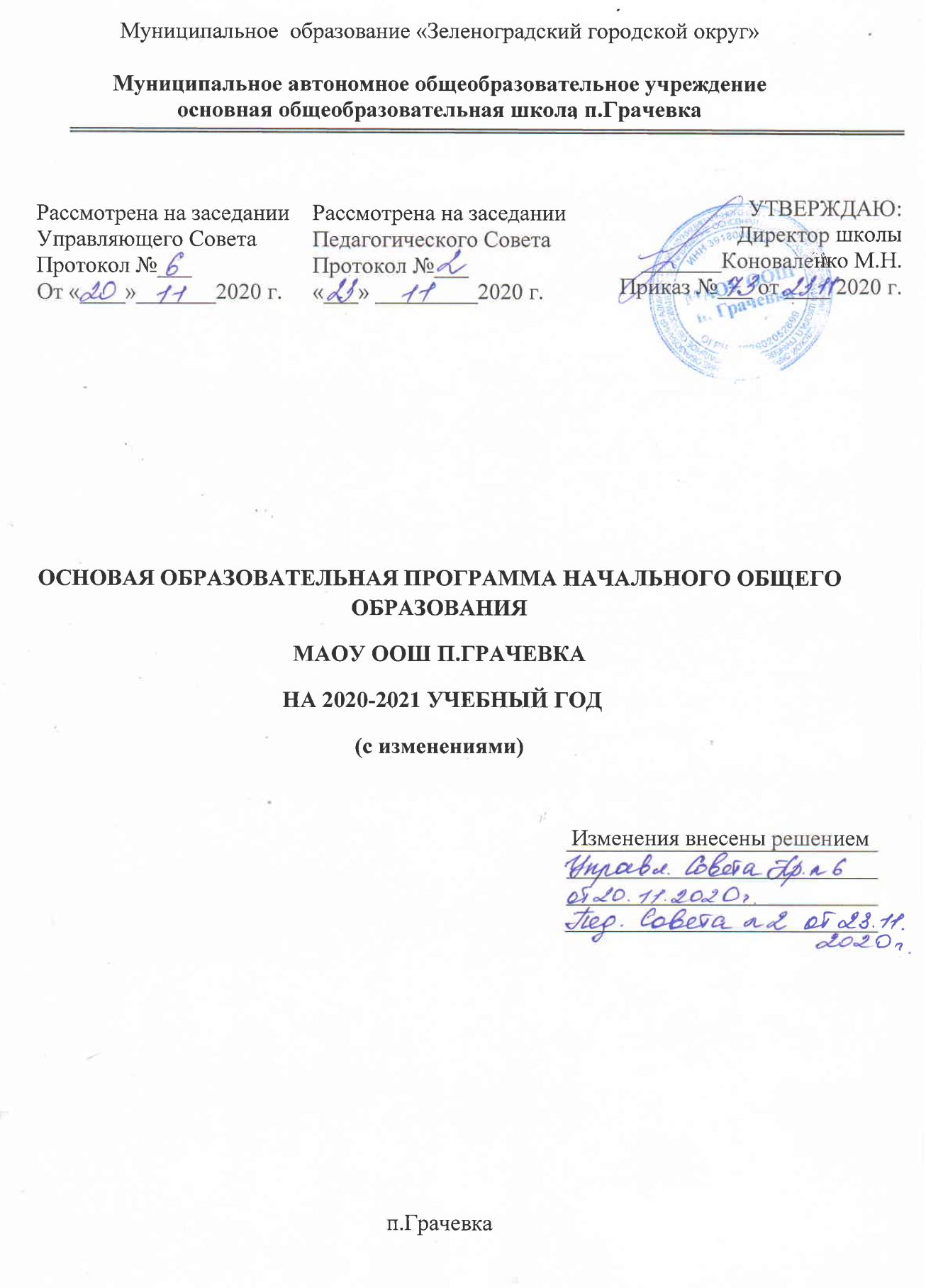 Целевой раздел …………………………………………………………....4Пояснительная записка……………………………………………..…4Цели реализации основной образовательной программы начального общего образования, конкретизированные в соответствии с требованиями Стандарта к результатам освоения обучающимися основной образовательной программы начального общего образования……………………………………...………4Принципы и подходы к формированию основной образовательной программы начального общего образования и состава участников образовательных отношений МАОУ ООШ п.Грачевка………………………………………………….…..…4Общая характеристика основной образовательной программы начального общего образования…………………………………….8Общие подходы к организации внеурочной деятельности……….11Планируемые результаты освоения обучающимися основной образовательной программы начального общего образования…….….12Междисциплинарные программы …………………………….…...121.2.1.1 Формирование универсальных учебных действий    ………...131.2.1.2 Чтение. Работа с текстом…………………… ……...……….....181.2.1.3  Формирование ИКТ-компетентности обучающихся…..........201.2.2  Учебные предметы……………………………………………….....231.2.2.1  Русский язык ………………………………………………..…231.2.2.2 Литературное чтение……………………………………..…….271.2.2.3 Родной язык (русский)…………………………………….…...311.2.2.4 Литературное чтение на родном языке (русском)…….……..471.2.2.5 Иностранный язык (английский)………………………….......531.2.2.6 Математика ………………………………………………….....571.2.2.7 Окружающий мир ……………………………………………...601.2.2.8 Музыка ……………………………………………………….....631.2.2.9 Изобразительное искусство…………………………………...651.2.2.10 Технология ………………………………………….………...691.2.2.11 Физическая культура…………………………………………721.2.2.12 Основы религиозных культур и светской этики …………...75Система оценки достижения планируемых результатов освоения основной образовательной программы начального общего образования……………………………………………………………....84Содержательный раздел……………………………………………………..93Программа формирования универсальных учебных действий у обучающихся при получении начального общего образования………..93Программы отдельных учебных предметов, курсов……………………109Основное содержание учебных предметов на уровне начального общего образования …………………………………………… …111Русский язык ……………………………………………  ….111Литературное чтение……………………………………… .116Родной язык (русский)……………………………………120Литературное чтение на родном языке (русском)……121Английский язык ………………………………………........128Окружающий мир……………………………………………136Основы религиозных культур и светской этики ….………140Изобразительное искусство ………………………………..140Музыка ………………………………………………………144Технология ………………………………………………….1452.2.1.11 Физическая культура ………………………………………147Программа духовно-нравственного развития, воспитания обучающихся при получении начального общего образования……………………………………………………………….154Программа формирования экологической культуры, здорового и безопасного образа жизни………………………………………………..185Программа коррекционной работы …………………………………….197Организационный раздел…………………………………………………….207Учебный план……………………………………………………………..207План внеурочной деятельности, календарный учебный график………226Система условий реализации основной образовательной программы в соответствии с требованиями Стандарта………………………………..228Целевой разделПояснительная запискаЦели реализации основной образовательной программы начального общего образования, конкретизированные в соответствии с требованиями Стандарта к результатам освоения обучающимися основной образовательной программы начального общего образованияЦелью реализации основной образовательной программы начального общего образования МАОУ ООШ п. Грачевка является: обеспечение планируемых результатов по достижению выпускником начальной общеобразовательной школы целевых установок, знаний, умений, навыков и компетенций, определяемых личностными, семейными, общественными, государственными потребностями и возможностями ребёнка младшего школьного возраста, индивидуальными особенностями его развития и состояния здоровья.Задачи реализации основной образовательной программы начального общего образования МАОУ ООШ п. Грачевка:Достижение планируемых (личностных, метапредметных, предметных) результатов учащихся;обеспечение преемственности начального общего и основного общего образования;обеспечение доступности получения качественного начального общего образования;выявление и развитие способностей обучающихся, в том числе лиц, проявивших выдающиеся способности, через систему клубов, секций, студий и кружков, организацию общественно полезной деятельности;предоставление обучающимся возможности для эффективной самостоятельной работы.организацию интеллектуальных и творческих соревнований, научно-технического творчества и проектно-исследовательской деятельности;участие обучающихся, их родителей (законных представителей), педагогических работников и общественности в проектировании и развитии внутришкольной социальной среды;использование в образовательном процессе современных образовательных технологий деятельностного типа.Принципы и подходы к формированию основной образовательной программы начального общего образования и состава участников образовательных отношений МАОУ ООШ п.ГрачевкаОсновная общеобразовательная программа начального общего образования МАОУ ООШ п.Грачевка разработана в соответствии с требованиями следующих нормативно-правовых документов:- Федеральный Закон от 29.12.2012 года №273-ФЗ «Об образовании в Российской Федерации»;- Закон Российской Федерации от 25 октября 1991 года № 1807-1 «О языках народов Российской Федерации (в редакции Федерального закона № 185-ФЗ);- Федеральный закон от 03.08.2018 г. №317-ФЗ «О внесении изменений  в статьи 11 и 14 Федерального закона «Об образовании в Российской Федерации» по вопросу обеспечения возможности получения образования на родных языках из числа языков народов Российской Федерации, изучения государственных языков республик Российской Федерации, родных языков из числа языков народов Российской Федерации, в том числе русского языка как родного»;- Санитарно-эпидемиологические правила и нормативы СанПиН 2.4.2.2821-10 (утвержден Постановлением 29 декабря 2010 года №189» (п.2.9 Требования к режиму образовательного процесса);- Приказ Министерства образования и науки Российской Федерации от 06.10.2009 № 373 (ред. 31.12.2015 г.) «Об утверждении федерального государственного образовательного стандарта начального общего образования»;- Приказ Министерства просвещения России от 28.12.2018 г. № 345 «О федеральном перечне учебников, рекомендуемых к использования при реализации имеющих государственную аккредитацию образовательных программ начального общего, основного общего, среднего общего образования»;- Приказ Министерства просвещения России от 08.05.2019 г. № 233 «О внесении изменений в федеральный перечень учебников, рекомендуемых к использованию при реализации имеющих государственную аккредитацию образовательных программ начального общего, основного общего, среднего общего образования, утвержденный приказом Министерства просвещения Российской Федерации от 28 декабря 2018 г. № 345»;- Письмо Министерства просвещения Российской Федерации от 01.11.2019 г. № ТС-2782/03 «О направлении информации» (вместе с Информацией о реализации Федерального закона от 3 августа 2018 г. № 317-ФЗ «О внесении изменений  в статьи 11 и 14 Федерального закона «Об образовании в Российской Федерации» по вопросу обеспечения возможности получения образования на родных языках из числа языков народов Российской Федерации, изучения государственных языков республик Российской Федерации, родных языков из числа языков народов Российской Федерации, в том числе русского языка как родного»);- Письмо Министерства образования и науки Российской Федерации от 9 октября 2017г. № ТС-945/08 «О реализации прав граждан на получение образования на родном языке»;- Письмо Министерства образования и науки Российской Федерации от 6 декабря 2017 г.№ 08-2595 «О направлении информации» (вместе с Методическими рекомендациями по вопросу изучения государственных языков республик, находящихся в составе Российской Федерации, варианты учебных планов);- Письмо Министерства просвещения Российской Федерации от 20 декабря 2018 г. № 03-510 «О направлении информации» (вместе с «Рекомендациями по применению норм законодательства в части обеспечения возможности получения образования на родных языках из числа языков народов Российской Федерации, изучения государственных языков республик Российской Федерации, родных языков из числа языков народов Российской Федерации, в том числе русского как родного»);- Письмо Федеральной Службы по надзору в сфере образования и науки от 20.06.2018 г. № 05-192 «О вопросах изучения родных языков из числа языков народов РФ»;- Письмо Министерства образования Калининградской области от 10.08.2018 г. №6087 «О преподавании родного языка, литературного чтения на родном языке и родной литературы в образовательных организациях, осуществляющих образовательную деятельность по образовательным программам начального общего, основного общего образования в соответствии с требованиями федеральных государственных образовательных стандартов»;- Устав МАОУ ООШ п.Грачевка.При разработке основной образовательной программы начального общего образования учитывались рекомендации Примерной основной образовательной программы начального общего образования, анализ деятельности и возможностей МАОУ ООШ п.Грачевка, а также концептуальные положения УМК «Школа России».Основная образовательная программа начального общего образования МАОУ ООШ п.Грачевка сформирована с учётом особенностей начального общего образования как фундамента всего последующего обучения.  Образовательная программа обеспечивает жизнедеятельность, функционирование и развитие МАОУ ООШ п. Грачевка в соответствии с основными принципами государственной политики РФ в области образования, изложенными в Законе Российской Федерации «Об образовании». А именно:гуманистический характер образования, приоритет общечеловеческих ценностей, жизни и здоровья человека, свободного развития личности;воспитание гражданственности, трудолюбия, уважения к правам и свободам человека, любви к окружающей природе, Родине, семье;единство федерального культурного и образовательного пространства, защита и развитие системой образования национальных культур, региональных культурных традиций и особенностей в условиях многонационального государства;общедоступность образования, адаптивность системы образования к уровням и особенностям развития и подготовки обучающихся и воспитанников;                                                                                           обеспечение условий для самоопределения личности, для ее самореализации, творческого развития;формирование у обучающегося адекватной современному уровню знаний и ступени обучения картины мира;формирование человека и гражданина, интегрированного в современное ему общество и нацеленного на совершенствование этого общества;содействие взаимопониманию и сотрудничеству между людьми, народами независимо от национальной, религиозной и социальной принадлежности.В основе реализации основной образовательной программы начального общего образования лежит системно-деятельностный подход, который предполагает:- воспитание и развитие качеств личности, отвечающих требованиям информационного общества, инновационной экономики, задачам построения российского гражданского общества на основе принципов толерантности, диалога культур и уважения его многонационального, полилингвального, поликультурного и поликонфессионального состава;- переход к стратегии социального проектирования и конструирования на основе разработки содержания и технологий образования, определяющих пути и способы достижения социально желаемого уровня (результата) личностного и познавательного развития обучающихся;- ориентацию на достижение цели и основного результата образования — развитие личности обучающегося на основе освоения универсальных учебных действий, познания и освоения мира;- признание решающей роли содержания образования, способов организации образовательной деятельности и учебного сотрудничества в достижении целей личностного и социального развития обучающихся;- учёт индивидуальных возрастных, психологических и физиологических особенностей обучающихся, роли и значения видов деятельности и форм общения при определении образовательно-воспитательных целей и путей их достижения;- обеспечение преемственности дошкольного, начального общего, основного общего, среднего (полного) общего и профессионального образования;- разнообразие индивидуальных образовательных траекторий и индивидуального развития каждого обучающегося (включая одарённых детей и детей с ограниченными возможностями здоровья), обеспечивающих рост творческого потенциала, познавательных мотивов, обогащение форм учебного сотрудничества и расширение зоны ближайшего развития.Общая характеристика основной образовательной программы начального общего образования МАОУ ООШ п.ГрачевкаОсновная образовательная программа начального общего образования МАОУ ООШ п.Грачевка рассчитана на 4 года обучения и реализуется в рамках 5-днейной учебной недели с применением дистанционных, электронных образовательных технологий при необходимости.Основная образовательная программа формируется с учетом особенностей уровня начального общего образования как фундамента всего последующего обучения. Для реализации задач образовательной программы используются учебники УМК «Школа России». Комплекты включены в Федеральный перечень учебников, рекомендованных Министерством образования и науки Российской Федерации. УМК реализуют деятельностный подход в обучении, развитие предметных, метапредметных результатов, универсальных учебных действий. Кроме того, обеспечивают общие методические подходы к преподаванию всех предметов на уровне начального общего образования, интеграцию предметов, предотвращают предметную разобщенность и перегрузку обучающихся, развивают личностные качества и способности младших школьников. При достижении предметных целей и выполнении задач особое место отведено деятельностному, практическому содержанию образования, конкретным способам деятельности, которыми овладевают обучающиеся, применению приобретенных знаний и умений в реальных жизненных ситуациях. Работа по этим учебникам позволят ребенку адаптироваться в школьном коллективе, накопить необходимые знания и умения для успешного обучения.Образовательная среда МАОУ ООШ п. Грачевка представляет собой взаимодействие следующих компонентов:Ведущие технологии, используемые в образовательном процессе на уровне начального общего образования:1. Информационно-коммуникационные технологии:- способствуют формированию умений работать с информацией,- развивают коммуникативные способности обучающихся,- формируют исследовательские умения,- предполагают использование в учебном процессе аудио-, видео - материалов, компьютера для представления образовательных электронных ресурсов.2. Здоровьесберегающие технологии:- способствуют формированию и укреплению здоровья обучающихся,- воспитывают культуру здорового и безопасного образа жизни.3. Технология оценивания образовательных достижений (учебных успехов):- направлена на развитие контрольно-оценочной самостоятельности обучающихся, на формирование регулятивных и коммуникативных универсальных учебных действий;- способствует личностному развитию, развитию умения самостоятельно оценивать результат своих действий, контролировать себя, находить и исправлять собственные ошибки; - обеспечивает мотивацию на успех. 4. Технология личностно-ориентированного обучения:- способствует сохранению и поддержке индивидуальности ребенка;- предоставляет возможность каждому ребенку работать в присущем ему темпе;- создает условия для обязательной успешной деятельности;- дает возможность простроить обучение в зоне «ближайшего развития», обеспечить своевременную помощь каждому ребенку при возникновении трудностей обучения;- создает условия для реализации творческих возможностей школьника.5. Проектное обучение:- способствует содействию развития творческих способностей, где в центре внимания – ученик;- повышает его мотивацию к учению, т.к. образовательный процесс строится не в логике учебного предмета, а в логике деятельности, имеющей личностный смысл для обучающегося;- обеспечивает выход каждого ученика на свой уровень развития (индивидуальный темп работы над проектом),- комплексный подход в разработке учебных проектов способствует сбалансированному развитию основных физиологических и психических функций ученика;- способствует глубокому, осознанному усвоению базовых знаний, которое обеспечивается за счет универсального их использования в разных ситуациях.6. Игровые технологии:-создают условия для снижения психоэмоционального напряжения обучающихся,- способствуют формированию универсальных учебных действий.Используемые технологии ориентированы на: активизацию и интенсификацию образовательного  процесса; развитие творческого потенциала личности каждого ученика; развитие интеллектуальных умений обучающихся, необходимых им не только в учебе, но и в обычной жизни;развитие навыков коллективного взаимодействия; привлечение родителей к участию в образовательном процессе; адаптацию ребенка в условиях социума; решение проблемы социализации ученика. Использование любой технологии проходит преимущественно с использованием активных форм обучения: обучение в сотрудничестве с использованием групповой и парной формы работы.Ведущими методами обучения являются частично-поисковый и исследовательский, метод проектов.Основная образовательная программа начального общего образования адресована: а) обучающимся и родителямдля информирования о целях, содержании, организации и предполагаемых    результатах деятельности образовательной организации по достижению каждым обучающимся образовательных результатов;для определения сферы ответственности за достижение результатов образовательной деятельности, родителей и обучающихся и возможностей их взаимодействия;  б) учителям:для углубления понимания смыслов образования и в качестве ориентира в практической образовательной деятельности;администрации:для координации деятельности педагогического коллектива по выполнению требований к результатам и условиям освоения обучающимися образовательной программы;для регулирования взаимоотношений субъектов образовательных отношений (педагогов, учеников, родителей, администрации и др);в) учредителю и органам управления:для повышения объективности оценивания образовательных результатов образовательной организации  в целом;для принятия управленческих решений на основе мониторинга эффективности процесса, качества, условий и результатов образовательной деятельности.Образовательное учреждение обеспечивает ознакомление обучающихся и их родителей (законных представителей) как участников образовательного процесса:• с уставом и локальными актами, регламентирующими осуществление образовательного процесса в школе;• с их правами и обязанностями в части формирования и реализации основной образовательной программы начального общего образования, установленными законодательством Российской Федерации и уставом школы.Права и обязанности ОУ и родителей (законных представителей)  в части, касающейся участия в формировании и обеспечении освоения   основной образовательной программы начального общего образования, закреплены в заключённом  двухстороннем договоре, отражающем ответственность субъектов образования за конечные результаты освоения основной образовательной программы.1.1.4 Общие подходы к организации внеурочной деятельностиВ соответствии с ФГОС НОО  важной и неотъемлемой частью процесса образования детей младшего школьного возраста является внеурочная деятельность. Внеурочная деятельность – важная составляющая содержания образования, увеличивающая его вариативность и адаптивность к интересам, потребностям и способностям школьников. Предметные результаты достигаются в процессе освоения школьных дисциплин. В достижении метапредметных, а особенно личностных результатов – ценностей, ориентиров, потребностей, интересов человека, высок удельный вес внеурочной деятельности, так как ученик выбирает ее, исходя из своих интересов, мотивов. Каждый вид внеурочной деятельности – творческой, познавательной, спортивной, трудовой - обогащает опыт коллективного взаимодействия школьников, что в совокупности дает большой воспитательный эффект.Под внеурочной деятельностью следует понимать все виды деятельности школьников (кроме учебной), в которых возможно и целесообразно решение задач их воспитания и социализации.Внеурочная деятельность позволяет решить следующие задачи:- обеспечить благоприятную адаптацию ребенка к школе;- оптимизировать учебную нагрузку обучающихся;- улучшить условия для развития ребенка;-учесть возрастные и индивидуальные особенности обучающихся.Внеурочная деятельность вынесена за рамки учебного плана и осуществляется во второй половине дня, организуется по пяти направлениям развития личности детей:- общекультурное,- общеинтеллектуальное,- социальное, - духовно-нравственное,- спортивно-оздоровительное. Планирование и организация внеурочной деятельности обучающихся осуществляется на основе интересов и потребностей детей, возможностей ресурсного обеспечения эффективной занятости детей различными формами внеурочной деятельности. Планируемые результаты освоения обучающимися основной образовательной программы начального общего образованияФедеральный государственный образовательный стандарт начального общего образования определяет требования к результатам освоения основной образовательной программы. К числу планируемых результатов относятся:• личностные результаты — готовность и способность обучающихся к саморазвитию, сформированность мотивации к учению и познанию, ценностно-смысловые установки выпускников начальной школы, отражающие их индивидуально-личностные позиции, социальные компетентности, личностные качества; сформированность основ российской, гражданской идентичности;• метапредметные результаты — освоенные обучающимися универсальные учебные действия (познавательные, регулятивные и коммуникативные);• предметные результаты — освоенный обучающимися в ходе изучения учебных предметов опыт специфической для каждой предметной области деятельности по получению нового знания, его преобразованию и применению, а также система основополагающих элементов научного знания, лежащая в основе современной научной картины мира. В начальной школе основным результатом образования является формирование общеучебных навыков, обеспечивающих возможность продолжения образования в основной школе; воспитание умения учиться – способности самоорганизации с целью решения учебных задач.На уровне начального общего образования устанавливаются планируемые результаты освоения:междисциплинарной программы «Формирование универсальных учебных действий», а также её разделов «Чтение. Работа с текстом» и «Формирование ИКТ-компетентности обучающихся»;программ по всем учебным предметам — «Русский язык», «Родной язык (русский)», «Литературное чтение на родном языке (русском)», «Литературное чтение», «Иностранный язык», «Математика», «Окружающий мир», «Основы религиозных культур и светской этики», «Музыка», «Изобразительное искусство», «Технология», «Физическая культура».Междисциплинарные программыФормирование универсальных учебных действий(личностные и метапредметные результаты)В результате изучения всех без исключения предметов на уровне начального общего образования у выпускников будут сформированы личностные, регулятивные, познавательные и коммуникативные универсальные учебные действия как основа умения учиться.В сфере личностных универсальных учебных действий будут сформированы внутренняя позиция обучающегося, адекватная мотивация учебной деятельности, включая учебные и познавательные мотивы, ориентация на моральные нормы и их выполнение, способность к моральной децентрации.В сфере регулятивных универсальных учебных действий выпускники овладеют всеми типами учебных действий, направленных на организацию своей работы в образовательной организации и вне его, включая способность принимать и сохранять учебную цель и задачу, планировать её реализацию (в том числе во внутреннем плане), контролировать и оценивать свои действия, вносить соответствующие коррективы в их выполнение.В сфере познавательных универсальных учебных действий выпускники научатся воспринимать и анализировать сообщения и важнейшие их компоненты — тексты, использовать знаково-символические средства, в том числе овладеют действием моделирования, а также широким спектром логических действий и операций, включая общие приёмы решения задач.В сфере коммуникативных универсальных учебных действий выпускники приобретут умения учитывать позицию собеседника (партнёра), организовывать и осуществлять сотрудничество и кооперацию с учителем и сверстниками, адекватно воспринимать и передавать информацию, отображать предметное содержание и условия деятельности в сообщениях, важнейшими компонентами которых являются тексты.Личностные универсальные учебные действияУ выпускника будут сформированы:внутренняя позиция школьника на уровне положительного отношения к образовательной организации, ориентации на содержательные моменты школьной действительности и принятия образца «хорошего ученика»;широкая мотивационная основа учебной деятельности, включающая социальные, учебно-познавательные и внешние мотивы;учебно-познавательный интерес к новому учебному материалу и способам решения новой задачи;ориентация на понимание причин успеха в учебной деятельности, в том числе на самоанализ и самоконтроль результата, на анализ соответствия результатов требованиям конкретной задачи, на понимание предложений и оценок учителей, товарищей, родителей и других людей;способность к самооценке на основе критериев успешности учебной деятельности;основы гражданской идентичности, своей этнической принадлежности в форме осознания «Я» как члена семьи, представителя народа, гражданина России, чувства сопричастности и гордости за свою Родину, народ и историю, осознание ответственности человека за общее благополучие;ориентация в нравственном содержании и смысле как собственных поступков, так и поступков окружающих людей;знание основных моральных норм и ориентация на их выполнение, дифференциация моральных и конвенциональных норм, развитие морального сознания как переходного от доконвенционального к конвенциональному уровню;развитие этических чувств — стыда, вины, совести как регуляторов морального поведения;эмпатия как понимание чувств других людей и сопереживание им;установка на здоровый образ жизни;основы экологической культуры: принятие ценности природного мира, готовность следовать в своей деятельности нормам природоохранного, нерасточительного, здоровьесберегающего поведения;чувство прекрасного и эстетические чувства на основе знакомства с мировой и отечественной художественной культурой.Выпускник получит возможность для формирования:внутренней позиции обучающегося на уровне положительного отношения к образовательной ораганизации, понимания необходимости учения, выраженного в преобладании учебно-познавательных мотивов и предпочтении социального способа оценки знаний;выраженной устойчивой учебно-познавательной мотивации учения;устойчивого учебно-познавательного интереса к новым общим способам решения задач;адекватного понимания причин успешности/неуспешности  учебной деятельности;положительной адекватной дифференцированной самооценки на основе критерия успешности реализации социальной роли «хорошего ученика»;компетентности в реализации основ гражданской идентичности в поступках и деятельности;морального сознания на конвенциональном уровне, способности к решению моральных дилемм на основе учёта позиций партнёров в общении, ориентации на их мотивы и чувства, устойчивое следование в поведении моральным нормам и этическим требованиям;установки на здоровый образ жизни и реализации её в реальном поведении и поступках;осознанных устойчивых эстетических предпочтений и ориентации на искусство как значимую сферу человеческой жизни;эмпатии как осознанного понимания чувств других людей и сопереживания им, выражающихся в поступках, направленных на помощь и обеспечение благополучия.Регулятивные универсальные учебные действияВыпускник научится:принимать и сохранять учебную задачу;учитывать выделенные учителем ориентиры действия в новом учебном материале в сотрудничестве с учителем;планировать свои действия в соответствии с поставленной задачей и условиями её реализации, в том числе во внутреннем плане;учитывать установленные правила в планировании и контроле способа решения;осуществлять итоговый и пошаговый контроль по результату (в случае работы в интерактивной среде пользоваться реакцией среды решения задачи);оценивать правильность выполнения действия на уровне адекватной ретроспективной оценки соответствия результатов требованиям данной задачи и задачной области;адекватно воспринимать предложения и оценку учителей, товарищей, родителей и других людей;различать способ и результат действия;вносить необходимые коррективы в действие после его завершения на основе его оценки и учёта характера сделанных ошибок, использовать предложения и оценки для создания нового, более совершенного результата, использовать запись (фиксацию) в цифровой форме хода и результатов решения задачи, собственной звучащей речи на русском, родном и иностранном языках.Выпускник получит возможность научиться:в сотрудничестве с учителем ставить новые учебные задачи;преобразовывать практическую задачу в познавательную;проявлять познавательную инициативу в учебном сотрудничестве;самостоятельно учитывать выделенные учителем ориентиры действия в новом учебном материале;осуществлять констатирующий и предвосхищающий контроль по результату и по способу действия, актуальный контроль на уровне произвольного внимания;самостоятельно адекватно оценивать правильность выполнения действия и вносить необходимые коррективы в исполнение как по ходу его реализации, так и в конце действия.Познавательные универсальные учебные действияВыпускник научится:осуществлять поиск необходимой информации для выполнения учебных заданий с использованием учебной литературы, энциклопедий, справочников (включая электронные, цифровые), в открытом информационном пространстве, в том числе контролируемом пространстве Интернета;осуществлять запись (фиксацию) выборочной информации об окружающем мире и о себе самом, в том числе с помощью инструментов ИКТ;использовать знаково-символические средства, в том числе модели (включая виртуальные) и схемы (включая концептуальные) для решения задач;строить сообщения в устной и письменной форме;ориентироваться на разнообразие способов решения задач;основам смыслового восприятия художественных и познавательных текстов, выделять существенную информацию из сообщений разных видов (в первую очередь текстов);осуществлять анализ объектов с выделением существенных и несущественных признаков;осуществлять синтез как составление целого из частей;проводить сравнение, сериацию и классификацию по заданным критериям;устанавливать причинно-следственные связи в изучаемом круге явлений;строить рассуждения в форме связи простых суждений об объекте, его строении, свойствах и связях;обобщать, т. е. осуществлять генерализацию и выведение общности для целого ряда или класса единичных объектов на основе выделения сущностной связи;осуществлять подведение под понятие на основе распознавания объектов, выделения существенных признаков и их синтеза;устанавливать аналогии;владеть рядом общих приёмов решения задач.Выпускник получит возможность научиться:осуществлять расширенный поиск информации с использованием ресурсов библиотек и Интернета;записывать, фиксировать информацию об окружающем мире с помощью инструментов ИКТ;создавать и преобразовывать модели и схемы для решения задач;осознанно и произвольно строить сообщения в устной и письменной форме;осуществлять выбор наиболее эффективных способов решения задач в зависимости от конкретных условий;осуществлять синтез как составление целого из частей, самостоятельно достраивая и восполняя недостающие компоненты;осуществлять сравнение, сериацию и классификацию, самостоятельно выбирая основания и критерии для указанных логических операций;строить логическое рассуждение, включающее установление причинно-следственных связей;произвольно и осознанно владеть общими приёмами решения задач.Коммуникативные универсальные учебные действияВыпускник научится:адекватно использовать коммуникативные, прежде всего речевые, средства для решения различных коммуникативных задач, строить монологическое высказывание (в том числе сопровождая его аудиовизуальной поддержкой), владеть диалогической формой коммуникации, используя, в том числе средства и инструменты ИКТ и дистанционного общения;допускать возможность существования у людей различных точек зрения, в том числе не совпадающих с его собственной, и ориентироваться на позицию партнёра в общении и взаимодействии;учитывать разные мнения и стремиться к координации различных позиций в сотрудничестве;формулировать собственное мнение и позицию;договариваться и приходить к общему решению в совместной деятельности, в том числе в ситуации столкновения интересов;строить понятные для партнёра высказывания, учитывающие, что партнёр знает и видит, а что нет;задавать вопросы;контролировать действия партнёра;использовать речь для регуляции своего действия;адекватно использовать речевые средства для решения различных коммуникативных задач, строить монологическое высказывание, владеть диалогической формой речи.Выпускник получит возможность научиться:учитывать и координировать в сотрудничестве позиции других людей, отличные от собственной;учитывать разные мнения и интересы и обосновывать собственную позицию;понимать относительность мнений и подходов к решению проблемы;аргументировать свою позицию и координировать её с позициями партнёров в сотрудничестве при выработке общего решения в совместной деятельности;продуктивно содействовать разрешению конфликтов на основе учёта интересов и позиций всех участников;с учётом целей коммуникации достаточно точно, последовательно и полно передавать партнёру необходимую информацию как ориентир для построения действия;задавать вопросы, необходимые для организации собственной деятельности и сотрудничества с партнёром;осуществлять взаимный контроль и оказывать в сотрудничестве необходимую взаимопомощь;адекватно использовать речь для планирования и регуляции своей деятельности;адекватно использовать речевые средства для эффективного решения разнообразных коммуникативных задач.1.2.1.2. Чтение. Работа с текстом(метапредметные результаты)В результате изучения всех без исключения учебных предметов на уровне начального общего образования выпускники приобретут первичные навыки работы с содержащейся в текстах информацией в процессе чтения соответствующих возрасту литературных, учебных, научно-познавательных текстов, инструкций. Выпускники научатся осознанно читать тексты с целью удовлетворения познавательного интереса, освоения и использования информации. Выпускники овладеют элементарными навыками чтения информации, представленной в наглядно-символической форме, приобретут опыт работы с текстами, содержащими рисунки, таблицы, диаграммы, схемы.У выпускников будут развиты такие читательские действия, как поиск информации, выделение нужной для решения практической или учебной задачи информации, систематизация, сопоставление, анализ и обобщение имеющихся в тексте идей и информации, их интерпретация и преобразование. Обучающиеся смогут использовать полученную из разного вида текстов информацию для установления несложных причинно-следственных связей и зависимостей, объяснения, обоснования утверждений, а также принятия решений в простых учебных и практических ситуациях.Выпускники получат возможность научиться самостоятельно организовывать поиск информации. Они приобретут первичный опыт критического отношения к получаемой информации, сопоставления её с информацией из других источников и имеющимся жизненным опытом.Работа с текстом: поиск информации и понимание прочитанногоВыпускник научится:находить в тексте конкретные сведения, факты, заданные в явном виде;определять тему и главную мысль текста;делить тексты на смысловые части, составлять план текста;вычленять содержащиеся в тексте основные события и устанавливать их последовательность; упорядочивать информацию по заданному основанию;сравнивать между собой объекты, описанные в тексте, выделяя два-три существенных признака;понимать информацию, представленную в неявном виде (например, находить в тексте несколько примеров, доказывающих приведённое утверждение; характеризовать явление по его описанию; выделять общий признак группы элементов);·понимать информацию, представленную разными способами: словесно, в виде таблицы, схемы, диаграммы;понимать текст, опираясь не только на содержащуюся в нём информацию, но и на жанр, структуру, выразительные средства текста;использовать различные виды чтения: ознакомительное, изучающее, поисковое, выбирать нужный вид чтения в соответствии с целью чтения;ориентироваться в соответствующих возрасту словарях и справочниках.Выпускник получит возможность научиться:использовать формальные элементы текста (например, подзаголовки, сноски) для поиска нужной информации;работать с  несколькими источниками информации;сопоставлять информацию, полученную из нескольких источников.Работа с текстом: преобразование и интерпретация информацииВыпускник научится:пересказывать текст подробно и сжато, устно и письменно;соотносить факты с общей идеей текста, устанавливать простые связи, не показанные в тексте напрямую;формулировать несложные выводы, основываясь на тексте; находить аргументы, подтверждающие вывод;сопоставлять и обобщать содержащуюся в разных частях текста информацию;составлять на основании текста небольшое монологическое высказывание, отвечая на поставленный вопрос.Выпускник получит возможность научиться:делать выписки из прочитанных текстов с учётом цели их дальнейшего использования;составлять небольшие письменные аннотации к тексту, отзывы о прочитанном.Работа с текстом: оценка информацииВыпускник научится:высказывать оценочные суждения и свою точку зрения о прочитанном тексте;оценивать содержание, языковые особенности и структуру текста; определять место и роль иллюстративного ряда в тексте;на основе имеющихся знаний, жизненного опыта подвергать сомнению достоверность прочитанного, обнаруживать недостоверность получаемых сведений, пробелы в информации и находить пути восполнения этих пробелов;участвовать в учебном диалоге при обсуждении прочитанного или прослушанного текста.Выпускник получит возможность научиться:сопоставлять различные точки зрения;соотносить позицию автора с собственной точкой зрения;в процессе работы с одним или несколькими источниками выявлять достоверную (противоречивую) информацию.1.2.1.3. Формирование ИКТ-компетентности обучающихся(метапредметные результаты)В результате изучения всех без исключения предметов на уровне начального общего образования начинается формирование навыков, необходимых для жизни и работы в современном высокотехнологичном обществе. Обучающиеся приобретут опыт работы с гипермедийными информационными объектами, в которых объединяются текст, наглядно-графические изображения, цифровые данные, неподвижные и движущиеся изображения, звук, ссылки и базы данных и которые могут передаваться как устно, так и с помощью телекоммуникационных технологий или размещаться в Интернете.Обучающиеся познакомятся с различными средствами ИКТ, освоят общие безопасные и эргономичные принципы работы с ними; осознают возможности различных средств ИКТ для использования в обучении, развития собственной познавательной деятельности и общей культуры.Они приобретут первичные навыки обработки и поиска информации при помощи средств ИКТ; научатся вводить различные виды информации в компьютер: текст, звук, изображение, цифровые данные; создавать, редактировать, сохранять и передавать гипермедиасообщения.Выпускники научатся оценивать потребность в дополнительной информации для решения учебных задач и самостоятельной познавательной деятельности; определять возможные источники её получения; критически относиться к информации и к выбору источника информации.Они научатся планировать, проектировать и моделировать процессы в простых учебных и практических ситуациях.В результате использования средств и инструментов ИКТ и ИКТ-ресурсов для решения разнообразных учебно-познавательных и учебно-практических задач, охватывающих содержание всех изучаемых предметов, у обучающихся будут формироваться и развиваться необходимые универсальные учебные действия и специальные учебные умения, что заложит основу успешной учебной деятельности на уровне основного и среднего общего образования.Знакомство со средствами ИКТ, гигиена работы с компьютеромВыпускник научится:использовать безопасные для органов зрения, нервной системы, опорно-двигательного аппарата, эргономичные приёмы работы с компьютером и другими средствами ИКТ; выполнять компенсирующие физические упражнения (минизарядку);организовывать систему папок для хранения собственной информации в компьютере.Технология ввода информации в компьютер: ввод текста, запись звука, изображения, цифровых данныхВыпускник научится:вводить информацию в компьютер с использованием различных технических средств (фото- и видеокамеры, микрофона и т. д.), сохранять полученную информацию;владеть компьютерным письмом на русском языке; набирать текст на родном языке; набирать текст на иностранном языке, использовать экранный перевод отдельных слов;рисовать изображения на графическом планшете;сканировать рисунки и тексты.Выпускник получит возможность научиться:использовать программу распознавания сканированного текста на русском языке.Обработка и поиск информацииВыпускник научится:подбирать оптимальный по содержанию, эстетическим параметрам и техническому качеству результат видеозаписи и фотографирования, использовать сменные носители (флэш-карты);описывать по определённому алгоритму объект или процесс наблюдения, записывать аудиовизуальную и числовую информацию о нём, используя инструменты ИКТ;собирать числовые данные в естественно-научных наблюдениях и экспериментах, используя цифровые датчики, камеру, микрофон и другие средства ИКТ, а также в ходе опроса людей;редактировать цепочки экранов сообщения и содержание экранов в соответствии с коммуникативной или учебной задачей, включая редактирование текста, цепочек изображений, видео- и аудиозаписей, фотоизображений;пользоваться основными функциями стандартного текстового редактора, следовать основным правилам оформления текста; использовать полуавтоматический орфографический  контроль; использовать, добавлять и удалять ссылки в сообщениях разного вида;искать информацию в соответствующих возрасту цифровых словарях и справочниках, базах данных, контролируемом Интернете, системе поиска внутри компьютера; составлять список используемых информационных источников (в том числе с использованием ссылок);заполнять учебные базы данных. Выпускник получит возможность научиться:грамотно формулировать запросы при поиске в Интернете и базах данных, оценивать, интерпретировать и сохранять найденную информацию; критически относиться к информации и к выбору источника информации.Создание, представление и передача сообщенийВыпускник научится:создавать текстовые сообщения с использованием средств ИКТ: редактировать, оформлять и сохранять их;создавать сообщения в виде аудио- и видеофрагментов или цепочки экранов с использованием иллюстраций, видеоизображения, звука, текста;готовить и проводить презентацию перед небольшой аудиторией: создавать план презентации, выбирать аудиовизуальную поддержку, писать пояснения и тезисы для презентации;создавать диаграммы, планы территории и пр.;создавать изображения, пользуясь графическими возможностями компьютера; составлять новое изображение из готовых фрагментов (аппликация);размещать сообщение в информационной образовательной среде образовательного учреждения;пользоваться основными средствами телекоммуникации; участвовать в коллективной коммуникативной деятельности в информационной образовательной среде, фиксировать ход и результаты общения на экране и в файлах.Выпускник получит возможность научиться:представлять данные;создавать музыкальные произведения с использованием компьютера и музыкальной клавиатуры, в том числе из готовых музыкальных фрагментов и «музыкальных петель».Планирование деятельности, управление и организацияВыпускник научится:создавать движущиеся модели и управлять ими в компьютерно управляемых средах;определять последовательность выполнения действий, составлять инструкции (простые алгоритмы) в несколько действий, строить программы для компьютерного исполнителя с использованием конструкций последовательного выполнения и повторения;планировать несложные исследования объектов и процессов внешнего мира.Выпускник получит возможность научиться:проектировать несложные объекты и процессы реального мира, своей собственной деятельности и деятельности группы;моделировать объекты и процессы реального мира.1.2.2 Учебные предметы1.2.2.1 «Русский язык». В результате изучения курса «Русского языка» обучающиеся на уровне начального общего образования научатся осознавать язык как основное средство человеческого общения и явление национальной культуры, у них начнёт формироваться позитивное эмоционально-ценностное отношение к русскому языку, стремление к его грамотному использованию, русский язык  станет для учеников основой всего процесса обучения, средством развития их мышления, воображения, интеллектуальных и творческих способностей.В процессе изучения русского языка обучающиеся получат возможность реализовать в устном и письменном общении (в том числе с использованием средств ИКТ) потребность в творческом самовыражении, научатся использовать язык с целью поиска необходимой информации в различных источниках для выполнения учебных заданий.У выпускников, освоивших образовательную программу начального общего образования, будет сформировано отношение к правильной устной и письменной речи как показателям общей культуры человека. Они получат начальные представления о нормах русского  литературного языка (орфоэпических, лексических, грамматических) и правилах речевого этикета, научатся ориентироваться в целях, задачах, средствах и условиях общения, что станет основой выбора адекватных языковых средств для успешного решения коммуникативной задачи при составлении несложных устных монологических высказываний и письменных текстов. У них будут сформированы коммуникативные учебные действия, необходимые для успешного участия в диалоге: ориентация на позицию партнёра, учёт различных мнений и координация различных позиций в сотрудничестве, стремление к более точному выражению собственного мнения и позиции, умение задавать вопросы.Выпускник на уровне начального общего образования:научится осознавать безошибочное письмо как одно из проявлений собственного уровня культуры;сможет применять орфографические правила и правила постановки знаков препинания (в объёме изученного) при записи собственных и предложенных текстов, овладеет умением проверять написанное;получит первоначальные представления о системе и структуре русского и родного языков: познакомится с разделами изучения языка — фонетикой и графикой, лексикой, словообразованием (морфемикой), морфологией и синтаксисом; в объёме содержания курса научится находить, характеризовать, сравнивать, классифицировать такие языковые единицы, как звук, буква, часть слова, часть речи, член предложения, простое предложение, что послужит основой для дальнейшего формирования общеучебных, логических и познавательных (символико-моделирующих) универсальных учебных действий с языковыми единицами.В результате изучения курса русского языка у выпускников, освоивших образовательную программу начального общего образования, будет сформирован учебно-познавательный интерес к новому учебному материалу по русскому языку и способам решения новой языковой задачи, что заложит основы успешной учебной деятельности при продолжении изучения курса русского языка на следующем уровне образования.Содержательная линия «Система языка»Раздел «Фонетика и графика»Выпускник научится:различать звуки и буквы;характеризовать звуки русского и родного языков: гласные ударные/безударные; согласные твёрдые/мягкие, парные/непарные твёрдые и мягкие; согласные звонкие/глухие, парные/непарные звонкие и глухие;знать последовательность букв в русском и родном алфавитах, пользоваться алфавитом для упорядочивания слов и поиска нужной информации.Выпускник получит возможность научиться проводить фонетико-графический (звукобуквенный) разбор слова самостоятельно по предложенному в учебнике алгоритму, оценивать правильность проведения фонетико-графического (звукобуквенного) разбора слов.Раздел «Орфоэпия»Выпускник получит возможность научиться:соблюдать нормы русского и родного литературного языка в собственной речи и оценивать соблюдение этих норм в речи собеседников (в объёме представленного в учебнике материала);находить при сомнении в правильности постановки ударения или произношения слова ответ самостоятельно (по словарю учебника) либо обращаться за помощью к учителю, родителям и др.Раздел «Состав слова (морфемика)»Выпускник научится:различать изменяемые и неизменяемые слова;различать родственные (однокоренные) слова и формы слова;находить в словах окончание, корень, приставку, суффикс.Выпускник получит возможность научиться разбирать по составу слова с однозначно выделяемыми морфемами в соответствии с предложенным в учебнике алгоритмом, оценивать правильность проведения разбора слова по составу.Раздел «Лексика»Выпускник научится:выявлять слова, значение которых требует уточнения;определять значение слова по тексту или уточнять с помощью толкового словаря.Выпускник получит возможность научиться:подбирать синонимы для устранения повторов в тексте;подбирать антонимы для точной характеристики предметов при их сравнении;различать употребление в тексте слов в прямом и переносном значении (простые случаи);оценивать уместность использования слов в тексте;выбирать слова из ряда предложенных для успешного решения коммуникативной задачи.Раздел «Морфология»Выпускник научится:определять грамматические признаки имён существительных — род, число, падеж, склонение;определять грамматические признаки имён прилагательных — род, число, падеж;определять грамматические признаки глаголов — число, время, род (в прошедшем времени), лицо (в настоящем и будущем времени), спряжение.Выпускник получит возможность научиться:проводить морфологический разбор имён существительных, имён прилагательных, глаголов по предложенному в учебнике алгоритму; оценивать правильность проведения морфологического разбора;находить в тексте такие части речи, как личные местоимения и наречия, предлоги вместе с существительными и личными местоимениями, к которым они относятся, союзы и, а, но, частицу не при глаголах.Раздел «Синтаксис»Выпускник научится:различать предложение, словосочетание, слово;устанавливать при помощи смысловых вопросов связь между словами в словосочетании и предложении;классифицировать предложения по цели высказывания, находить повествовательные/побудительные/вопросительные предложения;определять восклицательную/невосклицательную интонацию предложения;находить главные и второстепенные (без деления на виды) члены предложения;выделять предложения с однородными членами.Выпускник получит возможность научиться:различать второстепенные члены предложения — определения, дополнения, обстоятельства;выполнять в соответствии с предложенным в учебнике алгоритмом разбор простого предложения (по членам предложения, синтаксический), оценивать правильность разбора;различать простые и сложные предложения.Содержательная линия «Орфография и пунктуация»Выпускник научится:применять правила правописания (в объёме содержания курса);определять (уточнять) написание слова по орфографическому словарю;безошибочно списывать текст объёмом 80—90 слов;писать под диктовку тексты объёмом 75—80 слов в соответствии с изученными правилами правописания;проверять собственный и предложенный текст, находить и исправлять орфографические и пунктуационные ошибки.Выпускник получит возможность научиться:осознавать место возможного возникновения орфографической ошибки;подбирать примеры с определённой орфограммой;при составлении собственных текстов перефразировать записываемое, чтобы избежать орфографических и пунктуационных ошибок;при работе над ошибками осознавать причины появления ошибки и определять способы действий, помогающих предотвратить её в последующих письменных работах.Содержательная линия «Развитие речи»Выпускник научится:оценивать правильность (уместность) выбора языковых и неязыковых средств устного общения на уроке, в школе, в быту, со знакомыми и незнакомыми, с людьми разного возраста;соблюдать в повседневной жизни нормы речевого этикета и правила устного общения (умение слышать, точно реагировать на реплики, поддерживать разговор);выражать собственное мнение, аргументировать его с учётом ситуации общения;самостоятельно озаглавливать текст;составлять план текста;сочинять письма, поздравительные открытки, записки и другие небольшие тексты для конкретных ситуаций общения.Выпускник получит возможность научиться:создавать тексты по предложенному заголовку;подробно или выборочно пересказывать текст;пересказывать текст от другого лица;составлять устный рассказ на определённую тему с использованием разных типов речи: описание, повествование, рассуждение;анализировать и корректировать тексты с нарушенным порядком предложений, находить в тексте смысловые пропуски;корректировать тексты, в которых допущены нарушения культуры речи;анализировать последовательность собственных действий при работе над изложениями и сочинениями и соотносить их с разработанным алгоритмом; оценивать правильность выполнения учебной задачи: соотносить собственный текст с исходным (для изложений) и с назначением, задачами, условиями общения (для самостоятельно создаваемых текстов);соблюдать нормы речевого взаимодействия при интерактивном общении (sms-сообщения, электронная почта, Интернет и другие виды и способы связи).1.2.2.2 «Литературное чтение»Выпускники начального общего образования осознают значимость чтения для своего дальнейшего развития и для успешного обучения по другим предметам. У них будет формироваться потребность в систематическом чтении как средстве познания мира и самого себя. Младшие школьники полюбят чтение художественных произведений, которые помогут им сформировать собственную позицию в жизни, расширят кругозор.Обучающиеся получат возможность познакомиться с культурно-историческим наследием России и общечеловеческими ценностями.Младшие школьники будут учиться полноценно воспринимать художественную литературу, эмоционально отзываться на прочитанное, высказывать свою точку зрения и уважать мнение собеседника. Они получат возможность воспринимать художественное произведение как особый вид искусства, соотносить его с другими видами искусства, познакомятся с некоторыми коммуникативными и эстетическими возможностями родного языка, используемыми в художественных произведениях.К концу обучения на уровне начального общего образования будет обеспечена готовность детей к дальнейшему обучению, достигнут необходимый уровень читательской компетентности, речевого развития, сформированы универсальные действия, отражающие учебную самостоятельность и познавательные интересы.Выпускники овладеют техникой чтения, приёмами понимания прочитанного и прослушанного произведения, элементарными приёмами анализа, интерпретации и преобразования художественных, научно-популярных и учебных текстов. Научатся самостоятельно выбирать интересующую литературу, пользоваться словарями и справочниками, осознают себя как грамотных читателей, способных к творческой деятельности.Школьники научатся вести диалог в различных коммуникативных ситуациях, соблюдая правила речевого этикета, участвовать в обсуждении прослушанного (прочитанного) произведения. Они будут составлять несложные монологические высказывания о произведении (героях, событиях); устно передавать содержание текста по плану; составлять небольшие тексты повествовательного характера с элементами рассуждения и описания. Выпускники научатся декламировать (читать наизусть) стихотворные произведения. Они получат возможность научиться выступать перед знакомой аудиторией (сверстников, родителей, педагогов) с небольшими сообщениями, используя иллюстративный ряд (плакаты, презентацию).Выпускники начального общего образования приобретут первичные умения работы с учебной и научно-популярной литературой, будут находить и использовать информацию для практической работы.Выпускники овладеют основами коммуникативной деятельности, на практическом уровне осознают значимость работы в группе и освоят правила групповой работы.Виды речевой и читательской деятельностиВыпускник научится:осознавать значимость чтения для дальнейшего обучения, саморазвития; воспринимать чтение как источник эстетического, нравственного, познавательного опыта; понимать цель чтения: удовлетворение читательского интереса и приобретение опыта чтения, поиск фактов и суждений, аргументации, иной информации;читать со скоростью, позволяющей понимать смысл прочитанного;различать на практическом уровне виды текстов (художественный, учебный, справочный), опираясь на особенности каждого вида текста;читать (вслух) выразительно доступные для данного возраста прозаические произведения и декламировать стихотворные произведения после предварительной подготовки;использовать различные виды чтения: ознакомительное, поисковое, выборочное; выбирать нужный вид чтения в соответствии с целью чтения;ориентироваться в содержании художественного, учебного и научно-популярного текста, понимать его смысл (при чтении вслух и про себя, при прослушивании): определять главную мысль и героев произведения; тему и подтемы (микротемы); основные события и устанавливать их последовательность; выбирать из текста или подбирать заголовок, соответствующий содержанию и общему смыслу текста; отвечать на вопросы и задавать вопросы по содержанию произведения; находить в тексте требуемую информацию (конкретные сведения, факты, заданные в явном виде);использовать простейшие приёмы анализа различных видов текстов (делить текст на части, озаглавливать их; составлять простой план; устанавливать взаимосвязь между событиями, поступками героев, явлениями, фактам и, опираясь на содержание текста; находить средства выразительности: сравнение, олицетворение, метафору, эпитет, определяющие отношение автора к герою, событию;использовать различные формы интерпретации содержания текстов (формулировать, основываясь на тексте, простые выводы; понимать текст, опираясь не только на содержащуюся в нём информацию, но и на жанр, структуру, язык; пояснять прямое и переносное значение слова, его многозначность с опорой на контекст, целенаправленно пополнять на этой основе свой активный словарный запас; устанавливать связи, отношения, не высказанные в тексте напрямую, например, соотносить ситуацию и поступки героев, объяснять (пояснять) поступки героев, соотнося их с содержанием текста);ориентироваться в нравственном содержании прочитанного, самостоятельно делать выводы, соотносить поступки героев с нравственными нормами;передавать содержание прочитанного или прослушанного с учётом специфики научно-познавательного, учебного и художественного текстов в виде пересказа (полного, краткого или выборочного);участвовать в обсуждении прослушанного/прочитанного текста (задавать вопросы, высказывать и обосновывать собственное мнение, соблюдать правила речевого этикета), опираясь на текст или собственный опыт.Выпускник получит возможность научиться:воспринимать художественную литературу как вид искусства;предвосхищать содержание текста по заголовку и с опорой на предыдущий опыт;выделять не только главную, но и избыточную информацию;осмысливать эстетические и нравственные ценности художественного текста и высказывать суждение;определять авторскую позицию и высказывать отношение к герою и его поступкам;отмечать изменения своего эмоционального состояния в процессе чтения литературного произведения;оформлять свою мысль в монологическое речевое высказывание небольшого объёма (повествование, описание, рассуждение): с опорой на авторский текст, по предложенной теме или отвечая на вопрос;высказывать эстетическое и нравственно-этическое суждение и подтверждать высказанное суждение примерами из текста;делать выписки из прочитанных текстов для дальнейшего практического использования.Круг детского чтенияВыпускник научится:ориентироваться в книге по названию, оглавлению, отличать сборник произведений от авторской книги;самостоятельно и целенаправленно осуществлять выбор книги в библиотеке по заданной тематике, по собственному желанию;составлять краткую аннотацию (автор, название, тема книги, рекомендации к чтению) на литературное произведение по заданному образцу;пользоваться алфавитным каталогом, самостоятельно пользоваться соответствующими возрасту словарями и справочной литературой.Выпускник получит возможность научиться:ориентироваться в мире детской литературы на основе знакомства с выдающимися произведениями классической и современной отечественной и зарубежной литературы;определять предпочтительный круг чтения, исходя из собственных интересов и познавательных потребностей;писать отзыв о прочитанной книге;работать с тематическим каталогом;работать с детской периодикой.Литературоведческая пропедевтикаВыпускник научится:сравнивать, сопоставлять художественные произведения разных жанров, выделяя два-три существенных признака (отличать прозаический текст от стихотворного; распознавать особенности построения фольклорных форм: сказки, загадки, пословицы).Выпускник получит возможность научиться:сравнивать, сопоставлять различные виды текстов, используя ряд литературоведческих понятий (фольклорная и авторская литература, структура текста, герой, автор) и средств художественной выразительности (сравнение, олицетворение, метафора, эпитет1);создавать прозаический или поэтический текст по аналогии на основе авторского текста, используя средства художественной выразительности (в том числе из текста).Творческая деятельностьВыпускник научится:читать по ролям литературное произведение;создавать текст на основе интерпретации художественного произведения, репродукций картин художников, по серии иллюстраций к произведению или на основе личного опыта;реконструировать текст, используя различные способы работы с «деформированным» текстом: восстанавливать последовательность событий, причинно-следственные связи.Выпускник получит возможность научиться:творчески пересказывать текст (от лица героя, от автора), дополнять текст;создавать иллюстрации по содержанию произведения;работать в группе, создавая инсценировки по произведению, сценарии, проекты;создавать собственный текст (повествование–по аналогии, рассуждение – развёрнутый ответ на вопрос; описание – характеристика героя).1.2.2.3 «Родной язык (русский)»В результате изучения предмета «Родной язык (русский)» при получении начального общего образования у выпускников будут сформированы личностные, регулятивные, познавательные и икоммуникативные универсальные учебные действия как основа умения учиться.Личностные результатыУ выпускника будут сформированы:и внутренняя позиция школьника на уровне положительного отношения к школе, кизучению русского языка, ориентация на содержательные действительности и принятие образца «хорошего ученика»; принятие и освоение социальной роли учащегося, развитие деятельности (социальных, учебно-познавательных внешних); личностного смысла учения, устойчивого учебно-познавательного интереса к изучению языка, языковой деятельности, чтению и читательской деятельности; осознание языка как основного средства человеческого общения, понимание важности общения как значимой составляющей жизни общества; восприятие русского языка как одной из основных национально-культурных ценностей русского народа, его значения в процессе получения школьного образования, осознание себя носителем этого языка; понимание того, что правильная устная и письменная речь является показателем индивидуальной культуры человека; способность к самооценке на основе наблюдения над собственной речью; основы российской гражданской идентичности, чувство гордости за свою Родину, российский народ, его язык, историю России, осознание национальной принадлежности; Формирование ценностей российского общества; становление гуманистических и демократических ценностных ориентаций; уважительное отношение к иному мнению, истории и культуре других народов; понимание целостного, социально ориентированного взгляда на мир в его органичном единстве и разнообразии природы, народов, культур религий; овладение начальными навыками адаптации в динамично изменяющемся и развивающемся мире; развитие самостоятельности и личной ответственности за свои поступки (так и окружающих людей), в том числе в информационной деятельности, на основе представлений о нравственных нормах и социальной справедливости; этические чувства — стыда, вины, совести, доброжелательности и эмоционально-нравственной отзывчивости, понимание и сопереживание чувствам других людей; чувство прекрасного и эстетических чувства на основе материалов курса русского языка; навыки сотрудничества с учителем, взрослыми, сверстниками в процессе выполнения совместной деятельности на уроке и вне урока; развитие мотивации к творческому труду (в проектной деятельности, к созданию собственных информационных объектов и др.), к работе на результат; установка на здоровый образ жизни и реализация её в реальном поведении и поступках, бережное отношение к материальным и духовным ценностям.Метапредметные умения- принимать и сохранять в памяти цели и задачи учебной деятельности; в сотрудничестве с учителем находить средства их осуществления и ставить новые учебные задачи; проявлять познавательную инициативу в учебном сотрудничестве; - учитывать выделенные учителем ориентиры действия в новом учебном материале (в сотрудничестве с учителем, одноклассниками);- контролировать и оценивать учебные действия в соответствии поставленной задачей и условиями её реализации; определять наиболее эффективные способы достижения результата; выполнять действия по намеченному плану, а также по инструкциям, содержащимся в источниках информации (в заданиях учебника, в справочном материале учебника — в памятках); - учитывать правило (алгоритм) в планировании и контроле способа решения;- осуществлять итоговый и пошаговый контроль по результату, адекватно оценивать правильность выполнения действия и вносить необходимые коррективы в исполнение действия как по ходу его реализации, так и в конце действия;- выполнять учебные действия в устной, письменной речи, во внутреннем плане;- адекватно воспринимать оценку своей работы учителями, товарищами, другими лицами;- понимать причины успеха/неуспеха учебной деятельности и способности конструктивно действовать даже в ситуациях неуспеха.использовать язык с целью поиска необходимой информации в различных источниках для выполнения учебных заданий (учебная, дополнительная литература, использование ресурсов библиотек и сети Интернет); пользоваться словарями и справочниками записывать, фиксировать информацию с помощью инструментов информационных и коммуникационных технологий (далее – ИКТ);- ориентироваться на разнообразие способов решения учебных задач, осуществлять выбор наиболее эффективных в зависимости от конкретной языковой или речевой задачи;- использовать знаково-символические средства (в том числе модели, схемы, таблицы) информации для создания моделей изучаемых единиц преобразовывать модели и схемы для решения учебных, практических и лингвистических владеть навыками смыслового чтения текстов различных стилей и жанров в соответствии с конкретными целями и задачами; извлекать необходимую информацию из текста художественного или познавательного, анализировать и оценивать содержание, языковые особенности и структуру текста; передавать устно или письменно содержание текста;- осознанно и произвольно строить речевое высказывание в соответствии с задачами коммуникации и составлять тексты в устной и письменной формах; - выступать аудиторией одноклассников с небольшими сообщениями, используя аудио-, видео- и графическое сопровождение; осуществлять логические действия сравнения, анализа, синтеза, обобщения, классификации по родо-видовым признакам, устанавливать аналогии и причинно-следственные связи, строить рассуждение, подводить факты языка под понятие на основе выделения комплекса существенных признаков и их синтеза.Коммуникативные УУДУчащийся научится:- слушать и слышать собеседника, вести диалог;- ориентироваться в целях, задачах, средствах и условиях общения;- понимать необходимость ориентироваться на позицию партнёра в общении, учитывать различные мнения и координировать различные позиции в сотрудничестве с целью успешного участия в диалоге;- строить понятные для партнёра высказывания; проявлять доброжелательное отношение к партнёру; осуществлять взаимный контроль в совместной деятельности, адекватно оценивать собственное поведение и поведение окружающих;- признавать возможность существования различных точек зрения и права каждого иметь свою;-  излагать своё мнение и аргументировать свою точку зрения и оценку событий;- стремиться к более точному выражению собственного мнения и позиции;- договариваться и приходить к общему решению в совместной деятельности, в том числе в ситуации столкновения интересов; задавать вопросы, необходимые для организации собственной деятельности и сотрудничества с партнёром;  - выбирать адекватные языковые средства для успешного решения коммуникативных задач (диалог, устные монологические высказывания, письменные тексты) с учётом особенностей разных видов речи, ситуаций общения; - строить монологическое высказывание с учётом ситуации общения и конкретной речевой задачи, выбирая соответствующие языковые средства, соблюдая нормы литературного языка и нормы «хорошей»речи (ясность, точность, содержательность, последовательность выражения мысли и др.);- активно использовать речевые средства и средства ИКТ для решения коммуникативных и познавательных задач;- применять приобретённые коммуникативные умения в практике свободного общения.Чтение. Работа с текстом (метапредметные результаты)Выпускники приобретут первичные навыки работы с содержащейся в текстах информацией в процессе чтения соответствующих возрасту литературных, учебных, научно-познавательных текстов, инструкций.Выпускники научатся осознанно читать тексты с целью удовлетворения познавательного интереса, освоение и использования информации.Выпускники овладеютэлементарными навыками чтения информации, представленной в наглядно символической форме, приобретут опыт работы с текстами, содержащими рисунки, таблицы, схемы.У выпускников будут развиты такие читательские действия, как поиск информации, выделение нужной для решения практической или учебной задачи информации, систематизация, сопоставление, анализ и обобщение имеющихся в тексте идей и информации, их интерпретация и преобразование.Учащиеся смогут использовать полученную из разного вида текстов информацию для установления несложных причинно-следственных связей и зависимостей, объяснения, обоснования утверждений, а также принятия решений в простых учебных и практических ситуациях.Выпускники получатВозможность научиться самостоятельно организовыватьинформации. Они приобретут первичный опыт критического отношения информации, сопоставления ее с информацией из других источников и имеющимся жизненным опытом.Работа с текстом: поиск информации и понимание прочитанного.Выпускник научится: находить в тексте конкретные сведения, факты, заданные в явном виде; определять тему и главную мысль текста; делить тексты на смысловые части, составлять план текста; вычленять содержащиеся в тексте основные события и устанавливать их последовательность; упорядочивать информацию по заданному основанию; сравнивать между собой объекты, описанные в тексте, выделяя 2—3 существенных признака; понимать информацию, представленную в неявном виде (например, находить в тексте несколько примеров, доказывающих приведенное утверждение; характеризовать явление по его описанию; выделять общий признак группы элементов); понимать информацию, представленную разными способами: словесно, в виде таблицы, схемы, диаграммы; понимать текст, опираясь не только на содержащуюся в нем информацию, но и на жанр, структуру, выразительные средства текста; использовать различные виды чтения: ознакомительное, изучающее, поисковое, выбирать нужный вид чтения в соответствии с целью чтения; ориентироваться в соответствующих возрасту словарях и справочниках.Выпускник получит возможность научиться: использовать формальные элементы текста (например, подзаголовки, сноски) для поиска нужной информации; работать с несколькими источниками информации; сопоставлять информацию, полученную из нескольких источников.Работа с текстом: преобразование и интерпретация информацииВыпускник научится: пересказывать текст подробно и сжато, устно и письменно; соотносить факты с общей идеей текста, устанавливать простые связи, не показанные в тексте напрямую; формулировать несложные выводы, основываясь на тексте; находить аргументы, подтверждающие вывод; сопоставлять и обобщать содержащуюся в разных частях текста информацию; составлять на основании текста небольшое монологическое высказывание, отвечая на поставленный вопрос.Выпускник получит возможность научиться: делать выписки из прочитанных текстов с учетом цели их дальнейшего использования;  составлять небольшие письменные аннотации к тексту, отзывы о прочитанном.Работа с текстом: оценка информацииВыпускник научится:- высказывать оценочные суждения и свою точку зрения о прочитанном тексте; - оценивать содержание, языковые особенности и структуру текста; определять место и роль иллюстративного ряда в тексте; на основе имеющихся знаний, жизненного опыта подвергать сомнению достоверность прочитанного, обнаруживать недостоверность получаемых сведений, пробелы в информации и находить пути восполнения этих пробелов;- участвовать в учебном диалоге при обсуждении прочитанного или прослушанного текста.Выпускник получит возможность научиться:- сопоставлять различные точки зрения;- соотносить позицию автора с собственной точкой зрения;- в процессе работы с одним или несколькими источниками выявлять достоверную (противоречивую) информацию.Формирование ИКТкомпетентности обучающихся (метапредметные результаты)Учащиеся приобретут опыт работы с информационными объектами, в которых объединяются текст, наглядно-графические изображения, цифровые данные, неподвижные и движущиеся изображения, звук, ссылки и базы данных и которые могут передаваться как устно, так и с помощью телекоммуникационных технологий или размещаться в Интернете.Учащиеся познакомятся с различными средствами информационно- коммуникационных технологий (ИКТ), освоят общие безопасные и эргономичные принципы работы с ними; осознают возможности различных средств ИКТ для использования в обучении, развития собственной познавательной деятельности и общей культуры.Они приобретут первичные навыки обработки и поиска информации при помощи средств ИКТ: научатся вводить различные виды информации в компьютер: текст, звук, изображение, цифровые данные; создавать, редактировать, сохранять и передавать медиасообщения.Выпускники научатся оценивать потребность в дополнительной информации для решения учебных задач и самостоятельной познавательной деятельности; определять возможные источники ее получения; критически относиться к информации и к выбору источника информации.Они научатся планировать, проектировать и моделировать процессы в простых учебных и практических ситуациях.В результате использования средств и инструментов ИКТ и ИКТ-ресурсов для решения разнообразных учебно-познавательных и учебно-практических задач, охватывающих содержание всех изучаемых предметов, у обучающихся будут формироваться и развиваться необходимые универсальные учебные действия и специальные учебные умения, что заложит основу успешной учебной деятельности в средней и старшей школе.Знакомство со средствами ИКТ, гигиена работы с компьютеромВыпускник научится:использовать безопасные для органов зрения, нервной системы, опорно-двигательногоаппарата эргономичные приемы работы с компьютером и другими средствами ИКТ;выполнять компенсирующие физические упражнения (минизарядку);организовывать систему папок для хранения собственной информации в компьютере.Технология ввода информации в компьютер: ввод текста, запись звука, изображения, цифровых данныхВыпускник научится:вводить информацию в компьютер с использованием различных технических средств (фото- и видеокамеры, микрофона и т. д.), сохранять полученную информацию, набирать небольшие тексты на родном языке; набирать короткие тексты на иностранном языке, использовать компьютерный перевод отдельных слов;рисовать (создавать простые изображения)на графическом планшете;сканировать рисунки и тексты.Выпускник получит возможность научиться использовать программу распознаваниясканированного текста на русском языке.Обработка и поиск информацииВыпускник научится:подбирать подходящий по содержанию и техническому качеству результат видеозаписи и фотографирования, использовать сменные носители (флэш-карты);описывать по определенному алгоритму объект или процесс наблюдения, записывать аудиовизуальную и числовую информацию о нем, используя инструменты ИКТ;собирать числовые данные в естественно-научных наблюдениях и экспериментах, используя цифровые датчики, камеру, микрофон и другие средства ИКТ, а также в ходе опроса людей;редактировать тексты, последовательности изображений, слайды в соответствии с коммуникативной или учебной задачей, включая редактирование текста, цепочек изображений, видео- и аудиозаписей, фотоизображений; пользоваться основными функциями стандартного текстового редактора, использовать полуавтоматический орфографический контроль; использовать, добавлять и удалять ссылки в сообщениях разного вида; следовать основным правилам оформления текста;искать информацию в соответствующих возрасту цифровых словарях и справочниках, базах данных, контролируемом Интернете, системе поиска внутри компьютера; составлять список используемых информационных источников (в том числе с использованием ссылок);заполнять учебные базы данных.Выпускник получит возможность научиться грамотно формулировать запросы при поиске в сети Интернет и базах данных, оценивать, интерпретировать и сохранять найденную информацию;критически относиться к информации и к выбору источника информации.Создание, представление и передача сообщенийВыпускник научится:создавать текстовые сообщения с использованием средств ИКТ, редактировать, оформлять и сохранять их;создавать простые сообщения в виде аудио- и видеофрагментов или последовательности слайдов с использованием иллюстраций, видеоизображения, звука, текста;готовить и проводить презентацию перед небольшой аудиторией: создавать план презентации, выбирать аудиовизуальную поддержку, писать пояснения и тезисы для презентации;создавать простые схемы, диаграммы, планы и пр.;создавать простые изображения, пользуясь графическими возможностями компьютера;составлять новое изображение из готовых фрагментов (аппликация);размещать сообщение в информационной образовательной среде образовательной организации;пользоваться основными средствами телекоммуникации; участвовать в коллективной коммуникативной деятельности в информационной образовательной среде, фиксировать ход и результаты общения на экране и в файлах.Выпускник получит возможность научиться:представлять данные;создавать музыкальные произведения с использованием компьютера и музыкальной клавиатуры, в том числе из готовых музыкальных фрагментов и «музыкальных петель».Планирование деятельности, управление и организацияВыпускник научится:создавать движущиеся модели и управлять ими в компьютерно управляемых средах (создание простейших роботов);определять последовательность выполнения действий, составлять инструкции (простые алгоритмы) в несколько действий, строить программы для компьютерного исполнителя с использованием конструкций последовательного выполнения и повторения;планировать несложные исследования объектов и процессов внешнего мира.Выпускник получит возможность научиться: проектировать несложные объекты и процессы реального мира, своей собственной деятельности и деятельности группы, включая навыки роботехнического проектирования, моделировать объекты и процессы реального мира.Предметные результатыОбщие предметные результаты освоения программыПервоначальное представление пространства России, о языке как основе национального самосознания;Осознание значения русского государственного языка Российской Федерации и языка межнационального общения;представление о языке как основном средстве человеческого общения и явлении национальной культуры, о роли родного языка в жизни человека и общества; позитивное эмоционально-оценочное отношение к русскому языку, понимание значимости хорошего владения русским языком, его роли в дальнейшем образовании;овладение начальными представлениями о нормах русского языка (орфоэпических, лексических, грамматических), правилах речевого этикета (в объёме курса); использование этих норм для успешного решения коммуникативных задач в ситуациях учебной языковой деятельности и свободного общения; формирование сознательного отношения к качеству своей речи, контроля за ней;приобретение опыта ориентироваться в целях, задачах, средствах и условиях общения, выбирать адекватные языковые средства для решения коммуникативных задач;освоение первоначальных научных представлений об основных понятиях и правилах из области фонетики, графики, лексики, морфемики, морфологии, синтаксиса, орфографии (в объёме изучаемого курса), понимание взаимосвязи и взаимозависимости между разными сторонами языка;овладение учебными действиями характеризовать, сравнивать, классифицировать основные единицы языка (звуки, буквы, слова, предложения), конструировать из этих единиц единицы более высокого уровня (слова, словосочетания, предложения, тексты), использовать эти действия для решения познавательных, практических и коммуникативных задач (в объёме изучаемого курса);овладение основами грамотного письма: основными орфографическими и пунктуационными умениями (в объёме изучаемого курса), умениями применять правила орфографии и правила постановки знаков препинания при записи собственных и предложенных текстов, умение проверять написанное.Предметные результаты освоения основных содержательных линий программыЛичностными результатами изучения предмета «Родной русский язык» являются следующие умения:осознавать роль языка и речи в жизни людей;эмоционально «проживать» текст, выражать свои эмоции;понимать эмоции других людей, сочувствовать, сопереживать;высказывать своё отношение к героям прочитанных произведений, к их поступкам.Средство достижения этих результатов – тексты литературных произведений из Букваря и учебников «Родной язык (русский)»Метапредметными результатами изучения курса «Родной язык (русский)» является формирование универсальных учебных действий (УУД).Регулятивные УУД:определять и формулировать цель деятельности на уроке с помощью учителя;проговаривать последовательность действий на уроке;учиться высказывать своё предположение (версию) на основе работы с материалом учебника;учиться работать по предложенному учителем плану.Средством формирования регулятивных УУД служат технология продуктивного чтения и проблемно-диалогическая технология.Познавательные УУД:ориентироваться в учебнике (на развороте, в оглавлении, в условных обозначениях);находить ответы на вопросы в тексте, иллюстрациях;делать выводы в результате совместной работы класса и учителя;преобразовывать информацию из одной формы в другую: подробно пересказывать небольшие тексты.Средством формирования познавательных УУД служат тексты учебников и их методический аппарат, обеспечивающие формирование функциональной грамотности (первичных навыков работы с информацией).Коммуникативные УУД:оформлять свои мысли в устной и письменной форме (на уровне предложения или небольшого текста);слушать и понимать речь других;выразительно читать и пересказывать текст;договариваться с одноклассниками совместно с учителем о правилах поведения и общения и следовать им;учиться работать в паре, группе; выполнять различные роли (лидера, исполнителя).Средством формирования коммуникативных УУД служит технология продуктивного чтения и организация работы в парах и малых группах.Предметные результаты изучения учебного предмета «Родной язык (русский)» на уровне начального общего образования ориентированы на применение знаний, умений и навыков в учебных ситуациях и реальных жизненных условиях.В конце первого года изучения курса русского родного языка в начальной школе учащиеся:при реализации содержательной линии «Русский язык: прошлое и настоящее» научится: распознавать слова, обозначающие предметы традиционного русского быта (игры, игрушки), понимать значение устаревших слов по указанной тематике; использовать словарные статьи учебника для определения лексического значения слова; понимать значение русских пословиц и поговорок, связанных с изученными темами; при реализации содержательной линии «Язык в действии» научится: произносить слова с правильным ударением (в рамках изученного); осознавать смыслоразличительную роль ударения; при реализации содержательной линии «Секреты речи и текста» научится: различать этикетные формы обращения в официальной и неофициальной речевой ситуации; владеть правилами корректного речевого поведения в ходе диалога; использовать в речи языковые средства для свободного выражения мыслей и чувств на родном языке адекватно ситуации общения; владеть различными приемами слушания научно-познавательных и художественных текстов об истории языка и культуре русского народа; анализировать информацию прочитанного и прослушанного текста: выделять в нем наиболее существенные факты.Личностными результатами изучения предмета «Родной язык (русский)» являются следующие умения: осознавать роль языка и речи в жизни людей; эмоционально «проживать» текст, выражать свои эмоции; понимать эмоции других людей, сочувствовать, сопереживать; обращать внимание на особенности устных и письменных высказываний других людей (интонацию, темп, тон речи; выбор слов и знаков препинания: точка или многоточие, точка или восклицательный знак).Средством достижения этих результатов служат тексты учебника.Метапредметные результаты:Регулятивные УУД: определять и формулировать цель деятельности на уроке с помощью учителя; проговаривать последовательность действий на уроке; учиться высказывать своё предположение (версию) на основе работы с материалом учебника; учиться работать по предложенному учителем плануСредством формирования регулятивных УУД служит проблемно - диалогическая технология.Познавательные УУД: ориентироваться в учебнике (на развороте, в оглавлении, в условных обозначениях); в словаре; находить ответы на вопросы в тексте, иллюстрациях; делать выводы в результате совместной работы класса и учителя;ь преобразовывать информацию из одной формы в другую: подробно пересказывать небольшие тексты.Средством формирования познавательных УУД служат тексты учебника и его методический аппарат, обеспечивающие формирование функциональной грамотности (первичных навыков работы с информацией).Коммуникативные УУД: оформлять свои мысли в устной и письменной форме (на уровне предложения или небольшого текста); слушать и понимать речь других; пользоваться приёмами слушания: фиксировать тему (заголовок), ключевые слова; выразительно читать и пересказывать текст; договариваться с одноклассниками совместно с учителем о правилах поведения и общения оценки и самооценки и следовать им; учиться работать в паре, группе; выполнять различные роли (лидера, исполнителя).Средством формирования коммуникативных УУД служат проблемно-диалогическая технология и организация работы в парах и малых группах.Предметные результаты изучения учебного предмета «Родной язык (русский)» на уровне начального общего образования ориентированы на применение знаний, умений и навыков в учебных ситуациях и реальных жизненных условиях.В конце второго года изучения курса русского родного языка в начальной школе учащиеся при реализации содержательной линии «Русский язык: прошлое и настоящее» научится: распознавать слова, обозначающие предметы традиционной русской культуры (дом, домашняя утварь, орудия труда); использовать словарные статьи учебника для определения лексического значения слова; определять лексическое значение слова, в том числе опираясь на контекст; понимать значение русских пословиц и поговорок, фразеологизмов, связанных с изученными темами; при реализации содержательной линии «Язык в действии» научится: произносить слова с правильным ударением (в рамках изученного); осознавать смыслоразличительную роль ударения; определять лексическое значение слова, в том числе опираясь на контекст, подбирая синонимы, антонимы; различать слова однозначные и многозначные; находить, сравнивать, классифицировать, характеризовать звуки, буквы, слова. при реализации содержательной линии «Секреты речи и текста» научится: различать этикетные формы обращения, приветствия, просьбы, похвалы, благодарности, утешения в официальной и неофициальной речевой ситуации; использовать в речи языковые средства для свободного выражения мыслей и чувств на родном языке адекватно ситуации общения; анализировать информацию из прочитанного и прослушанного текста: выделять в нем наиболее существенные факты; владеть правилами корректного речевого поведения в ходе диалога; владеть различными приемами чтения и слушания научно-познавательных и художественных текстов об истории языка и культуре русского народа; соблюдать нормы русского и родного литературного языка в собственной речи; оценивать свою речь с точки зрения соблюдения языковых норм; читать и понимать тексты о русской национальной культуре, о культуре народов России; рассказывать о русских народных традициях, богатстве русского языка…3-4 классыЛичностными результатами изучения предмета «Родной русский язык» являются следующие умения и качества: эмоциональность; умение осознавать и определять (называть) свои эмоции; эмпатия – умение осознавать и определять эмоции других людей; сочувствовать другим людям, сопереживать; чувство прекрасного – умение чувствовать красоту и выразительность речи, стремиться к совершенствованию собственной речи; любовь и уважение к Отечеству, его языку, культуре; интерес к чтению, к ведению диалога с автором текста; потребность в чтении; интерес к письму, к созданию собственных текстов, к письменной форме общения; интерес к изучению языка; осознание ответственности за произнесённое и написанное слово.Средством достижения этих результатов служат тексты учебников, вопросы и задания к ним, проблемно-диалогическая технология, технология продуктивного чтения.Метапредметные результаты.Регулятивные УУД: самостоятельно формулировать тему и цели урока; составлять план решения учебной проблемы совместно с учителем; работать по плану, сверяя свои действия с целью, корректировать свою деятельность; в диалоге с учителем вырабатывать критерии оценки и определять степень успешности своей  работы и работы других в соответствии с этими критериями.Средством формирования регулятивных УУД служит технология продуктивного чтения и технология оценивания образовательных достижений (учебных успехов).Познавательные УУД: вычитывать все виды текстовой информации: фактуальную, подтекстовую, концептуальную; пользоваться разными видами чтения: изучающим, просмотровым, ознакомительным; извлекать информацию, представленную в разных формах (сплошной текст; не сплошной текст – иллюстрация, таблица, схема); перерабатывать и преобразовывать информацию из одной формы в другую (составлять план, таблицу, схему); пользоваться словарями, справочниками; осуществлять анализ и синтез; устанавливать причинно-следственные связи; строить рассуждения;Средством развития познавательных УУД служат тексты учебника и его методический аппарат; технология продуктивного чтения.Коммуникативные УУД: оформлять свои мысли в устной и письменной форме с учётом речевой ситуации; адекватно использовать речевые средства для решения различных коммуникативных задач; владеть монологической и диалогической формами речи. Высказывать и обосновывать свою точку зрения; слушать и слышать других, пытаться принимать иную точку зрения, быть готовымь корректировать свою точку зрения; договариваться и приходить к общему решению в совместной деятельности; задавать вопросы.Предметными результатами изучения курса «Родной язык (русский)» является сформированность следующих умений:Предметные результаты изучения учебного предмета «Родной язык (русский)» на уровне начального общего образования ориентированы на применение знаний, умений и навыков в учебных ситуациях и реальных жизненных условиях.В конце третьего года изучения курса русского родного языка в начальной школе учащиеся при реализации содержательной линии «Русский язык: прошлое и настоящее» научится:распознавать слова, обозначающие предметы традиционной русской культуры (кухня, одежда);использовать словарные статьи учебника для определения лексического значения слова;определять лексическое значение слова, в том числе опираясь на контекст;понимать значение устаревших слов по указанной тематике;понимать значение русских пословиц и поговорок, фразеологизмов, связанных с изученными темами; при реализации содержательной линии «Язык в действии» научится: произносить слова с правильным ударением (в рамках изученного);осознавать смыслоразличительную роль ударения;определять лексическое значение слова, в том числе опираясь на контекст, подбирая синонимы, антонимы;различать слова, употребленные в прямом и переносном значении;употреблять слова в словосочетании и предложении;находить, сравнивать, классифицировать, словосочетания, предложения.при реализации содержательной линии «Секреты речи и текста» научится:различать этикетные формы обращения, приветствия, просьбы, похвалы, благодарности, утешения в официальной и неофициальной речевой ситуации;использовать в речи языковые средства для свободного выражения мыслей и чувств на родном языке адекватно ситуации общения;владеть правилами корректного речевого поведения в ходе диалога;анализировать информацию из прочитанного и прослушанного текста: выделять в нем наиболее существенные факты;владеть различными приемами чтения и слушания научно-познавательных и художественных текстов об истории языка и культуре русского народа;соблюдать нормы русского и родного литературного языка в собственной речи;оценивать свою речь с точки зрения соблюдения языковых норм;читать и понимать тексты о русской национальной культуре, о культуре народов России;рассказывать о русских народных традициях, богатстве русского языка.Предметные результаты изучения учебного предмета «Родной язык (русский)» на уровне начального общего образования ориентированы на применение знаний, умений и навыков в учебных ситуациях и реальных жизненных условиях.В конце четвертого года изучения курса русского родного языка в начальной школе учащиеся при реализации содержательной линии «Русский язык: прошлое и настоящее» научится: распознавать слова, обозначающие предметы традиционной русской культуры (праздники, ремесла, традиции); использовать словарные статьи учебника для определения лексического значения слова; определять лексическое значение слова, в том числе опираясь на контекст; понимать значение устаревших слов по указанной тематике; понимать значение русских пословиц и поговорок, фразеологизмов, связанных с изученными темами;при реализации содержательной линии «Язык в действии» научится: произносить слова с правильным ударением (в рамках изученного); осознавать смыслоразличительную роль ударения; определять лексическое значение слова, в том числе опираясь на контекст, подбирая синонимы, антонимы; различать изученные языковые средства (сравнение, эпитет, олицетворение, метафора); употреблять слова в словосочетании и предложении; находить, сравнивать, классифицировать, характеризовать звуки, словосочетания, предложения, при реализации содержательной линии «Секреты речи и текста» научится: различать этикетные формы обращения, приветствия, просьбы, похвалы, благодарности, утешения в официальной и неофициальной речевой ситуации; использовать в речи языковые средства для свободного выражения мыслей и чувств на родном языке адекватно ситуации общения; владеть правилами корректного речевого поведения в ходе диалога; анализировать информацию из прочитанного и прослушанного текста: выделять в нем наиболее существенные факты; владеть различными приемами чтения и слушания научно-познавательных и художественных текстов об истории языка и культуре русского народа; соблюдать нормы русского и родного литературного языка в собственной речи; оценивать свою речь с точки зрения соблюдения языковых норм; читать и понимать тексты о русской национальной культуре, о культуре народов России; рассказывать о русских народных традициях, богатстве русского языка.1.2.2.4 «Литературное чтение на родном языке (русском)»Личностные результатыУ выпускника будут сформированы:– внутренняя позиция школьника на уровне положительного отношения к школе, ориентации на содержательные моменты школьной действительности и принятия образца «хорошего ученика»;– широкая мотивационная основа учебной деятельности, включающая социальные, учебно-познавательные и внешние мотивы;– учебно-познавательный интерес к новому учебному материалу и способам решения новой задачи;– ориентация на понимание причин успеха в учебной деятельности, в том числе на самоанализ и самоконтроль результата, на анализ соответствия результатов требования конкретной задачи, на понимание оценок учителей, товарищей, родителей и других людей;– способность к оценке своей учебной деятельности;–основы гражданской идентичности, своей этнической принадлежности в форме осознания «Я» как члена семьи, представителя народа, гражданина России, чувства сопричастности и гордости за свою Родину, народ и историю, осознание ответственности человека за общее благополучие;– ориентация в нравственном содержании и смысле как собственных поступков, так и поступков окружающих людей;– знание основных моральных норм и ориентация на их выполнение;– развитие этических чувств — стыда, вины, совести как регуляторов морального поведения; понимание чувств других людей и сопереживание им;– установка на здоровый образ жизни;– основы экологической культуры: принятие ценности природного мира, готовность следовать в своей деятельности нормам природоохранного, нерасточительного, здоровьесберегающего поведения;– чувство прекрасного и эстетические чувства на основе знакомства с мировой и отечественной художественной культурой.Выпускник получит возможность для формирования:– внутренней позиции обучающегося на уровне положительного отношения к образовательной организации, понимания необходимости учения, выраженного в преобладании учебно-познавательных мотивов и предпочтении социального способа оценки знаний;– выраженной устойчивой учебно-познавательной мотивации учения;– устойчивого учебно-познавательного интереса к новым общим способам решения задач;– адекватного понимания причин успешности, не успешности учебной деятельности;– положительной адекватной дифференцированной самооценки на основе критерия успешности реализации социальной роли «хорошего ученика»;– компетентности в реализации основ гражданской идентичности в поступках и деятельности;– морального сознания на конвенциональном уровне, способности к решению моральных дилемм на основе учета позиций партнеров в общении, ориентации на их мотивы и чувства, устойчивое следование в поведении моральным нормам и этическим требованиям;– установки на здоровый образ жизни и реализации ее в реальном поведении и поступках;– осознанных устойчивых эстетических предпочтений и ориентации на искусство как значимую сферу человеческой жизни;– эмпатии как осознанного понимания чувств других людей и сопереживания им, выражающихся в поступках, направленных на помощь другим и обеспечение их благополучия.Регулятивные универсальные учебные действияВыпускник научится:– принимать и сохранять учебную задачу;– учитывать выделенные учителем ориентиры действия в новом учебном материале в сотрудничестве с учителем;– планировать свои действия в соответствии с поставленной задачей и условиями ее реализации, в том числе во внутреннем плане;– учитывать установленные правила в планировании и контроле способа решения;– осуществлять итоговый и пошаговый контроль по результату;– оценивать правильность выполнения действия на уровне адекватной ретроспективной оценки соответствия результатов требованиям данной задачи;– адекватно воспринимать предложения и оценку учителей, товарищей, родителей и других людей;– различать способ и результат действия;– вносить необходимые коррективы в действие после его завершения на основе его оценки и учета характера сделанных ошибок, использовать предложения и оценки для создания нового, более совершенного результата, использовать запись в цифровой форме хода и результатов решения задачи, собственной звучащей речи на русском, родном и иностранном языках.Выпускник получит возможность научиться:– в сотрудничестве с учителем ставить новые учебные задачи;– преобразовывать практическую задачу в познавательную;– проявлять познавательную инициативу в учебном сотрудничестве;– самостоятельно учитывать выделенные учителем ориентиры действия в новом учебном материале;– осуществлять констатирующий и предвосхищающий контроль по результату и по способу действия, актуальный контроль на уровне произвольного внимания;– самостоятельно оценивать правильность выполнения действия и вносить необходимые коррективы в исполнение как по ходу его реализации, так и в конце действия.Познавательные универсальные учебные действияВыпускник научится:– осуществлять поиск необходимой информации для выполнения учебных заданий с использованием учебной литературы, энциклопедий, справочников (включая электронные, цифровые), в открытом информационном пространстве, в том числе контролируемом пространстве сети Интернет;– осуществлять запись (фиксацию) выборочной информации об окружающем мире и о себе самом, в том числе с помощью инструментов ИКТ;– использовать знаково-символические средства, в том числе модели (включая виртуальные) и схемы (включая концептуальные), для решения задач;– проявлять познавательную инициативу в учебном сотрудничестве;– строить сообщения в устной и письменной форме;– ориентироваться на разнообразие способов решения задач;– основам смыслового восприятия художественных и познавательных текстов, выделять существенную информацию из сообщений разных видов (в первую очередь текстов);– осуществлять анализ объектов с выделением существенных и несущественных признаков;– осуществлять синтез как составление целого из частей;– проводить сравнение и классификацию по заданным критериям;– устанавливать причинно-следственные связи в изучаемом круге явлений;– строить рассуждения в форме связи простых суждений об объекте, его строении, свойствах и связях;– обобщать, т. е. осуществлять генерализацию и выведение общности для целого ряда или класса единичных объектов, на основе выделения сущностной связи;– осуществлять подведение под понятие на основе распознавания объектов, выделения существенных признаков и их синтеза;– устанавливать аналогии;– владеть рядом общих приемов решения задач.Выпускник получит возможность научиться:– осуществлять расширенный поиск информации с использованием ресурсов библиотек и сети Интернет;– записывать, фиксировать информацию об окружающем мире с помощью инструментов ИКТ;– создавать и преобразовывать модели и схемы для решения задач;– осознанно и произвольно строить сообщения в устной и письменной форме;– осуществлять выбор наиболее эффективных способов решения задач в зависимости от конкретных условий;– осуществлять синтез как составление целого из частей, самостоятельно достраивая и восполняя недостающие компоненты;– осуществлять сравнение и классификацию, самостоятельно выбирая основания и критерии для указанных логических операций;– строить логическое рассуждение, включающее установление причинно-следственных связей;– произвольно и осознанно владеть общими приемами решения задач.Коммуникативные универсальные учебные действияВыпускник научится:– адекватно использовать коммуникативные, прежде всего речевые, средства для решения различных коммуникативных задач, строить монологическое высказывание (в том числе сопровождая его аудиовизуальной поддержкой), владеть диалогической формой коммуникации, используя в том числе средства и инструменты ИКТ и дистанционного общения;– допускать возможность существования у людей различных точек зрения, в том числе несовпадающих с его собственной, и ориентироваться на позицию партнера в общении и взаимодействии;– учитывать разные мнения и стремиться к координации различных позиций в сотрудничестве;– формулировать собственное мнение и позицию;– договариваться и приходить к общему решению в совместной деятельности, в том числе в ситуации столкновения интересов;– строить понятные для партнера высказывания, учитывающие, что партнер знает и видит, а что нет;– задавать вопросы;– контролировать действия партнера;– использовать речь для регуляции своего действия;– адекватно использовать речевые средства для решения различных коммуникативныхзадач, строить монологическое высказывание, владеть диалогической формой речи.Выпускник получит возможность научиться:– учитывать и координировать в сотрудничестве позиции других людей, отличные от собственной;– учитывать разные мнения и интересы и обосновывать собственную позицию;– понимать относительность мнений и подходов к решению проблемы;– аргументировать свою позицию и координировать ее с позициями партнеров в сотрудничестве при выработке общего решения в совместной деятельности;– продуктивно содействовать разрешению конфликтов на основе учета интересов и позиций всех участников;– с учетом целей коммуникации достаточно точно, последовательно и полно передавать партнеру необходимую информацию как ориентир для построения действия;– задавать вопросы, необходимые для организации собственной деятельности и сотрудничества с партнером;– осуществлять взаимный контроль и оказывать в сотрудничестве необходимую взаимопомощь;- адекватно использовать речевые средства для эффективного решения разнообразных коммуникативных задач, планирования и регуляции своей деятельности.Предметные результаты- понимание родной литературы как одной из основных национально – культурных ценностей народа, как особого способа познания жизни, как явления национальной и мировой культуры, средства сохранения и передачи нравственных ценностей и традиций;- осознание значимости чтения на родном языке для личного развития; формирование представлений о мире, национальной истории и культуре, первоначальных этических представлений, понятий о добре и зле, нравственности; формирование потребности в систематическом чтении на родном языке как средстве познания себя и мира;-обеспечение культурной самоидентификации;- использование разных видов чтения (ознакомительное, изучающее, выборочное, поисковое); умение осознанно воспринимать и оценивать содержание и специфику различных текстов, участвовать в их обсуждении, давать и обосновывать нравственную оценку поступков героев;- достижение необходимого для продолжения образования уровня читательской компетентности, общего речевого развития, то есть овладение техникой чтения вслух и про себя, элементарными приемами интерпретации, анализа и преобразованияхудожественных, научно-популярных и учебных текстов с использованием элементарных литературоведческих понятий;- осознание коммуникативно-эстетических возможностей родного языка на основе изучения выдающихся произведений культуры своего народа, умение самостоятельно выбирать интересующую литературу; пользоваться справочными источниками для понимания и получения дополнительной информации.Виды речевой и читательской деятельностиВыпускник научится:– осознавать значимость чтения для дальнейшего обучения, саморазвития; Воспринимать чтение как источник эстетического, нравственного, познавательного опыта;понимать цель чтения: удовлетворение читательского интереса и приобретение опыта чтения, поискфактов и суждений, аргументации, иной информации;– прогнозировать содержание текста художественного произведения по заголовку, автору, жанру и осознавать цель чтения;– читать со скоростью, позволяющей понимать смысл прочитанного;– различать на практическом уровне виды текстов (художественный, учебный, справочный), опираясь на особенности каждого вида текста;– читать (вслух) выразительно доступные для данного возраста прозаические произведения и декламировать стихотворные произведения после предварительной подготовки;– использовать различные виды чтения: изучающее, выборочное, ознакомительное, выборочное поисковое, выборочное просмотровое в соответствии с целью чтения (для всех видов текстов);– ориентироваться в содержании художественного, учебного и научно-популярного текста, понимать его смысл (при чтении вслух и про себя, при прослушивании):– для художественных текстов: определять главную мысль и героев произведения;воспроизводить в воображении словесные художественные образы и картины жизни, изображенные автором; этически оценивать поступки персонажей, формировать свое отношение к героям произведения; определять основные события и устанавливать их последовательность; озаглавливать текст, передавая в заголовке главную мысль текста;находить в тексте требуемую информацию (конкретные сведения, факты, описания),заданную в явном виде; задавать вопросы по содержанию произведения и отвечать на них, подтверждая ответ примерами из текста; объяснять значение слова с опорой на контекст, сиспользованием словарей и другой справочной литературы;– для научно-популярных текстов: определять основное содержание текста; озаглавливать текст, в краткой форме отражая в названии основное содержание текста;- находить в тексте требуемую информацию (конкретные сведения, факты, описания явлений, процессов),заданную в явном виде; задавать вопросы по содержанию текста и отвечать на них, подтверждая ответ примерами из текста; объяснять значение слова с опорой на контекст, с использованием словарей и другой справочной литературы;– использовать простейшие приемы анализа различных видов текстов:– для художественных текстов: устанавливать взаимосвязь между событиями, фактами, поступками (мотивы, последствия), мыслями, чувствами героев, опираясь на содержание текста;– для научно-популярных текстов: устанавливать взаимосвязь между отдельными фактами, событиями, явлениями, описаниями, процессами и между отдельными частями текста, опираясь на его содержание;– использовать различные формы интерпретации содержания текстов:– для художественных текстов: формулировать простые выводы, основываясь насодержании текста; составлять характеристику персонажа; интерпретировать текст, опираясь на некоторые его жанровые, структурные, языковые особенности; -устанавливать связи, отношения, не высказанные в тексте напрямую, например, соотносить ситуацию ипоступки героев, объяснять (пояснять) поступки героев, опираясь на содержание текста;– для научно-популярных текстов: формулировать простые выводы, основываясь на тексте; устанавливать связи, отношения, не высказанные в тексте напрямую, например, объяснять явления природы, пояснять описываемые события, соотнося их с содержаниемтекста;– ориентироваться в нравственном содержании прочитанного, самостоятельно делать выводы, соотносить поступки героев с нравственными нормами (только для художественных текстов);– различать на практическом уровне виды текстов (художественный и научно-популярный),опираясь на особенности каждого вида текста (для всех видов текстов);– передавать содержание прочитанного или прослушанного с учетом специфики текста в виде пересказа (полного или краткого) (для всех видов текстов);– участвовать в обсуждении прослушанного прочитанного текста (задавать вопросы, высказывать и обосновывать собственное мнение, соблюдая правила речевого этикета и правила работы в группе), опираясь на текст или собственный опыт (для всех видов текстов).Выпускник получит возможность научиться:– осмысливать эстетические и нравственные ценности художественного текста и высказывать суждение;– осмысливать эстетические и нравственные ценности художественного текста и высказывать собственное суждение;– высказывать собственное суждение о прочитанном (прослушанном) произведении, доказывать и подтверждать его фактами со ссылками на текст;– устанавливать ассоциации с жизненным опытом, с впечатлениями от восприятия других видов искусства;– составлять по аналогии устные рассказы (повествование, рассуждение, описание).Круг чтения (для всех видов текстов)Выпускник научится:– осуществлять выбор книги в библиотеке (или в контролируемом Интернете) по заданной тематике или по собственному желанию;– вести список прочитанных книг с целью использования его в учебной и вне учебной деятельности, в том числе для планирования своего круга чтения;– составлять аннотацию и краткий отзыв на прочитанное произведение по заданному образцу.Выпускник получит возможность научиться:– работать с тематическим каталогом;– работать с детской периодикой;– самостоятельно писать отзыв о прочитанной книге (в свободной форме).Литературоведческая пропедевтика (только для художественных текстов)Выпускник научится:– распознавать некоторые отличительные особенности художественных произведений (на примерах художественных образов и средств художественной выразительности);– отличать на практическом уровне прозаический текст от стихотворного, приводить примеры прозаических и стихотворных текстов;– различать художественные произведения разных жанров (рассказ, басня, сказка, загадка, пословица), приводить примеры этих произведений;– находить средства художественной выразительности (метафора, олицетворение, эпитет).Выпускник получит возможность научиться:– воспринимать художественную литературу как вид искусства, приводить примеры проявления художественного вымысла в произведениях;– сравнивать, сопоставлять, делать элементарный анализ различных текстов, используя ряд литературоведческих понятий (фольклорная и авторская литература, структура текста, герой, автор) и средств художественной выразительности (иносказание, метафора, олицетворение, сравнение, эпитет);– определять позиции героев художественного текста, позицию автора художественного текста.Творческая деятельность (только для художественных текстов)Выпускник научится:– создавать по аналогии собственный текст в жанре сказки и загадки;– восстанавливать текст, дополняя его начало или окончание, или пополняя его событиями;– составлять устный рассказ по репродукциям картин художников или на основе личного опыта;– составлять устный рассказ на основе прочитанных произведений с учетом коммуникативной задачи (для разных адресатов).Выпускник получит возможность научиться:– вести рассказ (или повествование) на основе сюжета известного литературного произведения, дополняя и/или изменяя его содержание, например, рассказывать известное литературное произведение от имени одного из действующих лиц или неодушевленного предмета;– писать сочинения по поводу прочитанного в виде читательских аннотации или отзыва;– создавать серии иллюстраций с короткими текстами по содержанию прочитанного (прослушанного) произведения;– создавать проекты в виде книжек-самоделок, презентаций с аудиовизуальной поддержкой и пояснениями;– работать в группе, создавая сценарии и инсценируя прочитанное(прослушанное, созданное самостоятельно) художественное произведение, в том числе и в видеомультимедийного продукта (мультфильма).1.2.2.5 «Иностранный язык (английский)»В результате изучения иностранного языка на уровне начального общего образования у обучающихся будут сформированы первоначальные представления о роли и значимости иностранного языка в жизни современного человека и поликультурного мира. Обучающиеся приобретут начальный опыт использования иностранного языка как средства межкультурного общения, как нового инструмента познания мира и культуры других народов, осознают личностный смысл овладения иностранным языком.Знакомство с детским пластом культуры страны (стран) изучаемого языка не только заложит основы уважительного отношения к чужой (иной) культуре, но и будет способствовать более глубокому осознанию обучающимися особенностей культуры своего народа. Начальное общее иноязычное образование позволит сформировать у обучающихся способность в элементарной форме представлять на иностранном языке родную культуру в письменной и устной формах общения с зарубежными сверстниками, в том числе с использованием средств телекоммуникации.Соизучение языков и культур, общепринятых человеческих и базовых национальных ценностей заложит основу для формирования гражданской идентичности, чувства патриотизма и гордости за свой народ, свой край, свою страну, поможет лучше осознать свою этническую и национальную принадлежность.Процесс овладения иностранным языком на уровне начального общего образования внесёт свой вклад в формирование активной жизненной позиции обучающихся. Знакомство на уроках иностранного языка с доступными образцами зарубежного фольклора, выражение своего отношения к литературным героям, участие в ролевых играх будут способствовать становлению обучающихся как членов гражданского общества.В результате изучения иностранного языка на уровне начального общего образования у обучающихся:сформируется элементарная иноязычная коммуникативная компетенция, т. е. способность и готовность общаться с носителями изучаемого иностранного языка в устной (говорение и аудирование) и письменной (чтение и письмо) формах общения с учётом речевых возможностей и потребностей младшего школьника; расширится лингвистический кругозор; будет получено общее представление о строе изучаемого языка и его некоторых отличиях от родного языка;будут заложены основы коммуникативной культуры, т.е. способность ставить и решать посильные коммуникативные задачи, адекватно использовать имеющиеся речевые и неречевые средства общения, соблюдать речевой этикет, быть вежливыми и доброжелательными речевыми партнёрами;сформируются положительная мотивация и устойчивый учебно-познавательный интерес к предмету «Иностранный язык», а также необходимые универсальные учебные действия и специальные учебные умения, что заложит основу успешной учебной деятельности по овладению иностранным языком на следующем уровне образования.Коммуникативные уменияГоворениеВыпускник научится:участвовать в элементарных диалогах (этикетном, диалоге-расспросе, диалоге-побуждении), соблюдая нормы речевого этикета, принятые в англоязычных странах;составлять небольшое описание предмета, картинки, персонажа;рассказывать о себе, своей семье, друге.Выпускник получит возможность научиться:воспроизводить наизусть небольшие произведения детского фольклора;составлять краткую характеристику персонажа;кратко излагать содержание прочитанного текста.АудированиеВыпускник научится:понимать на слух речь учителя и одноклассников при непосредственном общении и вербально/невербально реагировать на услышанное;воспринимать на слух в аудиозаписи и понимать основное содержание небольших сообщений, рассказов, сказок, построенных в основном на знакомом языковом материале.Выпускник получит возможность научиться:воспринимать на слух аудиотекст и полностью понимать содержащуюся в нём информацию;использовать контекстуальную или языковую догадку при восприятии на слух текстов, содержащих некоторые незнакомые слова.ЧтениеВыпускник научится:соотносить графический образ английского слова с его звуковым образом;читать вслух небольшой текст, построенный на изученном языковом материале, соблюдая правила произношения и соответствующую интонацию;читать про себя и понимать содержание небольшого текста, построенного в основном на изученном языковом материале;читать про себя и находить необходимую информацию.Выпускник получит возможность научиться:догадываться о значении незнакомых слов по контексту;не обращать внимания на незнакомые слова, не мешающие понимать основное содержание текста.ПисьмоВыпускник научится:выписывать из текста слова, словосочетания и предложения;писать поздравительную открытку к Новому году, Рождеству, дню рождения (с опорой на образец);писать по образцу краткое письмо зарубежному другу (с опорой на образец).Выпускник получит возможность научиться:в письменной форме кратко отвечать на вопросы к тексту;составлять рассказ в письменной форме по плану/ключевым словам;заполнять простую анкету;правильно оформлять конверт, сервисные поля в системе электронной почты (адрес, тема сообщения).Языковые средства и навыки оперирования имиГрафика, каллиграфия, орфографияВыпускник научится:воспроизводить графически и каллиграфически корректно все буквы английского алфавита (полупечатное написание букв, буквосочетаний, слов);пользоваться английским алфавитом, знать последовательность букв в нём;списывать текст;восстанавливать слово в соответствии с решаемой учебной задачей;отличать буквы от знаков транскрипции.Выпускник получит возможность научиться:сравнивать и анализировать буквосочетания английского языка и их транскрипцию;группировать слова в соответствии с изученными правилами чтения;уточнять написание слова по словарю;использовать экранный перевод отдельных слов (с русского языка на иностранный язык и обратно).Фонетическая сторона речиВыпускник научится:различать на слух и адекватно произносить все звуки английского языка, соблюдая нормы произношения звуков;соблюдать правильное ударение в изолированном слове, фразе;различать коммуникативные типы предложений по интонации;корректно произносить предложения с точки зрения их ритмико-интонационных особенностей.Выпускник получит возможность научиться:распознавать связующее r в речи и уметь его использовать;соблюдать интонацию перечисления;соблюдать правило отсутствия ударения на служебных словах (артиклях, союзах, предлогах);читать изучаемые слова по транскрипции.Лексическая сторона речиВыпускник научится:узнавать в письменном и устном тексте изученные лексические единицы, в том числе словосочетания, в пределах тематики на уровне начального общего образования;употреблять в процессе общения активную лексику в соответствии с коммуникативной задачей;восстанавливать текст в соответствии с решаемой учебной задачей.Выпускник получит возможность научиться:узнавать простые словообразовательные элементы;опираться на языковую догадку в процессе чтения и аудирования (интернациональные и сложные слова).Грамматическая сторона речиВыпускник научится:распознавать и употреблять в речи основные коммуникативные типы предложений;распознавать в тексте и употреблять в речи изученные части речи: существительные с определённым/неопределённым/нулевым артиклем, существительные в единственном и множественном числе; глагол-связку to be; глаголы в Present, Past, Future Simple; модальные глаголы can, may, must; личные, притяжательные и указательные местоимения; прилагательные в положительной, сравнительной и превосходной степени; количественные (до 100) и порядковые (до 30) числительные; наиболее употребительные предлоги для выражения временных и пространственных отношений.Выпускник получит возможность научиться:узнавать сложносочинённые предложения с союзами and и but;использовать в речи безличные предложения (It’s cold. It’s 5 o’clock. It’s interesting), предложения с конструкцией there is/there are;оперировать в речи неопределёнными местоимениями some, any (некоторые случаи употребления: Can I have some tea? Is there any milk in the fridge? — No, there isn’t any);оперировать в речи наречиями времени (yesterday, tomorrow, never, usually, often, sometimes); наречиями степени (much, little, very);распознавать в тексте и дифференцировать слова по определённым признакам (существительные, прилагательные, модальные/смысловые глаголы).1.2.2.6 «Математика»В результате изучения предмета «Математика» обучающиеся на уровне начального общего образования:научатся использовать начальные математические знания для описания окружающих предметов, процессов, явлений, оценки количественных и пространственных отношений;овладеют основами логического и алгоритмического мышления, пространственного воображения и математической речи, приобретут необходимые вычислительные навыки;научатся применять математические знания и представления для решения учебных задач, приобретут начальный опыт применения математических знаний в повседневных ситуациях;получат представление о числе как результате счёта и измерения, о десятичном принципе записи чисел; научатся выполнять устно и письменно арифметические действия с числами; находить неизвестный компонент арифметического действия; составлять числовое выражение и находить его значение; накопят опыт решения текстовых задач;познакомятся с простейшими геометрическими формами, научатся распознавать, называть и изображать геометрические фигуры, овладеют способами измерения длин и площадей;приобретут в ходе работы с таблицами и диаграммами  важные для практико-ориентированной математической деятельности умения, связанные с представлением, анализом и интерпретацией данных; смогут научиться извлекать необходимые данные из таблиц и диаграмм, заполнять готовые формы, объяснять, сравнивать и обобщать информацию, делать выводы и прогнозы.Числа и величиныВыпускник научится:читать, записывать, сравнивать, упорядочивать числа от нуля до миллиона;устанавливать закономерность — правило, по которому составлена числовая последовательность, и составлять последовательность по заданному или самостоятельно выбранному правилу (увеличение/уменьшение числа на несколько единиц, увеличение/уменьшение числа в несколько раз);группировать числа по заданному или самостоятельно установленному признаку;читать, записывать и сравнивать величины (массу, время, длину, площадь, скорость), используя основные единицы измерения величин и соотношения между ними (килограмм — грамм; час — минута, минута — секунда; километр — метр, метр — дециметр, дециметр — сантиметр, метр — сантиметр, сантиметр — миллиметр).Выпускник получит возможность научиться:классифицировать числа по одному или нескольким основаниям, объяснять свои действия;выбирать единицу для измерения данной величины (длины, массы, площади, времени), объяснять свои действия.Арифметические действияВыпускник научится: выполнять письменно действия с многозначными числами (сложение, вычитание, умножение и деление на однозначное, двузначное числа в пределах 10·000) с использованием таблиц сложения и умножения чисел, алгоритмов письменных арифметических действий (в том числе деления с остатком);выполнять устно сложение, вычитание, умножение и деление однозначных, двузначных и трёхзначных чисел в случаях, сводимых к действиям в пределах 100 (в том числе с нулём и числом 1);выделять неизвестный компонент арифметического действия и находить его значение; вычислять значение числового выражения (содержащего 2—3 арифметических действия, со скобками и без скобок).Выпускник получит возможность научиться: выполнять действия с величинами;использовать свойства арифметических действий для удобства вычислений;проводить проверку правильности вычислений (с помощью обратного действия, прикидки и оценки результата действия и др.).Работа с текстовыми задачамиВыпускник научится:анализировать задачу, устанавливать зависимость между величинами, взаимосвязь между условием и вопросом задачи, определять количество и порядок действий для решения задачи, выбирать и объяснять выбор действий;решать учебные задачи и задачи, связанные с повседневной жизнью, арифметическим способом (в 1—2 действия);оценивать правильность хода решения и реальность ответа на вопрос задачи.Выпускник получит возможность научиться:решать задачи на нахождение доли величины и величины по значению её доли (половина, треть, четверть, пятая, десятая часть);решать задачи в 3—4 действия;находить разные способы решения задачи.Пространственные отношения. Геометрические фигурыВыпускник научится: описывать взаимное расположение предметов в пространстве и на плоскости;распознавать, называть, изображать геометрические фигуры (точка, отрезок, ломаная, прямой угол, многоугольник, треугольник, прямоугольник, квадрат, окружность, круг); выполнять построение геометрических фигур с заданными измерениями (отрезок, квадрат, прямоугольник) с помощью линейки, угольника;использовать свойства прямоугольника и квадрата для решения задач;распознавать и называть геометрические тела (куб, шар);соотносить реальные объекты с моделями геометрических фигур.Выпускник получит возможность научиться распознавать, различать и называть геометрические тела: параллелепипед, пирамиду, цилиндр, конус.Геометрические величиныВыпускник научится:измерять длину отрезка;вычислять периметр треугольника, прямоугольника и квадрата, площадь прямоугольника и квадрата;оценивать размеры геометрических объектов, расстояния приближённо (на глаз).Выпускник получит возможность научиться вычислять периметр многоугольника, площадь фигуры, составленной из прямоугольников.Работа с информациейВыпускник научится:устанавливать истинность (верно, неверно) утверждений  о числах, величинах, геометрических фигурах;читать несложные готовые таблицы;заполнять несложные готовые таблицы;читать несложные готовые столбчатые диаграммы.Выпускник получит возможность научиться:читать несложные готовые круговые диаграммы;достраивать несложную готовую столбчатую диаграмму;сравнивать и обобщать информацию, представленную в строках и столбцах несложных таблиц и диаграмм;понимать простейшие выражения, содержащие логические связки и слова («и», «если то», «верно/неверно, что», «каждый», «все», «некоторые», «не»);составлять, записывать и выполнять инструкцию (простой алгоритм), план поиска информации;распознавать одну и ту же информацию, представленную в разной форме (таблицы и диаграммы);планировать несложные исследования, собирать и представлять полученную информацию с помощью таблиц и диаграмм;интерпретировать информацию, полученную при проведении несложных исследований (объяснять, сравнивать и обобщать данные, делать выводы и прогнозы).1.2.2.7 «Окружающий мир»В результате изучения курса «Окружающий мир» обучающиеся на уровне начального общего образования:получат возможность расширить, систематизировать и углубить исходные представления о природных и социальных объектах и явлениях как компонентах единого мира, овладеть основами практико-ориентированных знаний о природе, человеке и обществе, приобрести целостный взгляд на мир в его органичном единстве и разнообразии природы, народов, культур и религий;обретут чувство гордости за свою Родину, российский народ и его историю, осознают свою этническую и национальную принадлежность в контексте ценностей многонационального российского общества, а также гуманистических и демократических ценностных ориентаций, способствующих формированию российской гражданской идентичности;приобретут опыт эмоционально окрашенного, личностного отношения к миру природы и культуры; ознакомятся с началами естественных и социально-гуманитарных наук в их единстве и взаимосвязях, что даст учащимся ключ (метод) к осмыслению личного опыта, позволит сделать восприятие явлений окружающего мира более понятными, знакомыми и предсказуемыми, определить своё место в ближайшем окружении;получат возможность осознать своё место в мире на основе единства рационально-научного познания и эмоционально-ценностного осмысления личного опыта общения с людьми, обществом и природой, что станет основой уважительного отношения к иному мнению, истории и культуре других народов;познакомятся с некоторыми способами изучения природы и общества, начнут осваивать умения проводить наблюдения в природе, ставить опыты, научатся видеть и понимать некоторые причинно-следственные связи в окружающем мире и неизбежность его изменения под воздействием человека, в том числе на многообразном материале природы и культуры родного края, что поможет им овладеть начальными навыками адаптации в динамично изменяющемся и развивающемся мире;получат возможность приобрести базовые умения работы с ИКТ-средствами, поиска информации в электронных источниках и контролируемом Интернете, научатся создавать сообщения в виде текстов, аудио- и видеофрагментов, готовить и проводить небольшие презентации в поддержку собственных сообщений;примут и освоят социальную роль обучающегося, для которой характерно развитие мотивов учебной деятельности и формирование личностного смысла учения, самостоятельности и личной ответственности за свои поступки, в том числе в информационной деятельности, на основе представлений о нравственных нормах, социальной справедливости и свободе.В результате изучения курса выпускники заложат фундамент своей экологической и культурологической грамотности, получат возможность научиться соблюдать правила поведения в мире природы и людей, правила здорового образа жизни, освоят элементарные нормы адекватного природо- и культуросообразного поведения в окружающей природной и социальной среде.Человек и природаВыпускник научится:узнавать изученные объекты и явления живой и неживой природы;описывать на основе предложенного плана изученные объекты и явления живой и неживой природы, выделять их  существенные признаки;сравнивать объекты живой и неживой природы на основе внешних признаков или известных характерных свойств и проводить простейшую классификацию изученных объектов природы;проводить несложные наблюдения в окружающей среде и ставить опыты, используя простейшее лабораторное оборудование и измерительные приборы; следовать инструкциям и правилам техники безопасности при проведении наблюдений и опытов;использовать естественно-научные тексты (на бумажных и электронных носителях, в том числе в контролируемом Интернете) с целью поиска информации, ответов на вопросы, объяснений, создания собственных устных или письменных высказываний;использовать различные справочные издания (словарь по естествознанию, определитель растений и животных на основе иллюстраций, атлас карт, в том числе и компьютерные издания) для поиска необходимой информации;использовать готовые модели (глобус, карта, план) для объяснения явлений или описания свойств объектов;обнаруживать простейшие взаимосвязи между живой и неживой природой, взаимосвязи в живой природе; использовать их для объяснения необходимости бережного отношения к природе;определять характер взаимоотношений человека и природы, находить примеры влияния этих отношений на природные объекты, здоровье и безопасность человека;понимать необходимость здорового образа жизни, соблюдения правил безопасного поведения; использовать знания о строении и функционировании организма человека для сохранения и укрепления своего здоровья.Выпускник получит возможность научиться:использовать при проведении практических работ инструменты ИКТ (фото- и видеокамеру, микрофон и др.) для записи и обработки информации, готовить небольшие презентации по результатам наблюдений и опытов;моделировать объекты и отдельные процессы реального мира с использованием виртуальных лабораторий и механизмов, собранных из конструктора;осознавать ценность природы и необходимость нести ответственность за её сохранение, соблюдать правила экологичного поведения в школе и в быту (раздельный сбор мусора, экономия воды и электроэнергии) и природной среде;пользоваться простыми навыками самоконтроля самочувствия для сохранения здоровья, осознанно соблюдать режим дня, правила рационального питания и личной гигиены;выполнять правила безопасного поведения в доме, на улице, природной среде, оказывать первую помощь при несложных несчастных случаях;планировать, контролировать и оценивать учебные действия в процессе познания окружающего мира в соответствии с поставленной задачей и условиями её реализации.Человек и обществоВыпускник научится:узнавать государственную символику Российской Федерации и своего региона; описывать достопримечательности столицы и родного края; находить на карте мира Российскую Федерацию, на карте России Москву, свой регион и его главный город;различать прошлое, настоящее, будущее; соотносить изученные исторические события с датами, конкретную дату с веком; находить место изученных событий на «ленте времени»;используя дополнительные источники информации (на бумажных и электронных носителях, в том числе в контролируемом Интернете), находить факты, относящиеся к образу жизни, обычаям и верованиям своих предков; на основе имеющихся знаний отличать реальные исторические факты от вымыслов;оценивать характер взаимоотношений людей в различных социальных группах (семья, группа сверстников, этнос), в том числе с позиции развития этических чувств, доброжелательности и эмоционально-нравственной отзывчивости, понимания чувств других людей и сопереживания им;использовать различные справочные издания (словари, энциклопедии, включая компьютерные) и детскую литературу о человеке и обществе с целью поиска познавательной информации, ответов на вопросы, объяснений, для создания собственных устных или письменных высказываний.Выпускник получит возможность научиться:осознавать свою неразрывную связь с разнообразными окружающими социальными группами;ориентироваться в важнейших для страны и личности событиях и фактах прошлого и настоящего; оценивать их возможное влияние на будущее, приобретая тем самым чувство исторической перспективы;наблюдать и описывать проявления богатства внутреннего мира человека в его созидательной деятельности на благо семьи, в интересах образовательного учреждения, профессионального сообщества, этноса, нации, страны;проявлять уважение и готовность выполнять совместно установленные договорённости и правила, в том числе правила общения со взрослыми и сверстниками в официальной обстановке, участвовать в коллективной коммуникативной деятельности в информационной образовательной среде;определять общую цель в совместной деятельности и пути её достижения, договариваться о распределении функций и ролей, осуществлять взаимный контроль в совместной деятельности, адекватно оценивать собственное поведение и поведение окружающих.1.2.2.8  «Музыка»В результате изучения музыки на уровне начального общего образования у обучающихся будут сформированы основы музыкальной культуры через эмоциональное активное  восприятие; развит художественный вкус, интерес к музыкальному искусству и музыкальной деятельности; воспитаны нравственные и эстетические чувства: любовь к Родине, гордость за достижения отечественного и мирового музыкального искусства, уважение к истории и духовным традициям России, музыкальной культуре её народов; начнут развиваться образное и ассоциативное мышление и воображение, музыкальная память и слух, певческий голос, учебно-творческие способности в различных видах музыкальной деятельности.Обучающиеся научатся воспринимать музыку и размышлять о ней, открыто и эмоционально выражать своё отношение к искусству, проявлять эстетические и художественные предпочтения, позитивную самооценку, самоуважение, жизненный оптимизм. Они смогут воплощать музыкальные образы при создании театрализованных и музыкально-пластических композиций, разучивании и исполнении вокально-хоровых произведений, игре на элементарных детских музыкальных инструментах.У них проявится способность вставать на позицию другого человека, вести диалог, участвовать в обсуждении значимых для человека явлений жизни и искусства, продуктивно сотрудничать со сверстниками и взрослыми; импровизировать в разнообразных видах музыкально творческой деятельности.Они смогут реализовать собственный творческий потенциал, применяя музыкальные знания и представления о музыкальном искусстве для выполнения учебных и художественно-практических задач, действовать самостоятельно при разрешении проблемно творческих ситуаций в повседневной жизни.Обучающиеся научатся понимать роль музыки в жизни человека, применять полученные знания и приобретённый опыт творческой деятельности при организации содержательного культурного досуга во внеурочной и внешкольной деятельности; получат представление об эстетических идеалах человечества, духовных, культурных отечественных традициях, этнической самобытности музыкального искусства разных народов.Музыка в жизни человекаВыпускник научится:воспринимать музыку различных жанров, размышлять о музыкальных произведениях как способе выражения чувств и мыслей человека, эмоционально, эстетически откликаться на искусство, выражая своё отношение к нему в различных видах музыкально-творческой деятельности;ориентироваться в музыкально-поэтическом творчестве, в многообразии музыкального фольклора России, в том числе родного края, сопоставлять различные образцы народной и профессиональной музыки, ценить отечественные народные музыкальные традиции;воплощать художественно-образное содержание и интонационно-мелодические особенности профессионального и народного творчества (в пении, слове, движении, играх, действах и др.).Выпускник получит возможность научиться:реализовывать творческий потенциал, осуществляя собственные музыкально-исполнительские замыслы в различных видах деятельности;организовывать культурный досуг, самостоятельную музыкально-творческую деятельность, музицировать.Основные закономерности музыкального искусстваВыпускник научится:соотносить выразительные и изобразительные интонации, узнавать характерные черты музыкальной речи разных композиторов, воплощать особенности музыки в исполнительской деятельности на основе полученных знаний;наблюдать за процессом и результатом музыкального развития на основе сходства и различий интонаций, тем, образов и распознавать художественный смысл различных форм построения музыки;общаться и взаимодействовать в процессе ансамблевого, коллективного (хорового и инструментального) воплощения различных художественных образов.Выпускник получит возможность научиться:реализовывать собственные творческие замыслы в различных видах музыкальной деятельности (в пении и интерпретации музыки, игре на детских элементарных музыкальных инструментах, музыкально-пластическом движении и импровизации);использовать систему графических знаков для ориентации в нотном письме при пении простейших мелодий;владеть певческим голосом как инструментом духовного самовыражения и участвовать в коллективной творческой деятельности при воплощении заинтересовавших его музыкальных образов.Музыкальная картина мираВыпускник научится:исполнять музыкальные произведения разных форм и жанров (пение, драматизация, музыкально-пластическое движение, инструментальное музицирование, импровизация и др.);определять виды музыки, сопоставлять музыкальные образы в звучании различных музыкальных инструментов, в том числе и современных электронных;оценивать и соотносить музыкальный язык народного и профессионального музыкального творчества разных стран мира.Выпускник получит возможность научиться:адекватно оценивать явления музыкальной культуры и проявлять инициативу в выборе образцов профессионального и музыкально-поэтического творчества народов мира;оказывать помощь в организации и проведении школьных культурно-массовых мероприятий, представлять широкой публике результаты собственной музыкально-творческой деятельности (пение, инструментальное музицирование, драматизация и др.), собирать музыкальные коллекции (фонотека, видеотека). 1.2.2.9 «Изобразительное искусство»В результате изучения изобразительного искусства на уровне начального общего образования у обучающихся:будут сформированы основы художественной культуры: представление о специфике изобразительного искусства, потребность в художественном творчестве и в общении с искусством, первоначальные понятия о выразительных возможностях языка искусства;начнут развиваться образное мышление, наблюдательность и воображение, учебно-творческие способности, эстетические чувства, формироваться основы анализа произведения искусства; будут проявляться эмоционально-ценностное отношение к миру, явлениям действительности и художественный вкус;сформируются основы духовно-нравственных ценностей личности — способности оценивать и выстраивать на основе традиционных моральных норм и нравственных идеалов, воплощённых в искусстве, отношение к себе, другим людям, обществу, государству, Отечеству, миру в целом; устойчивое представление о добре и зле, должном и недопустимом, которые станут базой самостоятельных поступков и действий на основе морального выбора, понимания и поддержания нравственных устоев, нашедших отражение и оценку в искусстве, любви, взаимопомощи, уважении к родителям, заботе о младших и старших, ответственности за другого человека;появится готовность и способность к реализации своего творческого потенциала в духовной и художественно-продуктивной деятельности, разовьётся трудолюбие, оптимизм, способность к преодолению трудностей, открытость миру, диалогичность;установится осознанное уважение и принятие традиций, самобытных культурных ценностей, форм культурно-исторической, социальной и духовной жизни родного края, наполнятся конкретным содержанием понятия «Отечество», «родная земля», «моя семья и род», «мой дом», разовьётся принятие культуры и духовных традиций многонационального народа Российской Федерации, зародится целостный, социально ориентированный взгляд на мир в его органическом единстве и разнообразии природы, народов, культур и религий;будут заложены основы российской гражданской идентичности, чувства сопричастности и гордости за свою Родину, российский народ и историю России, появится осознание своей этнической и национальной принадлежности, ответственности за общее благополучие.Обучающиеся:овладеют практическими умениями и навыками в восприятии произведений пластических искусств и в различных видах художественной деятельности: графике (рисунке), живописи, скульптуре, архитектуре, художественном конструировании, декоративно-прикладном искусстве;смогут понимать образную природу искусства; давать эстетическую оценку и выражать своё отношение к событиям и явлениям окружающего мира, к природе, человеку и обществу; воплощать художественные образы в различных формах художественно-творческой деятельности;научатся применять художественные умения, знания и представления о пластических искусствах для выполнения учебных и художественно-практических задач, познакомятся с возможностями использования в творчестве различных ИКТ-средств;получат навыки сотрудничества со взрослыми и сверстниками, научатся вести диалог, участвовать в обсуждении значимых для человека явлений жизни и искусства, будут способны вставать на позицию другого человека;смогут реализовать собственный творческий потенциал, применяя полученные знания и представления об изобразительном искусстве для выполнения учебных и художественно-практических задач, действовать самостоятельно при разрешении проблемно-творческих ситуаций в повседневной жизни.Восприятие искусства и виды художественной деятельностиВыпускник научится:различать основные виды художественной деятельности (рисунок, живопись, скульптура, художественное конструирование и дизайн, декоративно-прикладное искусство) и участвовать в художественно-творческой деятельности, используя различные художественные материалы и приёмы работы с ними для передачи собственного замысла;различать основные виды и жанры пластических искусств, понимать их специфику;эмоционально-ценностно относиться к природе, человеку, обществу; различать и передавать в художественно-творческой деятельности характер, эмоциональные состояния и своё отношение к ним средствами художественного образного языка;узнавать, воспринимать, описывать и эмоционально оценивать шедевры своего национального, российского и мирового искусства, изображающие природу, человека, различные стороны (разнообразие, красоту, трагизм и т. д.) окружающего мира и жизненных явлений;приводить примеры ведущих художественных музеев России и художественных музеев своего региона, показывать на примерах их роль и назначение.Выпускник получит возможность научиться:воспринимать произведения изобразительного искусства, участвовать в обсуждении их содержания и выразительных средств, различать сюжет и содержание в знакомых произведениях;видеть проявления прекрасного в произведениях искусства (картины, архитектура, скульптура и т.д. в природе, на улице, в быту);высказывать аргументированное суждение о художественных произведениях, изображающих природу и человека в различных эмоциональных состояниях.Азбука искусства. Как говорит искусство?Выпускник научится:создавать простые композиции на заданную тему на плоскости и в пространстве;использовать выразительные средства изобразительного искусства: композицию, форму, ритм, линию, цвет, объём, фактуру; различные художественные материалы для воплощения собственного художественно-творческого замысла;различать основные и составные, тёплые и холодные цвета; изменять их эмоциональную напряжённость с помощью смешивания с белой и чёрной красками; использовать их для передачи художественного замысла в собственной учебно-творческой деятельности;создавать средствами живописи, графики, скульптуры, декоративно-прикладного искусства образ человека: передавать на плоскости и в объёме пропорции лица, фигуры; передавать характерные черты внешнего облика, одежды, украшений человека;наблюдать, сравнивать, сопоставлять и анализировать пространственную форму предмета; изображать предметы различной формы; использовать простые формы для создания выразительных образов в живописи, скульптуре, графике, художественном конструировании;использовать декоративные элементы, геометрические, растительные узоры для украшения своих изделий и предметов быта; использовать ритм и стилизацию форм для создания орнамента; передавать в собственной художественно-творческой деятельности специфику стилистики произведений народных художественных промыслов в России (с учётом местных условий).Выпускник получит возможность научиться:пользоваться средствами выразительности языка живописи, графики, скульптуры, декоративно-прикладного искусства, художественного конструирования в собственной художественно-творческой деятельности; передавать разнообразные эмоциональные состояния, используя различные оттенки цвета, при создании живописных композиций на заданные темы;моделировать новые формы, различные ситуации путём трансформации известного, создавать новые образы природы, человека, фантастического существа и построек средствами изобразительного искусства и компьютерной графики;выполнять простые рисунки и орнаментальные композиции, используя язык компьютерной графики в программе Paint.Значимые темы искусства. О чём говорит искусство?Выпускник научится:осознавать значимые темы искусства и отражать их в собственной художественно-творческой деятельности;выбирать художественные материалы, средства художественной выразительности для создания образов природы, человека, явлений и передачи своего отношения к ним; решать художественные задачи (передавать характер и намерения объекта — природы, человека, сказочного героя, предмета, явления и т.д. — в живописи, графике и скульптуре, выражая своё отношение к качествам данного объекта) с опорой на правила перспективы, цветоведения, усвоенные способы действия.Выпускник получит возможность научиться:видеть, чувствовать и изображать красоту и разнообразие природы, человека, зданий, предметов;понимать и передавать в художественной работе разницу представлений о красоте человека в разных культурах мира, проявлять терпимость к другим вкусам и мнениям;изображать пейзажи, натюрморты, портреты, выражая к ним своё отношение;изображать многофигурные композиции на значимые жизненные темы и участвовать в коллективных работах на эти темы.1.2.2.10 «Технология»В результате изучения курса «Технологии» обучающиеся на уровне начального общего образования:получат начальные представления о материальной культуре как продукте творческой предметно-преобразующей деятельности человека, о  предметном мире как основной среде обитания современного человека, о гармонической взаимосвязи предметного мира с миром природы, об отражении в предметах материальной среды нравственно-эстетического и социально-исторического опыта человечества; о ценности предшествующих культур и необходимости бережного отношения к ним в целях сохранения и развития культурных традиций;получат начальные знания и представления о наиболее важных правилах дизайна, которые необходимо учитывать при создании предметов материальной культуры;  получат общее представление о мире профессий, их социальном значении, истории возникновения и развития;научатся использовать приобретённые знания и умения для творческой самореализации при оформлении своего дома и классной комнаты, при изготовлении подарков близким и друзьям, игрушечных моделей, художественно-декоративных и других изделий.Решение конструкторских, художественно-конструкторских и технологических задач заложит развитие основ творческой деятельности, конструкторско-технологического мышления, пространственного воображения, эстетических представлений, формирования внутреннего плана действий, мелкой моторики рук.Обучающиеся:в результате выполнения под руководством учителя коллективных и групповых творческих работ, а также элементарных доступных проектов получат первоначальный опыт использования сформированных в рамках учебного предмета коммуникативных универсальных учебных действий в целях осуществления совместной продуктивной деятельности: распределение ролей руководителя и подчинённых, распределение общего объёма работы, приобретение навыков сотрудничества и взаимопомощи, доброжелательного и уважительного общения со сверстниками и взрослыми;овладеют начальными формами познавательных универсальных учебных действий — исследовательскими и логическими: наблюдения, сравнения, анализа, классификации, обобщения;получат первоначальный опыт организации собственной творческой практической деятельности на основе сформированных регулятивных универсальных учебных действий: целеполагания и планирования предстоящего практического действия, прогнозирования, отбора оптимальных способов деятельности, осуществления контроля и коррекции результатов действий; научатся искать, отбирать, преобразовывать необходимую печатную и электронную информацию;познакомятся с персональным компьютером как техническим средством, с его основными устройствами, их назначением; приобретут первоначальный опыт работы с простыми информационными объектами: текстом, рисунком, аудио- и видеофрагментами; овладеют приёмами поиска и использования информации, научатся работать с доступными электронными ресурсами;получат первоначальный опыт трудового самовоспитания: научатся самостоятельно обслуживать себя в школе, дома, элементарно ухаживать за одеждой и обувью, помогать младшим и старшим, оказывать доступную помощь по хозяйству.В ходе преобразовательной творческой деятельности будут заложены основы таких социально ценных личностных и нравственных качеств, как трудолюбие, организованность, добросовестное и ответственное отношение к делу, инициативность, любознательность, потребность помогать другим, уважение к чужому труду и результатам труда, культурному наследию.Общекультурные и общетрудовые компетенции. Основы культуры труда, самообслуживаниеВыпускник научится:иметь представление о наиболее распространённых в своём регионе традиционных народных промыслах и ремёслах, современных профессиях (в том числе профессиях своих родителей) и описывать их особенности;понимать общие правила создания предметов рукотворного мира: соответствие изделия обстановке, удобство (функциональность), прочность, эстетическую выразительность — и руководствоваться ими в практической деятельности;планировать и выполнять практическое задание (практическую работу) с опорой на инструкционную карту; при необходимости вносить коррективы в выполняемые действия;выполнять доступные действия по самообслуживанию и доступные виды домашнего труда.Выпускник получит возможность научиться:уважительно относиться к труду людей;понимать культурно-историческую ценность традиций, отражённых в предметном мире, в том числе традиций трудовых династий как своего региона, так и страны, и уважать их;понимать особенности проектной деятельности, осуществлять под руководством учителя элементарную проектную деятельность в малых группах: разрабатывать замысел, искать пути его реализации, воплощать его в продукте, демонстрировать готовый продукт (изделия, комплексные работы, социальные услуги).Технология ручной обработки материалов. Элементы графической грамотыВыпускник научится:на основе полученных представлений о многообразии материалов, их видах, свойствах, происхождении, практическом применении в жизни осознанно подбирать доступные в обработке материалы для изделий по декоративно-художественным и конструктивным свойствам в соответствии с поставленной задачей;отбирать и выполнять в зависимости от свойств освоенных материалов оптимальные и доступные технологические приёмы их ручной обработки (при разметке деталей, их выделении из заготовки, формообразовании, сборке и отделке изделия);применять приёмы рациональной безопасной работы ручными инструментами: чертёжными (линейка, угольник, циркуль), режущими (ножницы) и колющими (швейная игла);выполнять символические действия моделирования и преобразования модели и работать с простейшей технической документацией: распознавать простейшие чертежи и эскизы, читать их и выполнять разметку с опорой на них; изготавливать плоскостные и объёмные изделия по простейшим чертежам, эскизам, схемам, рисункам.Выпускник получит возможность научиться:отбирать и выстраивать оптимальную технологическую последовательность реализации собственного или предложенного учителем замысла;прогнозировать конечный практический результат и самостоятельно комбинировать художественные технологии в соответствии с конструктивной или декоративно-художественной задачей.Конструирование и моделированиеВыпускник научится:анализировать устройство изделия: выделять детали, их форму, определять взаимное расположение, виды соединения деталей;решать простейшие задачи конструктивного характера по изменению вида и способа соединения деталей: на достраивание, придание новых свойств конструкции, а также другие доступные и сходные по сложности задачи;изготавливать несложные конструкции изделий по рисунку, простейшему чертежу или эскизу, образцу и доступным заданным условиям.Выпускник получит возможность научиться:соотносить объёмную конструкцию, основанную на правильных геометрических формах, с изображениями их развёрток;создавать мысленный образ конструкции с целью решения определённой конструкторской задачи или передачи определённой художественно-эстетической информации, воплощать этот образ в материале.Практика работы на компьютереВыпускник научится:соблюдать безопасные приёмы труда, пользоваться персональным компьютером для воспроизведения и поиска необходимой информации в ресурсе компьютера, для решения доступных конструкторско-технологических задач;использовать простейшие приёмы работы с готовыми электронными ресурсами: активировать, читать информацию, выполнять задания;создавать небольшие тексты, иллюстрации к устному рассказу, используя редакторы текстов и презентаций.Выпускник получит возможность научиться:пользоваться доступными приёмами работы с готовой текстовой, визуальной, звуковой информацией в сети Интернет, а также познакомится с доступными способами её получения, хранения, переработки.1.2.2.11 «Физическая культура»(для обучающихся, не имеющих противопоказаний для занятий физической культурой или существенных ограничений по нагрузке)В результате обучения обучающиеся на уровне начального общего образования:начнут понимать значение занятий физической культурой для укрепления здоровья, физического развития и физической подготовленности, для трудовой деятельности, военной практики;начнут осознанно использовать знания, полученные в курсе «Физическая культура», при планировании и соблюдении режима дня, выполнении физических упражнений и во время подвижных игр на досуге;узнают о положительном влиянии занятий физическими упражнениями на развитие систем дыхания и кровообращения, поймут необходимость и смысл проведения простейших закаливающих процедур.Обучающиеся:освоят первичные навыки и умения по организации и проведению утренней зарядки, физкультурно-оздоровительных мероприятий в течение учебного дня, во время подвижных игр в помещении и на открытом воздухе;научатся составлять комплексы оздоровительных и общеразвивающих упражнений, использовать простейший спортивный инвентарь и оборудование;освоят правила поведения и безопасности во время занятий физическими упражнениями, правила подбора одежды и обуви в зависимости от условий проведения занятий;научатся наблюдать за изменением собственного роста, массы тела и показателей развития основных физических качеств; оценивать величину физической нагрузки по частоте пульса во время выполнения физических упражнений;научатся выполнять комплексы специальных упражнений, направленных на формирование правильной осанки, профилактику нарушения зрения, развитие систем дыхания и кровообращения;приобретут жизненно важные двигательные навыки и умения, необходимые для жизнедеятельности каждого человека: бегать и прыгать различными способами; метать и бросать мячи; лазать и перелезать через препятствия; выполнять акробатические и гимнастические упражнения, простейшие комбинации; передвигаться на лыжах (в снежных районах России) и плавать простейшими способами; будут демонстрировать постоянный прирост показателей развития основных физических качеств;освоят навыки организации и проведения подвижных игр, элементы и простейшие технические действия игр в футбол, баскетбол и волейбол; в процессе игровой и соревновательной деятельности будут использовать навыки коллективного общения и взаимодействия. Знания о физической культуреВыпускник научится:ориентироваться в понятиях «физическая культура», «режим дня»; характеризовать роль и значение утренней зарядки, физкультминуток и физкультпауз, уроков физической культуры, закаливания, прогулок на свежем воздухе, подвижных игр, занятий спортом для укрепления здоровья, развития основных систем организма;раскрывать на примерах (из истории, в том числе родного края, или из личного опыта) положительное влияние занятий физической культурой на физическое, личностное и социальное развитие;ориентироваться в понятии «физическая подготовка», характеризовать основные физические качества (силу, быстроту, выносливость, координацию, гибкость) и различать их между собой;организовывать места занятий физическими упражнениями и подвижными играми (как в помещении, так и на открытом воздухе), соблюдать правила поведения и предупреждения травматизма во время занятий физическими упражнениями.Выпускник получит возможность научиться:выявлять связь занятий физической культурой с трудовой и оборонной деятельностью;характеризовать роль и значение режима дня в сохранении и укреплении здоровья; планировать и корректировать режим дня с учётом своей учебной и внешкольной деятельности, показателей своего здоровья, физического развития и физической подготовленности.Способы физкультурной деятельностиВыпускник научится:отбирать и выполнять комплексы упражнений для утренней зарядки и физкультминуток в соответствии с изученными правилами;организовывать и проводить подвижные игры и соревнования во время отдыха на открытом воздухе и в помещении (спортивном зале и местах рекреации), соблюдать правила взаимодействия с игроками;измерять показатели физического развития (рост, масса) и физической подготовленности (сила, быстрота, выносливость, гибкость), вести систематические наблюдения за их динамикой.Выпускник получит возможность научиться:вести тетрадь по физической культуре с записями режима дня, комплексов утренней гимнастики, физкультминуток, общеразвивающих упражнений для индивидуальных занятий, результатов наблюдений за динамикой основных показателей физического развития и физической подготовленности;целенаправленно отбирать физические упражнения для индивидуальных занятий по развитию физических качеств;выполнять простейшие приёмы оказания доврачебной помощи при травмах и ушибах.Физическое совершенствованиеВыпускник научится:выполнять упражнения по коррекции и профилактике нарушения зрения и осанки, упражнения на развитие физических качеств (силы, быстроты, выносливости, координации, гибкости); оценивать величину нагрузки (большая, средняя, малая) по частоте пульса (с помощью специальной таблицы);выполнять тестовые упражнения на оценку динамики индивидуального развития основных физических качеств;выполнять организующие строевые команды и приёмы;выполнять акробатические упражнения (кувырки, стойки, перекаты);выполнять гимнастические упражнения на спортивных снарядах (низкие перекладина и брусья, напольное гимнастическое бревно);выполнять легкоатлетические упражнения (бег, прыжки, метания и броски мяча разного веса и объёма);выполнять игровые действия и упражнения из подвижных игр разной функциональной направленности.Выпускник получит возможность научиться:сохранять правильную осанку, оптимальное телосложение;выполнять эстетически красиво гимнастические и акробатические комбинации;играть в баскетбол, футбол и волейбол по упрощённым правилам;выполнять тестовые нормативы по физической подготовке;плавать, в том числе спортивными способами;выполнять передвижения на лыжах (для снежных регионов России).1.2.2.12 Основы религиозной культуры и светской этики.Личностные результаты формирование основ российской гражданской идентичности, чувства гордости за свою Родину, российский народ и историю России; формирование семейных ценностей; становление гуманистических и демократических ценностных ориентаций; формирование целостного, социально ориентированного взгляда на мир в его органичном единстве и разнообразии природы, народов, культур и религий; развитие этических чувств, доброжелательности и эмоционально-нравственной отзывчивости, понимания и сопереживания чувствам других людей.Предметные результаты готовность к нравственному самосовершенствованию, духовному саморазвитию; понимание значения нравственности в жизни человека и общества; формирование первоначальных представлений о народных традициях, их роли в культуре истории и современности России; первоначальные представления об исторической роли этики в Российской культуре; становление внутренней установки личности поступать согласно своей совести, воспитание нравственности, основанной на свободе совести и вероисповедания, духовных традициях народов России; осознание ценности человеческой жизни.Метапредметные результаты освоение начальных форм познавательной и личностной рефлексии; готовность слушать собеседника и вести диалог; готовность признавать возможность существования различных точек зрения на оценку событий; овладение начальными сведениями о сущности и особенностях объектов, процессов и явлений действительности (природных, социальных, культурных) в соответствии с содержанием конкретного учебного предмета.К концу учебного года обучающиеся научатся: воспроизводить полученную информацию, приводить примеры из прочитанных текстов; оценивать главную мысль прочитанных текстов и прослушанных объяснений учителя; сравнивать главную мысль литературных, фольклорных и религиозных текстов; проводить аналогии между героями, сопоставлять их поведение с
общечеловеческими духовно-нравственными ценностями; участвовать в диалоге: высказывать свои суждения, анализировать высказывания участников беседы, добавлять, приводить доказательства; создавать по изображениям (художественным полотнам, иконам, иллюстрациям) словесный портрет героя; оценивать поступки реальных лиц, героев произведений, высказывания известных личностей.Получат возможность научиться: работать с исторической картой: находить объекты в соответствии с учебной задачей; использовать информацию, полученную из разных источников, для решения учебных и практических задач; высказывать предположения о последствиях неправильного (безнравственного) поведения человека; оценивать свои поступки, соотнося их с правилами нравственности и этики; намечать способы саморазвития; работать с историческими источниками и документамиУМК «Школа России» в полной мере реализуют Требования ФГОС по реализации вышеперечисленных результатов. Планируемым результатом освоения образовательной программы является портрет выпускника начальной школы МАОУ ООШ п. Грачевка.ЛИЧНОСТНЫЕ РЕЗУЛЬТАТЫМЕТАПРЕДМЕТНЫЕ РЕЗУЛЬТАТЫПРЕДМЕТНЫЕ РЕЗУЛЬТАТЫСодержание обучения и требования к планируемым результатам конкретизируются в программах учебных курсов: «Программы общеобразовательных учреждений. Начальная школа. 1—4 классы. Учебно-методический комплект «Школа России», Просвещение, 2017г.Система оценки достижения планируемых результатов освоения основной образовательной программы начального общего образованияВ соответствии с требованиями Федерального государственного образовательного стандарта начального общего образования в школе разработана система оценки, ориентированная на выявление и оценку образовательных достижений учащихся с целью итоговой оценки подготовки выпускников на ступени начального общего образования. 	Особенностями системы оценки являются:комплексный подход к оценке результатов образования (оценка предметных, метапредметных и личностных результатов общего образования);использование планируемых результатов освоения основных образовательных программ в качестве содержательной и критериальной базы оценки;оценка успешности освоения содержания отдельных учебных предметов на основе системно-деятельностного подхода, проявляющегося в способности к выполнению учебно-практических и учебно-познавательных задач;оценка динамики образовательных достижений обучающихся;сочетание внешней и внутренней оценки как механизма обеспечения качества образования;использование персонифицированных процедур  итоговой оценки и аттестации обучающихся и неперсонифицированных процедур оценки состояния и тенденций развития системы образования;уровневый подход к разработке планируемых результатов, инструментария и представлению их;использование накопительной системы оценивания (портфолио), характеризующей динамику индивидуальных образовательных достижений;использование наряду со стандартизированными письменными или устными работами  таких форм и методов оценки, как проекты, практические работы, творческие работы, самоанализ, самооценка, наблюдения и др.;использование контекстной информации об условиях и особенностях реализации образовательных программ при интерпретации результатов педагогических измерений.  Оценка личностных результатов.Объектом оценки  личностных  результатов являются сформированные у учащихся универсальные учебные действия, включаемые в три основных блока:самоопределение — сформированность внутренней позиции обучающегося — принятие и освоение новой социальной роли обучающегося; становление основ российской гражданской идентичности личности как чувства гордости за свою Родину, народ, историю и осознание своей этнической принадлежности; развитие самоуважения и способности адекватно оценивать себя и свои достижения, видеть сильные и слабые стороны своей личности;смыслоообразование — поиск и установление личностного смысла (т. е. «значения для себя») учения обучающимися на основе устойчивой системы учебно-познавательных и социальных мотивов; понимания границ того, «что я знаю», и того, «что я не знаю», «незнания» и стремления к преодолению этого разрыва;морально-этическая ориентация — знание основных моральных норм и ориентация на их выполнение на основе понимания их социальной необходимости; способность к моральной децентрации — учёту позиций, мотивов и интересов участников моральной дилеммы при её разрешении; развитие этических чувств — стыда, вины, совести как регуляторов морального поведения.Основное содержание оценки личностных результатов на ступени начального общего образования строится вокруг оценки:сформированности внутренней позиции обучающегося, которая находит отражение в эмоционально-положительном отношении обучающегося к образовательному учреждению,ориентации на содержательные моменты образовательного процесса — уроки, познание нового, овладение умениями и новыми компетенциями, характер учебного сотрудничества с учителем и одноклассниками — и ориентации на образец поведения «хорошего ученика» как пример для подражания;сформированности основ гражданской идентичности — чувства гордости за свою Родину, знания знаменательных для Отечества исторических событий; любви к своему краю, осознания своей национальности, уважения культуры и традиций народов России и мира; развития доверия и способности к пониманию и сопереживанию чувствам других людей;сформированности самооценки, включая осознание своих возможностей в учении, способности адекватно судить о причинах своего успеха/неуспеха в учении; умения видеть свои достоинства и недостатки, уважать себя и верить в успех;сформированности мотивации учебной деятельности, включая социальные, учебно-познавательные и внешние мотивы, любознательность и интерес к новому содержанию и способам решения проблем, приобретению новых знаний и умений, мотивации достижения результата, стремления к совершенствованию своих способностей;знания моральных норм и сформированности морально-этических суждений, способности к решению моральных проблем на основе децентрации (координации различных точек зрения на решение моральной дилеммы); способности к оценке своих поступков и действий других людей с точки зрения соблюдения/нарушения моральной нормы.Оценка  личностных результатов осуществляется, во-первых, в ходе внешних неперсонифицированных мониторинговых исследований специалистами, не работающими в школе и обладающими необходимой компетенцией в сфере психолого-педагогической диагностики развития личности. Вторым методом оценки личностных результатов учащихся используемым в образовательной программе является оценка личностного прогресса ученика с помощью портфолио, карты успех, творческая книжка способствующего формированию у учащихся культуры мышления, логики, умений анализировать, обобщать, систематизировать, классифицировать.Личностные результаты выпускников на ступени начального общего образования в полном соответствии с требованиями Стандарта не подлежат итоговой оценке, т.к. оценка личностных результатов учащихся отражает эффективность воспитательной и образовательной деятельности школы. Оценка метапредметных результатов.Оценка метапредметных результатов предполагает оценку универсальных учебных действий учащихся (регулятивных, коммуникативных, познавательных), т. е. таких умственных действий обучающихся, которые направлены на анализ своей познавательной деятельности и управление ею. К ним относятся:способность обучающегося принимать и сохранять учебную цель и задачи; самостоятельно преобразовывать практическую задачу в познавательную; умение планировать собственную деятельность в соответствии с поставленной задачей и условиями её реализации и искать средства её осуществления; умение контролировать и оценивать свои действия, вносить коррективы в их выполнение на основе оценки и учёта характера ошибок, проявлять инициативу и самостоятельность в обучении;умение осуществлять информационный поиск, сбор и выделение существенной информации из различных информационных источников;умение использовать знаково-символические средства для создания моделей изучаемых объектов и процессов, схем решения учебно-познавательных и практических задач;способность к осуществлению логических операций сравнения, анализа, обобщения, классификации по родовидовым признакам, установлению аналогий, отнесению к известным понятиям;умение сотрудничать с педагогом и сверстниками при решении учебных проблем, принимать на себя ответственность за результаты своих действий.Достижение метапредметных результатов обеспечивается за счёт основных компонентов образовательного процесса — учебных предметов, представленных в обязательной части учебного плана.Основное содержание оценки метапредметных  результатов на ступени начального общего образования строится вокруг умения учиться. Оценка метапредметных результатов проводится в ходе различных процедур таких, как решение задач творческого и поискового характера, учебное проектирование, итоговые проверочные работы, комплексные работы на межпредметной основе, мониторинг сформированности основных учебных умений.Оценка предметных результатов.Достижение предметных результатов обеспечивается за счет основных учебных предметов. Поэтому объектом оценки предметных результатов является способность учащихся решать учебно-познавательные и учебно-практические задачи.Оценка достижения предметных результатов ведётся как в ходе текущего и промежуточного оценивания, так и в ходе выполнения итоговых проверочных работ. Результаты накопленной оценки, полученной в ходе текущего и промежуточного оценивания, фиксируются, в форме портфеля достижений и учитываются при определении итоговой оценки. Предметом итоговой оценки освоения обучающимися основной образовательной программы начального общего образования является достижение предметных и метапредметных  результатов начального общего образования, необходимых для продолжения образования.Основным инструментом итоговой оценки являются итоговые комплексные работы – система заданий различного уровня сложности по чтению, русскому языку, математике и окружающему миру.В учебном процессе оценка предметных результатов проводится с помощью диагностических работ (промежуточных и итоговых), направленных на определение уровня освоения темы учащимися.  Проводится мониторинг результатов выполнения трех итоговых работ – по русскому языку, родному языку, математике – и итоговой комплексной работы на межпредметной основе. Системная оценка личностных, метапредметных и предметных результатов реализуется в рамках накопительной системы – рабочего Портфолио. Рабочий Портфолио ученика:является современным педагогическим инструментом сопровождения развития  и оценки достижений учащихся, ориентированным на обновление и совершенствование качества образования;реализует одно из основных положений Федеральных государственных образовательных стандартов общего образования второго поколения – формирование универсальных учебных действий;позволяет учитывать возрастные особенности развития универсальных учебных действий учащихся младших классов; лучшие достижения Российской школы на этапе начального обучения; а также педагогические ресурсы учебных предметов образовательного плана;предполагает активное вовлечение учащихся и их родителей в оценочную деятельность на основе проблемного анализа, рефлексии и оптимистического прогнозирования. Рабочий Портфолио  представляет собой комплект печатных материалов  формата А4, в который входят: листы-разделители с названиями разделов (Портрет, Рабочие материалы, Коллектор, Достижения); тексты заданий и инструкций; шаблоны для выполнения заданий; основные типы задач для оценки сформированности универсальных учебных действий.Рабочий Портфолио как инновационный продукт  носит системный характер. В образовательном процессе начальной школы он используется как: процессуальный способ фиксирования достижений учащихся; копилка полезной информации; наглядные доказательства образовательной деятельности ученика;  повод  для «встречи» школьника, учителя и родителя.  Преимущества рабочего Портфолио как метода оценивания достижений учащихся:сфокусирован на процессуальном контроле новых приоритетов современного образования, которыми являются УУД (универсальные учебные действия);содержание заданий Портфолио выстроено на основе УМК, реализующего новые образовательные стандарты начальной школы; разделы Портфолио (Портрет, Рабочие материалы, Коллектор, Достижения) являются общепринятой моделью в мировой педагогической практике;учитывает особенности развития критического мышления учащихся путем  использования трех стадий: вызов (проблемная ситуация) – осмысление – рефлексия;позволяет помочь учащимся самим определять цели обучения, осуществлять активное присвоение  информации и размышлять о том, что они узнали.Разделы рабочего Портфолио.Страницы раздела «Портрет»Мой портрет (знакомьтесь:  это - я)Место для фото (или автопортрета)Напиши о себе (как умеешь):Меня зовут___________________Я родился ____________________ (число/месяц/год)Я живу в ______________________Мой адресМоя семья Нарисуй портрет своей семьи Родословное дерево Чем я люблю заниматьсяЯ ученик Я могу делать Я хочу  научиться в этом году…Я научусь в этом годуЯ читаю. Мой класс,  мои друзья,  мой первый учительМой распорядок дня Я и мои друзьяСтраницы раздела «Коллектор» Правила поведения в школеЗаконы жизни классаПримерный список литературы для самостоятельного и семейного чтения.План – памятка Решения задачиПамятка  «КАК УЧИТЬ СТИХОТВОРЕНИЯ»Памятка  «РАБОТА С ТЕТРАДЬЮ»Памятка, как поступать в стрессовых ситуациях (пожар, опасность и пр.)Памятка: Правила  общенияРаздел «Рабочие материалы» На каждый предмет имеется свой «файл»,  в него вкладываются диагностические работы.Страницы раздела «Мои достижения»Моя лучшая работаЗадание, которое мне больше всего понравилосьЯ прочитал ……. книг.Что я теперь знаю, чего не знал раньше?Что я теперь умею, чего не умел раньше?Мои цели и планы на следующий учебный год:Чему я еще хочу научиться?Какие книги прочитать?Мое участие в школьных и классных праздниках и мероприятияхМои проектыПродукты совместного творчества (с родителями, одноклассниками)Формы контроля и учета достижений обучающихся.Формы представления образовательных результатов:табель успеваемости по предметам (с указанием требований, предъявляемых к  выставлению отметок);тексты итоговых диагностических контрольных работ, диктантов и анализ их выполнения обучающимся (информация об элементах и уровнях проверяемого знания – знания, понимания, применения, систематизации);устная оценка успешности результатов, формулировка причин неудач и рекомендаций по устранению пробелов в обученности по предметам;портфолио;  результаты психолого-педагогических исследований, иллюстрирующих динамику развития отдельных интеллектуальных и личностных качеств обучающегося, УУД.Критериями оценивания являются: соответствие достигнутых предметных, метапредметных и личностных результатов обучающихся требованиям к результатам освоения образовательной программы начального общего образования ФГОС; динамика результатов предметной обученности, формирования УУД.	Используемая в школе система оценки ориентирована на стимулирование обучающегося стремиться к объективному контролю, а не сокрытию своего незнания и неумения, на формирование потребности в адекватной и конструктивной самооценке.Мониторинг школьного образования.2. Содержательный раздел1. Программа формирования универсальных учебных действий у обучающихся на ступени  начального общего образования. Программа формирования универсальных учебных действий на ступени начального общего образования  конкретизирует требования Стандарта к личностным и метапредметным результатам освоения основной образовательной программы начального общего образования, дополняет традиционное содержание образовательно-воспитательных программ и служит основой разработки примерных программ учебных предметов, курсов, дисциплин.         Цель программы:  обеспечить  регулирование  различных аспектов освоения метапредметных умений, т.е. способов деятельности, применимых в рамках, как образовательного процесса, так и при решении проблем в реальных жизненных ситуациях.        Как и программы по отдельным учебным предметам, программа формирования универсальных учебных действий конкретизирует соответствующих раздел Фундаментального ядра содержания.       Задачи программы: установить ценностные ориентиры начального образования;определить состав и характеристику универсальных учебных действий;выявить в содержании предметных линий  универсальные учебные действия  и  определить условия формирования  в образовательном процессе и жизненно важных ситуациях.   Программа  формирования универсальных учебных действий содержит:Ценностные ориентиры начального общего образования; Понятие, функции, состав и характеристики универсальных учебных действий в младшем школьном возрасте;Связь универсальных учебных действий с содержанием учебных предметов в соответствии с УМК «Школа России»; Типовые задачи формирования личностных, регулятивных, познавательных, коммуникативных универсальных учебных действий в соответствии с УМК «Школа России»;Описание преемственности программы формирования универсальных учебных действий по ступеням общего образования в соответствии с УМК «Школа России». Планируемые результаты сформированности УУД.2.1.1. Ценностные ориентиры начального общего образования.ФГОС начального общего образования определяет ценностные ориентиры содержания образования на ступени начального общего образования  следующим образом: 1. Формирование основ гражданской идентичности личности, включая:-  чувство сопричастности и гордости за свою Родину, народ и историю;- осознание ответственности человека за благосостояние общества;-  восприятие мира как единого и целостного при разнообразии культур, национальностей, религий;- отказ от деления на «своих» и «чужих»; - уважение истории и культуры каждого народа.2. Формирование психологических условий развития общения, кооперации сотрудничества на основе:- доброжелательности, доверия и  внимания к людям, - готовности к сотрудничеству и дружбе, оказанию помощи тем, кто в ней нуждается;- уважения к окружающим – умение слушать и слышать партнера, признавать право каждого на собственное мнение и принимать решения с учетом позиций всех участников;  3. Развитие ценностно-смысловой сферы личности на основе общечеловеческой нравственности и гуманизма.- принятие и уважение ценностей семьи и общества, школы и коллектива и стремление следовать им;- ориентация в нравственном содержании и смысле поступков, как собственных, так и окружающих людей, развитие этических чувств  - стыда, вины, совести  - как регуляторов морального поведения;- формирование чувства прекрасного и эстетических чувств на основе знакомства с мировой и отечественной художественной культурой;4. Развитие умения учиться как первого шага к самообразованию и самовоспитанию:- развитие широких познавательных интересов, инициативы  и любознательности, мотивов познания и творчества;- формирование умения учиться и способности к организации своей деятельности (планированию, контролю, оценке);5. Развитие самостоятельности, инициативы и ответственности личности как условия ее самоактуализации:-  формирование самоуважения и эмоционально-положительного отношения к себе;- готовность открыто выражать и отстаивать свою позицию;- критичность к своим поступкам и умение адекватно их оценивать;- готовность к самостоятельным действиям, ответственность за их результаты;- целеустремленность и настойчивость в достижении целей;- готовность к преодолению трудностей и жизненного оптимизма;- умение противостоять действиям и влияниям, представляющим угрозу жизни, здоровью и безопасности  личности и общества в пределах своих возможностей.               	В концепции УМК «Школа России» ценностные ориентиры формирования УУД определяются вышеперечисленными требованиями ФГОС и  общим представлением о современном выпускнике начальной школы.       Это человек: Любознательный,  интересующийся, активно познающий мирВладеющий основами умения учиться.Любящий родной край и свою страну.Уважающий и принимающий ценности семьи и обществаГотовый самостоятельно действовать и отвечать за свои поступки перед семьей и школой.Доброжелательный, умеющий слушать и слышать партнера, умеющий высказать свое мнение.Выполняющий правила здорового и безопасного образа жизни для себя и окружающих.2.1.2. Понятие, функции, состав и характеристики универсальных учебных действий на ступени начального общего образования.Последовательная реализация деятельностного подхода направлена на повышение эффективности образования, более гибкое и прочное усвоение знаний учащимися, возможность их самостоятельного движения в изучаемой области, существенное повышение их мотивации и интереса к учёбе.В рамках деятельностного подхода в качестве общеучебных действий рассматриваются основные структурные компоненты учебной деятельности — мотивы, особенности целеполагания (учебная цель и задачи), учебные действия, контроль и оценка, сформированность которых является одной из составляющих успешности обучения в образовательном учреждении.При оценке сформированности учебной деятельности учитывается возрастная специфика, которая заключается в постепенном переходе от совместной деятельности учителя и обучающегося к совместно-разделённой (в младшем школьном и младшем подростковом возрасте) и к самостоятельной с элементами самообразования и самовоспитания деятельности (в младшем подростковом и старшем подростковом возрасте).Понятие «универсальные учебные действия»В широком значении термин «универсальные учебные действия» означает умение учиться, т.·е. способность субъекта к саморазвитию и самосовершенствованию путём сознательного и активного присвоения нового социального опыта.Способность обучающегося самостоятельно успешно усваивать новые знания, формировать умения и компетентности, включая самостоятельную организацию этого процесса, т.е. умение учиться, обеспечивается тем, что универсальные учебные действия как обобщённые действия открывают учащимся возможность широкой ориентации как в различных предметных областях, так и в строении самой учебной деятельности, включающей осознание её целевой направленности, ценностно-смысловых и операциональных характеристик. Таким образом, достижение умения учиться предполагает полноценное освоение обучающимися всех компонентов учебной деятельности, которые включают: познавательные и учебные мотивы, учебную цель, учебную задачу, учебные действия и операции (ориентировка, преобразование материала, контроль и оценка). Умение учиться — существенный фактор повышения эффективности освоения учащимися предметных знаний, формирования умений и компетенций, образа мира и ценностно-смысловых оснований личностного морального выбора.Функции универсальных учебных действий:обеспечение возможностей обучающегося самостоятельно осуществлять деятельность учения, ставить учебные цели, искать и использовать необходимые средства и способы их достижения, контролировать и оценивать процесс и результаты деятельности;создание условий для гармоничного развития личности и её самореализации на основе готовности к непрерывному образованию; обеспечение успешного усвоения знаний, формирования умений, навыков и компетентностей в любой предметной области.Универсальный характер учебных действий проявляется в том, что они носят надпредметный, метапредметный характер; обеспечивают целостность общекультурного, личностного и познавательного развития и саморазвития личности; обеспечивают преемственность всех ступеней образовательного процесса; лежат в основе организации и регуляции любой деятельности учащегося независимо от её специально-предметного содержания. Универсальные учебные действия обеспечивают этапы усвоения учебного содержания и формирования психологических способностей обучающегося.Виды универсальных учебных действийВ составе основных видов универсальных учебных действий, соответствующих ключевым целям общего образования, можно выделить четыре блока: личностный, регулятивный (включающий также действия саморегуляции), познавательный и коммуникативный.   Личностные универсальные учебные действия обеспечивают ценностно-смысловую ориентацию обучающихся (умение соотносить поступки и события с принятыми этическими принципами, знание моральных норм и умение выделить нравственный аспект поведения) и ориентацию в социальных ролях и межличностных отношениях. Применительно к учебной деятельности следует выделить три вида личностных действий:• личностное, профессиональное, жизненное самоопределение;• смыслообразование, т. е. установление обучающимися связи между целью учебной деятельности и её мотивом, другими словами, между результатом учения и тем, что побуждает к деятельности, ради чего она осуществляется. Ученик должен задаваться вопросом: какое значение и какой смысл имеет для меня учение? — и уметь на него отвечать; • нравственно-этическая ориентация, в том числе,  и оценивание усваиваемого содержания (исходя из социальных и личностных ценностей),  обеспечивающее личностный моральный выбор.Регулятивные универсальные учебные действия обеспечивают обучающимся организацию своей учебной деятельности. К ним относятся:• целеполагание как постановка учебной задачи на основе соотнесения того, что уже известно и усвоено учащимися, и того, что ещё неизвестно;• планирование — определение последовательности промежуточных целей с учётом конечного результата; составление плана и последовательности действий;• прогнозирование — предвосхищение результата и уровня усвоения знаний, его временны х  характеристик;• контроль в форме сличения способа действия и его результата с заданным эталоном с целью обнаружения отклонений и отличий от эталона;• коррекция — внесение необходимых дополнений и коррективов в план и способ действия в случае расхождения эталона, реального действия и его результата с учётом оценки этого результата самим обучающимся, учителем, товарищами;• оценка — выделение и осознание обучающимся того, что уже усвоено и что ещё нужно усвоить, осознание качества и уровня усвоения; оценка результатов работы;• саморегуляция как способность к мобилизации сил и энергии, к волевому усилию (к выбору в ситуации мотивационного конфликта) и преодолению препятствий.Познавательные универсальные учебные действия включают: общеучебные, логические учебные действия, а также постановку и решение проблемы.Общеучебные универсальные действия:• самостоятельное выделение и формулирование познавательной цели;• поиск и выделение необходимой информации, в том числе решение рабочих задач с использованием общедоступных в начальной школе инструментов ИКТ и источников информации;• структурирование знаний;• осознанное и произвольное построение речевого высказывания в устной и письменной форме;• выбор наиболее эффективных способов решения задач взависимости от конкретных условий;• рефлексия способов и условий действия, контроль и оценка процесса и результатов деятельности;• смысловое чтение как осмысление цели чтения и выбор вида чтения в зависимости от цели; извлечение необходимой информации из прослушанных текстов различных жанров;определение основной и второстепенной информации; свободная ориентация и восприятие текстов художественного,научного, публицистического и официально-делового стилей; понимание и адекватная оценка языка средств массовой информации;• постановка и формулирование проблемы, самостоятельное создание алгоритмов деятельности при решении проблем творческого и поискового характера.Особую группу общеучебных универсальных действий составляют знаково-_символические действия:• моделирование — преобразование объекта из чувственной формы в модель, где выделены существенные характеристики объекта (пространственно-графическая или знаково-символическая);• преобразование модели с целью выявления общих законов, определяющих данную предметную область.Логические универсальные действия:• анализ объектов с целью выделения признаков (существенных, несущественных);• синтез — составление целого из частей, в том числе самостоятельное достраивание с восполнением недостающих компонентов;• выбор оснований и критериев для сравнения, сериации, классификации объектов;• подведение под понятие, выведение следствий; • установление причинно-следственных связей, представление цепочек объектов и явлений;• построение логической цепочки рассуждений, анализ истинности утверждений;• доказательство;• выдвижение гипотез и их обоснование.Постановка и решение проблемы:• формулирование проблемы;• самостоятельное создание способов решения проблем творческого и поискового характера.Коммуникативные универсальные учебные действия обеспечивают социальную компетентность и учёт позиции других людей, партнёров по общению или деятельности; умение слушать и вступать в диалог; участвовать в коллективном обсуждении проблем; интегрироваться в группу сверстникови строить продуктивное взаимодействие и сотрудничество со сверстниками и взрослыми.К коммуникативным действиям относятся:• планирование учебного сотрудничества с учителем исверстниками — определение цели, функций участников, способов взаимодействия;• постановка вопросов — инициативное сотрудничество в поиске и сборе информации;• разрешение конфликтов — выявление, идентификация проблемы, поиск и оценка альтернативных способов разрешения конфликта, принятие решения и его реализация;• управление поведением партнёра — контроль, коррекция, оценка его действий;• умение с достаточной полнотой и точностью выражать свои мысли в соответствии с задачами и условиями коммуникации; владение монологической и диалогической формами речи в соответствии с грамматическими и синтаксическими нормами родного языка, современных средств коммуникации.Универсальные учебные действия представляют собой целостную систему, в которой происхождение и развитие каждого вида учебного действия определяется его отношением с другими видами учебных действий и общей логикой возрастного развития. Содержание и способы общения и коммуникации обусловливают развитие способности ребёнка к регуляции поведения и деятельности, познанию мира, определяют образ «Я» как систему представлений о себе, отношений к себе.Характеристика результатов формирования универсальных учебных действий на разных этапах обучения 
по УМК  «Школа России» в начальной школе2.1.3. Связь универсальных учебных действий с содержанием учебных предметов(на основе образовательных ресурсов УМК  «Школа России»).Формирование универсальных учебных действий в образовательном процессе осуществляется в контексте усвоения разных предметных дисциплин. Требования к формированию универсальных учебных действий находят отражение в планируемых результатах освоения программ учебных предметов «Русский язык», «Литературное чтение», «Математика», «Окружающий мир», «Технология», «Иностранный язык», «Изобразительное искусство», «Физическая культура» в отношении  ценностно-смыслового, личностного, познавательного и коммуникативного развития учащихся. Каждый из предметов УМК «Школа России», помимо прямого эффекта обучения – приобретения определенных знаний, умений, навыков, вносит свой вклад в формирование универсальных учебных умений:Коммуникативных умений, в том числе умения ориентироваться в ситуации общения, адекватно понимать речь партнера и строить свое речевое высказывание; контролировать и корректировать речь в зависимость от задач и ситуации общения; извлекать из текста информацию в соответствии с коммуникативной задачей;Умения использовать знаковые системы и символы для моделирования объектов и отношений между ними;Умений выполнять логические действия абстрагирования, сравнения, нахождения общих закономерностей, анализа, синтеза; осуществлять эвристические действия; выбирать стратегию решения; строить и проверять элементарные гипотезы.Каждый учебный предмет в зависимости от его содержания и способов организации учебной деятельности учащихся раскрывает определенные возможности для формирования универсальных учебных действий.Связь универсальных учебных действий с содержанием учебных предметов  определяется   следующими утверждениями:УУД представляют собой целостную систему, в которой можно выделить  взаимосвязанные и взаимообуславливающие  виды действий:коммуникативные – обеспечивающие социальную компетентность,познавательные – общеучебные, логические, связанные с решением проблемы,личностные – определяющие мотивационную ориентацию,регулятивные –  обеспечивающие организацию собственной  деятельности. Формирование УУД является целенаправленным, системным процессом, который реализуется через все предметные области  и внеурочную деятельность.Заданные стандартом УУД определяют акценты в отборе содержания, планировании  и организации  образовательного процесса с учетом возрастно-психологических особенностей обучающихся.Схема работы над формированием конкретных УУД каждого вида указывается в тематическом планировании, технологических картах.  Способы учета уровня их сформированности -   в требованиях к результатам освоения УП по каждому предмету и в обязательных программах внеурочной деятельности. Педагогическое сопровождение этого процесса  осуществляется с помощью Универсального интегрированного Портфолио (раздел «Система оценки достижений планируемых результатов образования»),  который является  процессуальным способом оценки достижений учащихся в развитии универсальных учебных действий.Результаты усвоения УУД формулируются для каждого класса и являются ориентиром при организации мониторинга их достижения.Приведем пример, как  формируются некоторые  личностные результаты  средствами разных учебных предметов в УМК «Школа России»В соответствии с требованиями ФГОС структура и содержание системы учебников «Школа России» направлены на достижение следующих личностных результатов освоения основной образовательной программы:     1) Формирование основ российской гражданской идентичности, чувства гордости за свою Родину, российский народ и историю России, осознание своей этнической и национальной принадлежности, формирование ценности многонационального российского общества, гуманистические и демократические ценностные ориентации.   2) Формирование целостного, социально ориентированного взгляда на мир в его органичном единстве и разнообразии природы, народов, культур и религий.    3) Формирование уважительного отношения к иному мнению, истории и культуре других народов.Для достижения указанных личностных результатов в систему учебников «Школа России» с 1 по 4 класс введены соответствующие разделы и темы, разнообразные по форме и содержанию тексты, упражнения, задания, задачи.       В курсе «Окружающий мир»  — это темы «Природа России», «Страницы истории Отечества», «Родной край — часть большой страны», «Современная Россия», «Жизнь города и села», «Что такое Родина?», «Что мы знаем о народах России?», «Что мы знаем о Москве?», «Россия на карте». 	В 1 классе дети знакомятся с государственными символами России (гербом и флагом), а во 2 классе на уроках музыки разучивают Гимн России, и продолжают знакомство с государственной символикой государства. 	Учащиеся выполняют учебные проекты «Родной город», «Города России»,  «Кто нас защищает» (знакомство с Вооруженными Силами России,  Государственной службой пожарной охраны, МЧС России) и др.      В курсе «Литературное чтение» —  это разделы: «Устное народное творчество», «Летописи, былины, жития», «Родина», «Люблю природу русскую», «Поэтическая тетрадь», «Природа и мы», «Из русской классической  литературы», «Литература зарубежных стран» и др., а также тексты и задания о нашей многонациональной стране, о традициях и обычаях ее народов и народов мира, о многообразии природы и необходимости бережного к ней отношения. Система таких заданий позволяет учащимся осознавать себя гражданами страны, формировать общечеловеческую идентичность.      В курсе «Русский язык»  представлены разнообразные по форме и содержанию упражнения и задания о Родине, о защитниках российской Земли, о сохранении мира в своей стране и во всём мире. Через тексты дети знакомятся с национальными ценностями нашего отечества, памятниками старины и их создателями,   русскими умельцами, руками которых созданы Царь-пушка и Царь-колокол,  церковь Покрова на Нерли и др., узнают о великом достоянии нашего народа — русском языке. В этой связи даны тексты И.Д. Тургенева, А.И. Куприна, А.Н.Толстого, Д.С.Лихачёва, М.М. Пришвина,  И. С. Соколова-Микитова, К.Г. Паустовского и др., поэтические строки  А.С.Пушкина, И.А. Бунина, М.Ю. Лермонтова, Н.М. Рубцова, Н.И. Сладкова, С.Я.Маршака и др., убеждающие учащихся в красоте, образности, богатстве  русского языка. Ученики составляют тексты, рассказы о своей малой родине — крае, городе, селе, об их достопримечательностях, природных и культурно-исторических особенностях.     В курсе «Математика» — в  сюжетах текстовых задач (например, в 3 и 4 кл.) представлены сведения из исторического прошлого нашей страны — о продолжительности Великой Отечественной войны и о победе в ней, о школьном музее боевой славы и о помощи ветеранам, о возрасте Российского флота, о современных достижениях России в области космонавтики; об отраслях промышленности, о богатом культурном наследии страны (например, о годах жизни А.С. Пушкина, о собрании сочинений Л.Н. Толстого, о посещении музеев, художественных галерей и др.).     В курсе «Музыка» произведения отечественного музыкального искусства рассматриваются в контексте мировой художественной культуры, широко используется принцип диалога культур. Он предполагает знакомство учащихся с народной и профессиональной музыкой различных национальностей на основе ее сопоставления и выявления общности жизненного содержания, нравственно-эстетической проблематики, различия стилей, музыкального языка, творческого почерка представителей разных эпох и культур.    В курсе «Изобразительное искусство» достижение указанных результатов осуществляется благодаря содержанию конкретных  заданий и сквозному принципу построения обучающего материала, в основе которого идея «от родного порога — в мир большой культуры».    В курсе английского языка   с  этой целью  предлагаются тексты и диалоги о культуре  России  и аналогичные тексты о культуре и истории изучаемых стран. Начиная со 2 класса содержание текстов, заданий и упражнений направлены на развитие идеи диалога культур России и изучаемых стран. Учащимся предлагаются увлекательные материалы об этих странах и их столицах: Мадриде, Париже, Берлине, Вашингтоне; о России и её столице Москве, об испанских, французских, немецких, английских , американских руссийских музеях, о праздниках, традициях и обычаях нашей страны и изучаемых стран.       В курсе «Основы религиозных культур и светской этики» для реализации указанных личностных результатов каждый учебник содержит общие для всех 6 модулей уроки: урок 1 «Россия — наша Родина» и урок 30 «Любовь и уважение к Отчеству». Тема Родины, России, любви и уважения к Отчеству, единства разнообразных культурных и духовных традиций народов нашей страны лежит в начале учебной программы каждого предмета и ею же завершается. Также и в содержании каждого учебника эта тема системно представлена иллюстративным материалом, отражающим особенности российских культурных и религиозных традиций, учебным содержанием, которое раскрывается на материале отечественной истории. Кроме того, в основе содержания всех модулей лежат концептуальные понятия «мы — российский народ», «мы разные и мы вместе». Содержание религиозных и светских традиций в каждом учебнике раскрыто как содержание традиций российских народов. Таким образом, у обучающихся складывается целостный образ культурно-исторического мира России. В соответствии с требованиями ФГОС структура и содержание системы учебников «Школа России» направлены на достижение  следующих метапредметных результатов освоения основной образовательной программы: Овладение способностью принимать и сохранять цели и задачи учебной деятельности, поиска средств ее осуществления. 	В учебниках русского языка, математики, окружающего мира, литературного чтения (1-4кл.) на шмуцтитулах каждого раздела сформулированы основные цели и задачи учебной деятельности, что позволяет учащимся узнать, чему конкретно они будут учиться, изучая данный раздел. В начале каждого урока представлены цели и задачи учебной деятельности на данном уроке. Это помогает ученикам  видеть перспективу работы по теме и соотносить конкретные цели каждого урока с конечным результатом ее изучения. Постановка учебной задачи, как правило, показывает детям недостаточность имеющихся у них знаний, побуждает их к поиску новых знаний и способов действий, которые они «открывают» в результате применения и использования уже известных способов действий и имеющихся знаний.  При такой системе построения материала учебников постепенно формируются  умения  сначала  понимать и принимать    познавательную  цель,  сохранять  её  при  выполнении   учебных   действий, а  затем  и  самостоятельно  формулировать    учебную    задачу,   выстраивать план действия для её последующего решения. 
         Способность принимать и сохранять задачи учебной деятельности, находить средства ее реализации развивается через систему заданий, предусмотренных в материале каждого урока. Урок, тема, раздел завершаются заданиями  рубрики «Проверь себя», содержание которых способствует организации контрольно-оценочной деятельности, формированию рефлексивной позиции школьника, его волевой саморегуляции. Такая дидактическая структура: общая цель — ее конкретизация в начале каждого урока (или раздела) — реализация поставленных задач в содержании урока (раздела) — творческие проверочные задания способствуют формированию регулятивных УУД младшего школьника.Освоение способов решения проблем творческого и поискового характера. 	Формирование и освоение  указанных способов и приёмов действий основывается на разработанной в учебниках системе заданий творческого и поискового характера,  направленных на развитие у учащихся познаватель-ных УУД и творческих способностей. В учебниках «Школы России» в каждой  теме формулируются проблемные вопросы, учебные задачи или создаются проблемные ситуации.       В курсе «Русский язык» одним из приёмов решения учебных проблем является языковой эксперимент, который представлен в учебнике под рубрикой «Проведи опыт».  Проводя исследование, дети, например,  узнают, как можно определить слоги в слове, основу слова; убеждаются, что слов без корня не бывает; определяют, какие глаголы спрягаются, а какие — нет. Учащиеся включаются в поиск ответа, выдвигая предположения, обсуждая их, находя с помощью учебника необходимую информацию, делая выводы и таким образом,  овладевают новыми знаниями. Проблемы творческого и поискового характера решаются также при работе над учебными проектами и проектными задачами, которые предусмотрены в каждом классе предметных линий комплекса учебников «Школа России».      В курсе «Математика» освоение  указанных способов основывается на представленной в учебниках 1—4 классов серии заданий творческого и поискового характера, например, предлагающих:продолжить (дополнить) ряд чисел, числовых выражений, равенств, значений величин, геометрических фигур и др., записанных по определённому правилу; провести классификацию объектов, чисел, равенств, значений величин, геометрических фигур и др. по заданному признаку; провести логические рассуждения, использовать знания в новых условиях при выполнении заданий поискового характера.         В учебниках предлагаются «Странички для любознательных» с заданиями творческого характера, начиная со 2 класса, добавляются странички «Готовимся к олимпиаде», задания конкурса «Смекалка».        С первого класса младшие школьники учатся не только наблюдать, сравнивать, выполнять классификацию объектов, рассуждать, проводить обобщения и др., но и фиксировать результаты своих наблюдений и действий разными способами (словесными, практическими, знаковыми, графическими). Всё это формирует умения решать задачи творческого и поискового характера.  	Проблемы творческого и поискового характера решаются также при работе над учебными проектами по математике, русскому языку, литературному чтению, окружающему миру, технологии, иностранным языкам, информатики, которые предусмотрены в каждом учебнике с 1 по 4 класс.2.1.4. Типовые задачи формирования универсальных учебных действий на основе УМК «Школа России».Типовые задачи формирования универсальных учебных действий на основе УМК «Школа России»  конструируются учителем на основании следующих общих подходов: Структура задачи. Любая задача, предназначенная для развития и/или оценки уровня сформированности УУД   (личностных, регулятивных, познавательных и коммуникативных) предполагает осуществление субъектом (в свёрнутом или развёрнутом виде) следующих навыков: ознакомление-понимание - применение-анализ-синтез-оценка. В общем виде задача состоит из информационного блока и серии вопросов (практических заданий) к нему. Требования к задачам. Для того, чтобы задачи, предназначенные для оценки тех или иных УУД, были валидными, надёжными и объективными, они должны быть:- составлены в соответствии с требованиями, предъявляемыми к тестовым заданиям в целом;- сформулированы на языке, доступном пониманию ученика, претендующего на освоение обладание соответствующих  УУД;- избыточными с точки зрения выраженности в них «зоны ближайшегоразвития»;- многоуровневыми, т.е. предполагающими возможность оценить: общийподход к решению; выбор необходимой стратегии;- «модульными», т.е. предусматривающими возможность, сохраняя общийконструкт задачи, менять некоторые из её условий.2.1.5. Преемственность формирования универсальных учебных действий по ступеням общего образования.      Организация преемственности осуществляется при переходе от дошкольного образования к начальному образованию, от начального образования к основному образованию, от основного к среднему полному образованию. На каждой ступени образовательного процесса проводится диагностика (физическая, психологическая, педагогическая)  готовности учащихся к обучению на следующей ступени.  Стартовая диагностика определяет  основные проблемы, характерные для большинства обучающихся,  и в соответствии с особенностями  ступени обучения  на определенный период выстраивается система работы по преемственности.Преемственность формирования универсальных учебных действий по ступеням общего образования обеспечивается за счет:- принятия в педагогическом коллективе общих ценностных оснований образования,  в частности - ориентация на ключевой стратегический приоритет непрерывного образования – формирование умения учиться.- четкого представления педагогов о планируемых результатах обучения на каждой ступени;- целенаправленной деятельности по реализации условий, обеспечивающих развитие УУД  в образовательном процессе (коммуникативные, речевые, регулятивные, общепознавательные, логические и др.).Основанием преемственности разных ступеней образовательной системы  становится  ориентация на ключевой стратегический приоритет непрерывного образования – формирование умения учиться.В  таблице «Значение универсальных учебных действий для успешности обучения в начальной школе основной школе» представлены УУД, результаты развития УУД, их значение для обучения. 2.1.6. Планируемые результаты в освоении школьниками универсальных учебных действий по завершении начального обучения.Педагогические ориентиры: Развитие личности. В сфере личностных универсальных учебных действий у выпускниковбудут сформированы внутренняя позиция обучающегося, адекватная мотивация учебной деятельности, включая учебные и познавательные мотивы, ориентация на моральные нормы и их выполнение.Педагогические ориентиры: Самообразование и самоорганизацияВ сфере регулятивных универсальных учебных действий выпускники овладеют всеми типами учебных действий, направленных на организацию своей работы в образовательном учреждении и вне его, включая способность принимать и сохранять учебную цель и задачу, планировать её реализацию (в том числе во внутреннем плане), контролировать иоценивать свои действия, вносить соответствующие коррективы в их выполнение.Педагогические ориентиры: Исследовательская культураВ сфере познавательных универсальных учебных действий выпускники научатся воспринимать и анализировать сообщения и важнейшие их компоненты — тексты, использовать знаково-символические средства, в том числе овладеют действием моделирования, а также широким спектром логических действий и операций, включая общие приёмы решения задач.Педагогические ориентиры: Культура общенияВ сфере коммуникативных универсальных учебных действий выпускники приобретут умения учитывать позицию собеседника (партнёра), организовывать и осуществлять сотрудничество и кооперацию с учителем и сверстниками, адекватно воспринимать и передавать информацию, отображать предметное содержание и условия деятельности в сообщениях, важнейшими компонентами которых являются тексты.«Условия, обеспечивающие развитие УУД в образовательном процессе».Учитель   знает:− важность формирования универсальных учебных действий школьников;−  сущность и виды универсальных умений, -  педагогические приемы и способы их формирования .Учитель   умеет:-  отбирать содержание и конструировать учебный процесс с учетом формирования УДД-  использовать диагностический инструментарий успешности формирования УДД -  привлекать родителей к совместному решению проблемы формирования УДД.2.2. Программы отдельных учебных предметов, курсов и курсов внеурочной деятельностиНачальное общее образование - самоценный, принципиально новый этап в жизни ребёнка: начинается систематическое обучение в образовательной организации, расширяется сфера взаимодействия ребёнка с окружающим миром, изменяется социальный статус и увеличивается потребность в самовыражении. Образование на уровне начального общего образования является базой, фундаментом всего последующего обучения. В первую очередь это касается сформированности универсальных учебных действий (УУД), обеспечивающих умение учиться.Начальное общее образование призвано решать свою главную задачу — закладывать основу формирования учебной деятельности ребёнка, включающую систему учебных и познавательных мотивов, умения принимать, сохранять, реализовывать учебные цели, планировать, контролировать и оценивать учебные действия и их результат. Особенностью содержания современного начального общего образования является не только ответ на вопрос, что ученик должен знать (запомнить, воспроизвести), но и формирование  универсальных учебных действий в личностных, коммуникативных, познавательных, регулятивных сферах, обеспечивающих способность к организации самостоятельной учебной деятельности, а также при формировании ИКТ-компетентности обучающихся. Кроме этого, определение в программах содержания тех знаний, умений и способов деятельности, которые являются надпредметными, т. е. формируются средствами каждого учебного предмета, позволяет объединить возможности всех учебных предметов для решения общих задач обучения, приблизиться к реализации «идеальных» целей образования. В то же время такой подход позволит предупредить узкопредметность в отборе содержания образования, обеспечить интеграцию в изучении разных сторон окружающего мира. Уровень сформированности УУД в полной мере зависит от способов организации учебной деятельности и сотрудничества, познавательной, творческой, художественно-эстетической и коммуникативной деятельности школьников. Это определило необходимость выделить в примерных программах содержание не только знаний, но и видов деятельности, которое включает конкретные УУД, обеспечивающие творческое применение знаний для решения жизненных задач, начальные умения самообразования. Именно этот аспект примерных программ даёт основание для утверждения гуманистической, личностно ориентированной направленности процесса образования младших школьников. Важным условием развития детской любознательности,  потребности самостоятельного познания окружающего мира, познавательной активности и инициативности в начальной школе является создание развивающей образовательной среды, стимулирующей активные формы познания: наблюдение, опыты, учебный диалог и пр. Младшему школьнику должны быть созданы условия для развития рефлексии — способности осознавать и оценивать свои мысли и действия как бы со стороны, соотносить результат деятельности с поставленной целью, определять своё знание и незнание и др.Способность к рефлексии — важнейшее качество, определяющее социальную роль ребёнке как ученика, школьника, направленность на саморазвитие. Уровень начального общего образования вносит вклад в социально-личностное развитие ребёнка. В процессе обучения формируется достаточно осознанная система представлений об окружающем мире, о социальных и межличностных отношениях, нравственно-этических нормах. Происходят изменения в самооценке ребёнка. Оставаясь достаточно оптимистической и высокой, она становится все более объективной и самокритичной. Программы по учебным предметам разработаны в соответствии с требованиями к результатам (личностным, метапредметным, предметным) освоения  образовательной программы начального общего образования Федерального государственного образовательного стандарта начального общего образования.    Программы включают следующие разделы: 1) пояснительную записку, в которой конкретизируются общие цели начального общего образования с учётом специфики учебного предмета;  2) планируемые результаты изучения учебного предмета;  6) содержание учебного предмета, курса;  7) тематическое планирование с указанием количества часов, отводимых на освоение каждой темы. В данном разделе образовательной программы начального общего образования приводится основное содержание курсов по всем обязательным предметам на уровне начального общего образования, которое должно быть в полном объеме  отражено в соответствующих разделах рабочих программ учебных предметов.Целью программы отдельных учебных предметов по УМК «Школа России»  является формирование функционально грамотной личности, т.е. человека, который:– обладает огромным потенциалом к саморазвитию, умеет учиться и самостоятельно добывать знания; – владеет обобщённым целостным представлением о мире (картиной мира); – привык самостоятельно принимать решения и нести за них персональную ответственность; – усвоил положительный опыт и завоевания предыдущих поколений, сумел проанализировать его и сделать своим собственным, тем самым заложив основу своей гражданской и национальной самоидентификации; – толерантен по своей жизненной позиции, понимает, что он живёт и трудится среди таких же личностей, как и он, умеет отстаивать своё мнение и уважать мнение других; – эффективно владеет вербальными и невербальными средствами общения и использует их для достижения своих целей; – способен жить в любом социуме, адаптируясь к нему.Характеристика содержания начального общего образования.Школа располагает достаточными условиями для введения ФГОС (наличие подготовленных педагогических кадров, обеспеченность УМК, информационной и  материально-технической базой). Учебные предметы в учебном плане начального общего образования представлены в полном объёме с соблюдением недельной часовой нагрузки по каждому предмету, предусмотренному базисным региональным учебным планом, что обеспечивает единство школьного образования.Рабочие программы по учебным предметам, реализуемые в школе, разработаны на основе авторских программ. Содержание обучения конкретизируются в программах учебных курсов: «Программы общеобразовательных учреждений. Начальная школа. 1—4 классы. Учебно-методический комплект «Школа России». - М.: Просвещение,  2012.Предлагаемые концепции программ основываются на требованиях ФГОС, отбор содержания по УМК соотносится с основными элементами социальной культуры, УУД, опытом творчества, эмоционально-ценностного отношения к миру.УМК включают: учебники по основным предметам начальной школы, тетради на печатной основе, терминологические словари по учебным дисциплинам, комплексные словари, комплекты таблиц, цифровые образовательные ресурсы, методические пособия для учителя и родителей.2.2.1. Основное содержание учебных предметов на уровне начального общего образования2.2.1.1. Русский языкВиды речевой деятельностиСлушание. Осознание цели и ситуации устного общения. Адекватное восприятие звучащей речи. Понимание на слух информации, содержащейся в предъявляемом тексте, определение основной мысли текста, передача его содержания по вопросам.Говорение. Выбор языковых средств в соответствии с целями и условиями общения для эффективного решения коммуникативной задачи. Практическое овладение диалогической формой речи. Овладение умениями начать, поддержать, закончить разговор, привлечь внимание и т. п. Практическое овладение устными монологическими высказываниями в соответствии с учебной задачей (описание, повествование, рассуждение). Овладение нормами речевого этикета в ситуациях учебного и бытового общения (приветствие, прощание, извинение, благодарность, обращение с просьбой). Соблюдение орфоэпических норм и правильной интонации.Чтение. Понимание учебного текста. Выборочное чтение с целью нахождения необходимого материала. Нахождение информации, заданной в тексте в явном виде. Формулирование простых выводов на основе информации, содержащейся в тексте. Интерпретация и обобщение содержащейся в тексте информации. Анализ и оценка содержания, языковых особенностей и структуры текста.Письмо. Письмо букв, буквосочетаний, слогов, слов, предложений в системе обучения грамоте. Овладение разборчивым, аккуратным письмом с учётом гигиенических требований к этому виду учебной работы. Списывание, письмо под диктовку в соответствии с изученными правилами. Письменное изложение содержания прослушанного и прочитанного текста (подробное, выборочное). Создание небольших собственных текстов (сочинений) по интересной детям тематике (на основе впечатлений, литературных произведений, сюжетных картин, серий картин, просмотра фрагмента видеозаписи и т. п.).Обучение грамотеФонетика. Звуки речи. Осознание единства звукового состава слова и его значения. Установление числа и последовательности звуков в слове. Сопоставление слов, различающихся одним или несколькими звуками.Различение гласных и согласных звуков, гласных ударных и безударных, согласных твёрдых и мягких, звонких и глухих.Слог как минимальная произносительная единица. Деление слов на слоги. Определение места ударения.Графика. Различение звука и буквы: буква как знак звука. Овладение позиционным способом обозначения звуков буквами. Буквы гласных как показатель твёрдости—мягкости согласных звуков. Функция букв е, ё, ю, я. Мягкий знак как показатель мягкости предшествующего согласного звука.Знакомство с русским алфавитом как последовательностью букв.Чтение. Формирование навыка слогового чтения (ориентация на букву, обозначающую гласный звук). Плавное слоговое чтение и чтение целыми словами со скоростью, соответствующей индивидуальному темпу ребёнка. Осознанное чтение слов, словосочетаний, предложений и коротких текстов. Чтение с интонациями и паузами в соответствии со знаками препинания. Развитие осознанности и выразительности чтения на материале небольших текстов и стихотворений.Знакомство с орфоэпическим чтением (при переходе к чтению целыми словами). Орфографическое чтение (проговаривание) как средство самоконтроля при письме под диктовку и при списывании.Письмо. Усвоение гигиенических требований при письме. Развитие мелкой моторики пальцев и свободы движения руки. Развитие умения ориентироваться на пространстве листа в тетради и на пространстве классной доски.Овладение начертанием письменных прописных (заглавных) и строчных букв. Письмо букв, буквосочетаний, слогов, слов, предложений с соблюдением гигиенических норм. Овладение разборчивым, аккуратным письмом. Письмо под диктовку слов и предложений, написание которых не расходится с их произношением. Усвоение приёмов и последовательности правильного списывания текста.Понимание функции небуквенных графических средств: пробела между словами, знака переноса.Слово и предложение. Восприятие слова как объекта изучения, материала для анализа. Наблюдение над значением слова.Различение слова и предложения. Работа с предложением: выделение слов, изменение их порядка.Орфография. Знакомство с правилами правописания и их применение:• раздельное написание слов;• обозначение гласных после шипящих (ча—ща, чу—щу, жи—ши);• прописная (заглавная) буква в начале предложения, в именах собственных;• перенос слов по слогам без стечения согласных;• знаки препинания в конце предложения.Развитие речи. Понимание прочитанного текста при самостоятельном чтении вслух и при его прослушивании. Составление небольших рассказов повествовательного характера по серии сюжетных картинок, материалам собственных игр, занятий, наблюдений.Систематический курсФонетика и орфоэпия. Различение гласных и согласных звуков. Нахождение в слове ударных и безударных гласных звуков. Различение мягких и твёрдых согласных звуков, определение парных и непарных по твёрдости — мягкости согласных звуков. Различение звонких и глухих звуков, определение парных и непарных по звонкости—глухости согласных звуков. Определение качественной характеристики звука: гласный — согласный; гласный ударный — безударный; согласный твёрдый — мягкий, парный — непарный; согласный звонкий — глухой, парный — непарный. Деление слов на слоги. Ударение, произношение звуков и сочетаний звуков в соответствии с нормами современного русского литературного языка. Фонетический разбор слова.Графика. Различение звуков и букв. Обозначение на письме твёрдости и мягкости согласных звуков. Использование на письме разделительных ъ и ь.Установление соотношения звукового и буквенного состава слова в словах типа стол, конь; в словах с йотированными гласными е, ё, ю, я; в словах с непроизносимыми согласными.Использование небуквенных графических средств: пробела между словами, знака переноса, абзаца.Знание алфавита: правильное название букв, знание их последовательности. Использование алфавита при работе со словарями, справочниками, каталогами.Лексика. Понимание слова как единства звучания и значения. Выявление слов, значение которых требует уточнения. Определение значения слова по тексту или уточнение значения с помощью толкового словаря. Представление об однозначных и многозначных словах, о прямом иСостав слова (морфемика). Овладение понятием «родственные (однокоренные) слова». Различение однокоренных слов и различных форм одного и того же слова. Различение однокоренных слов и синонимов, однокоренных слов и слов с омонимичными корнями. Выделение в словах с однозначно выделяемыми морфемами окончания, корня, приставки, суффикса. Различение изменяемых и неизменяемых слов. Представление о значении суффиксов и приставок. Образование однокоренных слов с помощью суффиксов и приставок. Разбор слова по составу.Морфология. Части речи; деление частей речи на самостоятельные и служебные.Имя существительное. Значение и употребление в речи. Умение опознавать имена собственные. Различение имён существительных, отвечающих на вопросы «кто?» и «что?». Различение имён существительных мужского, женского и среднего рода. Изменение существительных по числам. Изменение существительных по падежам. Определение падежа, в котором употреблено имя существительное. Различение падежных и смысловых (синтаксических) вопросов. Определение принадлежности имён существительных к 1, 2, 3-му склонению. Морфологический разбор имён существительных.Имя прилагательное. Значение и употребление в речи. Изменение прилагательных по родам, числам и падежам, кроме прилагательных на -ий,  -ья, -ов, -ин. Морфологический разбор имён прилагательных.Местоимение. Общее представление о местоимении. Личные местоимения, значение и употребление в речи. Личные местоимения 1, 2, 3-го лица единственного и множественного числа. Склонение личных местоимений.Глагол. Значение и употребление в речи. Неопределённая форма глагола. Различение глаголов, отвечающих на вопросы «что сделать?» и «что делать?». Изменение глаголов по временам. Изменение глаголов по лицам и числам в настоящем и будущем времени (спряжение). Способы определения I и II спряжения глаголов (практическое овладение). Изменение глаголов прошедшего времени по родам и числам. Морфологический разбор глаголов.Наречие. Значение и употребление в речи.Предлог. Знакомство с наиболее употребительными предлогами. Функция предлогов: образование падежных форм имён существительных и местоимений. Отличие предлогов от приставок.Союзы и, а, но, их роль в речи. Частица не, её значение.Синтаксис. Различение предложения, словосочетания, слова (осознание их сходства и различий). Различение предложений по цели высказывания: повествовательные, вопросительные и побудительные; по эмоциональной окраске (интонации): восклицательные и невосклицательные.Нахождение главных членов предложения: подлежащего и сказуемого. Различение главных и второстепенных членов предложения. Установление связи (при помощи смысловых вопросов) между словами в словосочетании и предложении.Нахождение и самостоятельное составление предложений с однородными членами без союзов и с союзами и, а, но. Использование интонации перечисления в предложениях с однородными членами.Различение простых и сложных предложений.Орфография и пунктуация. Формирование орфографической зоркости, использование разных способов выбора написания в зависимости от места орфограммы в слове. Использование орфографического словаря.Применение правил правописания:• сочетания жи—ши, ча—ща, чу—щу в положении под ударением;• сочетания чк—чн, чт, щн;• перенос слов;• прописная буква в начале предложения, в именах собственных;• проверяемые безударные гласные в корне слова;• парные звонкие и глухие согласные в корне слова;• непроизносимые согласные;• непроверяемые гласные и согласные в корне слова (на ограниченном перечне слов);• гласные и согласные в неизменяемых на письме приставках;• разделительные ъ и ь;• мягкий знак после шипящих на конце имён существительных (ночь, нож, рожь, мышь);• безударные падежные окончания имён существительных (кроме существительных на -мя, -ий, -ья, -ье, -ия, -ов, -ин);• безударные окончания имён прилагательных;• раздельное написание предлогов с личными местоимениями;• не с глаголами;• мягкий знак после шипящих на конце глаголов в форме 2-го лица единственного числа (пишешь, учишь);• мягкий знак в глаголах в сочетании -ться;• безударные личные окончания глаголов;• раздельное написание предлогов с другими словами;• знаки препинания в конце предложения: точка, вопросительный и восклицательный знаки;• знаки препинания (запятая) в предложениях с однородными членами.Развитие речи. Осознание ситуации общения: с какой целью, с кем и где происходит общение.Практическое овладение диалогической формой речи. Выражение собственного мнения, его аргументация. Овладение основными умениями ведения разговора (начать, поддержать, закончить разговор, привлечь внимание и т. п.). Овладение нормами речевого этикета в ситуациях учебного и бытового общения (приветствие, прощание, извинение, благодарность, обращение с просьбой), в том числе при общении с помощью средств ИКТ. Особенности речевого этикета в условиях общения с людьми, плохо владеющими русским языком.Практическое овладение устными монологическими высказываниями на определённую тему с использованием разных типов речи (описание, повествование, рассуждение).Текст. Признаки текста. Смысловое единство предложений в тексте. Заглавие текста.Последовательность предложений в тексте.Последовательность частей текста (абзацев).Комплексная работа над структурой текста: озаглавливние, корректирование порядка предложений и частей текста (абзацев).План текста. Составление планов к данным текстам. Создание собственных текстов по предложенным планам.Типы текстов: описание, повествование, рассуждение, их особенности.Знакомство с жанрами письма и поздравления.Создание собственных текстов и корректирование заданных текстов с учётом точности, правильности, богатства и выразительности письменной речи; использование в текстах синонимов и антонимов.Знакомство с основными видами изложений и сочинений (без заучивания определений): изложения подробные и выборочные, изложения с элементами сочинения; сочинения- повествования, сочинения-описания, сочинения-рассуждения.2.2.1.2. Литературное чтениеВиды речевой и читательской деятельностиАудирование (слушание). Восприятие на слух звучащей речи (высказывание собеседника, чтение различных текстов). Адекватное понимание содержания звучащей речи, умение отвечать на вопросы по содержанию услышанного произведения, определение последовательности событий, осознание цели речевого высказывания, умение задавать вопрос по услышанному учебному, научно-познавательному и художественному произведению.ЧтениеЧтение вслух. Постепенный переход от слогового к плавному осмысленному правильному чтению целыми словами вслух (скорость чтения в соответствии с индивидуальным темпом чтения), постепенное увеличение скорости чтения. Установка на нормальный для читающего темп беглости, позволяющий ему осознать текст. Соблюдение орфоэпических и интонационных норм чтения. Чтение предложений с интонационным выделением знаков препинания. Понимание смысловых особенностей разных по виду и типу текстов, передача их с помощью интонирования.Чтение про себя. Осознание смысла произведения при чтении про себя (доступных по объёму и жанру произведений). Определение вида чтения (изучающее, ознакомительное, просмотровое, выборочное). Умение находить в тексте необходимую информацию. Понимание особенностей разных видов чтения: факта, описания, дополнения высказывания и др.Работа с разными видами текста. Общее представление о разных видах текста: художественный, учебный, научно-популярный — и их сравнение. Определение целей создания этих видов текста. Особенности фольклорного текста.Практическое освоение умения отличать текст от набора предложений. Прогнозирование содержания книги по её названию и оформлению.Самостоятельное определение темы, главной мысли, структуры текста; деление текста на смысловые части, их озаглавливание. Умение работать с разными видами информации.Участие в коллективном обсуждении: умение отвечать на вопросы, выступать по теме, слушать выступления товарищей, дополнять ответы по ходу беседы, используя текст. Привлечение справочных и иллюстративно-изобразительных материалов.Библиографическая культура. Книга как особый вид искусства. Книга как источник необходимых знаний. Первые книги на Руси и начало книгопечатания (общее представление). Книга учебная, художественная, справочная. Элементы книги: содержание или оглавление, титульный лист, аннотация, иллюстрации. Виды информации в книге: научная, художественная (с опорой на внешние показатели книги, её справочно-иллюстративный материал).Типы книг (изданий): книга-произведение, книга-сборник, собрание сочинений, периодическая печать, справочные издания (справочники, словари, энциклопедии).Выбор книг на основе рекомендованного списка, картотеки, открытого доступа к детским книгам в библиотеке. Алфавитный каталог. Самостоятельное пользование соответствующими возрасту словарями и справочной литературой.Работа с текстом художественного произведения. Понимание заглавия произведения, его адекватное соотношение с содержанием. Определение особенностей художественного текста: своеобразие выразительных средств языка (с помощью учителя). Осознание того, что фольклор есть выражение общечеловеческих нравственных правил и отношений.Понимание нравственного содержания прочитанного, осознание мотивации поведения героев, анализ поступков героев с точки зрения норм морали. Осознание понятия «Родина», представления о проявлении любви к Родине в литературе разных народов (на примере народов России). Схожесть тем, идей, героев в фольклоре разных народов. Самостоятельное воспроизведение текста с использованием выразительных средств языка: последовательное воспроизведение эпизода с использованием специфической для данного произведения лексики (по вопросам учителя), рассказ по иллюстрациям, пересказ.Характеристика героя произведения с использованием художественно-выразительных средств данного текста. Нахождение в тексте слов и выражений, характеризующих героя и событие. Анализ (с помощью учителя), мотивы поступка персонажа. Сопоставление поступков героев по аналогии или по контрасту. Выявление авторского отношения к герою на основе анализа текста, авторских помет, имён героев.Характеристика героя произведения. Портрет, характер героя, выраженные через поступки и речь.Освоение разных видов пересказа художественного текста: подробный, выборочный и краткий (передача основных мыслей).Подробный пересказ текста: определение главной мысли фрагмента, выделение опорных или ключевых слов, озаглавливание, подробный пересказ эпизода; деление текста на части, определение главной мысли каждой части и всего текста, озаглавливание каждой части и всего текста, составление плана в виде назывных предложений из текста, в виде вопросов, в виде самостоятельно сформулированного высказывания.Самостоятельный выборочный пересказ по заданному фрагменту: характеристика героя произведения (отбор слов, выражений в тексте, позволяющих составить рассказ о герое), описание места действия (выбор слов, выражений в тексте, позволяющих составить данное описание на основе текста). Вычленение и сопоставление эпизодов из разных произведений по общности ситуаций, эмоциональной окраске, характеру поступков героев.Работа с учебными, научно-популярными и другими текстами. Понимание заглавия произведения; адекватное соотношение с его содержанием. Определение особенностей учебного и научно-популярного текстов (передача информации). Понимание отдельных, наиболее общих особенностей текстов былин, легенд, библейских рассказов (по отрывкам или небольшим текстам). Знакомство с простейшими приёмами анализа различных видов текста: установление причинно-следственных связей. Определение главной мысли текста. Деление текста на части. Определение микротем. Ключевые или опорные слова. Построение алгоритма деятельности по воспроизведению текста. Воспроизведение текста с опорой на ключевые слова, модель, схему. Подробный пересказ текста. Краткий пересказ текста (выделение главного в содержании текста).Говорение (культура речевого общения)Осознание диалога как вида речи. Особенности диалогического общения: понимать вопросы, отвечать на них и самостоятельно задавать вопросы по тексту; выслушивать, не перебивая, собеседника и в вежливой форме высказывать свою точку зрения по обсуждаемому произведению (учебному, научно-познавательному, художественному тексту). Доказательство собственной точки зрения с опорой на текст или собственный опыт. Использование норм речевого этикета в условиях внеучебного общения. Знакомство с особенностями национального этикета на основе фольклорных произведений.Работа со словом (распознание прямого и переносного значения слов, их многозначности), целенаправленное пополнение активного словарного запаса.Монолог как форма речевого высказывания. Монологическое речевое высказывание небольшого объёма с опорой на авторский текст, по предложенной теме или в виде (форме) ответа на вопрос. Отражение основной мысли текста в высказывании. Передача содержания прочитанного или прослушанного с учётом специфики научно-популярного, учебного и художественного текста. Передача впечатлений (из повседневной жизни, от художественного произведения, произведения изобразительного искусства) в рассказе (описание, рассуждение, повествование). Самостоятельное построение плана собственного высказывания. Отбор и использование выразительных средств языка (синонимы, антонимы, сравнение) с учётом особенностей монологического высказывания.Устное сочинение как продолжение прочитанного произведения, отдельных его сюжетных линий, короткий рассказ по рисункам либо на заданную тему.Письмо (культура письменной речи)Нормы письменной речи: соответствие содержания заголовку (отражение темы, места действия, характеров героев), использование выразительных средств языка (синонимы, антонимы, сравнение) в мини-сочинениях (повествование, описание, рассуждение), рассказ на заданную тему, отзыв.Круг детского чтенияПроизведения устного народного творчества разных народов России. Произведения классиков отечественной литературы XIX—XX вв., классиков детской литературы, произведения современной отечественной (с учётом многонационального характера России) и зарубежной литературы, доступные для восприятия младших школьников.Представленность разных видов книг: историческая, приключенческая, фантастическая, научно-популярная, справочно-энциклопедическая литература; детские периодические издания (по выбору).Основные темы детского чтения: фольклор разных народов, произведения о Родине, природе, детях, братьях наших меньших, добре и зле, юмористические произведения.Литературоведческая пропедевтика (практическое освоение)Нахождение в тексте, определение значения в художественной речи (с помощью учителя) средств выразительности: синонимов, антонимов, эпитетов, сравнений, метафор, гипербол.Ориентировка в литературных понятиях: художественное произведение, художественный образ, искусство слова, автор (рассказчик), сюжет, тема; герой произведения: его портрет, речь, поступки, мысли; отношение автора к герою.Общее представление о композиционных особенностях построения разных видов рассказывания: повествование (рассказ), описание (пейзаж, портрет, интерьер), рассуждение (монолог героя, диалог героев).Прозаическая и стихотворная речь: узнавание, различение, выделение особенностей стихотворного произведения (ритм, рифма).Фольклор и авторские художественные произведения (различение).Жанровое разнообразие произведений. Малые фольклорные формы (колыбельные песни, потешки, пословицы и поговорки, загадки) — узнавание, различение, определение основного смысла. Сказки (о животных, бытовые, волшебные). Художественные особенности сказок: лексика, построение (композиция). Литературная (авторская) сказка.Рассказ, стихотворение, басня — общее представление о жанре, особенностях построения и выразительных средствах.Творческая деятельность обучающихся (на основе литературных произведений)Интерпретация текста литературного произведения в творческой деятельности учащихся: чтение по ролям, инсценирование, драматизация; устное словесное рисование, знакомство с различными способами работы с деформированным текстом и использование их (установление причинно-следственных связей, последовательности событий: соблюдение этапности в выполнении действий); изложение с элементами сочинения, создание собственного текста на основе художественного произведения (текст по аналогии), репродукций картин художников, по серии иллюстраций к произведению или на основе личного опыта.2.2.1.3 Родной язык (русский)Русский язык: прошлое и  настоящее   Особенности оформления книг в Древней Руси. Как появились буквы современного русского алфавита. Проект «Оформление буквиц и заставок».  Об истории русской письменности. Как писали в старину. Дом в старину, что как называлось. Как одевались в старину. Имена в малых жанрах фольклора. Проект «Словарь в картинках».Знакомство с учебником.  Слова, называющие игры, забавы, игрушки. Слова, называющие предметы традиционного русского быта. Дом в старину: что как называлось. Слова, называющие то, что ели в старину. Слова, называющие то, во что раньше одевались дети. Пословицы, поговорки. Сравнение русских пословиц и поговорок с пословицами и поговорками других народов. Фразеологизмы. Сравнение фразеологизмов других народов. Имена в малых жанрах фольклора (в пословицах, поговорках, загадках, прибаутках). Особенности оформления книг в Древней Руси: оформление красной строки и заставок.  Проект «Почему это так называется?»Как писали в старину. Народные приметы в старину. Профессии людей в старину. «Не скоро дело делается, а скоро сказка сказывается». Отношения между людьми. Экскурсия по старому городу.  Русский народный костюм.  Имена в малых жанрах фольклора (в пословицах, поговорках, загадках, прибаутках). Изложение с элементами сочинения. Проект «Откуда в русском языке. Как правильно произносить слова эта фамилия» Проект: «История моего имени и фамилии». Наша речь и наш язык.  Не стыдно не знать, стыдно не учиться.  Вся семья вместе, так и душа на месте. Красна сказка складом,  а песня-ладом.  Язык языку весть подает.  Русские традиционные эпитеты.  Лексика, заимствованная русским языком из языков народов России и мира. Русские слова в языках других народов. Слова, называющие родственные отношения. Проект: «Откуда это слово появилось в русском языке».Язык в действии Как нельзя произносить слова. Выделяем голосом важные слова. Как можно играть звуками. Где поставить ударение? Как сочетаются слова. Для чего нужна рифма? Проект «Составлю своё стихотворение». Что можно узнать о человеке по его речи.   Язык и речь. Диалог и монолог. Этикетные речевые жанры. Просьба. Скрытая просьба. Смыслоразличительная роль ударения. Определение ударного слова. Как можно «играть» ударными звуками. «Азбука вежливости»:  основные формулы речевого этикета. Многообразие суффиксов.  Род имён существительных. Имена существительные общего рода. Существительные, имеющие только форму единственного числа.  Существительные, имеющие только форму множественного числа.  Правильное и точного употребления предлогов.Трудно ли образовывать формы глагола?  Можно ли об одном и том же сказать по-разному? Как и когда появились знаки препинания? Проект «В мире пунктуационных знаков» Секреты речи и текста Как люди общаются друг с другом. Вежливые слова. Как люди приветствуют друг друга. Спрашиваем, отвечаем. Секреты диалога. Сравниваем тексты. Зачем людям имена. Культура общения.Устная речь и секреты текста. Восстановление деформированного текста. Л.Н.Толстой. «Чиж».     Коллективное изложение текста «Как Митя спас воробышка» по вопросам к каждому предложению.   Лексические средства связи предложений в тексте. Порядок слов как средство связи предложений в тесте.  Практическое овладение средствами связи: лексический повтор, местоименный повтор. Составление текста «Ёжик» по опорным словам с творческим дополнением.  Устный ответ как жанр монологической устной учебно-научной речи. Различные виды ответов: развернутый ответ, ответ-добавление (на практическом уровне). Создание текстов-повествований: заметки о посещении музея.  Составление текста об участии в народных праздниках. Текст- развёрнутое толкование значения слова.Тексты. Основная мысль текста. Опорные слова. Сочинение на тему: «Мой выходной день». Типы текста. Стили речи: разговорный и книжный. Стили речи: художественный и научный. Тексты разных стилей речи. Урок-тренинг «Узнай стиль речи».Научный стиль речи. Разговорный стиль речи. Деловой стиль речи. Художественный стиль.  Публицистический стиль речи.   Создаём статью в газету «Что значит для меня родной язык». Литературное чтение на родном языке (русском)Виды речевой и читательской деятельности. Аудирование (слушание). Восприятие на слух звучащей речи(высказывание собеседника, чтение различных текстов). Адекватное понимание содержания звучащей речи, умение отвечать на вопросы по содержанию услышанного произведения, определение последовательности событий, осознание цели речевого высказывания, умение задавать вопрос по услышанному учебному, научно-познавательному и художественному произведению.Чтение. Чтение вслух. Постепенный переход от слогового к плавному осмысленному правильному чтению целыми словами вслух (скорость чтения в соответствии с индивидуальным темпом чтения), постепенное увеличение скорости чтения. Установка на нормальный для читающего темп беглости, позволяющий ему осознать текст. Соблюдение орфоэпических и интонационных норм чтения. Чтение предложений с интонационным выделением знаков препинания. Понимание смысловых особенностей разных по виду и типу текстов, передача их с помощью интонирования. Чтение про себя. Осознание смысла произведения при чтении про себя  (доступных по объёму и жанру произведений). Определение вида чтения (изучающее,  ознакомительное, просмотровое, выборочное). Умение находить в тексте необходимую информацию. Понимание особенностей разных видов чтения: факта, описания, дополнения высказывания и др.Работа с разными видами текста. Общее представление о разных видах текста: художественных, учебных, научно-популярных и их сравнение. Определение целей создания этих видов текста. Особенности фольклорного текста. Практическое освоение умения отличать текст от набора предложений. Прогнозирование содержания книги по её названию и оформлению. Самостоятельное определение темы, главной мысли, структуры; деление текста на смысловые части, их озаглавливание. Умение работать с разными видами информации. Участие в коллективном обсуждении: умение отвечать на вопросы, выступать по теме, слушать выступления товарищей, дополнять ответы по ходу беседы, используя текст. Привлечение справочных и иллюстративно-изобразительных материалов.Библиографическая культура. Книга как особый вид искусства. Книга как источник необходимых знаний. Первые книги на Руси и начало книгопечатания (общее представление). Книга учебная, художественная, справочная. Элементы книги: содержание или оглавление, титульный лист, аннотация, иллюстрации. Виды информации в книге: научная, художественная (с опорой на внешние показатели книги, её справочно-иллюстративный материал).Типы книг (изданий): книга-произведение, книга-сборник, собрание сочинений, периодическая печать, справочные издания (справочники, словари, энциклопедии). Выбор книг на основе рекомендованного списка, картотеки, открытого доступа к детским книгам в библиотеке. Алфавитный каталог. Самостоятельное пользование соответствующими возрасту словарями и справочной литературой.Работа с текстом художественного произведения. Понимание заглавия произведения, его адекватное соотношение с содержанием. Определение особенностей художественного текста: своеобразие выразительных средств языка (с помощью учителя). Осознание того, что фольклор есть выражение общечеловеческих нравственных правил и отношений. Понимание нравственного содержания прочитанного, осознание мотивации поведения героев, анализ поступков героев с точки зрения норм морали. Осознание понятия «Родина», представления о проявлении любви к Родине в литературе разных народов (на примере народов России). Схожесть тем, идей, героев в фольклоре разных народов. Самостоятельное воспроизведение текста с использованием выразительных средств языка: последовательное воспроизведение эпизода с использованием специфической для данного произведения лексики (по вопросам учителя), рассказ по иллюстрациям, пересказ. Характеристика героя произведения с использованием художественно-выразительных средств данного текста. Нахождение в тексте слов и выражений, характеризующих героя и событие. Анализ (с помощью учителя) мотивов поступка персонажа. Сопоставление поступков героев по аналогии или по контрасту. Выявление авторского отношения к герою на основе анализа текста, авторских помет, имён героев. Характеристика героя произведения. Портрет, характер героя, выраженные через поступки и речь. Освоение разных видов пересказа художественного текста: подробный, выборочный и краткий (передача основных мыслей).Подробный пересказ текста: определение главной мысли фрагмента, выделение опорных или ключевых слов, озаглавливание, подробный пересказ эпизода; деление текста на части, определение главной мысли каждой части и всего текста, озаглавливание каждой части и всего текста, составление плана в виде назывных предложений из текста, в виде вопросов, в виде самостоятельно сформулированного высказывания. Самостоятельный выборочный пересказ по заданному фрагменту: характеристика героя произведения (отбор слов, выражений тексте, позволяющих составить рассказ о герое), описание места действия (выбор слов, выражений в тексте, позволяющих составить данное описание на основе текста). Вычленение и сопоставление эпизодов из разных произведений по общности ситуаций, эмоциональной окраске, характеру поступков героев.Работа с учебными, научно-популярными и другими текстами. Понимание заглавия произведения; адекватное соотношение с его содержанием. Определение особенностей учебного и научно-популярного текста (передача информации). Понимание отдельных, наиболее общих особенностей текстов былин, легенд, библейских рассказов (по отрывкам или небольшим текстам). Знакомство с простейшими приёмами анализа различных видов текста: установление причинно-следственных связей. Определение главной мысли текста. Деление текста на части. Определение микротем. Ключевые или опорные слова. Построение алгоритма деятельности по воспроизведению текста. Воспроизведение текста с опорой на ключевые слова, модель, схему. Подробный пересказ текста. Краткий пересказ текста (выделение главного в содержании текста).Говорение (культура речевого общения) Осознание диалога как вида речи. Особенности диалогического общения: понимать вопросы, отвечать на них и самостоятельно задавать вопросы по тексту; выслушивать, не перебивая, собеседника и в вежливой форме высказывать свою точку зрения по обсуждаемому произведению (учебному, научно-познавательному, художественному тексту). Доказательство собственной точки зрения с опорой на текст или собственный опыт. Использование норм речевого этикета в условиях внеучебного общения. Знакомство с особенностями национального этикета на основе фольклорных произведений.Работа со словом (распознавать прямое и переносное значения слов, их многозначность), целенаправленное пополнение активного словарного запаса. Монолог как форма речевого высказывания. Монологическое речевое высказывание небольшого объёма с опорой на авторский текст, по предложенной теме или в виде (форме) ответа на вопрос. Отражение основной мысли текста в высказывании. Передача содержания прочитанного или прослушанного с учётом специфики научно-популярного, учебного и художественного текста. Передача впечатлений (на основе событий повседневной жизни, прочтения художественного произведения, работы с произведениями изобразительного искусства) в рассказе (описание, рассуждение, повествование). Самостоятельное построение плана собственного высказывания. Отбор и использование выразительных средств языка (синонимы, антонимы, сравнение) с учётом особенностей монологического высказывания. Устное сочинение как продолжение прочитанного произведения, отдельных его сюжетных линий, короткий рассказ по рисункам либо на заданную тему. Письмо (культура письменной речи) Нормы письменной речи: соответствие содержания заголовку (отражение темы, места действия, характеров героев), использование в письменной речи выразительных средств языка (синонимы, антонимы, сравнение) в мини-сочинениях (повествование, описание, рассуждение), рассказ на заданную тему, отзыв.Круг детского чтения. Произведения устного народного творчества разных народов России. Произведения классиков отечественной литературы XIX –ХХ вв., классиков детской литературы, произведения современной отечественной (с учётом многонационального характера России) и зарубежной литературы, доступные для восприятия младших школьников. Представленность разных видов книг: историческая, приключенческая, фантастическая, научно-популярная, справочно-энциклопедическая литература; детские периодические издания (по выбору).Основные темы детского чтения: фольклор разных народов, произведения о Родине, природе, детях, братьях наших меньших, добре и зле, юмористические произведения.Литературоведческая пропедевтика (практическое освоение)Нахождение в тексте, определение значения в художественной речи (с помощью учителя) средств выразительности: синонимов, антонимов, эпитетов, сравнений, метафор, гипербол.Ориентировка в литературных понятиях: художественное произведение, художественный образ, искусство слова, автор (рассказчик), сюжет, тема; герой произведения: его портрет, речь, поступки, мысли; отношение автора к герою. Общее представление о композиционных особенностях построения разных видов рассказывания: повествование (рассказ), описание (пейзаж, портрет, интерьер), рассуждение (монолог героя, диалог героев).Прозаическая и стихотворная речь: узнавание, различение, выделение особенностей стихотворного произведения (ритм, рифма). Фольклор и авторские художественные произведения (различение). Жанровое разнообразие произведений. Малые фольклорные формы (колыбельные песни, потешки, пословицы и поговорки, загадки) – узнавание, различение, определение основного смысла. Сказки (о животных, бытовые, волшебные). Художественные особенности сказок: лексика, построение (композиция). Литературная (авторская) сказка. Рассказ, стихотворение, басня –общее представление о жанре, особенностях построения и выразительных средствах. Творческая деятельность обучающихся (на основе литературных произведений). Интерпретация текста литературного произведения в творческой деятельности учащихся: чтение по ролям, инсценирование, драматизация; устное словесное рисование, знакомство с различными способами работы с деформированным текстом и использование их (установление причинно-следственных связей, последовательности событий: соблюдение этапности в выполнении действий);изложение с элементами сочинения, создание собственного текста на основе художественного произведения (текст по аналогии), репродукций картин художников, по серии иллюстраций к произведению или на основе личного 3 классКруг чтения«Россия - наша Родина» З. Александрова «Родина»«Фольклор нашего народа» Народные заклички, приговорки, потешки, перевертыши; В. И. Даль. Пословицы и поговорки русского народа; Собиратели русских народных сказок: А. Н. Афанасьев, В. И. Даль; Народные сказки, присказка, сказочные предметы. Русская народная сказка « Иван – Царевич и серый волк». Русская народная сказка «Летучий корабль». Русская народная сказка «Морозко». Русская народная сказка «Белая уточка». Русская народная сказка «По щучьему веленью». (на выбор).«О братьях наших меньших» К.Г. Паустовский. Жильцы старого дома; Г.А. Скребицкий. Сиротка; Н.И. Сладков. Непослушные Малыши; Б.С. Житков. Охотник и собаки; И.П. Токмакова. Котята.«Времена года» К.Паустовский «Какие бывают дожди»; А.Толстой. Сугробы. Н.Асеев. Лыжи; К.Паустовский. Стальное колечко, И. Соколов-Микитов. Русские сказки о природе. Самостоятельное чтение. М. Пришвин из книги «Лесная капель»; А. Фет «Осенняя роза»; А. Жигулин «Загорелась листва на березах…», В. Белов «Верный и Малька», «Малька провинилась», «Ещё про Мальку»; И. Тургенев «Воробей»; Н. Гарин-Михайловский «Тёма и Жучка»; Л. Толстой «Прыжок», И. Бунин «Первый снег»; А. Твардовский «Утро»; М. Пришвин из книги «Глаза земли», А. Чехов «Белолобый»; М. Пришвин «Лимон»; Л. Толстой «Лев и собачка»; К. Паустовский «Кот Ворюга».Русские народные песни: «Жаворонушки», «Берёзонька»; А. Фет «Весенний дождь», «Рыбка»; К. Бальмонт «Золотая рыбка»; М. Пришвин «Лесная капель». Шутки-прибаутки; русская сказка «Болтливая баба»; А. Линдгрен «Как Эмиль угодил головой в супницу»; С. Маршак «Про двух соседей», «Старуха, дверь закрой!»; М. Зощенко «Великие путешественники».Работа с текстом и книгойРазвитие умения понимать смысл заглавия, его связь с содержанием произведения. Формирование умения выявлять взаимосвязь описываемых в произведении событий, определять тему и главную мысль изучаемого произведения. Формирование умений определять особенности учебного и научно-популярного текстов, выделять ключевые слова. Обучение постановке вопросов к прочитанному, развитие умения пересказывать небольшой текст подробно, выборочно, творчески (от лица героя). Обучение составлению плана произведения (в виде простых повествовательных или вопросительных предложений). Дальнейшее развитие умения давать характеристику герою с опорой на текст, сопоставлять героев одного и нескольких произведений. Развитие внимания к внутренней жизни других людей и к своим переживаниям, умение соотносить внутреннее состояние с его внешними проявлениями. Формирование умения высказывать личное отношение к произведению, объясняя свою позицию. Развитие внимания к позиции автора и его отношению к героям произведения, формирование умения определять с помощью учителя средства выражения этого отношения. Формирование внимания к предисловию и послесловию книги; развитие умения делать подборку книг определённого автора и жанра; представлять книгу, опираясь на титульный лист, оглавление, предисловие. Формирование умения пользоваться словарём синонимов, помещённым в учебнике, детским толковым словарём.Развитие воображения, речевой творческой деятельностиРазвитие умения читать по ролям, инсценировать фрагменты и небольшие тексты, самостоятельно работать над выразительным чтением стихотворений и прозаических фрагментов произведений для чтения их перед группой учащихся. Формирование умения создавать словесные иллюстрации к художественному произведению. Развитие умения вести рассказ от лица героя, помещать его в новую ситуацию. Формирование умения писать сочинение на заданную тему по плану, составленному с помощью учителя, создавать описания-миниатюры. Развитие умения сочинять сказки, рассказы, стихотворения.Литературоведческая пропедевтикаЗнакомство с художественными особенностями сказок, их лексикой, композицией. Расширение и углубление представления о сказке, рассказе. Знакомство с новым жанром — басней — через сравнение со сказкой, стихотворением. Знакомство с изобразительными средствами языка: метафорой, олицетворением. Формирование умения выделять их в тексте, определять с помощью учителя их значение в художественной речи. Закрепление и развитие на новом литературном материале представлений о литературоведческих понятиях, введённых во втором классе.4 классКруг чтения«Россия - наша Родина» С.Михалков «Государственный гимн Российской Федерации», В.Гудимов «Россия, Россия, Россия».«Фольклор нашего народа» Былина «Волхв Всеславович». Былина «Вольга Святославич», Славянский миф. Особенности мифа, Народные легенды. «Легенда о граде Китеже», «Легенда о покорении Сибири Ермаком», Народные песни. Героическая песня «Кузьма Минин и Дмитрий Пожарский во главе ополчения» Песня-слава «Русская земля». Героическая песня «Суворов приказывает армии переплыть море», Пословицы о Родине, о подвиге, о славе. Творческий проект на тему «Россия-родина моя».«О братьях наших меньших» Е.И. Носов. Хитрюга, В.В. Бианки .Сумасшедшая птица, В.П. Астафьев. Зорькина песня, Г.А. Скребицкий. Кот Иваныч, К.Г. Паустовский. Теплый хлеб, «Времена года» В.Бианки «Лесная газета», И. Анненский.Снег, М.М.Пришвин. Рассказы о весне, Рассказы Н.И. Сладкова. Лес не школа, а всему учит.Самостоятельное чтение Русские сказки: «Василиса Прекрасная», «Находчивый солдат», «Мужик и царь»; «По колено ноги в золоте»; Былины: «Как Илья из Мурома богатырём стал»; «Илья Муромец и Соловей Разбойник»; А. Толстой «Илья Муромец», Н. Асеев «Илья»; былина: «На заставе богатырской», Басни: И. Крылов «Трудолюбивый медведь», «Ворона и лисица», «Любопытный»; А. Плещеев «Летние песни»; Н. Рубцов «Тихая моя родина», Ф. Глинка «Москва», А. Фет «На рассвете»; И. Бунин «Густой зелёный ельник у дороги…»; Н. Некрасов «Саша»; К. Паустовский «Корзина с еловыми шишками»; А. Майков «Мать»; Х. К. Андерсен «Соловей»; А. Ахматова «Перед весной бывают дни такие…».Работа с текстом и книгойРазвитие умения прогнозировать содержание произведения по его заглавию, иллюстрациям. Закрепление умения определять основную мысль прочитанного, выражать её своими словами. Формирование умений определять особенности учебного и научно-популярного текстов, выделять ключевые слова в тексте. Развитие умения различать последовательность событий и последовательность их изложения. Формирование умения выделять смысловые части текста, составлять простой и сложный планы изложения текста с помощью учителя, формулировать вопросы ко всему тексту и отдельным его частям, пересказывать текст сжато, подробно, выборочно, с включением описаний, с заменой диалога повествованием, с включением рассуждений. Формирование умения выделять выразительные средства языка и на доступном уровне объяснять их эмоционально-смысловые значения. Развитие умения при самостоятельном чтении обращаться к титульным данным, аннотациям, предисловию и послесловию; ориентироваться в мире книг по алфавитному каталогу, открытому доступу книг в детской библиотеке. Формирование умения составлять краткие аннотации к рекомендованным книгам; ориентироваться в справочниках, энциклопедиях, детских периодических журналах. Развитие воображения, речевой творческой деятельностиРазвитие умения создавать творческий пересказ произведения или его фрагмента от имени одного из героев, придумывать продолжение истории персонажа и сюжета. Обучение созданию рассказов по результатам наблюдений с включением описаний, рассуждений, анализом причин происшедшего. Формирование умения писать (на доступном уровне) сочинение на заданную тему, отзыв о прочитанной книге, кинофильме, телевизионной передаче. Развитие умения участвовать в драматизации произведений, читать наизусть лирические произведения, отрывки прозаических текстов.Литературоведческая пропедевтикаЗакрепление и развитие на новом литературном материале знаний, полученных в 3 классе. Знакомство с родами и жанрами литературы: эпосом, лирикой, мифом, былиной. Знакомство с выразительными средствами языка: гиперболой, повтором.2.2.1.5 Английский языкПредметное содержание речиЗнакомство. С одноклассниками, учителем, персонажами детских произведений: имя, возраст. Приветствие, прощание (с использованием типичных фраз речевого этикета).Я и моя семья. Члены семьи, их имена, возраст, внешность, черты характера, увлечения/хобби. Мой день (распорядок дня, домашние обязанности). Покупки в магазине: одежда, обувь, основные продукты питания. Любимая еда. Семейные праздники: день рождения, Новый год/Рождество. Подарки.Мир моих увлечений. Мои любимые занятия. Виды спорта и спортивные игры. Мои любимые сказки. Выходной день (в зоопарке, цирке), каникулы.Я и мои друзья. Имя, возраст, внешность, характер, увлечения/хобби. Совместные занятия. Письмо зарубежному другу. Любимое домашнее животное: имя, возраст, цвет, размер, характер, что умеет делать.Моя школа. Классная комната, учебные предметы, школьные принадлежности. Учебные занятия на уроках.Мир вокруг меня. Мой дом/квартира/комната: названия комнат, их размер, предметы мебели и интерьера. Природа. Дикие и домашние животные. Любимое время года. Погода.Страна/страны изучаемого языка и родная страна. Общие сведения: название, столица. Литературные персонажи популярных книг моих сверстников (имена героев книг, черты характера). Небольшие произведения детского фольклора на изучаемом иностранном языке (рифмовки, стихи, песни, сказки).Некоторые формы речевого и неречевого этикета стран изучаемого языка в ряде ситуаций общения (в школе, во время совместной игры, в магазине).Коммуникативные умения по видам речевой деятельностиВ русле говорения1. Диалогическая формаУметь вести:• этикетные диалоги в типичных ситуациях бытового, учебно-трудового и межкультурного общения, в том числе при помощи средств телекоммуникации;• диалог-расспрос (запрос информации и ответ на него);• диалог — побуждение к действию.2. Монологическая формаУметь пользоваться основными коммуникативными типами речи: описание, рассказ, характеристика (персонажей).В русле аудированияВоспринимать на слух и понимать:• речь учителя и одноклассников в процессе общения на уроке и вербально/невербально реагировать на услышанное;• небольшие доступные тексты в аудиозаписи, построенные в основном на изученном языковом материале, в том числе полученные с помощью средств коммуникации.В русле чтенияЧитать:• вслух небольшие тексты, построенные на изученном языковом материале;• про себя и понимать тексты, содержащие как изученный языковой материал, так и отдельные новые слова, находить в тексте необходимую информацию (имена персонажей, где происходит действие и т. д.).В русле письмаВладеть:• умением выписывать из текста слова, словосочетания и предложения;• основами письменной речи: писать по образцу поздравление с праздником, короткое личное письмо.Языковые средства и навыки пользования имиАнглийский языкГрафика, каллиграфия, орфография. Все буквы английского алфавита. Основные буквосочетания. Звуко-буквенные соответствия. Знаки транскрипции. Апостроф. Основные правила чтения и орфографии. Написание наиболее употребительных слов, вошедших в активный словарь.Фонетическая сторона речи. Адекватное произношение и различение на слух всех звуков и звукосочетаний английского языка. Соблюдение норм произношения: долгота и краткость гласных, отсутствие оглушения звонких согласных в конце слога или слова, отсутствие смягчения согласных перед гласными. Дифтонги. Связующее «г» (there Is/there are). Ударение в слове, фразе. Отсутствие ударения на служебных словах (артиклях, союзах, предлогах). Членение предложений на смысловые группы. Ритмико-интонационные особенности повествовательного, побудительного и вопросительного (общий и специальный вопрос) предложений. Интонация перечисления. Чтение по транскрипции изученных слов.Лексическая сторона речи. Лексические единицы, обслуживающие ситуации общения, в пределах тематики начальной школы, в объёме 500 лексических единиц для двустороннего (рецептивного и продуктивного) усвоения, простейшие устойчивые словосочетания, оценочная лексика и речевые клише как элементы речевого этикета, отражающие культуру англоговорящих стран. Интернациональные слова (например, doctor, film). Начальное представление о способах словообразования: суффиксация (суффиксы -er, -or, -tion, -1st, -Jul, -ly, -teen, -ty, -th), словосложение (postcard), конверсия (play — to play).Грамматическая сторона речи. Основные коммуникативные типы предложений: повествовательное, вопросительное, побудительное. Общий и специальный вопросы. Вопросительные слова: what, who, when, where, why, how. Порядок слов в предложении. Утвердительные и отрицательные предложения. Простое предложение с простым глагольным сказуемым (He speaks English.), составным именным (My family is big.) и составным глагольным (I like to dance. She can skate well.) сказуемым. Побудительные предложения в утвердительной (Help me, please.) и отрицательной (Don't be late!) формах. Безличные предложения в настоящем времени (It is cold. It's Jive o'clock.). Предложения с оборотом there is/there are. Простые распространённые предложения. Предложения с однородными членами. Сложносочинённые предложения с союзами and и but. Сложноподчинённые предложения с because.Правильные и неправильные глаголы в Present, Future, Past Simple (Indefinite). Неопределённая форма глагола. Глагол-связка to be. Модальные глаголы can, may, must, have to. Глагольные конструкции I'd like to... Существительные в единственном и множественном числе (образованные по правилу и исключения), существительные с неопределённым, определённым и нулевым артиклем. Притяжательный падеж имён существительных.Прилагательные в положительной, сравнительной и превосходной степени, образованные по правилам и исключения.Местоимения: личные (в именительном и объектном падежах), притяжательные, вопросительные, указательные (this/ these, that/those), неопределённые (some, any — некоторые случаи употребления).Наречия времени (yesterday, tomorrow, never, usually, often, sometimes). Наречия степени (much, little, very).Количественные числительные (до 100), порядковые числительные (до 30).Наиболее употребительные предлоги: in, on, at, into, to, from, of, with.Немецкий языкГрафика, каллиграфия, орфография. Все буквы немецкого алфавита. Звуко-буквенные соответствия. Основные буквосочетания. Знаки транскрипции. Апостроф. Основные правила чтения и орфографии. Написание наиболее употребительных слов, вошедших в активный словарь.Фонетическая сторона речи. Все звуки немецкого языка. Нормы произношения звуков немецкого языка (долгота и краткость гласных, оглушение звонких согласных в конце слога или слова, отсутствие смягчения согласных перед гласными). Дифтонги. Ударение в изолированном слове, фразе. Отсутствие ударения на служебных словах (артиклях, союзах, предлогах). Членение предложения на смысловые группы. Ритмико-интонационные особенности повествовательного, побудительного и вопросительного (общий и специальный вопросы) предложений. Интонация перечисления.Лексическая сторона речи. Лексические единицы, обслуживающие ситуации общения в пределах тематики начальной школы, в объёме 500 лексических единиц для двустороннего (рецептивного и продуктивного) усвоения. Простейшие устойчивые словосочетания, оценочная лексика и речевые клише как элементы речевого этикета, отражающие культуру немецкоговорящих стран. Интернациональные слова (das Kino, die Fabrik). Начальные представления о способах словообразования: суффиксация (-er, -in, -chen, -lein, -tion, -ist); словосложение (das Lehrbuch); конверсия (das Lesen, die Kalte).Грамматическая сторона речи. Основные коммуникативные типы предложений: повествовательное, побудительное, вопросительное. Общий и специальный вопросы. Вопросительные слова wer, was, wie, warum, wo, wohin, wann. Порядок слов в предложении. Утвердительные и отрицательные предложения. Простое предложение с простым глагольным сказуемым (Wir lesen gern.), составным именным сказуемым (Maine Familie ist groB.) и составным глагольным сказуемым (Ich lerne Deutsch sprechen.). Безличные предложения (Es ist kalt. Es schneit.). Побудительные предложения (Hilf mir bitte!). Предложения с оборотом Es gibt ... . Простые распространённые предложения. Предложения с однородными членами. Сложносочинённые предложения с союзами und, aber.Грамматические формы изъявительного наклонения: Pra- sens, Futurum, Prateritum, Perfekt. Слабые и сильные глаголы. Вспомогательные глаголы haben, sein, werden. Глагол-связка sein. Модальные глаголы konnen, wollen, mussen, sollen. Неопределённая форма глагола (Infinitiv).Существительные в единственном и множественном числе с определённым/неопределённым и нулевым артиклем. Склонение существительных.Прилагательные в положительной, сравнительной и превосходной степени, образованные по правилам, и исключения.Местоимения: личные, притяжательные и указательные (ich, du, er, mein, dieser, jener). Отрицательное местоимение kein.Наречия времени: heute, oft, nie, schnell и др. Наречия, образующие степени сравнения не по правилам: gut, viel, gern.Количественные числительные (до 100), порядковые числительные (до 30).Наиболее употребительные предлоги: in, an, auf, hinter, haben, mit, uber, unter, nach, zwischen, vor.Французский языкГрафика, каллиграфия, орфография. Все буквы французского алфавита. Звуко-буквенные соответствия. Буквы с диакритическими знаками (accent aigu, accent grave, accent circonflexe, cedille, trema). Буквосочетания. Апостроф. Основные правила чтения и орфографии. Написание наиболее употребительных слов.Фонетическая сторона речи. Все звуки французского языка. Нормы произношения звуков французского языка (отсутствие оглушения звонких согласных, отсутствие редукции неударных гласных, открытость и закрытость гласных, назализованность и неназализованность гласных). Дифтонги. Членение предложения на смысловые ритмические группы. Ударение в изолированном слове, ритмической группе, фразе. Фонетическое сцепление (liaison) и связывание (enchainement) слов внутри ритмических групп. Ритмико- интонационные особенности повествовательного, побудительного и вопросительного предложений.Лексическая сторона речи. Лексические единицы, обслуживающие ситуации общения в пределах тематики начальной школы, в объёме 500 лексических единиц для двустороннего (рецептивного и продуктивного) усвоения. Простейшие устойчивые словосочетания, оценочная лексика и речевые клише как элементы речевого этикета, отражающие культуру франкоговорящих стран. Интернациональные слова. Начальные представления о способах словообразования: суффиксация (-ier/-rnre, -tion, -erie, -eur, -teur); словосложение (grand-mrne, petits-enJants).Грамматическая сторона речи. Основные коммуникативные типы предложения: повествовательное, побудительное, вопросительное. Общий и специальный вопросы. Вопросительные обороты est-ce que, qu'est-ce que и вопросительные слова qui, quand, ou, сombien, pourquoi, quel/quelle. Порядок слов в предложении. Инверсия подлежащего и сказуемого. Утвердительные и отрицательные предложения. Отрицательная частица ne ... pas. Простое предложение с простым глагольным (Je vais а l'ecole.), составным именным (Ma famille est grande.) и составным глагольным (Je sais danser.) сказуемыми. Безличные предложения (Il neige. Il fait beau.). Конструкции ^est, се sont, il faut, il-ya. Нераспространённые и распространённые предложения. Сложносочинённые предложения с союзом et.Грамматические формы изъявительного наклонения (l'indicatif): le present, le passe compose, le futur immediat, le Jutur simple. Особенности спряжения в present: глаголовI и II группы, наиболее частотных глаголов III группы (avoir, etre, aller, faire). Форма passe compose наиболее распространённых регулярных глаголов (преимущественно рецептивно).Неопределённая форма глагола (l'infinitif). Повелительное наклонение регулярных глаголов (imperatif). Модальные глаголы (vouloir, pouvoir, devoir).Существительные мужского и женского рода единственного и множественного числа с определённым/неопределённым/частичным/ слитным артиклем. Прилагательные мужского и женского рода единственного и множественного числа. Согласование прилагательных с существительными. Личные местоимения в функции подлежащего. Указательные и притяжательные прилагательные.Количественные числительные (до 100), порядковые числительные (до 10).Наиболее употребительные предлоги: a, de, dans, sur, sous, pres de, devant, derriere, contre, chez, avec, entre.Испанский языкГрафика, каллиграфия, орфография. Все буквы испанского алфавита. Звуко-буквенные соответствия. Основные буквосочетания. Графическое ударение (acento grafico); графическое оформление вопросительного и восклицательного предложений. Основные правила чтения и орфографии. Написание слов, вошедших в активный словарь.Фонетическая сторона речи. Адекватное произношение и различение на слух всех звуков испанского языка. Нормы произношения гласных звуков (отсутствие редукции в безударном положении) и согласных звуков (отсутствие смягчения, озвончение). Дифтонги. Ударение в изолированном слове, фразе. Отсутствие ударения на служебных словах (артиклях, союзах, предлогах).Членение предложения на смысловые группы. Связное произношение слов внутри ритмических групп. Ритмико-интонационные особенности повествовательного, побудительного и вопросительного (общий и специальный вопросы) предложений. Интонация перечисления.Лексическая сторона речи. Лексические единицы, обслуживающие ситуации общения в пределах тематики начальной школы, в объёме 500 лексических единиц для двустороннего (рецептивного и продуктивного) усвоения. Простейшие устойчивые словосочетания, оценочная лексика и речевые клише как элементы речевого этикета, отражающие культуру испаноговорящих стран. Интернациональные слова (el cafe, el doctor). Начальные представления о способах словообразования: суффиксация (-cion, -dad, -dor).Грамматическая сторона речи. Основные коммуникативные типы предложения: повествовательное, вопросительное. Общий и специальный вопросы. Вопросительные слова que, quien, quando, donde, por que, como. Порядок слов в предложении. Утвердительные и отрицательные предложения.Простое предложение с простым глагольным сказуемым (Ana vive en Madrid.), составным именным сказуемым (Mi casa es bonita.) и составным глагольным сказуемым (Sabemos santar.). Безличные предложения (Hace calor.).Предложения с конструкцией hay.Простые распространённые предложения. Предложения с однородными членами. Сложносочинённые предложения с союзами y, pero.Грамматические формы изъявительного наклонения: Pre- sente, Futuro Simple, Preterito Indefinido. Особенности спряжения в Presente и Futuro Simple глаголов индивидуального спряжения и наиболее частотных отклоняющихся глаголов. Глагол-связка ser. Неопределённая форма глагола (Infinitivo).Модальные конструкции tener que + infinitivo, hay que + infinitivo. Временная конструкция ir a + infinitivo.Существительные в единственном и множественном числе с определённым/неопределённым и нулевым артиклем.Согласование прилагательных с существительными.Прилагательные в положительной, сравнительной и превосходной степени, образованные по правилам, и исключения.Местоимения: личные (в функции подлежащего и частично дополнения), притяжательные (краткая и полная формы), указательные местоимения и прилагательные.Наречия: hoy, manana, ayer, siempre, ahora, mucho, poco, bien, mal и др.Наречия, образующие степени сравнения не по правилам: mas, menos, mejor, peor.Количественные числительные (до 100), порядковые числительные (до 10).Наиболее употребительные предлоги: a, en, de, con, para, por, sobre, entre, delante de, detras de, despues de и др.Социокультурная осведомлённостьВ процессе обучения иностранному языку в начальной школе обучающиеся знакомятся: с названиями стран изучаемого языка; с некоторыми литературными персонажами популярных детских произведений; с сюжетами некоторых популярных сказок, а также небольшими произведениями детского фольклора (стихами, песнями) на иностранном языке; с элементарными формами речевого и неречевого поведения, принятого в странах изучаемого языка.Специальные учебные уменияМладшие школьники овладевают следующими специальными (предметными) учебными умениями и навыками:• пользоваться двуязычным словарём учебника (в том числе транскрипцией), компьютерным словарём и экранным переводом отдельных слов;• пользоваться справочным материалом, представленным в виде таблиц, схем, правил;• вести словарь (словарную тетрадь);• систематизировать слова, например по тематическому принципу;• пользоваться языковой догадкой, например при опознавании интернационализмов;• делать обобщения на основе структурно-функциональных схем простого предложения;• опознавать грамматические явления, отсутствующие в родном языке, например артикли.Общеучебные умения и универсальные учебные действияВ процессе изучения курса «Иностранный язык» младшие школьники:• совершенствуют приёмы работы с текстом, опираясь на умения, приобретённые на уроках родного языка (прогнозировать содержание текста по заголовку, данным к тексту рисункам, списывать текст, выписывать отдельные слова и предложения из текста и т. п.);• овладевают более разнообразными приёмами раскрытия значения слова, используя словообразовательные элементы; синонимы, антонимы; контекст;• совершенствуют общеречевые коммуникативные умения, например начинать и завершать разговор, используя речевые клише; поддерживать беседу, задавая вопросы и переспрашивая;• учатся осуществлять самоконтроль, самооценку;• учатся самостоятельно выполнять задания с использованием компьютера (при наличии мультимедийного приложения).Общеучебные и специальные учебные умения, а также социокультурная осведомлённость приобретаются учащимися в процессе формирования коммуникативных умений в основных видах речевой деятельности. Поэтому они не выделяются отдельно в тематическом планировании.2.1.4. Математика и информатикаЧисла и величиныСчёт предметов. Чтение и запись чисел от нуля до миллиона. Классы и разряды. Представление многозначных чисел в виде суммы разрядных слагаемых. Сравнение и упорядочение чисел, знаки сравнения.Измерение величин; сравнение и упорядочение величин. Единицы массы (грамм, килограмм, центнер, тонна), вместимости (литр), времени (секунда, минута, час). Соотношения между единицами измерения однородных величин. Сравнение и упорядочение однородных величин. Доля величины (половина, треть, четверть, десятая, сотая, тысячная).Арифметические действияСложение, вычитание, умножение и деление. Названия компонентов арифметических действий, знаки действий. Таблица сложения. Таблица умножения. Связь между сложением, вычитанием, умножением и делением. Нахождение неизвестного компонента арифметического действия. Деление с остатком.Числовое выражение. Установление порядка выполнения действий в числовых выражениях со скобками и без скобок. Нахождение значения числового выражения. Использование свойств арифметических действий в вычислениях (перестановка и группировка слагаемых в сумме, множителей в произведении; умножение суммы и разности на число).Алгоритмы письменного сложения, вычитания, умножения и деления многозначных чисел.Способы проверки правильности вычислений (алгоритм, обратное действие, оценка достоверности, прикидки результата, вычисление на калькуляторе).Работа с текстовыми задачамиРешение текстовых задач арифметическим способом. Задачи, содержащие отношения «больше (меньше) на.», «больше (меньше) в.». Зависимости между величинами, характеризующими процессы движения, работы, купли-продажи и др. Скорость, время, путь; объём работы, время, производительность труда; количество товара, его цена и стоимость и др. Планирование хода решения задачи. Представление текста задачи (схема, таблица, диаграмма и другие модели).Задачи на нахождение доли целого и целого по его доле.Пространственные отношения. Геометрические фигурыВзаимное расположение предметов в пространстве и на плоскости (выше—ниже, слева—справа, сверху—снизу, ближе—дальше, между и пр.). Распознавание и изображение геометрических фигур: точка, линия (кривая, прямая), отрезок, ломаная, угол, многоугольник, треугольник, прямоугольник, квадрат, окружность, круг. Использование чертёжных инструментов для выполнения построений. Геометрические формы в окружающем мире. Распознавание и называние: куб, шар, параллелепипед, пирамида, цилиндр, конус.Геометрические величиныГеометрические величины и их измерение. Измерение длины отрезка. Единицы длины (мм, см, дм, м, км). Периметр. Вычисление периметра многоугольника.Площадь геометрической фигуры. Единицы площади (см2, дм2, м2). Точное и приближённое измерение площади геометрической фигуры. Вычисление площади прямоугольника.Работа с информациейСбор и представление информации, связанной со счётом (пересчётом), измерением величин; фиксирование, анализ полученной информации.Построение простейших выражений с помощью логических связок и слов («и»; «не»; «если. то.»; «верно/неверно, что.»; «каждый»; «все»; «некоторые»); истинность утверждений.Составление конечной последовательности (цепочки) предметов, чисел, геометрических фигур и др. по правилу. Составление, запись и выполнение простого алгоритма, плана поиска информации.Чтение и заполнение таблицы. Интерпретация данных таблицы. Чтение столбчатой диаграммы. Создание простейшей информационной модели (схема, таблица, цепочка).2.2.1.6 Окружающий мирЧеловек и природаПрирода — это то, что нас окружает, но не создано человеком. Природные объекты и предметы, созданные человеком. Неживая и живая природа. Признаки предметов (цвет, форма, сравнительные размеры и др.). Примеры явлений природы: смена времён года, снегопад, листопад, перелёты птиц, смена времени суток, рассвет, закат, ветер, дождь, гроза.Вещество — то, из чего состоят все природные объекты и предметы. Разнообразие веществ в окружающем мире. Примеры веществ: соль, сахар, вода, природный газ. Твёрдые тела, жидкости, газы. Простейшие практические работы с веществами, жидкостями, газами.Звёзды и планеты. Солнце — ближайшая к нам звезда, источник света и тепла для всего живого на Земле. Земля — планета, общее представление о форме и размерах Земли. Глобус как модель Земли. Географическая карта и план. Материки и океаны, их названия, расположение на глобусе и карте. Важнейшие природные объекты своей страны, района. Ориентирование на местности. Компас.Смена дня и ночи на Земле. Вращение Земли как причина смены дня и ночи. Времена года, их особенности (на основе наблюдений). Обращение Земли вокруг Солнца как причина смены времён года. Смена времён года в родном крае на основе наблюдений.Погода, её составляющие (температура воздуха, облачность, осадки, ветер). Наблюдение за погодой своего края. Предсказание погоды и его значение в жизни людей.Формы земной поверхности: равнины, горы, холмы, овраги (общее представление, условное обозначение равнин и гор на карте). Особенности поверхности родного края (краткая характеристика на основе наблюдений).Водоёмы, их разнообразие (океан, море, река, озеро, пруд); использование человеком. Водоёмы родного края (названия, краткая характеристика на основе наблюдений).Воздух — смесь газов. Свойства воздуха. Значение воздуха для растений, животных, человека.Вода. Свойства воды. Состояния воды, её распространение в природе, значение для живых организмов и хозяйственной жизни человека. Круговорот воды в природе.Полезные ископаемые, их значение в хозяйстве человека, бережное отношение людей к полезным ископаемым. Полезные ископаемые родного края (2—3 примера).Почва, её состав, значение для живой природы и для хозяйственной жизни человека.Растения, их разнообразие. Части растения (корень, стебель, лист, цветок, плод, семя). Условия, необходимые для жизни растения (свет, тепло, воздух, вода). Наблюдение роста растений, фиксация изменений. Деревья, кустарники, травы. Дикорастущие и культурные растения. Роль растений в природе и жизни людей, бережное отношение человека к растениям. Растения родного края, названия и краткая характеристика на основе наблюдений.Грибы: съедобные и ядовитые. Правила сбора грибов.Животные, их разнообразие. Условия, необходимые для жизни животных (воздух, вода, тепло, пища). Насекомые, рыбы, птицы, звери, их отличия. Особенности питания разных животных (хищные, растительноядные, всеядные). Размножение животных (насекомые, рыбы, птицы, звери). Дикие и домашние животные. Роль животных в природе и жизни людей, бережное отношение человека к животным. Животные родного края, их названия, краткая характеристика на основе наблюдений.Лес, луг, водоём — единство живой и неживой природы (солнечный свет, воздух, вода, почва, растения, животные). Круговорот веществ. Взаимосвязи в природном сообществе: растения — пища и укрытие для животных; животные — распространители плодов и семян растений. Влияние человека на природные сообщества. Природные сообщества родного края (2—3 примера на основе наблюдений).Природные зоны России: общее представление, основные природные зоны (климат, растительный и животный мир, особенности труда и быта людей, влияние человека на природу изучаемых зон, охрана природы).Человек — часть природы. Зависимость жизни человека от природы. Этическое и эстетическое значение природы в жизни человека. Освоение человеком законов жизни природы посредством практической деятельности. Народный календарь (приметы, поговорки, пословицы), определяющий сезонный труд людей.Положительное и отрицательное влияние деятельности человека на природу (в том числе на примере окружающей местности). Правила поведения в природе. Охрана природных богатств: воды, воздуха, полезных ископаемых, растительного и животного мира. Заповедники, национальные парки, их роль в охране природы. Красная книга России, её значение, отдельные представители растений и животных Красной книги. Посильное участие в охране природы. Личная ответственность каждого человека за сохранность природы.Общее представление о строении тела человека. Системы органов (опорно-двигательная, пищеварительная, дыхательная, кровеносная, нервная, органы чувств), их роль в жизнедеятельности организма. Гигиена систем органов. Измерение температуры тела человека, частоты пульса. Личная ответственность каждого человека за состояние своего здоровья и здоровья окружающих его людей. Внимание, уважительное отношение к людям с ограниченными возможностями здоровья, забота о них.Человек и обществоОбщество — совокупность людей, которые объединены общей культурой и связаны друг с другом совместной деятельностью во имя общей цели. Духовно-нравственные и культурные ценности — основа жизнеспособности общества.Человек — член общества, носитель и создатель культуры. Понимание того, как складывается и развивается культура общества и каждого его члена. Общее представление о вкладе в культуру человечества традиций и религиозных воззрений разных народов. Взаимоотношения человека с другими людьми. Культура общения с представителями разных национальностей, социальных групп: проявление уважения, взаимопомощи, умения прислушиваться к чужому мнению. Внутренний мир человека: общее представление о человеческих свойствах и качествах.Семья — самое близкое окружение человека. Семейные традиции. Взаимоотношения в семье и взаимопомощь членов семьи. Оказание посильной помощи взрослым. Забота о детях, престарелых, больных — долг каждого человека. Хозяйство семьи. Родословная. Имена и фамилии членов семьи. Составление схемы родословного древа, истории семьи. Духовно-нравственные ценности в семейной культуре народов России и мира.Младший школьник. Правила поведения в школе, на уроке. Обращение к учителю. Оценка великой миссии учителя в культуре народов России и мира. Классный, школьный коллектив, совместная учёба, игры, отдых. Составление режима дня школьника.Друзья, взаимоотношения между ними; ценность дружбы, согласия, взаимной помощи. Правила взаимоотношений со взрослыми, сверстниками, культура поведения в школе и других общественных местах. Внимание к сверстникам, одноклассникам, плохо владеющим русским языком, помощь им в ориентации в учебной среде и окружающей обстановке.Значение труда в жизни человека и общества. Трудолюбие как общественно значимая ценность в культуре народов России и мира. Профессии людей. Личная ответственность человека за результаты своего труда и профессиональное мастерство.Общественный транспорт. Транспорт города или села. Наземный, воздушный и водный транспорт. Правила пользования транспортом. Средства связи: почта, телеграф, телефон, электронная почта, аудио- и видеочаты, форум.Средства массовой информации: радио, телевидение, пресса, Интернет. Избирательность при пользовании средствами массовой информации в целях сохранения духовно- нравственного здоровья.Наша Родина — Россия, Российская Федерация. Ценностно-смысловое содержание понятий «Родина», «Отечество», «Отчизна». Государственная символика России: Государственный герб России, Государственный флаг России, Государственный гимн России; правила поведения при прослушивании гимна. Конституция — Основной закон Российской Федерации. Права ребёнка.Президент Российской Федерации — глава государства. Ответственность главы государства за социальное и духовно- нравственное благополучие граждан.Праздник в жизни общества как средство укрепления общественной солидарности и упрочения духовно-нравственных связей между соотечественниками. Новый год, Рождество, День защитника Отечества, 8 Mарта, День весны и труда, День Победы, День России, День защиты детей, День народного единства, День Конституции. Праздники и памятные даты своего региона. Оформление плаката или стенной газеты к общественному празднику.Россия на карте, государственная граница России.Москва — столица России. Святыни Москвы — святыни России. Достопримечательности Москвы: Кремль, Красная площадь, Большой театр и др. Характеристика отдельных исторических событий, связанных с Москвой (основание Москвы, строительство Кремля и др.). Герб Москвы. Расположение Москвы на карте.Города России. Санкт-Петербург: достопримечательности (Зимний дворец, памятник Петру I — Медный всадник, разводные мосты через Неву и др.), города Золотого кольца России (по выбору). Святыни городов России. Главный город родного края: достопримечательности, история и характеристика отдельных исторических событий, связанных с ним.Россия — многонациональная страна. Народы, населяющие Россию, их обычаи, характерные особенности быта (по выбору). Основные религии народов России: православие, ислам, иудаизм, буддизм. Уважительное отношение к своему и другим народам, их религии, культуре, истории. Проведение спортивного праздника на основе традиционных детских игр народов своего края.Родной край — частица России. Родной город (населённый пункт), регион (область, край, республика): название, основные достопримечательности; музеи, театры, спортивные комплексы и пр. Особенности труда людей родного края, их профессии. Названия разных народов, проживающих в данной местности, их обычаи, характерные особенности быта. Важные сведения из истории родного края. Святыни родного края. Проведение дня памяти выдающегося земляка.История Отечества. Счёт лет в истории. Наиболее важные и яркие события общественной и культурной жизни страны в разные исторические периоды: Древняя Русь, Московское государство, Российская империя, СССР, Российская Федерация. Картины быта, труда, духовно-нравственные и культурные традиции людей в разные исторические времена. Выдающиеся люди разных эпох как носители базовых национальных ценностей. Охрана памятников истории и культуры. Посильное участие в охране памятников истории и культуры своего края. Личная ответственность каждого человека за сохранность историко-культурного наследия своего края.Страны и народы мира. Общее представление о многообразии стран, народов, религий на Земле. Знакомство с 3—4 (несколькими) странами (с контрастными особенностями): название, расположение на политической карте, столица, главные достопримечательности.Правила безопасной жизниЦенность здоровья и здорового образа жизни.Режим дня школьника, чередование труда и отдыха в режиме дня; личная гигиена. Физическая культура, закаливание, игры на воздухе как условие сохранения и укрепления здоровья. Личная ответственность каждого человека за сохранение и укрепление своего физического и нравственного здоровья. Номера телефонов экстренной помощи. Первая помощь при лёгких травмах (ушиб, порез, ожог), обмораживании, перегреве.Дорога от дома до школы, правила безопасного поведения на дорогах, в лесу, на водоёме в разное время года. Правила пожарной безопасности, основные правила обращения с газом, электричеством, водой.Правила безопасного поведения в природе.Забота о здоровье и безопасности окружающих людей — нравственный долг каждого человека.2.2.1.7. Основы религиозных культур и светской этикиРоссия — наша Родина.Введение в православную духовную традицию. Особенности восточного христианства. Введение в исламскую духовную традицию. Введение в буддийскую духовную традицию. Введение в иудейскую духовную традицию.Культура и религия. Древнейшие верования. Религии мира и их основатели. Священные книги религий мира. Хранители предания в религиях мира. Человек в религиозных традициях мира. Священные сооружения.Искусство в религиозной культуре. Религии России. Религия и мораль. Нравственные заповеди в религиях мира. Религиозные ритуалы. Обычаи и обряды. Религиозные ритуалы в искусстве. Календари религий мира. Праздники в религиях мира. Семья, семейные ценности. Долг, свобода, ответственность, учение и труд. Милосердие, забота о слабых, взаимопомощь, социальные проблемы общества и отношение к ним разных религий. Любовь и уважение к Отечеству. Патриотизм многонационального и многоконфессионального народа России.2.2.1.8. Изобразительное искусствоВиды художественной деятельностиВосприятие произведений искусства. Особенности художественного творчества: художник и зритель. Образная сущность искусства: художественный образ, его условность, передача общего через единичное. Отражение в произведениях пластических искусств общечеловеческих идей о нравственности и эстетике: отношение к природе, человеку и обществу. Фотография и произведение изобразительного искусства: сходство и различия. Человек, мир природы в реальной жизни: образ человека, природы в искусстве. Представления о богатстве и разнообразии художественной культуры (на примере культуры народов России). Выдающиеся представители изобразительного искусства народов России (по выбору). Ведущие художественные музеи России (ГТГ, Русский музей, Эрмитаж) и региональные музеи. Восприятие и эмоциональная оценка шедевров национального, российского и мирового искусства. Представление о роли изобразительных (пластических) искусств в повседневной жизни человека, в организации его материального окружения.Рисунок. Материалы для рисунка: карандаш, ручка, фломастер, уголь, пастель, мелки и т. д. Приёмы работы с различными графическими материалами. Роль рисунка в искусстве: основная и вспомогательная. Красота и разнообразие природы, человека, зданий, предметов, выраженные средствами рисунка. Изображение деревьев, птиц, животных: общие и характерные черты.Живопись. Живописные материалы. Красота и разнообразие природы, человека, зданий, предметов, выраженные средствами живописи. Цвет — основа языка живописи. Выбор средств художественной выразительности для создания живописного образа в соответствии с поставленными задачами. Образы природы и человека в живописи.Скульптура. Материалы скульптуры и их роль в создании выразительного образа. Элементарные приёмы работы с пластическими скульптурными материалами для создания выразительного образа (пластилин, глина — раскатывание, набор объёма, вытягивание формы). Объём — основа языка скульптуры. Основные темы скульптуры. Красота человека и животных, выраженная средствами скульптуры.Художественное конструирование и дизайн. Разнообразие материалов для художественного конструирования и моделирования (пластилин, бумага, картон и др.). Элементарные приёмы работы с различными материалами для создания выразительного образа (пластилин — раскатывание, набор объёма, вытягивание формы; бумага и картон — сгибание, вырезание). Представление о возможностях использования навыков художественного конструирования и моделирования в жизни человека.Декоративно-прикладное искусство. Истоки декоративно-прикладного искусства и его роль в жизни человека. Понятие о синтетичном характере народной культуры (украшение жилища, предметов быта, орудий труда, костюма; музыка, песни, хороводы; былины, сказания, сказки). Образ человека в традиционной культуре. Представления народа о мужской и женской красоте, отражённые в изобразительном искусстве, сказках, песнях. Сказочные образы в народной культуре и декоративно-прикладном искусстве. Разнообразие форм в природе как основа декоративных форм в прикладном искусстве (цветы, раскраска бабочек, переплетение ветвей деревьев, морозные узоры на стекле и т. д.). Ознакомление с произведениями народных художественных промыслов в России (с учётом местных условий).Азбука искусства. Как говорит искусство?Композиция. Элементарные приёмы композиции на плоскости и в пространстве. Понятия: горизонталь, вертикаль и диагональ в построении композиции. Пропорции и перспектива. Понятия: линия горизонта, ближе — больше, дальше — меньше, загораживания. Роль контраста в композиции: низкое и высокое, большое и маленькое, тонкое и толстое, тёмное и светлое, спокойное и динамичное и т. д. Композиционный центр (зрительный центр композиции). Главное и второстепенное в композиции. Симметрия и асимметрия.Цвет. Основные и составные цвета. Тёплые и холодные цвета. Смешение цветов. Роль белой и чёрной красок в эмоциональном звучании и выразительности образа. Эмоциональные возможности цвета. Практическое овладение основами цветоведения. Передача с помощью цвета характера персонажа, его эмоционального состояния.Линия. Многообразие линий (тонкие, толстые, прямые, волнистые, плавные, острые, закруглённые спиралью, летящие) и их знаковый характер. Линия, штрих, пятно и художественный образ. Передача с помощью линии эмоционального состояния природы, человека, животного.Форма. Разнообразие форм предметного мира и передача их на плоскости и в пространстве. Сходство и контраст форм. Простые геометрические формы. Природные формы. Трансформация форм. Влияние формы предмета на представление о его характере. Силуэт.Объём. Объём в пространстве и объём на плоскости. Способы передачи объёма. Выразительность объёмных композиций.Ритм. Виды ритма (спокойный, замедленный, порывистый, беспокойный и т. д.). Ритм линий, пятен, цвета. Роль ритма в эмоциональном звучании композиции в живописи и рисунке. Передача движения в композиции с помощью ритма элементов. Особая роль ритма в декоративно-прикладном искусстве.Значимые темы искусства. О чём говорит искусство?Земля — наш общий дом. Наблюдение природы и природных явлений, различение их характера и эмоциональных состояний. Разница в изображении природы в разное время года, суток, в различную погоду. Жанр пейзажа. Пейзажи разных географических широт. Использование различных художественных материалов и средств для создания выразительных образов природы. Постройки в природе: птичьи гнёзда, норы, ульи, панцирь черепахи, домик улитки и т. д.Восприятие и эмоциональная оценка шедевров русского и зарубежного искусства, изображающих природу. Общность тематики, передаваемых чувств, отношения к природе в произведениях авторов — представителей разных культур, народов, стран (например, А. К. Саврасов, И. И. Левитан, И. И. Шишкин, Н. К. Рерих, К. Моне, П. Сезанн, В. Ван Гог и др.).Знакомство с несколькими наиболее яркими культурами мира, представляющими разные народы и эпохи (например, Древняя Греция, средневековая Европа, Япония или Индия). Роль природных условий в характере культурных традиций разных народов мира. Образ человека в искусстве разных народов. Образы архитектуры и декоративно-прикладного искусства.Родина моя — Россия. Роль природных условий в характере традиционной культуры народов России. Пейзажи родной природы. Единство декоративного строя в украшении жилища, предметов быта, орудий труда, костюма. Связь изобразительного искусства с музыкой, песней, танцами, былинами, сказаниями, сказками. Образ человека в традиционной культуре. Представления народа о красоте человека (внешней и духовной), отражённые в искусстве. Образ защитника Отечества.Человек и человеческие взаимоотношения. Образ человека в разных культурах мира. Образ современника. Жанр портрета. Темы любви, дружбы, семьи в искусстве. Эмоциональная и художественная выразительность образов персонажей, пробуждающих лучшие человеческие чувства и качества: доброту, сострадание, поддержку, заботу, героизм, бескорыстие и т. д. Образы персонажей, вызывающие гнев, раздражение, презрение.Искусство дарит людям красоту. Искусство вокруг нас сегодня. Использование различных художественных материалов и средств для создания проектов красивых, удобных и выразительных предметов быта, видов транспорта. Представление о роли изобразительных (пластических) искусств в повседневной жизни человека, в организации его материального окружения. Отражение в пластических искусствах природных, географических условий, традиций, религиозных верований разных народов (на примере изобразительного и декоративно-прикладного искусства народов России). Жанр натюрморта. Художественное конструирование и оформление помещений и парков, транспорта и посуды, мебели и одежды, книг и игрушек.Опыт художественно-творческой деятельностиУчастие в различных видах изобразительной, декоративно- прикладной и художественно-конструкторской деятельности.Освоение основ рисунка, живописи, скульптуры, декоративно-прикладного искусства. Изображение с натуры, по памяти и воображению (натюрморт, пейзаж, человек, животные, растения).Овладение основами художественной грамоты: композицией, формой, ритмом, линией, цветом, объёмом, фактурой.Создание моделей предметов бытового окружения человека. Овладение элементарными навыками лепки и бумагопластики.Выбор и применение выразительных средств для реализации собственного замысла в рисунке, живописи, аппликации, скульптуре, художественном конструировании.Передача настроения в творческой работе с помощью цвета, тона, композиции, пространства, линии, штриха, пятна, объёма, фактуры материала.Использование в индивидуальной и коллективной деятельности различных художественных техник и материалов: коллажа, граттажа, аппликации, компьютерной анимации, натурной мультипликации, фотографии, видеосъёмки, бумажной пластики, гуаши, акварели, пастели, восковых мелков, туши, карандаша, фломастеров, пластилина, глины, подручных и природных материалов.Участие в обсуждении содержания и выразительных средств произведений изобразительного искусства, выражение своего отношения к произведению.2.2.1.9.  МузыкаМузыка в жизни человека. Истоки возникновения музыки. Рождение музыки как естественное проявление человеческого состояния. Звучание окружающей жизни, природы, настроений, чувств и характера человека.Обобщённое представление об основных образно-эмоциональных сферах музыки и о многообразии музыкальных жанров и стилей. Песня, танец, марш и их разновидности. Песенность, танцевальность, маршевость. Опера, балет, симфония, концерт, сюита, кантата, мюзикл.Отечественные народные музыкальные традиции. Творчество народов России. Музыкальный и поэтический фольклор: песни, танцы, действа, обряды, скороговорки, загадки, игры-драматизации. Историческое прошлое в музыкальных образах. Народная и профессиональная музыка. Сочинения отечественных композиторов о Родине. Духовная музыка в творчестве композиторов.Основные закономерности музыкального искусства. Интонационно-образная природа музыкального искусства. Выразительность и изобразительность в музыке. Интонация как озвученное состояние, выражение эмоций и мыслей человека.Интонации музыкальные и речевые. Сходство и различия. Интонация — источник музыкальной речи. Основные средства музыкальной выразительности (мелодия, ритм, темп, динамика, тембр, лад и др.).Музыкальная речь как способ общения между людьми, её эмоциональное воздействие. Композитор — исполнитель — слушатель. Особенности музыкальной речи в сочинениях композиторов, её выразительный смысл. Нотная запись как способ фиксации музыкальной речи. Элементы нотной грамоты.Развитие музыки — сопоставление и столкновение чувств и мыслей человека, музыкальных интонаций, тем, художественных образов. Основные приёмы музыкального развития (повтор и контраст).Формы построения музыки как обобщённое выражение художественно-образного содержания произведений. Формы одночастные, двух- и трёхчастные, вариации, рондо и др.Музыкальная картина мира. Интонационное богатство музыкального мира. Общие представления о музыкальной жизни страны. Детские хоровые и инструментальные коллективы, ансамбли песни и танца. Выдающиеся исполнительские коллективы (хоровые, симфонические). Музыкальные театры. Конкурсы и фестивали музыкантов. Музыка для детей: радио- и телепередачи, видеофильмы, звукозаписи (CD, DVD).Различные виды музыки: вокальная, инструментальная; сольная, хоровая, оркестровая. Певческие голоса: детские, женские, мужские. Хоры: детский, женский, мужской, смешанный. Музыкальные инструменты. Оркестры: симфонический, духовой, народных инструментов.Народное и профессиональное музыкальное творчество разных стран мира. Многообразие этнокультурных, исторически сложившихся традиций. Региональные музыкально-поэтические традиции: содержание, образная сфера и музыкальный язык.2.2.1.10 Технология1. Общекультурные и общетрудовые компетенции. Основы культуры труда, самообслуживанияТрудовая деятельность и её значение в жизни человека. Рукотворный мир как результат труда человека; разнообразие предметов рукотворного мира (архитектура, техника, предметы быта и декоративно-прикладного искусства и т. д.) разных народов России (на примере 2—3 народов). Особенности тематики, материалов, внешнего вида изделий декоративного искусства разных народов, отражающие природные, географические и социальные условия конкретного народа.Элементарные общие правила создания предметов рукотворного мира (удобство, эстетическая выразительность, прочность; гармония предметов и окружающей среды). Бережное отношение к природе как источнику сырьевых ресурсов. Мастера и их профессии; традиции и творчество мастера в создании предметной среды (общее представление).Анализ задания, организация рабочего места в зависимости от вида работы, планирование трудового процесса. Рациональное размещение на рабочем месте материалов и инструментов, распределение рабочего времени. Отбор и анализ информации (из учебника и других дидактических материалов), её использование в организации работы. Контроль и корректировка хода работы. Работа в малых группах, осуществление сотрудничества, выполнение социальных ролей (руководитель и подчинённый).Элементарная творческая и проектная деятельность (создание замысла, его детализация и воплощение). Несложные коллективные, групповые и индивидуальные проекты. Культура межличностных отношений в совместной деятельности. Результат проектной деятельности — изделия, услуги (например, помощь ветеранам, пенсионерам, инвалидам), праздники и т. п.Выполнение доступных видов работ по самообслуживанию, домашнему труду, оказание доступных видов помощи малышам, взрослым и сверстникам.2. Технология ручной обработки материалов. Элементы графической грамотыОбщее понятие о материалах, их происхождении. Исследование элементарных физических, механических и технологических свойств доступных материалов. Многообразие материалов и их практическое применение в жизни.Подготовка материалов к работе. Экономное расходование материалов. Выбор материалов по их декоративно-художественным и конструктивным свойствам, использование соответствующих способов обработки материалов в зависимости от назначения изделия.Инструменты и приспособления для обработки материалов (знание названий используемых инструментов), выполнение приёмов их рационального и безопасного использования.Общее представление о технологическом процессе: анализ устройства и назначения изделия; выстраивание последовательности практических действий и технологических операций; подбор материалов и инструментов; экономная разметка; обработка с целью получения деталей, сборка, отделка изделия; проверка изделия в действии, внесение необходимых дополнений и изменений. Называние и выполнение основных технологических операций ручной обработки материалов: разметка деталей (на глаз, по шаблону, трафарету, лекалу, копированием, с помощью линейки, угольника, циркуля), выделение деталей (отрывание, резание ножницами, канцелярским ножом), формообразование деталей (сгибание, складывание и др.), сборка изделия (клеевое, ниточное, проволочное, винтовое и другие виды соединения), отделка изделия или его деталей (окрашивание, вышивка, аппликация и др.). Выполнение отделки в соответствии с особенностями декоративных орнаментов разных народов России (растительный, геометрический и другие орнаменты).Использование измерений и построений для решения практических задач. Виды условных графических изображений: рисунок, простейший чертёж, эскиз, развёртка, схема (их узнавание). Назначение линий чертежа (контур, линия надреза, сгиба, размерная, осевая, центровая, разрыва). Чтение условных графических изображений. Разметка деталей с опорой на простейший чертёж, эскиз. Изготовление изделий по рисунку, простейшему чертежу или эскизу, схеме.3. Конструирование и моделированиеОбщее представление о конструировании как создании конструкции каких-либо изделий (технических, бытовых, учебных и пр.). Изделие, деталь изделия (общее представление). Понятие о конструкции изделия; различные виды конструкций и способы их сборки. Виды и способы соединения деталей. Основные требования к изделию (соответствие материала, конструкции и внешнего оформления назначению изделия).Конструирование и моделирование изделий из различных материалов по образцу, рисунку, простейшему чертежу или эскизу и по заданным условиям (технико-технологическим, функциональным, декоративно-художественным и пр.). Конструирование и моделирование на компьютере и в интерактивном конструкторе.4. Практика работы на компьютереИнформация, её отбор, анализ и систематизация. Способы получения, хранения, переработки информации.Назначение основных устройств компьютера для ввода, вывода, обработки информации. Включение и выключение компьютера и подключаемых к нему устройств. Клавиатура, общее представление о правилах клавиатурного письма, пользование мышью, использование простейших средств текстового редактора. Простейшие приёмы поиска информации: по ключевым словам, каталогам. Соблюдение безопасных приёмов труда при работе на компьютере; бережное отношение к техническим устройствам. Работа с ЦОР (цифровыми образовательными ресурсами), готовыми материалами на электронных носителях (CD).Работа с простыми информационными объектами (текст, таблица, схема, рисунок): преобразование, создание, сохранение, удаление. Создание небольшого текста по интересной детям тематике. Вывод текста на принтер. Использование рисунков из ресурса компьютера, программ Word и Power Point.2.2.1.11.Физическая культураЗнания о физической культуреФизическая культура. Физическая культура как система разнообразных форм занятий физическими упражнениями по укреплению здоровья человека. Ходьба, бег, прыжки, лазанье, ползание, ходьба на лыжах, плавание как жизненно важные способы передвижения человека.Правила предупреждения травматизма во время занятий физическими упражнениями: организация мест занятий, подбор одежды, обуви и инвентаря.Из истории физической культуры. История развития физической культуры и первых соревнований. Особенности физической культуры разных народов. Её связь с природными, географическими особенностями, традициями и обычаями народа. Связь физической культуры с трудовой и военной деятельностью.Физические упражнения. Физические упражнения, их влияние на физическое развитие и развитие физических качеств. Физическая подготовка и её связь с развитием основных физических качеств. Характеристика основных физических качеств: силы, быстроты, выносливости, гибкости и равновесия.Физическая нагрузка и её влияние на повышение частоты сердечных сокращений.Способы физкультурной деятельностиСамостоятельные занятия. Составление режима дня. Выполнение простейших закаливающих процедур, комплексов упражнений для формирования правильной осанки и развития мышц туловища, развития основных физических качеств; проведение оздоровительных занятий в режиме дня (утренняя зарядка, физкультминутки).Самостоятельные наблюдения за физическим развитием и физической подготовленностью. Измерение длины и массы тела, показателей осанки и физических качеств. Измерение частоты сердечных сокращений во время выполнения физических упражнений.Самостоятельные игры и развлечения. Организация и проведение подвижных игр (на спортивных площадках и в спортивных залах).Физическое совершенствованиеФизкультурно-оздоровительная деятельность. Комплексы физических упражнений для утренней зарядки, физкультминуток, занятий по профилактике и коррекции нарушений осанки.Комплексы упражнений на развитие физических качеств.Комплексы дыхательных упражнений. Гимнастика для глаз.Спортивно-оздоровительная деятельность.Гимнастика с основами акробатики. Организующие команды и приёмы. Строевые действия в шеренге и колонне; выполнение строевых команд.Акробатические упражнения. Упоры; седы; упражнения в группировке; перекаты; стойка на лопатках; кувырки вперёд и назад; гимнастический мост.Акробатические комбинации. Например: 1) мост из положения лёжа на спине, опуститься в исходное положение, переворот в положение лёжа на животе, прыжок с опорой на руки в упор присев; 2) кувырок вперёд в упор присев, кувырок назад в упор присев, из упора присев кувырок назад до упора на коленях с опорой на руки, прыжком переход в упор присев, кувырок вперёд.Упражнения на низкой гимнастической перекладине: висы, перемахи.Гимнастическая комбинация. Например, из виса стоя присев толчком двумя ногами перемах, согнув ноги, в вис сзади согнувшись, опускание назад в вис стоя и обратное движение через вис сзади согнувшись со сходом вперёд ноги.Опорный прыжок: с разбега через гимнастического козла.Гимнастические упражнения прикладного характера. Прыжки со скакалкой. Передвижение по гимнастической стенке. Преодоление полосы препятствий с элементами лазанья и перелезания, переползания, передвижение по наклонной гимнастической скамейке.Лёгкая атлетика. Беговые упражнения: с высоким подниманием бедра, прыжками и с ускорением, с изменяющимся направлением движения, из разных исходных положений; челночный бег; высокий старт с последующим ускорением.Прыжковые упражнения: на одной ноге и двух ногах на месте и с продвижением; в длину и высоту; спрыгивание и запрыгивание.Броски: большого мяча (1 кг) на дальность разными способами.Метание: малого мяча в вертикальную цель и на дальность.Лыжные гонки. Передвижение на лыжах; повороты; спуски; подъёмы; торможение.Плавание. Подводящие упражнения: вхождение в воду; передвижение по дну бассейна; упражнения на всплывание; лежание и скольжение; упражнения на согласование работы рук и ног. Проплывание учебных дистанций: произвольным способом.Подвижные и спортивные игры. На материале гимнастики с основами акробатики: игровые задания с использованием строевых упражнений, упражнений на внимание, силу, ловкость и координацию.На материале лёгкой атлетики: прыжки, бег, метания и броски; упражнения на координацию, выносливость и быстроту.На материале лыжной подготовки: эстафеты в передвижении на лыжах, упражнения на выносливость и координацию.На материале спортивных игр:Футбол: удар по неподвижному и катящемуся мячу; остановка мяча; ведение мяча; подвижные игры на материале футбола.Баскетбол: специальные передвижения без мяча; ведение мяча; броски мяча в корзину; подвижные игры на материале баскетбола.Волейбол: подбрасывание мяча; подача мяча; приём и передача мяча; подвижные игры на материале волейбола. Подвижные игры разных народов.Общеразвивающие упражненияНа материале гимнастики с основами акробатикиРазвитие гибкости: широкие стойки на ногах; ходьба с включением широкого шага, глубоких выпадов, в приседе, со взмахом ногами; наклоны вперёд, назад, в сторону в стойках на ногах, в седах; выпады и полушпагаты на месте; «выкруты» с гимнастической палкой, скакалкой; высокие взмахи поочерёдно и попеременно правой и левой ногой, стоя у гимнастической стенки и при передвижениях; комплексы упражнений, включающие в себя максимальное сгибание и прогибание туловища (в стойках и седах); индивидуальные комплексы по развитию гибкости.Развитие координации: произвольное преодоление простых препятствий; передвижение с резко изменяющимся направлением и остановками в заданной позе; ходьба по гимнастической скамейке, низкому гимнастическому бревну с меняющимся темпом и длиной шага, поворотами и приседаниями; воспроизведение заданной игровой позы; игры на переключение внимания, на расслабление мышц рук, ног, туловища (в положениях стоя и лёжа, сидя); жонглирование малыми предметами; преодоление полос препятствий, включающее в себя висы, упоры, простые прыжки, перелезание через горку матов; комплексы упражнений на координацию с асимметрическими и последовательными движениями руками и ногами; равновесие типа «ласточка» на широкой опоре с фиксацией равновесия; упражнения на переключение внимания и контроля с одних звеньев тела на другие; упражнения на расслабление отдельных мышечных групп; передвижение шагом, бегом, прыжками в разных направлениях по намеченным ориентирам и по сигналу.Формирование осанки: ходьба на носках, с предметами на голове, с заданной осанкой; виды стилизованной ходьбы под музыку; комплексы корригирующих упражнений на контроль ощущений (в постановке головы, плеч, позвоночного столба), на контроль осанки в движении, положений тела и его звеньев стоя, сидя, лёжа; комплексы упражнений для укрепления мышечного корсета.Развитие силовых способностей: динамические упражнения с переменой опоры на руки и ноги, на локальное развитие мышц туловища с использованием веса тела и дополнительных отягощений (набивные мячи до 1 кг, гантели до 100 г, гимнастические палки и булавы), комплексы упражнений с постепенным включением в работу основных мышечных групп и увеличивающимся отягощением; лазанье с дополнительным отягощением на поясе (по гимнастической стенке и наклонной гимнастической скамейке в упоре на коленях и в упоре присев); перелезание и перепрыгивание через препятствия с опорой на руки; подтягивание в висе стоя и лёжа; отжимание лёжа с опорой на гимнастическую скамейку; прыжковые упражнения с предметом в руках (с продвижением вперёд поочерёдно на правой и левой ноге, на месте вверх и вверх с поворотами вправо и влево), прыжки вверх-вперёд толчком одной ногой и двумя ногами о гимнастический мостик; переноска партнёра в парах.На материале лёгкой атлетикиРазвитие координации: бег с изменяющимся направлением по ограниченной опоре; пробегание коротких отрезков из разных исходных положений; прыжки через скакалку на месте на одной ноге и двух ногах поочерёдно.Развитие быстроты: повторное выполнение беговых упражнений с максимальной скоростью с высокого старта, из разных исходных положений; челночный бег; бег с горки в максимальном темпе; ускорение из разных исходных положений; броски в стенку и ловля теннисного мяча в максимальном темпе, из разных исходных положений, с поворотами.Развитие выносливости: равномерный бег в режиме умеренной интенсивности, чередующийся с ходьбой, с бегом в режиме большой интенсивности, с ускорениями; повторный бег с максимальной скоростью на дистанцию 30 м (с сохраняющимся или изменяющимся интервалом отдыха); бег на дистанцию до 400 м; равномерный 6-минутный бег.Развитие силовых способностей: повторное выполнение многоскоков; повторное преодоление препятствий (15—20 см); передача набивного мяча (1 кг) в максимальном темпе, по кругу, из разных исходных положений; метание набивных мячей (1—2 кг) одной рукой и двумя руками из разных исходных положений и различными способами (сверху, сбоку, снизу, от груди); повторное выполнение беговых нагрузок в горку; прыжки в высоту на месте с касанием рукой подвешенных ориентиров; прыжки с продвижением вперёд (правым и левым боком), с доставанием ориентиров, расположенных на разной высоте; прыжки по разметкам в полуприседе и приседе; запрыгивание с последующим спрыгиванием.На материале лыжных гонокРазвитие координации: перенос тяжести тела с лыжи на лыжу (на месте, в движении, прыжком с опорой на палки); комплексы общеразвивающих упражнений с изменением поз тела, стоя на лыжах; скольжение на правой (левой) ноге после двух-трёх шагов; спуск с горы с изменяющимися стойками на лыжах; подбирание предметов во время спуска в низкой стойке.Развитие выносливости: передвижение на лыжах в режиме умеренной интенсивности, в чередовании с прохождением отрезков в режиме большой интенсивности, с ускорениями; прохождение тренировочных дистанций.На материале плаванияРазвитие выносливости: повторное проплывание отрезков на ногах, держась за доску; повторное скольжение на груди с задержкой дыхания; повторное проплывание отрезков одним из способов плавания.УМк «школа россии»В соответствии с требованиями ФГОС структура и содержание системы учебников «Школа России» направлены на достижение следующих личностных результатов освоения основной образовательной программы: 1) Формирование основ российской гражданской идентичности, чувства гордости за свою Родину, российский народ и историю России, осознание своей этнической и национальной принадлежности, формирование ценности многонационального российского общества, гуманистические и демократические ценностные ориентации.2) Формирование целостного, социально ориентированного взгляда на мир в его органичном единстве и разнообразии природы, народов, культур и религий. 3) Формирование уважительного отношения к иному мнению, истории и культуре других народов.Для достижения указанных личностных результатов в систему учебников «Школа России» с 1 по 4 класс введены соответствующие разделы и темы, разнообразные по форме и содержанию тексты, упражнения, задания, задачи. В курсе «Окружающий мир»  — это темы «Природа России», «Страницы истории Отечества», «Родной край — часть большой страны», «Современная Россия», «Жизнь города и села», «Что такое Родина?», «Что мы знаем о народах России?», «Что мы знаем о Москве?», «Россия на карте». В 1 классе дети знакомятся с государственными символами России (гербом и флагом), а во 2 классе на уроках музыки разучивают Гимн России, и продолжают знакомство с государственной символикой государства. Учащиеся выполняют учебные проекты «Родной город», «Города России»,  «Кто нас защищает» (знакомство с Вооруженными Силами России,  Государственной службой пожарной охраны, МЧС России) и др.В курсе «Литературное чтение» —  это разделы: «Устное народное творчество», «Летописи, былины, жития», «Родина», «Люблю природу русскую», «Поэтическая тетрадь», «Природа и мы», «Из русской классической  литературы», «Литература зарубежных стран» и др., а также тексты и задания о нашей многонациональной стране, о традициях и обычаях ее народов и народов мира, о многообразии природы и необходимости бережного к ней отношения. Система таких заданий позволяет учащимся осознавать себя гражданами страны, формировать общечеловеческую идентичность.В курсе «Русский язык»  представлены разнообразные по форме и содержанию упражнения и задания о Родине, о защитниках российской Земли, о сохранении мира в своей стране и во всём мире. Через тексты дети знакомятся с национальными ценностями нашего отечества, памятниками старины и их создателями,   русскими умельцами, руками которых созданы Царь-пушка и Царь-колокол,  церковь Покрова на Нерли и др., узнают о великом достоянии нашего народа — русском языке. В этой связи даны тексты И.Д. Тургенева, А.И. Куприна, А.Н.Толстого, Д.С.Лихачёва, М.М. Пришвина,  И. С. Соколова-Микитова, К.Г. Паустовского и др., поэтические строки  А.С.Пушкина, И.А. Бунина, М.Ю. Лермонтова, Н.М. Рубцова, Н.И. Сладкова, С.Я.Маршака и др., убеждающие учащихся в красоте, образности, богатстве  русского языка. Ученики составляют тексты, рассказы о своей малой родине — крае, городе, селе, об их достопримечательностях, природных и культурно-исторических особенностях.В курсе «Математика» — в  сюжетах текстовых задач (например, в 3 и 4 кл.) представлены сведения из исторического прошлого нашей страны — о продолжительности Великой Отечественной войны и о победе в ней, о школьном музее боевой славы и о помощи ветеранам, о возрасте Российского флота, о современных достижениях России в области космонавтики; об отраслях промышленности, о богатом культурном наследии страны (например, о годах жизни А.С. Пушкина, о собрании сочинений Л.Н. Толстого, о посещении музеев, художественных галерей и др.).В курсе «Музыка» произведения отечественного музыкального искусства рассматриваются в контексте мировой художественной культуры, широко используется принцип диалога культур. Он предполагает знакомство учащихся с народной и профессиональной музыкой различных национальностей на основе ее сопоставления и выявления общности жизненного содержания, нравственно-эстетической проблематики, различия стилей, музыкального языка, творческого почерка представителей разных эпох и культур.В курсе «Изобразительное искусство» достижение указанных результатов осуществляется благодаря содержанию конкретных  заданий и сквозному принципу построения обучающего материала, в основе которого идея «от родного порога — в мир большой культуры».В курсах иностранных языков (английского, французского, испанского и немецкого языков)   с  этой целью  предлагаются тексты и диалоги о культуре  России  и аналогичные тексты о культуре и истории изучаемых стран. Начиная со 2 класса содержание текстов, заданий и упражнений направлены на развитие идеи диалога культур России и изучаемых стран. Учащимся предлагаются увлекательные материалы об этих странах и их столицах: Мадриде, Париже, Берлине, Вашингтоне; о России и её столице Москве, об испанских, французских, немецких, английских, американских российских музеях, о праздниках, традициях и обычаях нашей страны и изучаемых стран.В курсе «Основы религиозных культур и светской этики» для реализации указанных личностных результатов каждый учебник содержит общие для всех 6 модулей уроки: урок 1 «Россия — наша Родина» и урок 30 «Любовь и уважение к Отчеству». Тема Родины, России, любви и уважения к Отчеству, единства разнообразных культурных и духовных традиций народов нашей страны лежит в начале учебной программы каждого предмета и ею же завершается. Также и в содержании каждого учебника эта тема системно представлена иллюстративным материалом, отражающим особенности российских культурных и религиозных традиций, учебным содержанием, которое раскрывается на материале отечественной истории. Кроме того, в основе содержания всех модулей лежат концептуальные понятия «мы — российский народ», «мы разные и мы вместе». Содержание религиозных и светских традиций в каждом учебнике раскрыто как содержание традиций российских народов. Таким образом, у обучающихся складывается целостный образ культурно-исторического мира России.Программы курсов внеурочной деятельности.План внеурочной деятельности начального общего образования МАОУ ООШ п.Грачевка на 2020-2021 учебный год является организационным механизмом реализации основной образовательной программы начального общего образования, обеспечивает учет индивидуальных особенностей и потребностей обучающихся через организацию внеурочной деятельности, определяет состав и структуру направлений, формы организации. Объем внеурочной деятельности для обучающихся на ступени начального общего образования с учетом интересов обучающихся и возможностей образовательного учреждения за 4 года обучения должен составлять не более 1350 часов.Цель внеурочной деятельности: создание условий для проявления и развития ребенком своих интересов на основе свободного выбора, постижения духовно-нравственных ценностей и  культурных традиций, на основе здорового образа жизни.Принципы организации внеурочной деятельности:соответствие возрастным особенностям обучающихся, преемственность с технологиями учебной деятельности;опора на традиции и положительный опыт организации внеурочной деятельности в школе;опора на ценности воспитательной системы школы;свободный выбор на основе личных интересов и склонностей ребенка.Названные принципы определяют специфику организации внеурочной деятельности обучающихся начальных классов. Внеурочная деятельность в МАОУ ООШ п.Грачевка  реализуется двумя способами:1) Реализация программ внеурочной деятельности, разработанных педагогами в режиме концентрированного обучения - погружений в коллективные творческие дела, которые могут иметь разные формы организации: экскурсии, викторины, походы и так далее.2) Включение ребенка в систему коллективных и индивидуальных творческих дел, которые являются частью воспитательной работы школы по программам духовно-нравственного развития, программы здорового образа жизни, экологической программы  и другое.Предусмотрены занятия в группе классного коллектива так и смешанных группах, состоящих из учащихся разных классов. Предусмотрены следующие формы организации внеурочной деятельности: круглые столы, конференции, диспуты, школьное научное общество, олимпиады, соревнования, поисковые и научные исследования, общественно-полезные практикумы., концерты, фестивали и другое.Формы организации внеурочной деятельности в рамках реализации основной образовательной программы начального общего образования определяет образовательная организация. Согласно ФГОС НОО для организации внеурочной деятельности выделены основные направления: спортивно-оздоровительное, духовно-нравственное, социальное, общекультурное, общеинтеллектуальное.В 2020-2021 учебном года курсы внеурочной деятельности в МАОУ ООШ п.Грачевка проводятся с учетом пункта 10.5 Санитарно-эпидемиологических правил и нормативов СанПин 2.4.2.2821-10. На основании Письма Министерства просвещения РФ и Роспотребнадзора ГД-1192-03 от 12.08.2020 года курсы внеурочной деятельности  реализуются по выходным, праздничным и каникулярным дням.Учебный план внеурочной деятельности начального общего образования МАОУ ООШ п.Грачевка на 2020-2021 учебный годОрганизация внеурочной деятельности и, в частности, выбора ее содержательных направлений, основывалась на запросах родителей и приоритетных направлениях деятельности школы.3. Программа духовно-нравственного развития и воспитанияобучающихся на ступени начального общего образования.Введение.Вопрос духовно-нравственного воспитания детей является одной из ключевых проблем современного общества. Характерными причинами сложной ситуации явились: отсутствие чётких положительных жизненных ориентиров для молодого поколения, спад культурно-досуговой деятельности с детьми и молодежью; отсутствие патриотического воспитания и некоторые другие. На фоне пропаганды средствами массовой информации жестокости и насилия, рекламы алкогольной продукции и табачных изделий ситуация ещё более осложняется: представления детей о главных человеческих духовных ценностях вытесняются материальными, и соответственно среди желаний детей преобладают узколичные, «продовольственно-вещевые» по характеру, формируются вредные привычки у детей младшего школьного возраста. Перед семьёй, общеобразовательной школой стоит задача воспитания ответственного гражданина, способного самостоятельно оценивать происходящее и строить свою деятельность в соответствии с интересами окружающих его людей. Решение этой задачи связано с формированием устойчивых духовно-нравственных свойств и качеств личности школьника.Программа духовно-нравственного воспитания и развития учащихся разработана в соответствии с требованиями Закона Российской Федерации  «Об образовании», Федерального государственного образовательного стандарта начального общего образования, на основании Концепции духовно-нравственного развития и воспитания личности гражданина России, с учётом реализации используемых УМК и опыта воспитательной работы в  МАОУ ООШ п. Грачевка.Образовательное учреждение создаёт условия для реализации программы духовно-нравственного развития и воспитания обучающихся, обеспечивая их приобщение к ценностям семьи, своей этнической, конфессиональной, социальной группы, общечеловеческим ценностям в контексте формирования у них идентичности гражданина России и направляя образовательный процесс на воспитание ребёнка в духе любви к Родине и уважения к культурно-историческому наследию своего народа и своей страны, на развитие его творческих способностей и формирование основ его социально ответственного поведения в обществе и в семье.Педагогическая организация  процесса духовно-нравственного развития и воспитания обучающихся предусматривает согласование усилий многих социальных субъектов: образовательного учреждения, семьи, учреждений дополнительного образования, культуры и спорта, традиционных религиозных организаций и общественных объединений, включая детско-юношеские движения и организации.Программа духовно-нравственного развития и воспитания направлена на организацию нравственного уклада школьной жизни, включающего воспитательную, учебную, внеучебную, социально значимую деятельность обучающихся, основанного на системе духовных идеалов, ценностей, моральных приоритетов, реализуемого в совместной социально-педагогической деятельности школы, семьи и других субъектов общественной жизни.Ведущая, ценностно и содержательно определяющая роль в создании социально открытого, нравственного уклада школьной жизни принадлежит педагогическому коллективу образовательного учреждения.Программа духовно-нравственного развития и воспитания обучающихся содержит восемь разделов.В первом разделе определены цель и задачи духовно-нравственного развития и воспитания обучающихся на ступени начального общего образования, сформулирован современный воспитательный идеал, на достижение которого должны быть направлены совместные усилия школы, семьи и других институтов общества.Во втором разделе определены основные направления духовно-нравственного развития и воспитания обучающихся на ступени начального общего образования:·воспитание гражданственности, патриотизма, уважения к правам, свободам и обязанностям человека;·воспитание нравственных чувств и этического сознания;·воспитание трудолюбия, творческого отношения к учению, труду, жизни;·воспитание ценностного отношения к природе, окружающей среде (экологическое воспитание);·воспитание ценностного отношения к прекрасному, формирование представлений об эстетических идеалах и ценностях (эстетическое воспитание).В каждом направлении раскрыта соответствующая система базовых ценностей.В третьем разделе формулируются принципы и раскрываются особенности организации содержания духовно-нравственного развития и воспитания обучающихся на ступени начального общего образования, определяется концептуальная основа уклада школьной жизни.Четвёртый раздел раскрывает основное содержание духовно-нравственного развития и воспитания обучающихся по каждому из направлений организации воспитания в начальной школе. Содержание представлено в виде важнейших содержательных компонентов воспитания, обучения и развития обучающихся, их коммуникативной, информационной, проектной, социальной деятельности.В пятом разделе по каждому из основных направлений духовно-нравственного развития и воспитания приведены виды деятельности и формы занятий с обучающимися на ступени начального общего образования.В шестом разделе определены условия совместной деятельности образовательного учреждения с семьями обучающихся, с общественными институтами по духовно-нравственному развитию и воспитанию обучающихся.В седьмом разделе раскрыты принципы и основные формы повышения педагогической культуры родителей (законных представителей) обучающихся.В заключительном, восьмом разделе по каждому из основных направлений духовно-нравственного развития и воспитания определены планируемые воспитательные результаты.Программа  реализуется  МАОУ ООШ п. Грачевка в постоянном взаимодействии и тесном сотрудничестве с семьями учащихся, с другими субъектами социализации  — социальными партнерами школы: МУП Культура п. Красноторовка, ДК п. Грачевка, приход прп. Серафима Саровского г. Светлогорск, бассейном.  2.3.1. Цель и задачи духовно-нравственного развития и воспитания обучающихся на ступени начального общего образования.Цель программы духовно-нравственного развития и воспитания обучающихся: обеспечить  системный подход к созданию условий для становления и развития высоконравственного, ответственного, творческого, инициативного, компетентного гражданина России, принимающего судьбу Отечества как свою личную, осознающего ответственность за настоящее и будущее своей страны, укоренённого в духовных и культурных традициях многонационального народа Российской Федерации. Задачи программы:В области формирования личностной культуры:формирование способности к духовному развитию, реализации творческого потенциала в учебно-игровой, предметно-продуктивной, социально ориентированной деятельности на основе нравственных установок и моральных норм, непрерывного образования, самовоспитания и универсальной духовно-нравственной компетенции — «становиться лучше»;укрепление нравственности, основанной на свободе воли и духовных отечественных традициях, внутренней установке личности школьника поступать согласно своей совести;формирование основ нравственного самосознания личности (совести) — способности младшего школьника формулировать собственные нравственные обязательства, осуществлять нравственный самоконтроль, требовать от себя выполнения моральных норм, давать нравственную оценку своим и чужим поступкам;формирование нравственного смысла учения;формирование основ морали — осознанной обучающимся необходимости определённого поведения, обусловленного принятыми в обществе представлениями о добре и зле, должном и недопустимом, укрепление у обучающегося позитивной нравственной самооценки, самоуважения и жизненного оптимизма;принятие обучающимся базовых национальных ценностей, национальных и этнических духовных традиций;формирование эстетических потребностей, ценностей и чувств;формирование способности открыто выражать и отстаивать свою нравственно оправданную позицию, проявлять критичность к собственным намерениям, мыслям и поступкам;формирование способности к самостоятельным поступкам и действиям, совершаемым на основе морального выбора, к принятию ответственности за их результаты;развитие трудолюбия, способности к преодолению трудностей, целеустремлённости и настойчивости в достижении результата.В области формирования социальной культуры:формирование основ российской гражданской идентичности;пробуждение веры в Россию, свой народ, чувства личной ответственности за Отечество;воспитание ценностного отношения к своему национальному языку и культуре;формирование патриотизма и гражданской солидарности;развитие навыков организации и осуществления сотрудничества с педагогами, сверстниками, родителями, старшими детьми в решении общих проблем;укрепление доверия к другим людям;развитие доброжелательности и эмоциональной отзывчивости, понимания других людей и сопереживания им;становление гуманистических и демократических ценностных ориентаций;формирование осознанного и уважительного отношения к традиционным российским религиям и религиозным организациям, к вере и религиозным убеждениям;формирование толерантности и основ культуры межэтнического общения, уважения к языку, культурным, религиозным традициям, истории и образу жизни представителей народов России.В области формирования семейной культуры:формирование отношения к семье как основе российского общества;формирование у обучающегося уважительного отношения к родителям, осознанного, заботливого отношения к старшим и младшим;формирование представления о семейных ценностях, гендерных семейных ролях и уважения к ним;знакомство обучающегося с культурно-историческими и этническими традициями российской семьи.2.3.2. Основные направления и ценностные основы духовно-нравственного развития и воспитания обучающихся на ступени начального общего образования.Общие задачи духовно-нравственного развития и воспитания обучающихся на ступени начального общего образования классифицированы по направлениям, каждое из которых, будучи тесно связанным с другими, раскрывает одну из существенных сторон духовно-нравственного развития личности гражданина России. Каждое из направлений духовно-нравственного развития и воспитания обучающихся основано на определённой системе базовых национальных ценностей и должно обеспечивать усвоение их обучающимися.Духовно-нравственное воспитание – это педагогически организованный процесс, в котором учащимся передаются духовно-нравственные нормы жизни,  создаются условия для усвоения и принятия обучающимися базовых национальных ценностей, для освоения системы общечеловеческих, культурных, духовных и нравственных ценностей многонационального народа Российской Федерации. Духовно-нравственное развитие детей осуществляется в процессе социализации, последовательного расширения и укрепления ценностно-смысловой сферы личности, формирования способности человека оценивать и сознательно выстраивать на основе традиционных моральных норм и нравственных идеалов отношения к себе, другим людям, обществу, государству, Отечеству, миру в целом.Ценностные установки духовно-нравственного развития и воспитания учащихся начальной школы согласуются с традиционными источниками нравственности.Основные ценности  содержания образования, формируемые на ступени начального общего образования,  – это: Ценность мира – 1) как общего дома для всех жителей Земли;                               2) как мирового сообщества, представленного разными                                 национальностями;                               3) как принципа жизни на Земле.Ценность человеческой жизни – как возможность проявлять, реализовывать человечность, положительные качества и добродетели, все ценности.Ценность любви к Родине, народу – как проявления духовной зрелости человека, выражающемся в осознанном желании служить Отечеству.Дар слова – как возможность получать знания, общаться.Ценность природы - осознание себя частью природного мира. Бережное отношение к природе как к среде обитания и выживания человека, как к источнику для переживания чувства красоты, гармонии, её совершенства.Ценность семьи как общности родных и близких людей, в которой передаются язык, культурные традиции своего народа, осуществляется взаимопомощь и взаимоподдержка.    Ценность добра – как проявление высшей человеческой способности – любви, сострадания и милосердия. Ценность познания мира – ценность научного знания, разума, осуществление стремления человека к постижению истины.Ценность красоты как совершенства, гармонии, приведения в соответствие с идеалом, стремление к нему – «красота спасёт мир».Ценность труда и творчества — как стремления к созидательной деятельности, нацеленной на создание условий для реализации остальных ценностей. Ценность свободы выбора – как возможность совершать суждения и поступки в рамках  норм, правил, законов общества.Процесс превращения базовых ценностей в личностные ценностные смыслы и ориентиры требует включения ребенка в процесс открытия для себя смысла той или иной ценности, определения собственного отношения к ней, формирования  опыта созидательной реализации этих ценностей на практике.  Ценностные ориентиры духовно-нравственного развития и воспитания определяются требованиями ФГОС и  общим представлением о современном выпускнике начальной школы.  	Портрет выпускника начальной школы  МАОУ ООШ п. Грачевка.Выпускник начальной школы — это человек: любознательный, активно познающий мир;владеющий основами умения учиться;любящий родной край и свою страну;уважающий и принимающий ценности семьи и общества;готовый самостоятельно действовать и отвечать за свои поступки перед семьей и школой;доброжелательный, умеющий слушать и слышать партнера, умеющий высказать свое мнение;выполняющий правила здорового и безопасного образа жизни для себя и окружающих.Основные направления духовно-нравственного развития и воспитания обучающихся.Духовно-нравственное развитие и воспитание учащихся строится на основании базовых национальных ценностей по следующим направлениям:1. Воспитание гражданственности, патриотизма, уважения к правам, свободам и обязанностям человека. Ценности: любовь к России, своему народу, своему краю, служение Отечеству; ценность свободы выбора и признание закона и правопорядка, ценность мира в многонациональном государстве, толерантность, как социальная форма гражданского общества.2. Воспитание нравственных чувств и этического сознания. Ценности: ценность человеческой жизни, смысл жизни; ценность мира - как принципа жизни, ценность добра, справедливости, милосердия,  чести, достоинства; свобода совести и вероисповедания; толерантность, представление о вере, духовной культуре и светской этике.3. Воспитание трудолюбия, творческого отношения к учению, труду, жизни. Ценности: ценность труда и творчества; ценность познания мира; ценность таких качеств личности как целеустремленность и  настойчивость, бережливость.4. Формирование ценностного отношения к семье, здоровью и здоровому образу жизни.  Ценности: ценность семьи, уважение родителей, забота о старших и младших; ценность здоровья (физического, нравственного и социально-психологического), стремление к здоровому образу жизни.5. Воспитание ценностного отношения к природе, окружающей среде (экологическое воспитание). Ценности: планета Земля – общий дом для всех жителей Земли; ценность природы, родной земли, родной природы, заповедной природы; ответственность человека за окружающую среду.6. Воспитание ценностного отношения к прекрасному, формирование представлений об эстетических идеалах и ценностях (эстетическое воспитание). Ценности: дар слова,  ценность красоты в различных её проявлениях, ценность труда – как условия достижения мастерства,  ценность творчества.  Приоритетным направлением программы является воспитание гражданственности, патриотизма, толерантности, знания и уважения своих прав, умения их защищать,  свобод и обязанностей человека, нетерпимости к любым проявлениям насилия и произвола. Реализация целевых установок  средствами  УМК. 1) УМК «Школа России». В содержание  УМК «Школа России» заложен огромный воспитывающий и развивающий потенциал, позволяющий учителю эффективно реализовывать целевые установки «Концепции духовно-нравственного развития и воспитания личности гражданина России». Отбор содержания учебного материала в каждом учебном предмете осуществлён с ориентацией на формирование базовых национальных ценностей. Средствами разных предметов системы учебников «Школа России» в детях воспитывается благородное отношение к своему Отечеству, своей малой Родине, своему народу, его языку, духовным, природным и культурным ценностям, уважительное отношение ко всем народам России, к их национальным культурам, самобытным обычаям и традициям, к государственным символам Российской Федерации. Так, например, учебники  «Русский язык» несут особое отношение к слову, к языку, его колориту и мудрости, духовно-нравственному содержанию, воспитывают толерантность, учат решать коммуникативные задачи, осваивать этикетные формы обращения и поведения,  развивают уважение и интерес к творческой работе.  Учебники «Литературное чтение» содержат литературные тексты мастеров художественного слова, детских писателей, фольклорные произведения народов России, литературные тексты исторического содержания, работая с которыми дети постигают простые и вечные истины добра, сострадания, сочувствия, любви к другим людям, к Родине, чувство патриотизма и гордости за свою страну. В процессе взаимодействия учащихся с художественными произведениями, которому помогают вопросы и задания, происходит интеллектуальное познание и самопознание, переосмысление читательских переживаний и перенос эстетических, нравственных открытий в жизненный опыт. Содержание курса «Математика» способствует воспитанию трудолюбия, уважения к интеллектуальному труду, стремления к познанию. Материал учебников обогащён культурными и ассоциативными связями с литературой, живописью, историей, в них находят своё отражение знаменательные свершения и события нашей Родины.Учебники курса «Окружающий мир» дают возможность формировать знания о природе, человеке и обществе, работать над осознанием характера взаимодействия между ними и на этой основе воспитывать экологическое отношение к окружающему миру. Учебники расширяют представления учащихся о своем крае, природных условиях и ресурсах, об особенностях взаимодействия человека, природы, общества; воспитывают бережное отношение к природе и продуктам труда человека, задают образцы служения Отечеству, формируют чувство сопричастности к жизни России и гордости за свою Родину, народ и историю. Одной из важнейших задач курса является развитие у школьников интереса, переходящего в потребность к познанию, изучению своей страны, ее прошлого и настоящего, ее природы и общественной жизни, ее духовного и культурного величия.Учебники музыки и изобразительного искусства помогают решать задачи патриотического, эстетического воспитания учащихся, творческого отношения к жизни. Обучение строится на основе лучших культурно-исторических и национально-культурных традиций народов России.  Учебники «Английский язык» учат детей рассказывать о своей семье, своей стране, о достопримечательностях своего края; знакомят с культурами  народов других стран мира; воспитывают толерантное отношение к другим народам и культурным традициям; развивают способности к межнациональному и межконфессиональному диалогу. Особое место в учебно-методическом комплекте «Школа России» занимает курс «Основы духовно-нравственной культуры». Данный курс способствует формированию у младших школьников мотивации к осознанному нравственному поведению, формированию нравственных ориентаций в связи с религиозно-культурным просвещением учащихся; созданию у них определенного запаса систематических представлений, эмоционально окрашенных впечатлений о нравственных идеалах народа, способствует развитию ценностного отношения к духовному наследию своего народа. Особое место в курсе уделяется знакомству с нравственными, моральными нормами и правилами, выработанными обществом. В учебниках это иллюстрируется примерами из мировой и русской классической литературы. Система заданий на создание ситуаций предлагает учащимся сделать свой нравственный выбор, проанализировать, согласовывается ли этот выбор с реальными делами в классе, дома. Вопросы и задания, содержащиеся в учебниках  УМК «Школа России», помогают учащимся критически оценивать собственные и чужие поступки, осознавать ценность человеческой жизни, знакомиться с национальными ценностями и национальными духовными традициями, осознавать необходимость взаимопомощи, уважения к родителям, заботы о младших и старших, ответственности за другого человека, осознавать значимость усилий каждого для благополучия и процветания Родины. Это даёт возможность педагогам делать духовно-нравственное содержание предметом работы с учащимися в учебном процессе, а также обеспечивает духовно-нравственное развитие детей в единстве урочной, внеурочной и внешкольной воспитательной деятельности, в совместной педагогической работе школы, семьи и общественности.В комплекте учебников «Школа России» большое внимание уделяется проектной деятельности учащихся. Она выступает как основная форма организации внеурочной деятельности школьников. Именно во внеурочной деятельности наиболее успешно может быть организована среда для реализации собственных замыслов детей,  реальной самостоятельной деятельности учащихся и, что особенно важно, для осуществления ими морально-нравственного выбора не на словах, а на деле. Проектная деятельность влияет на формирование личностных качеств учащихся, так как требует проявления личностных ценностных смыслов, показывает реальное отношение к делу, людям,  к результатам труда и др. Особое значение в реализации программы духовно-нравственного содержания имеют социальные проекты. Учебники предлагают детям для выбора различные социально значимые проекты: спектакль для детей детского сада, поздравление ветеранам, праздник для родителей и многое другое. Проектная деятельность учащихся должна потеснить традиционные формы внеурочной деятельности (классный час, экскурсия, праздник и пр.), в которых основным «держателем» содержания и организации мероприятия был педагог, эти же дела могут быть организованы так, чтобы там нашлось место для самостоятельной деятельности детей. 2.3.3. Принципы и особенности организации содержания духовно-нравственного развития и воспитания обучающихся на ступени начального общего образования.Принцип ориентации на идеал. Идеал – это высшая ценность, совершенное состояние человека, семьи, школьного коллектива, социальной группы, общества, высшая норма нравственных отношений, превосходная степень нравственного представления о должном. Идеалы определяют смыслы воспитания, то, ради чего оно организуется. Идеалы сохраняются в традициях и служат основными ориентирами человеческой жизни, духовно-нравственного и социального развития личности. В содержании программы духовно-нравственного развития и воспитания обучающихся начальной школы должны быть актуализированы определённые идеалы, хранящиеся в истории нашей страны, в культурах народов России, в том числе в религиозных культурах, в культурных традициях народов мира. Воспитательные идеалы поддерживают единство уклада школьной жизни, придают ему нравственные измерения, обеспечивают возможность согласования деятельности различных субъектов воспитания и социализации.Аксиологический принцип. Ценности определяют основное содержание духовно-нравственного развития и воспитания личности младшего школьника. Любое содержание обучения, общения, деятельности может стать содержанием воспитания, если оно отнесено к определённой ценности. Педагогическая организация нравственного уклада школьной жизни начинается с определения той системы ценностей, которая лежит в основе воспитательного процесса, раскрывается в его содержании и сознательное усвоение которой обучающимися осуществляется в процессе их духовно-нравственного развития.Принцип следования нравственному примеру. Следование примеру — ведущий метод нравственного воспитания. Пример — это возможная модель выстраивания отношений ребёнка с другими людьми и с самим собой, образец ценностного выбора, совершённого значимым другим. Содержание учебного процесса, внеучебной и внешкольной деятельности должно быть наполнено примерами нравственного поведения. Пример как метод воспитания позволяет расширить нравственный опыт ребёнка, побудить его к внутреннему диалогу, пробудить в нём нравственную рефлексию, обеспечить возможность выбора при построении собственной системы ценностных отношений, продемонстрировать ребёнку реальную возможность следования идеалу в жизни. В примерах демонстрируется устремлённость людей к вершинам духа, персонифицируются, наполняются конкретным жизненным содержанием идеалы и ценности. Особое значение для духовно-нравственного развития обучающегося имеет пример учителя.Принцип идентификации (персонификации). Идентификация — устойчивое отождествление себя со значимым другим, стремление быть похожим на него. В младшем школьном возрасте преобладает образно-эмоциональное восприятие действительности, развиты механизмы подражания, эмпатии, способность к идентификации. В этом возрасте выражена ориентация на персонифицированные идеалы — яркие, эмоционально привлекательные образы людей (а также природных явлений, живых и неживых существ в образе человека), неразрывно связанные с той ситуацией, в которой они себя проявили. Персонифицированные идеалы являются действенными средствами нравственного воспитания ребёнка.Принцип диалогического общения. В формировании ценностных отношений большую роль играет диалогическое общение младшего школьника со сверстниками, родителями (законными представителями), учителем и другими значимыми взрослыми. Наличие значимого другого в воспитательном процессе делает возможным его организацию на диалогической основе. Диалог исходит из признания и безусловного уважения права воспитанника свободно выбирать и сознательно присваивать ту ценность, которую он полагает как истинную. Диалог не допускает сведения нравственного воспитания к морализаторству и монологической проповеди, но предусматривает его организацию средствами свободного, равноправного межсубъектного общения. Выработка личностью собственной системы ценностей, поиск смысла жизни невозможны вне диалогического общения человека с другим человеком, ребёнка со значимым взрослым.Принцип полисубъектности воспитания. В современных условиях процесс развития и воспитания личности имеет полисубъектный, многомерно-деятельностный характер. Младший школьник включён в различные виды социальной, информационной, коммуникативной активности, в содержании которых присутствуют разные, нередко противоречивые ценности и мировоззренческие установки. Деятельность различных субъектов духовно-нравственного развития, воспитания и социализации при ведущей роли образовательного учреждения должна быть по возможности согласована на основе цели, задач и ценностей программы духовно-нравственного развития и воспитания обучающихся на ступени начального общего образования.Принцип системно-деятельностной организации воспитания. Воспитание, направленное на духовно-нравственное развитие обучающихся и поддерживаемое всем укладом школьной жизни, включает в себя организацию учебной, внеучебной, общественно значимой деятельности младших школьников. Интеграция содержания различных видов деятельности обучающихся в рамках программы их духовно-нравственного развития и воспитания осуществляется на основе воспитательных идеалов и ценностей. Каждая из ценностей, педагогически определяемая как вопрос, превращается в воспитательную задачу. Что есть Отечество? семья? милосердие? закон? честь? Понимание — это ответ на вопрос. Оно достигается через вопрошание общественного значения ценностей и открытие их личностного смысла. Для решения воспитательных задач обучающиеся вместе с педагогами и родителями, иными субъектами воспитания и социализации обращаются к содержанию:общеобразовательных дисциплин;произведений искусства;периодической литературы, публикаций, радио- и телепередач, отражающих современную жизнь;духовной культуры и фольклора народов России;истории, традиций и современной жизни своей Родины, своего края, своей семьи;жизненного опыта своих родителей (законных представителей) и прародителей;общественно полезной и личностно значимой деятельности в рамках педагогически организованных социальных и культурных практик;других источников информации и научного знания.Решение этих задач предполагает, что при разработке предметных программ и учебников в их содержании должны гармонично сочетаться специальные и культурологические знания, отражающие многонациональный характер российского народа.Таким образом, содержание разных видов учебной, семейной, общественно значимой деятельности интегрируется вокруг сформулированной в виде вопроса-задачи ценности. В свою очередь, ценности последовательно раскрываются в содержании образовательного процесса и всего уклада школьной жизни. Ценности не локализованы в содержании отдельного учебного предмета, формы или вида образовательной деятельности. Они пронизывают всё содержание образования, весь уклад школьной жизни, всю многоплановую деятельность обучающегося как человека, личности, гражданина. Система идеалов и ценностей создаёт смысловую основу пространства духовно-нравственного развития личности. В этом пространстве снимаются барьеры между отдельными учебными предметами, между школой и семьёй, школой и обществом, школой и жизнью.Перечисленные принципы определяют концептуальную основу уклада школьной жизни. Сам по себе этот уклад формален. Придаёт ему жизненную, социальную, культурную, нравственную силу педагог.Обучающийся испытывает большое доверие к учителю. Для него слова учителя, поступки, ценности и оценки имеют нравственное значение. Именно педагог не только словами, но и всем своим поведением, своей личностью формирует устойчивые представления ребёнка о справедливости, человечности, нравственности, об отношениях между людьми. Характер отношений между педагогом и детьми во многом определяет качество духовно-нравственного развития и воспитания последних.Родители (законные представители), так же как и педагог, подают ребёнку первый пример нравственности. Пример имеет огромное значение в духовно-нравственном развитии и воспитании личности.Необходимо обеспечивать наполнение всего уклада жизни обучающегося множеством примеров нравственного поведения, которые широко представлены в отечественной и мировой истории, истории и культуре традиционных религий, истории и духовно-нравственной культуре народов Российской Федерации, литературе и различных видах искусства, сказках, легендах и мифах. В содержании каждого из основных направлений духовно-нравственного развития и воспитания должны быть широко представлены примеры духовной, нравственной, ответственной жизни как из прошлого, так и из настоящего, в том числе получаемые при общении обучающихся с людьми, в жизни которых есть место духовному служению и моральному поступку.Наполнение уклада школьной жизни нравственными примерами активно противодействует тем образцам циничного, аморального, откровенно разрушительного поведения, которые в большом количестве и привлекательной форме обрушивают на детское сознание компьютерные игры, телевидение и другие источники информации.Уклад школьной жизни моделирует пространство культуры с абсолютным приоритетом традиционных нравственных начал. Учитель через уклад школьной жизни вводит ребёнка в мир высокой культуры. Но принять ту или иную ценность ребёнок должен сам, через собственную деятельность. Поэтому педагогическая поддержка нравственного самоопределения младшего школьника есть одно из условий его духовно-нравственного развития. В процессе нравственного самоопределения пробуждается самое главное в человеке — совесть, его нравственное самосознание.Духовно-нравственное развитие и воспитание должны преодолевать изоляцию детства, обеспечивать полноценное социальное созревание младших школьников. Необходимо формировать и стимулировать стремление ребёнка включиться в посильное решение проблем школьного коллектива, своей семьи, села, города, микрорайона, находить возможности для совместной общественно полезной деятельности детей и взрослых, младших и старших детей.Духовно-нравственное развитие и воспитание обучающихся, содержание их деятельности должны раскрывать перед ними их возможное будущее. В условиях изоляции мира детства и виртуальной зрелости детей их собственное будущее превратилось в реальную проблему: они его недостаточно осознают, потому что мало действуют, нередко «застревают» в пространстве собственных переживаний, компьютерных игр, телевидения, индустрии развлечений, проживают чужую жизнь, умаляя при этом свою собственную. Важным условием духовно-нравственного развития и полноценного социального созревания является соблюдение равновесия между самоценностью детства и своевременной социализацией. Первое раскрывает для человека его внутренний идеальный мир, второе — внешний, реальный. Соединение внутреннего и внешнего миров происходит через осознание и усвоение ребёнком моральных норм, поддерживающих, с одной стороны, нравственное здоровье личности, с другой — бесконфликтное, конструктивное взаимодействие человека с другими людьми.2.3.4. Основное содержание духовно-нравственного развития и воспитания обучающихся на ступени начального общего образования.Виды деятельности и формы занятий с обучающимися на ступени начального общего образования.2.3.5.  Совместная деятельность школы, семьи и общественности по духовно-нравственному развитию и воспитанию обучащихся.Одной из педагогических задач разработки и реализации данной программы является организация эффективного взаимодействия школы и семьи в целях духовно-нравственного развития и воспитания учащихся в следующих направлениях:— повышение педагогической культуры родителей  (законных представителей) учащихся путем проведения Дней открытых дверей, тематических педагогических советов, организации родительского лектория, выпуска информационных материалов и публичных докладов школы по итогам работы за год;— совершенствования межличностных отношений педагогов, учащихся и родителей путем организации совместных мероприятий, праздников, акций: День здоровья, «Папа, мама я – спортивная семья», праздник Азбуки, масленичные гулянья, концерт ко дню учителя и дню мамы;— расширение партнёрских взаимоотношений с родителями путем привлечения их к активной деятельности в составе Совета школы, активизации деятельности родительских комитетов классных коллективов учащихся.Календарь традиционных школьных дел и праздниковсентябрь (месячник по правилам дорожного движения, «День знаний»);октябрь (благоустройство школьной территории, «Посвящение в первоклассники»,  фестиваль «Золотая осень», акция «Самая зелёная классная комната»);ноябрь (нравственно-патриотический месячник, «День Матери»);декабрь (месячник профилактики наркомании и СПИДа, акция «Наркотикам-нет!», «Новогодняя мишура»);январь (месячник профилактики преступления и безнадзорности, «Святой Параскевы подарок» - фольклорный праздник);февраль (военно-патриотический месячник, «А ну-ка, парни!»,   уроки мужества );март (месячник профориентации, «Мартовский подарок», «А ну-ка, девочки!»);апрель (месячник благоустройства территории, «Мы за здоровый образ жизни», акция «Поздравительная открытка ветерану»);май (месячник воинской славы, «Вахта Памяти», военно-спортивная игра «Тайфун»,«Последний звонок»);июнь  (Выпускной бал)2.3.6. Повышение педагогической культуры родителей (законных представителей) обучающихся.Педагогическая культура родителей (законных представителей) обучающихся — один из самых действенных факторов их духовно-нравственного развития и воспитания, поскольку уклад семейной жизни представляет собой один из важнейших компонентов, формирующих нравственный уклад жизни обучающегося.Повышение педагогической культуры родителей (законных представителей) рассматривается как одно из ключевых направлений реализации программы духовно-нравственного развития и воспитания обучающихся на ступени начального общего образования.Необходимо восстановление с учётом современных реалий накопленных в нашей стране позитивных традиций содержательного педагогического взаимодействия семьи и образовательного учреждения, систематического повышения педагогической культуры родителей (законных представителей).Права и обязанности родителей (законных представителей) в современных условиях определены в статьях 38, 43 Конституции Российской Федерации, главе 12 Семейного кодекса Российской Федерации, статьях 17, 18, 19, 52 Закона Российской Федерации «Об·образовании».Система работы образовательного учреждения по повышению педагогической культуры родителей (законных представителей) в обеспечении духовно-нравственного развития и воспитания обучающихся младшего школьного возраста основана на следующих принципах:совместная педагогическая деятельность семьи и образовательного учреждения, в том числе в определении основных направлений, ценностей и приоритетов деятельности образовательного учреждения по духовно-нравственному развитию и воспитанию обучающихся, в разработке содержания и реализации программ духовно-нравственного развития и воспитания обучающихся, оценке эффективности этих программ;сочетание педагогического просвещения с педагогическим самообразованием родителей (законных представителей);педагогическое внимание, уважение и требовательность к родителям (законным представителям);поддержка и индивидуальное сопровождение становления и развития педагогической культуры каждого из родителей (законных представителей);содействие родителям (законным представителям) в решении индивидуальных проблем воспитания детей;опора на положительный опыт семейного воспитания.Сроки и формы проведения мероприятий в рамках повышения педагогической культуры родителей согласованы с планами воспитательной работы школы. Работа с родителями, как правило, предшествует работе с учащимися и подготавливает к ней.В  системе повышения педагогической культуры родителей наша школа использует различные формы работы, в том числе:родительские собрания на духовно-нравственные темы;лекторий для родителей;открытые показы воспитательно-образовательного процесса;вечера вопросов и ответов;проведение совместных учебных мероприятий (выставки, конкурсы, родительские семинары-собеседования на диалоговой основе, тематические семинары);факультативные занятия совместно с родителями: анкетирование и тестирование родителей с целью выявления ошибок и коррекции процесса духовно-нравственного воспитания в семье;индивидуальные консультации специалистов;наглядные виды работы: информационные стенды для родителей, папки-передвижки, выставки детских работ, дидактических игр, литературы;экскурсии;ведение социальной карты с целью изучения, обобщения и распространения опыта семейного воспитания;индивидуальная работа с детьми;совместные с родителями праздники, спектакли, именины, дни рождения.2.3.7. Планируемые  результаты духовно-нравственного  развития и воспитания обучающихся на ступени начального общего образования.В результате реализации программы духовно-нравственного развития и воспитания обучающихся на ступени начального общего образования должно обеспечиваться достижение научающимися:• воспитательных результатов — тех духовно-нравственных приобретений, которые получил обучающийся вследствие участия в той или иной деятельности (например, приобрёл, участвуя в каком-либо мероприятии, некое знание о себе и окружающих, опыт самостоятельного действия, пережил и прочувствовал нечто как ценность);• эффекта — последствия результата, того, к чему привело достижение результата (развитие обучающегося как личности формирование его компетентности, идентичности и т.д.).При этом учитывается, что достижение эффекта — развитие личности обучающегося, формирование его социальной компетентности и т. д. — становится возможным благодаря воспитательной деятельности педагога, других субъектов и дувно-нравственного развития и воспитания (семьи, друзей, ближайшего окружения, общественности, СМИ и т. п.), а также собственным усилиям обучающегося. 	Воспитательные результаты и эффекты деятельности обучающихся распределяются по трём уровням.        Первый уровень результатов — приобретение обучающимися социальных знаний (об общественных нормах, устройстве общества, социально одобряемых и не одобряемых формах поведения в обществе и т. п.), первичного понимания социальной реальности и повседневной жизни. Для достижения данного уровня результатов особое значение имеет взаимодействие обучающегося со своими учителями (в основном и дополнительном образовании) как значимыми для него носителями положительного социального знания и повседневного опыта.         Второй уровень результатов — получение обучающимся опыта переживания и позитивного отношения к базовым ценностям общества, ценностного отношения к социальной реальности в целом. Для достижения данного уровня результатов особое значение имеет взаимодействие обучающихся между собой на уровне класса, образовательного учреждения, т. е. в защищённой, дружественной просоциальной среде, в которой ребёнок получает (или не получает) первое практическое подтверждение приобретённых социальных знаний, начинает их ценить (или отвергает).        Третий уровень результатов — получение обучающимся опыта самостоятельного общественного действия. Только в самостоятельном общественном действии юный человек действительно становится (а не просто узнаёт о том, как стать) гражданином, социальным деятелем, свободным человеком. Для достижения данного уровня результатов особое значение имеет взаимодействие обучающегося с представителями различных социальных субъектов за пределами образовательного учреждения, в открытой общественной среде.С переходом от одного уровня результатов к другому существенно возрастают воспитательные эффекты:•  на первом уровне воспитание приближено к обучению, при этом предметом воспитания как учения являются не столько научные знания, сколько знания о ценностях;•  на третьем уровне создаются необходимые условия для участия обучающихся в нравственно ориентированной социально значимой деятельности.Таким образом, знания о ценностях переводятся в реально действующие, осознанные мотивы поведения, значения ценностей присваиваются обучающимися и становятся их личностными смыслами, духовно-нравственное развитие обучающихся достигает относительной полноты.Переход от одного уровня воспитательных результатов к другому должен быть последовательным, постепенным.Достижение трёх уровней воспитательных результатов обеспечивает появление значимых эффектов духовно-нравственного развития и воспитания обучающихся — формирование основ российской идентичности, присвоение базовых национальных ценностей, развитие нравственного самосознания, укрепление духовного и социально-психологического здоровья, позитивного отношения к жизни, доверия к людям и обществу.Действия педагога, направленные на достижение воспитательных результатов.По каждому из заявленных направлений духовно-нравственного развития и воспитания обучающихся на ступени начального общего образования планируется достижение следующих результатов: 1) Воспитание гражданственности, патриотизма, уважения к правам, свободам и обязанностям человека:— ценностное отношение к России, своему народу, своему краю, отечественному культурно-историческому наследию, государственной символике, законам Российской Федерации, русскому и родному языку, народным традициям, старшему поколению;— элементарные представления о России как государстве и социальной структуре российского общества, наиболее значимых страницах истории страны, о традициях и культурном достоянии своего края, о примерах исполнения гражданского и патриотического долга;— первоначальный опыт постижения ценностей гражданского общества, национальной истории и культуры;— опыт ролевого взаимодействия, социальной и межкультурной коммуникации;— начальные представления о правах и обязанностях человека, гражданина, семьянина, товарища.2) Воспитание нравственных чувств и этического сознания:— начальные представления о моральных нормах и правилах нравственного поведения, в том числе об этических нормах взаимоотношений в семье, между поколениями, этносами, носителями разных убеждений, представителями различных социальных групп;— нравственно-этический опыт взаимодействия со сверстниками, старшими и младшими детьми, взрослыми в соответствии с общепринятыми нравственными нормами;— уважительное отношение к традиционным религиям;— неравнодушие к жизненным проблемам других людей, сочувствие к человеку, находящемуся в трудной ситуации;— способность эмоционально реагировать на негативные проявления в детском обществе и обществе в целом, анализировать нравственную сторону своих поступков и поступков других людей;— уважительное отношение к родителям (законным представителям), к старшим, заботливое отношение к младшим;— знание традиций своей семьи и образовательного учреждения, бережное отношение к ним.3) Воспитание трудолюбия, творческого отношения к учению, труду, жизни:— ценностное отношение к труду и творчеству, человеку труда, трудовым достижениям России и человечества, трудолюбие;— ценностное и творческое отношение к учебному труду;— элементарные представления о различных профессиях;— первоначальные навыки трудового творческого сотрудничества со сверстниками, старшими детьми и взрослыми;— осознание приоритета нравственных основ труда, творчества, создания нового;— первоначальный опыт участия в различных видах общественно полезной и личностно значимой деятельности;— потребности и начальные умения выражать себя в различных доступных и наиболее привлекательных для ребёнка видах творческой деятельности;— мотивация к самореализации в социальном творчестве, познавательной и практической, общественно полезной деятельности.4) Формирование ценностного отношения к здоровью и здоровому образу жизни:— ценностное отношение к своему здоровью, здоровью близких и окружающих людей;— элементарные представления о взаимообусловленности физического, нравственного, социально-психологического здоровья человека, о важности морали и нравственности в сохранении здоровья человека;— первоначальный личный опыт здоровьесберегающей деятельности;— первоначальные представления о роли физической культуры и спорта для здоровья человека, его образования, труда и творчества;— знания о возможном негативном влиянии компьютерных игр, телевидения, рекламы на здоровье человека.5) Воспитание ценностного отношения к природе, окружающей среде (экологическое воспитание):— ценностное отношение к природе;— первоначальный опыт эстетического, эмоционально-нравственного отношения к природе;— элементарные знания о традициях нравственно-этического отношения к природе в культуре народов России, нормах экологической этики;— первоначальный опыт участия в природоохранной деятельности в школе, на пришкольном участке, по месту жительства;— личный опыт участия в экологических инициативах, проектах.6) Воспитание ценностного отношения к прекрасному, формирование представлений об эстетических идеалах и ценностях (эстетическое воспитание):— первоначальные умения видеть красоту в окружающем мире;— первоначальные умения видеть красоту в поведении, поступках людей;— элементарные представления об эстетических и художественных ценностях отечественной культуры;— первоначальный опыт эмоционального постижения народного творчества, этнокультурных традиций, фольклора народов России;— первоначальный опыт эстетических переживаний, наблюдений эстетических объектов в природе и социуме, эстетического отношения к окружающему миру и самому себе;— первоначальный опыт самореализации в различных видах творческой деятельности, формирование потребности и умения выражать себя в доступных видах творчества;— мотивация к реализации эстетических ценностей в пространстве образовательного учреждения и семьи.Основные результаты духовно-нравственного развития и воспитания учащихся оцениваются в рамках мониторинговых процедур, в которых ведущими методами являются: экспертные суждения (родителей, партнёров школы); анонимные анкеты, позволяющие  анализировать (не оценивать) ценностную сферу личности;  различные тестовые инструменты, созданные с учетом возраста; самооценочные суждения  детей.  К результатам, не подлежащим итоговой оценке индивидуальных достижений выпускников начальной школы, относятся:ценностные ориентации выпускника, которые отражают его индивидуально-личностные позиции (этические, эстетические, религиозные взгляды, политические предпочтения и др.);характеристика социальных чувств (патриотизм, толерантность, гуманизм и др.);индивидуальные личностные характеристики (доброта, дружелюбие, честность и т.п.).Оценка и коррекция развития этих и других личностных результатов образовательной деятельности обучающихся осуществляется в ходе постоянного наблюдения педагога в тесном сотрудничестве с семьей ученика. 2.3.8. Условия реализации программы  духовно-нравственного развития и воспитания учащихся.Создание среды, благоприятствующей духовно-нравственному воспитанию и развитию учащихся, является важнейшей задачей деятельности школы. 1. В школе организованы подпространства: тематически оформленные рекреации и кабинеты, используемые в воспитательном процессе, позволяющие учащимся: — изучать символы российской государственности и символы родного края; общенациональные, муниципальные и школьные праздники; историю, культурные традиции, достижения учащихся и педагогов школы; связи школы с социальными партнерами;— осваивать культуру общения и взаимодействия с другими учащимися и педагогами; эстетические ценности красоты, гармонии, совершенства в архитектурном и предметном пространстве школы; ценности здорового образа жизни. 2. В МАОУ ООШ п. Грачевка реализуется программа «Я-гражданин России», предполагающая ведение учебной деятельности по предметам, введение системы классных часов, проведения нетрадиционных уроков, концертов, праздников, традиционных  общешкольных коллективно-творческих дел, работу ТО, секций, участие в районных, городских, областных конкурсах, смотрах, акциях, организацию встреч с ветеранами.3. Создание социально открытого пространства, когда педагоги, сотрудники школы, родители разделяют ключевые смыслы духовных и нравственных ценностей, положенных в основание данной программы, стремясь к их реализации в практической жизнедеятельности: — в содержании и построении уроков; — в способах организации совместной деятельности взрослых и детей в учебной и внеучебной деятельности; — в характере общения и сотрудничества взрослого и ребенка;— в опыте организации индивидуальной, групповой, коллективной деятельности учащихся;— в специальных событиях, спроектированных с  учётом определенной ценности и смысла;— в личном  примере педагогов ученикам. Организация социально открытого пространства духовно-нравственного развития и воспитания  личности гражданина России, нравственного уклада жизни обучающихся осуществляется на основе: — нравственного примера педагога;— социально-педагогического партнёрства;— индивидуально-личностного развития ребёнка;— интегративности программ духовно-нравственного воспитания;— социальной востребованности воспитания.Для организации такого пространства согласовываются усилия всех социальных субъектов-участников воспитания: педагогического коллектива, семьи, что находит своё отражение в правилах внутреннего распорядка школы, решениях общешкольных собраний, в целевых программах.Огромная роль в нравственном становлении личности младшего школьника принадлежит учителю, который, являясь образцом для учеников,  должен «нести на себе» нравственные нормы  отношения к своему педагогическому труду, к ученикам, коллегам. Педагог должен уметь организовывать учебные ситуации для решения проблем духовно-нравственного характера и связывать их с реальными жизненными и социальными ситуациями; уметь проектировать дела и мероприятия, в которых будет происходить присвоение культурных образцов и самоопределение учащихся. 2.4. Программа формирования экологической культуры, здорового и безопасного образа жизни.Программа формирования экологической культуры,  здорового и безопасного  образа  жизни обучающихся - это комплексная программа формирования основ экологической культуры, знаний, установок, личностных ориентиров и норм поведения, обеспечивающих сохранение и укрепление физического и психического здоровья как одного из ценностных составляющих, способствующих познавательному и эмоциональному развитию ребенка, достижению планируемых результатов освоения основной образовательной программы начального общего образования.Нормативно-правовой и документальной основой Программы формирования экологической культуры, здорового и безопасного образа жизни  обучающихся на ступени начального общего образования являются: Закон Российской Федерации «Об образовании»;Федеральный государственный образовательный стандарт начального общего образования;Санитарно-эпидемиологические правила и нормативы (СанПиН 2.4.2.2821-10), утверждённые постановлением Главного государственного санитарного врача РФ о  29.12.2010;Рекомендации по организации обучения в первом классе четырехлетней начальной школы (Письмо МО РФ № 408/13-13 от 20.04.2001);Об организации обучения  в первом классе четырехлетней начальной школы (Письмо МО РФ № 202/11-13 от 25.09.2000); О недопустимости перегрузок обучающихся в начальной школе (Письмо МО РФ № 220/11-13 от 20.02.1999);Рекомендации по использованию компьютеров в начальной школе. (Письмо  МО РФ и НИИ гигиены и охраны здоровья детей и подростков РАМ № 199/13 от 28.03.2002);Гигиенические требования к условиям реализации основной образовательной программы начального общего образования (2009 г.);Концепция УМК «Школа России». Программа формирования ценности здоровья и здорового образа жизни на ступени начального общего образования сформирована с учётом факторов, оказывающих существенное влияние на состояние здоровья детей:неблагоприятные социальные, экономические и экологические условия;факторы риска, имеющие место в образовательных учреждениях, которые приводят к дальнейшему ухудшению здоровья детей и подростков от первого к последнему году обучения;чувствительность к воздействиям при одновременной к ним инертности по своей природе, обусловливающей временной разрыв между воздействием и результатом, который может быть значительным, достигая нескольких лет, и тем самым между начальным и существенным проявлением неблагополучных популяционных сдвигов в здоровье детей и подростков и всего населения страны в целом;активно формируемые в младшем школьном возрасте комплексы знаний, установок, правил поведения, привычек;особенности отношения обучающихся младшего школьного возраста к своему здоровью, что связано с отсутствием у детей опыта «нездоровья» (за исключением детей с серьёзными хроническими заболеваниями) и восприятием ребёнком состояния болезни главным образом как ограничения свободы, неспособностью прогнозировать последствия своего отношения к здоровью.Задачи формирования экологической культуры, здорового и безопасного образа жизни обучающихся:воспитание экологически целесообразного поведения как показателя духовного развития личности; формирование экологического мышления и экологической культуры учащихся; развитие таланта и способностей как особой ценности; сформировать представление о позитивных факторах, влияющих на здоровье;научить обучающихся осознанно выбирать поступки, поведение, позволяющие сохранять и укреплять здоровье;научить выполнять правила личной гигиены и развить готовность на основе её использования самостоятельно поддерживать своё здоровье;сформировать представление о правильном (здоровом) питании, его режиме, структуре, полезных продуктах;сформировать представление о рациональной организации режима дня, учёбы и отдыха, двигательной активности, научить ребёнка составлять, анализировать и контролировать свой режим дня;дать представление с учётом принципа информационной безопасности о негативных факторах риска здоровью детей (сниженная двигательная активность, инфекционные заболевания, переутомления и т. п.), о существовании и причинах возникновения зависимостей от табака, алкоголя, наркотиков и других психоактивных веществ, их пагубном влиянии на здоровье;дать представление о влиянии позитивных и негативных эмоций на здоровье, в том числе получаемых от общения с компьютером, просмотра телепередач, участия в азартных играх;обучить элементарным навыкам эмоциональной разгрузки (релаксации);сформировать навыки позитивного коммуникативного общения;сформировать представление об основных компонентах культуры здоровья и здорового образа жизни;сформировать потребность ребёнка безбоязненно обращаться к врачу по любым вопросам состояния здоровья, в том числе связанным с особенностями роста и развития.Направления реализации программы.1. Создание здоровьесберегающей инфраструктуры образовательного учреждения. В школьном здании созданы необходимые условия для сбережения здоровья учащихся. Все школьные помещения соответствуют санитарным и гигиеническим нормам, нормам пожарной безопасности, требованиям охраны здоровья и охраны труда обучающихся. В школе работает столовая, позволяющая организовывать горячие завтраки и обеды в урочное время. В школе работают оснащенные спортивные залы, оборудованные  необходимым игровым и спортивным оборудованием и инвентарём, имеется спортивные площадки.Эффективное функционирование созданной здоровьесберегающей инфраструктуры в школе поддерживает квалифицированный состав специалистов:2. Использование возможностей УМК «Школа России» в образовательном процессе.Программа формирования культуры здорового и безопасного образа жизни средствами урочной деятельности может быть реализовано с помощью предметов УМК «Школа России».  Система учебников «Школа России» формирует установку школьников на безопасный, здоровый образ жизни. С этой целью предусмотрены соответствующие разделы и темы. Их содержание направлено на обсуждение с детьми  проблем, связанных с безопасностью жизни,  укреплением собственного физического, нравственного и  духовного здоровья, активным отдыхом. 	В курсе «Окружающий мир» — это разделы: «Здоровье и безопасность», «Мы и наше здоровье», «Наша безопасность», «Как устроен мир», «Путешествия» (и учебный проект «Путешествуем без опасности»), «Чему учит экономика» и др. и темы: «Что вокруг нас может быть опасным?»,  «Зачем мы спим ночью?», «Почему нужно есть много овощей и фруктов?», «Почему нужно чистить зубы и мыть руки?», «Почему в автомобиле и поезде нужно соблюдать правила безопасности?», «Почему на корабле и в самолете нужно соблюдать правила безопасности?», «Откуда берется и куда девается грязь?», «Откуда в снежках грязь?», «Почему мы не будем рвать цветы и ловить бабочек?», «Почему мы часто слышим слово «экология»?» 	При выполнении  упражнений на уроках русского языка учащиеся обсуждают вопросы внешнего облика ученика,  соблюдения правил перехода улицы, активного отдыха летом и зимой, бережного отношения к природеФормированию бережного отношения к природе, материальным и духовным ценностям России и мира способствуют  разделы,  темы учебников, художественные тексты, упражнения, задачи, иллюстративный и фотоматериал с вопросами для последующего обсуждения.  В курсе «Технология» при первом знакомстве с каждым инструментом или приспособлением в учебниках обязательно вводятся правила безопасной работы с ним. В учебнике 1 класса в разделе «Человек и информация»  показаны важные для безопасного передвижения по улицам и дорогам знаки дорожного движения, а также таблица с важнейшими номерами телефонов, которые могут потребоваться ребенку в критической ситуации. В курсе «Английский язык» в учебниках “English 2—4” содержится достаточное количество информации, направленной на воспитание ценностного отношения к своему здоровью, здоровью близких и окружающих людей, на развитие интереса к прогулкам на природе (Have you ever been on a picnic? (3 кл.), подвижным играм (We like playing games), участию в спортивных соревнованиях (Расспросите друг друга о том, какие виды спорта или игры удаются вам лучше других. (2 кл.).Учащиеся приобретают первоначальные представления о роли физической культуры, знакомятся с понятием «Олимпийские игры», с символами и талисманами летних и зимних Олимпийских игр (Кого бы вы хотели видеть в роли талисмана Олимпийских игр, которые будут проходить в России, в городе Сочи? (2 кл.). Олимпийские игры бывают летними и зимними. Какие из представленных ниже видов спорта летние, а какие зимние? (2 кл.). В курсе «Основы религиозных культур и светской этики»  тема труда, образования, природы проходит через содержание всех учебников, но наиболее убедительно раскрывается на специальных уроках: «Ценность и польза образования», «Ислам и наука» (№26-27 «Основы исламской культуры»), «Отношение к природе» (№13 «Основы буддийской культуры»), «Христианин в труде», «Отношение христиан к природе» (№26, 29 «Основы православной культуры») и др.В курсе «Физическая культура» весь материал учебника (1-4 кл.) способствует выработке установки на безопасный, здоровый образ жизни. На это ориентированы все разделы книги, но особенно, те, в которых сообщаются сведения по освоению и соблюдению режима дня, личной гигиены, закаливания, приема пищи и питательных веществ, воды и питьевого режима, необходимости оказания первой помощи при травмах. Развитию мотивации к творческому труду, работе на результат служат материалы рубрики «Наши проекты», представленной в учебниках 1-4 классов по математике, русскому языку, литературному чтению, окружающему миру, а также материал для организации проектной деятельности в учебниках технологии, иностранных языков, информатики. Содержание материала рубрики «Наши проекты» выстроено так, что способствует организации проектной деятельности,  как на уроке, так и во внеурочной работе.   	Задача формирования бережного, уважительного, сознательного отношения к материальным и духовным ценностям  решается средствами всей системы учебников «Школа России»,  в течение всего учебно-воспитательного процесса. 	3. Рациональная организация учебной и внеучебной деятельности обучающихся.Сохранение и укрепление здоровья учащихся средствами рациональной организации их деятельности достигается благодаря систематической работы педагогического коллектива над вопросами повышения эффективности учебного процесса, снижения функционального напряжения и утомления детей, создания условий для снятия перегрузки, нормального чередования труда и отдыха. Организация образовательного процесса строится с учетом гигиенических норм и требований к организации и объёму учебной и внеучебной нагрузки (выполнение домашних заданий, занятия в кружках и спортивных секциях). В учебном процессе педагоги применяют методы и методики обучения, адекватные возрастным возможностям и особенностям обучающихся.  Используемый в школе учебно-методический комплекс «Школа России» содержит материал для регулярного проведения  учеником самооценки результатов собственных достижений на разных этапах обучения:  в результате работы на конкретном уроке, в результате изучения темы или раздела, в результате обучения в том или ином классе начальной школы. Система заданий направленных на самооценку результатов собственных достижений, их сравнение с предыдущими результатами, на осознание происходящих приращений  знаний, способствует формированию рефлексивной самооценки, личностной заинтересованности в приобретении, расширении знаний и способов действий. Содержание учебников имеет культурологический, этический и личностно ориентированный характер и обеспечивает возможность понимания школьниками основных правил поведения в обществе на основе традиционных духовных идеалов и нравственных норм. Достижению указанных личностных результатов способствует тесная связь изучаемого материала с повседневной жизнью ребенка, с реальными проблемами окружающего мира, материал о правах ребенка, о государственных и семейных праздниках и знаменательных датах. Особую актуальность имеет учебный материал,  связанный с проблемой безопасного поведения ребенка в природном и социальном окружении.В школе строго соблюдаются все требования к использованию технических средств обучения, в том числе компьютеров и аудиовизуальных средств. Педагогический коллектив учитывает в образовательной деятельности индивидуальные особенности развития учащихся: темпа развития и темп деятельности. В используемой в школе системе учебников «Школа России» учтены психологические и возрастные особенности младших школьников, различные учебные возможности детей. В этой связи и для достижения указанных личностных результатов в учебниках всех предметных линий представлены разнообразные упражнения, задачи и задания, обучающие игры, ребусы, загадки, которые сопровождаются красочными иллюстрациями, способствующими повышению мотивации обучающихся, учитывающими переход  детей младшего школьного возраста от игровой деятельности (ведущего вида деятельности  в дошкольном возрасте) к учебной.4. Организация физкультурно-оздоровительной работы.Система физкультурно-оздоровительной работы в школе направлена на обеспечение рациональной организации двигательного режима обучающихся, нормального физического развития и двигательной подготовленности обучающихся всех возрастов, повышение адаптивных возможностей организма, сохранение и укрепление здоровья обучающихся и формирование культуры здоровья. Сложившаяся система включает:полноценную и эффективную работу с обучающимися всех групп здоровья (на уроках физкультуры, в секциях и т. п.);рациональную и соответствующую организацию уроков физической культуры и занятий активно-двигательного характера на ступени начального общего образования;организацию часа активных движений (динамической паузы) между 2-м и 3-м уроками в 1 классах;организацию динамических перемен, физкультминуток на уроках, способствующих эмоциональной разгрузке и повышению двигательной активности;организацию работы спортивных секций и создание условий для их эффективного функционирования;регулярное проведение спортивно-оздоровительных мероприятий (дней спорта, соревнований, дней здоровья, и т. п.).5. Реализация дополнительных образовательных программ. В школе созданы и реализуются дополнительные образовательные программы, направленные на формирование ценности здоровья и здорового образа жизни, такие как: «ОФП».           Занятия в секции ОФП являются хорошей школой физической культурой и проводятся с целью:укрепления здоровья и закаливания детей, достижения всестороннего развития, приобретение инструкторских навыков и умение самостоятельно заниматься физической культурой, формирование моральных и волевых качеств гражданина.     Основная задача руководителя  - воспитание учащихся, овладение физической культурой и  совершенствования личностных взаимоотношений. Руководитель на основе изучения личностных особенностей каждого ребенка, находит индивидуальный подход, позволяющих благоприятно воздействовать на физическое и психическое здоровье школьника, поддерживает тесную связь с родителями и классным руководителем.6. Просветительская работа с родителями (законными представителями). Сложившаяся  система работы с родителями (законными представителями) по вопросам охраны и укрепления здоровья детей направлена на повышение их уровня знаний и включает:проведение соответствующих лекций, семинаров, круглых столов и т. п.;привлечение родителей (законных представителей) к совместной работе по проведению оздоровительных мероприятий и спортивных соревнований;создание библиотечки детского здоровья, доступной для родителей и т.п. Программа «Здоровье» рассчитана на период с 2020 по 2022 г. Целью данной программы является поиск наиболее оптимальных средств сохранения и укрепления здоровья (физического, психического и социального) учащихся школы, создание наиболее благоприятных условий для формирования у школьников отношения к здоровому образу жизни как к одному из главных путей в достижении успеха.Исходя из конкретной ситуации в школе и в соответствии с поставленной целью, можно определить следующие задачи: Совершенствование нормативно-правовых условий развития и сохранения здоровья учащихся.Развитие материально-технической базы с целью создания условий для сохранения здоровья учащихся.Популяризация преимуществ  здорового образа жизни, расширение кругозора школьников в области физической культуры, спорта и туризма.Разработка и внедрение в школьную жизнь системы “выращивания” учащихся, показывающих высокие спортивные результаты.Воспитание у школьников патриотического отношения к школе, малой родине, России.Совершенствование медицинского обслуживания в школе, поиск новых форм работы с родителями с целью вовлечения в процесс решения поставленных задач.Создание комплекса управленческих условий, включающих: Организационно-содержательныйИнформационно-аналитическийМотивационно-целевойПланово-прогностическийОрганизационно-исполнительский, контрольно-диагностическийРегулятивно-коррекционныйФормирование информационно-экспертных условий с целью обеспечения эффективности управления образовательным процессом по сохранению развития и здоровья учащихся.Управление по сохранению развития и здоровья в образовательном процессе предусматривает: осмысление направлений деятельности всеми субъектами образовательного процесса;поэтапный анализ реализации направлений деятельности;создание организационных условий для реализации мероприятий;определение спонсорских источников финансирования программы.Необходимым условием обеспечения стабильности работы является систематическая четко слаженная деятельность коллектива по всем четырем направлениям: грамотный, теоретически обоснованный, практически проверенный инновационный подход к работе на основе сотрудничества и партнерства школы, семьи, общественности. Главные результаты: Сохранение и развитие здоровья учащихсяСнижение уровня заболеваемости детей простудными заболеваниями, заболеваниями позвоночника и глаз.Социальная адаптация (средствами образования) детей с проблемами в развитии и ограниченными возможностями здоровья; детей оказавшихся в трудной жизненной ситуации.Уменьшение количества учащихся употребляющих табак и алкоголь;Повышение заинтересованности работников школы в укреплении здоровья учащихся.Стимулирование внимания школьников и их родителей к вопросам здоровья, питания, здорового образа жизни и рациональной двигательной активности.Оценка эффективности реализации программы. 	 Основные результаты формирования культуры здорового и безопасного образа жизни учащихся не подлежат итоговой оценке индивидуальных достижений выпускников начальной школы, однако оцениваются в рамках мониторинговых процедур, в которых ведущими методами являются: экспертные суждения (родителей); анонимные анкеты, позволяющие анализировать (не оценивать) ценностную сферу личности;  различные тестовые инструменты, созданные с учётом возраста; самооценочные суждения  детей.  В качестве содержательной и критериальной базы оценки выступают планируемые личностные результаты обучения:- ценностное отношение к своему здоровью, здоровью близких и окружающих людей;- элементарные представления о взаимообусловленности физического, нравственного, социально-психологического здоровья человека, о важности морали и нравственности в сохранении здоровья человека;- первоначальный личный опыт здоровьесберегающей деятельности;- первоначальные представления о роли физической культуры и спорта для здоровья человека, его образования, труда и творчества;- знания о возможном негативном влиянии компьютерных игр, телевидения, рекламы на здоровье человека.Оценка и коррекция развития этих и других личностных результатов образовательной деятельности обучающихся осуществляется в ходе постоянного наблюдения педагога в тесном сотрудничестве с семьей ученика. Оценивается по количественным и качественным показателям:количество повысивших квалификацию педагогов и качество их дальнейшей работы по здоровьесберегающим технологиям;итоги диспансеризации учащихся и педагогов школы;уровень санитарно-гигиенического состояния школы;количество прошедших обучение родителей;расширение материально-технической базы школы;уровень эффективного взаимодействия школы с семьей и различными ведомствами.	Координация и контроль реализации программы, мониторинг состояния здоровья всех участников образовательного пространства, коррекция результатов  деятельности возлагается на администрацию школы.Механизм отслеживания результативности реализации Направление «Экология природы»Предполагаемый результат: Знание учащимися причин экологических проблем и способов выхода из них. Активное отношение учащихся к защите прав людей на качество среды обитания, рост их самостоятельных инициатив. Направление «Экология здоровья»Предполагаемый результат: Осознание учащимися значимости физического состояния для будущего жизнеутверждения, для развития нравственных качеств, для профессионального самоопределения. Положительная динамика состояния здоровья учащихся, снижение заболеваемости, отсутствие утомляемости учащихся. Повышение интереса школьников к спортивным мероприятиям, спорту. Увеличение количества занимающихся в спортивных секциях.2.5. Программа коррекционной работыПрограмма коррекционной работы разработана в соответствии с требованиями Закона РФ «Об образовании в РФ», Федерального государственного образовательного стандарта начального общего образования, Концепции УМК «Школа России». 5.1.Цель программыПрограмма коррекционной работы в соответствии со Стандартом направлена на создание системы комплексной помощи детям с ограниченными возможностями здоровья в освоении образовательной программы начального общего образования, коррекцию недостатков в физическом и (или) психическом развитии обучающихся,  их социальную адаптацию.Программа коррекционной работы предусматривает создание специальных условий обучения и воспитания, позволяющих учитывать особые образовательные потребности детей с ограниченными возможностями здоровья посредством индивидуализации и дифференциации  образовательного процесса.Программа коррекционной работы может предусматривать как вариативные формы получения образования, так и различные варианты специального сопровождения детей с ограниченными возможностями здоровья. Это могут быть формы обучения в общеобразовательном классе или в специальном (коррекционном) классе по общей образовательной программе начального общего образования или по индивидуальной программе, с использованием надомной и (или) дистанционной формы обучения. Варьироваться могут степень участия специалистов сопровождения, а также организационные формы работы.5.2.Задачи программыЗадачи программы:— своевременное выявление детей с трудностями адаптации, обусловленными ограниченными возможностями здоровья;— определение особых образовательных потребностей детей с ограниченными возможностями здоровья, детей-инвалидов;— определение особенностей организации образовательного процесса для рассматриваемой категории детей в соответствии с индивидуальными особенностями каждого ребёнка, структурой нарушения развития и степенью его выраженности;— создание условий, способствующих освоению детьми с ограниченными возможностями здоровья  образовательной программы начального общего образования и их интеграции в образовательной организации;— осуществление индивидуально ориентированной психолого-медико-педагогической помощи детям с ограниченными возможностями здоровья с учётом особенностей психического и (или) физического развития, индивидуальных возможностей детей (в соответствии с рекомендациями психолого-медико-педагогической комиссии);— разработка и реализация индивидуальных учебных планов,  организация индивидуальных и (или) групповых занятий для детей с выраженным нарушением в физическом и (или) психическом развитии, сопровождаемые поддержкой тьютора (педагога) образовательной организации;— обеспечение возможности обучения и воспитания по дополнительным образовательным программам и получения дополнительных образовательных коррекционных услуг;— реализация системы мероприятий по социальной адаптации детей с ограниченными возможностями здоровья;— оказание консультативной и методической помощи родителям  (законным представителям) детей с ограниченными возможностями здоровья по медицинским, социальным, правовым и другим вопросам.Содержание программы коррекционной работы определяют следующие принципы:— соблюдение интересов ребёнка. Принцип определяет позицию специалиста, который призван решать проблему ребёнка с максимальной пользой и в интересах ребёнка.— системность. Принцип обеспечивает единство диагностики, коррекции и развития, т. е. системный подход к анализу особенностей развития и коррекции нарушений детей с ограниченными возможностями здоровья, а также всесторонний многоуровневый подход специалистов различного профиля, взаимодействие и согласованность их действий  в решении проблем ребёнка; участие в данном процессе всех участников образовательного процесса.— непрерывность. Принцип гарантирует ребёнку и его родителям (законным представителям) непрерывность помощи до полного решения проблемы или определения подхода к её решению.— вариативность. Принцип предполагает создание вариативных условий для получения образования детьми, имеющими различные недостатки в физическом и (или) психическом развитии.—рекомендательный характер оказания помощи. Принцип обеспечивает соблюдение гарантированных законодательством прав родителей (законных представителей) детей с ограниченными возможностями здоровья выбирать формы получения детьми образования, образовательные учреждения, защищать законные права и интересы детей, включая обязательное согласование с родителями (законными представителями) вопроса о направлении (переводе) детей с ограниченными возможностями здоровья в специальные (коррекционные) образовательные учреждения (классы, группы).5.3.Направления работыПрограмма коррекционной работы на уровне  начального общего образования включает в себя взаимосвязанные направления.                                                       Данные направления отражают её основное содержание:— диагностическая работа обеспечивает своевременное выявление детей с ограниченными возможностями здоровья, проведение их комплексного обследования и подготовку рекомендаций по оказанию им психолого-медико-педагогической помощи в условиях образовательной организации;— коррекционно-развивающая работа обеспечивает своевременную специализированную помощь в освоении содержания образования и коррекцию недостатков в физическом и (или) психическом развитии детей с ограниченными возможностями здоровья в условиях образовательной организации; способствует формированию универсальных учебных действий у обучающихся (личностных, регулятивных, познавательных, коммуникативных);— консультативная работа обеспечивает непрерывность специального сопровождения детей с ограниченными возможностями здоровья и их семей по вопросам реализации дифференцированных психолого-педагогических условий обучения, воспитания, коррекции, развития и социализации обучающихся;— информационно-просветительская работа направлена на разъяснительную деятельность по вопросам, связанным с особенностями образовательного процесса для данной категории детей, со всеми участниками образовательного процесса — обучающимися (как имеющими, так и не имеющими недостатки в развитии), их родителями (законными представителями), педагогическими работниками.Характеристика содержанияДиагностическая работа включает:— своевременное выявление детей, нуждающихся в специализированной помощи;— раннюю (с первых дней пребывания ребёнка в образовательном учреждении) диагностику отклонений в развитии и анализ причин трудностей адаптации;— комплексный сбор сведений о ребёнке на основании диагностической информации от специалистов разного профиля;— определение уровня актуального и зоны ближайшего развития  обучающегося с ограниченными возможностями здоровья, выявление его резервных возможностей;— изучение развития эмоционально-волевой сферы и личностных особенностей обучающихся;— изучение социальной ситуации развития и условий семейного воспитания ребёнка;— изучение адаптивных возможностей и уровня социализации ребёнка с ограниченными возможностями здоровья;— системный разносторонний контроль специалистов за уровнем и динамикой развития ребёнка;— анализ успешности коррекционно-развивающей работы.Коррекционно-развивающая работа включает:— выбор оптимальных для развития ребёнка с ограниченными возможностями здоровья коррекционных программ/методик, методов и приёмов обучения в соответствии с его особыми образовательными потребностями;— организацию и проведение специалистами индивидуальных и групповых коррекционно-развивающих занятий, необходимых для преодоления нарушений развития и трудностей обучения;— системное воздействие на учебно-познавательную деятельность ребёнка в динамике образовательного процесса, направленное на формирование универсальных учебных действий и коррекцию отклонений в развитии;— коррекцию и развитие высших психических функций;— развитие эмоционально-волевой и личностной сфер ребёнка и психокоррекцию его поведения;— социальную защиту ребёнка в случаях неблагоприятных условий жизни при психотравмирующих обстоятельствах.Консультативная работа включает:— выработку совместных обоснованных рекомендаций по основным направлениям работы с обучающимся с ограниченными возможностями здоровья, единых для всех участников образовательного процесса;— консультирование специалистами педагогов по выбору индивидуально-ориентированных методов и приёмов работы с обучающимся с ограниченными возможностями здоровья;— консультативную помощь семье в вопросах выбора стратегии воспитания и приёмов коррекционного обучения ребёнка с ограниченными возможностями здоровья.Информационно-просветительская работа предусматривает:— различные формы просветительской деятельности (лекции, беседы, информационные стенды, печатные материалы), направленные на разъяснение участникам образовательного процесса – обучающимся (как имеющим, так и не имеющим недостатки в развитии), их родителям (законным представителям), педагогическим работникам, — вопросов, связанных с особенностями образовательного процесса и сопровождения детей с ограниченными возможностями здоровья;— проведение тематических выступлений для педагогов и родителей по разъяснению индивидуально-типологических особенностей различных категорий детей с ограниченными возможностями здоровья.Этапы реализации программыКоррекционная работа реализуется поэтапно. Последовательность этапов и их адресность создают необходимые предпосылки для устранения дезорганизующих факторов.этап сбора и анализа информации (информационно-аналитическая деятельность). Результатом данного этапа является оценка контингента обучающихся для учёта особенностей развития детей, определения специфики и их особых образовательных потребностей; оценка образовательной среды с целью соответствия требованиям программно-методического обеспечения, материально-технической и кадровой базы образовательной организации.этап планирования, организации, координации (организационно-исполнительская деятельность). Результатом работы является особым образом организованный образовательный процесс, имеющий коррекционно-развивающую направленность и процесс специального сопровождения детей с ограниченными возможностями здоровья при специально созданных (вариативных) условиях обучения, воспитания, развития, социализации  рассматриваемой категории детей.этап диагностики коррекционно-развивающей образовательной среды (контрольно-диагностическая деятельность). Результатом является констатация соответствия созданных условий и выбранных коррекционно-развивающих и образовательных программ особым образовательным потребностям ребёнка.этап регуляции и корректировки (регулятивно-корректировочная деятельность). Результатом является внесение необходимых изменений в образовательный процесс и процесс сопровождения детей с ограниченными возможностями здоровья, корректировка условий и форм обучения, методов и приёмов работы.5.4.Механизм реализации программыОдним из основных механизмов реализации коррекционной работы является оптимально выстроенное взаимодействие специалистов образовательной организации, обеспечивающее системное сопровождение детей с ограниченными возможностями здоровья специалистами различного профиля в образовательном процессе. Такое взаимодействие включает:— комплексность в определении и решении проблем ребёнка, предоставлении ему квалифицированной помощи специалистов разного профиля;— многоаспектный анализ личностного и познавательного развития ребёнка;— составление комплексных индивидуальных программ общего развития и коррекции отдельных сторон учебно-познавательной, речевой, эмоциональной-волевой и личностной сфер ребёнка.Консолидация усилий разных специалистов в области психологии, педагогики, медицины, социальной работы позволит обеспечить систему комплексного психолого-медико-педагогического сопровождения и эффективно решать проблемы ребёнка. Наиболее распространённые и действенные формы организованного взаимодействия специалистов на современном этапе — это консилиумы и службы сопровождения образовательной организации, которые предоставляют многопрофильную помощь ребёнку и его родителям (законным представителям), а также образовательному учреждению в решении вопросов, связанных с адаптацией, обучением, воспитанием, развитием, социализацией детей с ограниченными возможностями здоровья.В качестве ещё одного механизма реализации коррекционной работы следует обозначить социальное партнёрство, которое предполагает профессиональное взаимодействие образовательной организации с внешними ресурсами (организациями различных ведомств, общественными организациями и другими институтами общества). Социальное партнёрство включает:— сотрудничество с учреждениями образования и другими ведомствами по вопросам преемственности обучения, развития и адаптации, социализации, здоровьесбережения детей с ограниченными возможностями здоровья;— сотрудничество со средствами массовой информации, а также с негосударственными структурами, прежде всего с общественными объединениями инвалидов, организациями родителей детей с ограниченными возможностями здоровья;— сотрудничество с родительской общественностью.5.5.Требования к условиям реализации программыПсихолого-педагогическое обеспечение:— обеспечение дифференцированных условий (оптимальный режим учебных нагрузок, вариативные формы получения образования и специализированной помощи) в соответствии с рекомендациями психолого-медико-педагогической комиссии;— обеспечение психолого-педагогических условий (коррекционная направленность учебно-воспитательного процесса; учёт индивидуальных особенностей ребёнка; соблюдение комфортного психоэмоционального режима; использование современных педагогических технологий, в том числе информационных, компьютерных для оптимизации образовательного процесса, повышения его эффективности, доступности);— обеспечение специализированных условий  (выдвижение комплекса специальных задач обучения, ориентированных на особые образовательные потребности обучающихся с ограниченными возможностями здоровья; введение в содержание обучения специальных разделов, направленных на решение задач развития ребёнка, отсутствующих в содержании образования нормально развивающегося сверстника; использование специальных методов, приёмов, средств обучения, специализированных образовательных и коррекционных программ, ориентированных на особые образовательные потребности детей; дифференцированное и индивидуализированное обучение с учётом специфики нарушения развития ребёнка; комплексное воздействие на обучающегося, осуществляемое на индивидуальных и групповых коррекционных занятиях);— обеспечение здоровьесберегающих условий (оздоровительный и охранительный режим, укрепление физического и психического здоровья, профилактика физических, умственных и психологических перегрузок обучающихся, соблюдение санитарно-гигиенических правил и норм);— обеспечение участия всех детей с ограниченными возможностями здоровья, независимо от степени выраженности нарушений их развития, вместе с нормально развивающимися детьми в проведении воспитательных, культурно-развлекательных, спортивно-оздоровительных и иных досуговых мероприятий;— развитие системы обучения и воспитания детей, имеющих сложные нарушения психического и (или) физического развития.Программно-методическое обеспечениеВ процессе реализации программы коррекционной работы могут быть использованы коррекционно-развивающие программы, диагностический и коррекционно-развивающий инструментарий, необходимый для осуществления профессиональной деятельности учителя, педагога-психолога, социального педагога и др.В случаях обучения детей с выраженными нарушениями психического и (или) физического развития по индивидуальному учебному плану целесообразным является использование специальных (коррекционных) образовательных программ, учебников и учебных пособий для специальных (коррекционных) образовательных учреждений (соответствующего вида), в том числе цифровых образовательных ресурсов.Кадровое обеспечениеВажным моментом реализации программы коррекционной работы является кадровое обеспечение. Коррекционная работа должна осуществляться специалистами соответствующей квалификации, имеющими специализированное образование, и педагогами, прошедшими обязательную курсовую или другие виды профессиональной подготовки в рамках обозначенной темы.С целью обеспечения освоения детьми с ограниченными возможностями здоровья  образовательной программы начального общего образования, коррекции недостатков их физического и (или) психического развития  в образовательной организации с детьми занимаются   педагог, имеющий специальное образование,  и медицинские работники. Уровень квалификации работников образовательной организации для каждой занимаемой должности должен соответствовать квалификационным характеристикам по соответствующей должности.Специфика организации образовательной и коррекционной работы с детьми, имеющими нарушения развития, обусловливает необходимость специальной подготовки педагогического коллектива образовательной организации. Для этого необходимо обеспечить на постоянной основе подготовку, переподготовку и повышение квалификации работников образовательной организации, занимающихся решением вопросов образования детей с ограниченными возможностями здоровья. Педагогические работники образовательной организации должны иметь чёткое представление об особенностях психического и (или) физического развития детей с ограниченными возможностями здоровья, о методиках и технологиях организации образовательного и реабилитационного процесса.Материально-техническое обеспечение:Материально-техническое обеспечение заключается в создании надлежащей материально-технической базы, позволяющей обеспечить адаптивную и коррекционно-развивающую среды  образовательного учреждения, в том числе  надлежащие материально-технические условия.Информационное обеспечение:Необходимым условием реализации программы является создание информационной образовательной среды и на этой основе развитие дистанционной формы обучения детей, имеющих трудности в передвижении, с использованием современных информационно-коммуникационных технологий.Обязательным является создание системы широкого доступа детей с ограниченными возможностями здоровья, родителей (законных представителей), педагогов к сетевым источникам информации, к информационно-методическим фондам, предполагающим наличие методических пособий и рекомендаций по всем направлениям и видам деятельности, наглядных пособий, мультимедийных, аудио- и видеоматериалов.Использование образовательной организацией УМК «Школа России» способствует реализации программы коррекционной работы. Методический аппарат системы учебников представлен заданиями, которые требуют: выбора наиболее эффективных способов выполнения и проверки;  осознания  причины успеха /неуспеха учебной деятельности и способности конструктивно действовать даже в ситуации неуспеха.Преодолению  неуспешности  отдельных учеников помогают задания для групповой и коллективной работы, когда общий успех работы поглощает чью-то неудачу и способствуя пониманию результата. В учебниках представлена система таких работ, позволяющих каждому  ребенку действовать конструктивно в пределах своих возможностей и способностей. Например:В учебниках курса «Математика» в конце каждого урока представлены задания для самопроверки. Каждая тема во всех учебниках заканчивается разделами; «Что узнали. Чему научились» и «Проверим себя и оценим свои достижения». Этот материал позволяет учащимся сделать вывод о достижении целей, поставленных в начале изучения темы. В учебниках 1 — 4 классов в конце каждого года обучения приводятся «Тексты для контрольных работ», представленные на двух уровнях: базовом и на уровне повышенной сложности.  В учебниках 1—4 классов представлен материал, направленный на формирование умений планировать учебные действия: учащиеся составляют план учебных действий при решении текстовых задач, при применении алгоритмов вычислений, при составлении плана успешного ведения математической игры, при работе над учебными проектами. Всё это создаёт условия для формирования умений проводить пошаговый, тематический и итоговый контроль полученных знаний и освоенных способов действий.В курсе «Изобразительное искусство»,  начиная с первого класса, формируется умение учащихся обсуждать и оценивать как собственные работы, так и работы своих одноклассников.  Такой подход способствует осознанию причин успеха или неуспеха учебной деятельности. Обсуждение работ учащихся с этих позиций обеспечивает их способность конструктивно реагировать на критику учителя или товарищей по классу. В каждом учебнике курса «Изобразительное искусство» представлены детские работы, которые тематически связаны с предлагаемыми практическими заданиями. Рассмотрение работ ребят-одноклассников помогает понять, насколько удачно выполнил творческую работу сам ученик.В курсе «Технология» составление плана  является основой обучения предмету. Исходя из возрастных особенностей младших школьников, в учебниках (1—4 кл.) планы изготовления изделий представлены в двух видах: тестовом и иллюстративном (в виде слайдов). Каждому пункту текстового плана соответствуют один или несколько слайдов, которые позволяют продемонстрировать использование специальных приемов, способов и техник изготовления изделий. В учебниках курса «Литературное чтение» в методическом аппарате каждой темы выстроена система вопросов и заданий для планирования и осуществления контрольно-оценочной деятельности.В конце каждого раздела помещен материал «Наши достижения. Проверь себя». Задания этого раздела включают вопросы как базового уровня (планируемые результаты ФГОС на базовом уровне освоения), так и повышенного уровня, которые позволяют учащимся сделать вывод о достижении поставленных в начале изучения раздела целей и задач.	В курсе «Русский язык», в 1 классе, сопоставляя рисунки  с изображением детей разных национальностей и предложения, написанные на разных языках, первоклассники, прочитав запись на русском языке, задумываются над тем, что, не зная чужой язык, невозможно и прочитать и понять написанное.  Или,    решая орфографические задачи,  при постановке вопроса:  «В каких словах выбор буквы вызывает у тебя затруднение…» — ученик задумывается над причиной этого явления; либо он не знает правило, либо не понял значение слова, либо не может найти проверочное слово  и  т.п.В курсе «Информатика» действие планирования в наиболее развернутом виде формируется в проектной деятельности.  Важным объединяющим компонентом предметных линий системы учебников является  творческий характер заданий, материал для организации учебной деятельности, в том числе проектной, на уроках и во внеурочной работе. Формирование умения решать поставленные задачи в «условиях неизвестности», то есть, когда нет и не может быть единственного правильного ответа, когда задан алгоритм действия, но нет образца, способствует развитию навыков адаптации к изменяющемуся миру, умению действовать самостоятельно. В рамках внеклассной работы организуются экскурсии по родному селу.  В образовательной организации успешно реализуется программа по профориентации, организуются встречи с интересными людьми села, что так же способствует адаптации младших школьников к окружающему миру.Образовательной организации необходим психолог, задачами которого будут являться:Максимальное содействие психическому, личностному и индивидуальному развитию учащихся, обеспечение психологической готовности к жизненному самоопределению.Осуществление профилактики и коррекции отклонений в интеллектуальном и личностном развитии обучающихся.Психологическое сопровождение процессов адаптации обучающихся.Организация консультативно-просветительской работы среди педагогических работников, обучающихся, родителей (законных представителей).3. Организационный раздел3.1 Учебный план начального общего образования на 2020-2021 учебный годУчебный план начального общего образования МАОУ ООШ п.Грачевка – нормативный документ, который определяет перечень, трудоемкость, последовательность и распределение по периодам обучения учебных предметов, курсов, дисциплин (модулей), практики, иных видов учебной деятельности и формы промежуточной аттестации обучающихся  начального образования. Структура  и содержание учебного планаСодержание и структура учебного плана начальных классов МАОУ ООШ п.Грачевка определяются требованиями Федерального государственного образовательного стандарта НОО, регионального базисного учебного плана для общеобразовательных учреждений, реализующих программы общего образования (письмо Министерства образования Калининградской области от 18.07.2011 г. № 5391). По структуре учебный план школы состоит из пояснительной записки и таблицы (сетки) распределения учебных часов на учебный год и учебную неделю по классам и учебным предметам с выделением двух частей: инвариантной (федеральный компонент)  и вариативной (региональный и школьный компоненты).Инвариантная часть учебного плана полностью реализует федеральный компонент государственного образовательного стандарта, который обеспечивает единство образовательного пространства Российской Федерации и гарантирует овладение выпускниками школы необходимым минимумом знаний, умений и навыков, обеспечивающих возможности продолжения образования.Вариативная часть учебного плана обеспечивает реализацию регионального и школьного компонентов. Часы вариативной части используются на изучение предметов, обозначенных в образовательных областях учебного плана (в том числе для углубленного изучения), на изучение элективных курсов, проведение индивидуальных и групповых занятий, в соответствии с лицензией ОУ.При составлении вариативной части учебного плана учитывались предложения учителей, обучающихся, их родителей (законных представителей), региональные и местные особенности, традиции школы.Максимальный объем учебной нагрузки обучающихся складывается из часов федерального компонента и предметов регионального и школьного компонентов общеобразовательного учреждения.Обязательная часть основной образовательной программы начального
общего образования составляет 80 %, а часть, формируемая участниками
образовательного процесса, – 20 % от общего объема основной образовательной
программы начального общего образования (Раздел III, п.15 ФГОС НОО).
Учебный план составлен на основе интеграции образовательных модулей в
предметы, предметные области (20% формируемых участниками
образовательного процесса - внутрипредметные модули).В 2020-2021 учебном году планируется обучение 4 классов–комплектов.Учебный план начального общего образования позволяет в полной мере реализовывать цели Основной образовательной программы начального общего образования и ориентирован на:  - целостное гармоничное развитие личности, формирование общих способностей и эрудиции в соответствии с индивидуальными возможностями и особенностями каждого на основе сочетания высокого уровня начального образования с широким спектром дополнительного образования в эмоционально привлекательной для обучающихся образовательной среде;  - формирование готовности к самообразованию, достижение определенного уровня познавательной культуры и познавательных интересов обучающихся;  - развитие в процессе обучения продуктивных видов и способов деятельности обучающихся;  - создание условий для удовлетворения потребностей обучающихся в различных образовательных маршрутах;  - подготовку обучающихся к освоению образовательных программ основного общего образования;  - защиту обучающихся от некачественного образования.  Школа реализует начальное образование по модели 4-летней начальной школы.  Продолжительность учебного года в 1 классе – 33 учебные недели, во 2 – 4 классах – 34 учебные недели. Продолжительность уроков для обучающихся 2 – 4 классов – 45 минут. Для всех классов обучение проводиться только в первую смену в режиме 5-дневной учебной недели. Занятия начинаются в 8.45.Максимально допустимая нагрузка в неделю:1 класс –  1 четверть 15 часов, 2 четверть – 20 часов, 3 и 4 четверть – 21 час.2-4 классы – 23 часа.Объем домашних заданий (по всем предметам) должен быть таким, чтобы затраты времени на его выполнение не превышали (в астрономических часах):Во 2 – 3 классах -1,5 часа, в 4 – ом классе -2 часа.В оздоровительных целях и для облегчения процесса адаптации детей к условиям школы обучение первоклассников проводится с соблюдением следующих требований:- учебные занятия проводятся только в первую смену;- организация облегчённого учебного дня (среда) в середине учебной недели;-  «ступенчатый» режим обучения для учащихся 1-го класса: в сентябре-октябре по 3 урока в день по 35 минут каждый; в ноябре-декабре – по 4 урока в день по 35 минут каждый; январь-май  - по 4 урока в день по 45 минут каждый;- для обучающихся 1 класса объем максимальной учебной нагрузки в течение дня не превышает 4 уроков в день и 1 день в неделю 5 уроков за счет урока физической культуры;- в середине учебного дня организуется динамическая пауза продолжительностью не менее 40 минут; - обучение проводится без балльного оценивания знаний обучающихся и домашних заданий;- дополнительные недельные каникулы в середине третьей четверти;- реализация учебного плана на уровне начального общего образования направлена на формирование базовых основ и фундамента всего последующего обучения, в том числе:- учебной деятельности как системы учебных и познавательных мотивов, умения принимать, сохранять, реализовывать учебные цели, умения планировать, контролировать и оценивать учебные действия и их результат;- универсальных учебных действий;- познавательной мотивации и интересов обучающихся, их готовности и способности к сотрудничеству и совместной деятельности ученика с учителем и одноклассниками, основы нравственного поведения, определяющего отношения личности с обществом и окружающими людьми.Обязательная часть учебного плана отражает содержание образования, которое обеспечивает решение важнейших целей современного начального образования:- формирование гражданской идентичности;- приобщение к общекультурным и национальным ценностям, информационным технологиям;- формирование готовности к продолжению образования на последующих ступенях основного общего образования;- формирование здорового образа жизни, элементарных правил поведения в экстремальных ситуациях;- личностное развитие обучающегося в соответствии с его индивидуальностью.Учебный план МАОУ ООШ п. Грачевка для учащихся, получающих начальное общее образование, состоит из 9 предметных областей:1. Русский язык и литературное чтение (русский язык, литературное чтение).2. Родной язык и литературное чтение на родном языке (Родной язык(русский), литературное чтение на родном языке(русском)).3. Иностранный язык (английский язык).4. Математика и информатика (математика).5. Обществознание и естествознание (окружающий мир).6. Основы религиозных культур и светской этики (ОРКСЭ).7. Искусство (музыка, изобразительное искусство).8. Технология (технология).9. Физическая культура (физическая культура).Обязательные предметные области и основные задачи реализации содержания предметных областей приведены в таблице:Изучение учебных предметов федерального компонента организуется с
использованием учебных пособий, входящих в Федеральный перечень
учебников. Учебно-методический комплекс (УМК) составлен в соответствии с реализуемой в 1-4-х классах программой «Школа России».Для успешной реализации учебного плана при необходимости возможно осуществление образовательной деятельности по образовательным программам начального общего образования с использованием различных образовательных технологий, позволяющих обеспечивать взаимодействие обучающихся и педагогических работников опосредованно (на расстоянии), в том числе с применением электронного обучения и дистанционных образовательных технологий в соответствии с Постановлением Главного государственного санитарного врача РФ от 30 июня 2020 г. № 16 «Об утверждении санитарно- эпидемиологических правил СП 3.1/2.4.3598-20 «Санитарно- эпидемиологические требования к устройству, содержанию и организации работы образовательных организаций и других объектов социальной инфраструктуры для детей и молодежи в условиях распространения новой коронавирусной инфекции (COVID-19)»Годовой учебный план начального общего образования МАОУ ООШ п.Грачевка(обязательная часть)Учебный план должен включать общий объем нагрузки обучающихся (в соответствии с разделом III, п.19.3 ФГОС НОО). Количество учебных занятий за 4 учебных года не может составлять менее 2904 часов и более 3345 часов.Учебный план начального общего образования (соотношение количества часов обязательной части и части, формируемой участниками образовательного процесса)1 классСоотношение количества часов обязательной части и части, формируемой участниками образовательного процессаРаспределение часов  на изучение предметных областей и учебных предметовПредметная область «Русский язык и литературное чтение»В 1 классе на освоение учебного предмета «Обучение грамоте» в учебном плане отводиться 106 часов в год. Преподавание осуществляется в I и II четвертях. Курс «Обучение грамоте» делится на письмо и чтение, в I четверти преподается 3 часа письма и 2 часа чтения. Во второй четверти отводится 4 часа на чтение и 4 часа на письмо. Данный учебный предмет имеет внутрипредметный модуль «Занимательное азбуковедение» - 20 % (21 час в год).После завершения изучения «Обучение грамоте» начинается освоение предмета «Русский  язык» (67 часов) и «Литературное чтение» (51 час).  «Русский язык» изучается в 1 классе в III и IV четвертях по 4 часа в неделю, «Литературное чтение» - в  III и IV четвертях по 3 часа в неделю. В «Русский язык» включен внутрипредметный модуль «Занимательная грамматика» - 20 % (13 часов в год), «Литературное чтение» - «Наши проекты» - 20 % ( 10 часов в год).Предметная область «Родной язык и литературное чтение на родном языке»На изучение учебных предметов «Родной язык (русский)» и «Литературное чтение на родном языке (русском)» в учебном плане по 1 часу в неделю на каждый курс (по 16 часов в год) начиная с III четверти. В том числе внутрипредметные модули по «Родному языку (русскому)» - «Занимательная грамматика» (20 % - 3 часа в год), по «Литературному чтению на родном языке (русском)» - «Наши проекты» (20 % - 3 часа в год).Предметная область «Математика и информатика»На изучение «Математики» в 1 классе отводиться 4 часа в неделю (132 часа  в год) начиная с четверти. Также предусмотрен внутрипредметный модуль «Путешествие по стране Геометрия» - 20 % (26 часов в год).Предметная область «Обществознание и естествознание»В 1 классе «Окружающий мир» изучается со  II четверти по 2 часа в неделю, 50 часов в год. В учебный предмет включен внутрипредметный модуль «Мы путешественники» - 20 % (10 часов в год).Предметная область «Искусство»На изучение «Музыки» в 1 классе отводиться 1 час в неделю (33 часа в год). В том числе внутрипредметный модуль «В мире музыки» - 20 % (7 часов в год). На изучение «Изобразительного искусства» отводиться 1 час в неделю, 33 часа в год. В том числе внутрипредметный модуль «Акварелька» -  20 % (7 часов в год).Предметная область «Технология»На освоение учебного предмета «Технология» в 1 классе отводиться 1 час в неделю, 33 часа в год. В том числе внутрипредметный модуль «В мире прекрасного» - 20% (7 часов).Предметная область «Физическая культура»На освоение учебного предмета «Физическая культура» в 1 классе отводиться 3 часа в неделю, 99 часов в год. В том числе внутрипредметные модули «Подвижные игры народов мира», «Плавание» - 20 % (20 часов в год).УМК «Школа России», 1 класс2 классСоотношение количества часов обязательной части и части, формируемой участниками образовательного процессаРаспределение часов на изучение предметных областей и учебных предметовПредметная область «Русский язык и литературное чтение»На изучение «Русского языка» во 2 классе отводиться 5 часов в неделю, 170 часов в год. В программу данного предмета включен внутрипредметный модуль  «Живой язык», который составляет 20 % общего количества часов (34 часа в год). «Литературное чтение» во 2 классе изучается 4 часа в неделю (136 часов в год), в том числе внутрипредметный модуль «Радужные строки» (20 % - 27 часов в год).Предметная область «Родной язык и литературное чтение на родном языке»На изучение учебных предметов «Родной язык (русский)» и «Литературное чтение на родном языке (русском)» в учебном плане отводиться 1 час в неделю, всего 34 часа в год. В I и II четвертях изучается «Родной язык (русский)» (17 часов), в III и IV четвертях – «Литературное чтение на родном языке (русском)» (17 часов). В учебный предмет «Родной язык (русский) включен внутрипредметный модуль «Тайны языка» (20 % - 3 часа в год), а в «Литературное чтение на родном языке (русском)» - «Разноцветные страницы» (20 % - 3 часа в год).Предметная область «Иностранный язык»«Английский язык» во 2 классе изучается 2 часа в неделю, 68 часов в год; в том числе внутрипредметные модул «Любимая еда», «Funny Zoo - Весёлый зоопарк»,  «Мой дом» (20 % - 14 часов в год).Предметная область «Математика и информатика»На изучение «Математики» во 2 классе отводиться 4 часа в неделю (136 часов  в год). Также предусмотрен внутрипредметный модуль «Занимательная математика» - 20 % (27 часов в год).Предметная область «Обществознание и естествознание»Во 2 классе «Окружающий мир» изучается по 2 часа в неделю, 68 часов в год. В учебный предмет включен внутрипредметный модуль «Мы путешественники» - 20 % (14 часов в год).Предметная область «Искусство»На изучение «Музыки» во 2 классе отводиться 1 час в неделю (34 часа в год). В том числе внутрипредметный модуль «В мире музыки» - 20 % (7 часов в год). На изучение «Изобразительного искусства» отводиться 1 час в неделю, 34 часа в год. В том числе внутрипредметный модуль «Акварелька» -  20 % (7 часов в год).Предметная область «Технология»На освоение учебного предмета «Технология» во 2 классе отводиться 1 час в неделю, 34 часа в год. В том числе внутрипредметный модуль «Умелые руки» - 20% (7 часов).Предметная область «Физическая культура»На освоение учебного предмета «Физическая культура» во 2 классе отводиться 3 часа в неделю, 102 часа в год. В том числе внутрипредметные модули «Подвижные игры народов мира», «Плавание» - 20 % (20 часов в год).УМК «Школа России», 2 класс3 классСоотношение количества часов обязательной части и части, формируемой участниками образовательного процессаРаспределение часов на изучение предметных областей и учебных предметовПредметная область «Русский язык и литературное чтение»На изучение «Русского языка» в 3 классе отводиться 5 часов в неделю, 170 часов в год. В программу данного предмета включен внутрипредметный модуль  «Занимательная грамматика», который составляет 20 % общего количества часов (34 часа в год). «Литературное чтение» в 3 классе изучается 4 часа в неделю (136 часов в год), в том числе внутрипредметный модуль «Волшебный мир книги» (20 % - 27 часов в год).Предметная область «Родной язык и литературное чтение на родном языке»На изучение учебных предметов «Родной язык (русский)» и «Литературное чтение на родном языке (русском)» в 3 классе в учебном плане отводиться 1 час в неделю, всего 34 часа в год. В I и II четвертях изучается «Родной язык (русский)» (17 часов), в III и IV четвертях – «Литературное чтение на родном языке (русском)» (17 часов). В учебный предмет «Родной язык (русский) включен внутрипредметный модуль «Грамотное письмо» (20 % - 3 часа в год), а в «Литературное чтение на родном языке (русском)» - «Наши проекты» (20 % - 3 часа в год).Предметная область «Иностранный язык»«Английский язык» в 3 классе изучается 2 часа в неделю, 68 часов в год; в том числе внутрипредметные модул «Времена года», «Животные Великобритании», «О моей семье» (20 % - 14 часов в год).Предметная область «Математика и информатика»На изучение «Математики» в 3 классе отводиться 4 часа в неделю (136 часов  в год). Также предусмотрен внутрипредметный модуль «Гимнастика ума» - 20 % (27 часов в год).Предметная область «Обществознание и естествознание»В 3 классе «Окружающий мир» изучается по 2 часа в неделю, 68 часов в год. В учебный предмет включен внутрипредметный модуль «Все цвета, кроме черного» - 20 % (14 часов в год).Предметная область «Искусство»На изучение «Музыки» в 3 классе отводиться 1 час в неделю (34 часа в год). В том числе внутрипредметный модуль «В мире музыки» - 20 % (7 часов в год). На изучение «Изобразительного искусства» отводиться 1 час в неделю, 34 часа в год. В том числе внутрипредметный модуль «Акварелька» -  20 % (7 часов в год).Предметная область «Технология»На освоение учебного предмета «Технология» в 3 классе отводиться 1 час в неделю, 34 часа в год. В том числе внутрипредметный модуль «Умелые руки» - 20% (7 часов).Предметная область «Физическая культура»На освоение учебного предмета «Физическая культура» в 3 классе отводиться 3 часа в неделю, 102 часа в год. В том числе внутрипредметные модули «Подвижные игры народов мира», «Плавание» - 20 % (20 часов в год).УМК «Школа России», 3 класс4 классСоотношение количества часов обязательной части и части, формируемой участниками образовательного процессаРаспределение часов на изучение предметных областей и учебных предметовПредметная область «Русский язык и литературное чтение»На изучение «Русского языка» в 4 классе отводиться 5 часов в неделю, 170 часов в год. В программу данного предмета включен внутрипредметный модуль  «Занимательная грамматика», который составляет 20 % общего количества часов (34 часа в год). «Литературное чтение» в 4 классе изучается 3 часа в неделю (102 часов в год), в том числе внутрипредметный модуль «Наши проекты» (20 % - 27 часов в год).Предметная область «Родной язык и литературное чтение на родном языке»На изучение учебных предметов «Родной язык (русский)» и «Литературное чтение на родном языке (русском)» в 4 классе в учебном плане отводиться 1 час в неделю, всего 34 часа в год. В I и II четвертях изучается «Родной язык (русский)» (17 часов), в III и IV четвертях – «Литературное чтение на родном языке (русском)» (17 часов). В учебный предмет «Родной язык (русский) включен внутрипредметный модуль «Занимательная грамматика» (20 % - 3 часа в год), а в «Литературное чтение на родном языке (русском)» - «Наши проекты» (20 % - 3 часа в год).Предметная область «Иностранный язык»«Английский язык» в 4 классе изучается 2 часа в неделю, 68 часов в год; в том числе внутрипредметные модуль «Cambridge English. Starters» (20 % - 14 часов в год).Предметная область «Математика и информатика»На изучение «Математики» в 4 классе отводиться 4 часа в неделю (136 часов  в год). Также предусмотрен внутрипредметный модуль «Занимательная математика» - 20 % (27 часов в год).Предметная область «Обществознание и естествознание»В 4 классе «Окружающий мир» изучается по 2 часа в неделю, 68 часов в год. В учебный предмет включен внутрипредметный модуль «Основы безопасности жизнеде- 20 % (14 часов в год).Предметная область «Искусство»На изучение «Музыки» в 3 классе отводиться 1 час в неделю (34 часа в год). В том числе внутрипредметный модуль «В мире музыки» - 20 % (7 часов в год). На изучение «Изобразительного искусства» отводиться 1 час в неделю, 34 часа в год. В том числе внутрипредметный модуль «Акварелька» -  20 % (7 часов в год).Предметная область «Технология»На освоение учебного предмета «Технология» в 3 классе отводиться 1 час в неделю, 34 часа в год. В том числе внутрипредметный модуль «Умелые руки» - 20% (7 часов).Предметная область «Физическая культура»На освоение учебного предмета «Физическая культура» в 3 классе отводиться 3 часа в неделю, 102 часа в год. В том числе внутрипредметные модули «Подвижные игры народов мира», «Плавание» - 20 % (20 часов в год).Предметная область «Основы религиозных культур и светской этики»Предметная область «Основы религиозных культур и светской этики» реализуется через предмет «Основы православной культуры» в 4 классе. Преподавание «Основ религиозных культур и светской этики» ведется в соответствии с нормами законодательства Российской федерации. Выбор модуля осуществляется на основании заявлений родителей.Учебный предмет «Основы православной культуры» изучается в 4 классе, на освоение которого отводится 1 час в неделю, 34 часа в год. В том числе внутрипредметный модуль «Культурное наследие» - 20 % (7 часов в год).УМК «Школа России», 4 классПромежуточная аттестацияВ соответствии с требованиями ФГОС НОО основной целью промежуточной аттестации в начальной школе является определение качества и уровня сформированности личностных, метапредметных и предметных результатов освоения образовательной программы начального общего образования, соотнесение этого уровня с требованиями федерального образовательного стандарта, а также оценка индивидуального прогресса в основных сферах развития личности ребенка. На уровне начального общего образования промежуточная аттестация обучающихся проводится после освоения учебных программ соответствующего класса и является обязательной. Промежуточная аттестация проводится в учебное время. Сроки проведения промежуточной аттестации: первая и вторая недели мая 2021 года. Форма промежуточной аттестации выбирается учителем самостоятельно и может представлять собой: контрольную работу, тестирование, творческую работу, проект, практическую работу или другое.3.2.Организации внеурочной деятельности на 2020-2021 учебный годПлан внеурочной деятельности начального общего образования МАОУ ООШ п.Грачевка на 2020-2021 учебный год является организационным механизмом реализации основной образовательной программы начального общего образования, обеспечивает учет индивидуальных особенностей и потребностей обучающихся через организацию внеурочной деятельности, определяет состав и структуру направлений, формы организации. Объем внеурочной деятельности для обучающихся на ступени начального общего образования с учетом интересов обучающихся и возможностей образовательного учреждения за 4 года обучения должен составлять не более 1350 часов.Цель внеурочной деятельности: создание условий для проявления и развития ребенком своих интересов на основе свободного выбора, постижения духовно-нравственных ценностей и  культурных традиций, на основе здорового образа жизни.Принципы организации внеурочной деятельности:соответствие возрастным особенностям обучающихся, преемственность с технологиями учебной деятельности;опора на традиции и положительный опыт организации внеурочной деятельности в школе;опора на ценности воспитательной системы школы;свободный выбор на основе личных интересов и склонностей ребенка.Названные принципы определяют специфику организации внеурочной деятельности обучающихся начальных классов. Внеурочная деятельность в МАОУ ООШ п.Грачевка  реализуется двумя способами:1) Реализация программ внеурочной деятельности, разработанных педагогами в режиме концентрированного обучения - погружений в коллективные творческие дела, которые могут иметь разные формы организации: экскурсии, викторины, походы и так далее.2) Включение ребенка в систему коллективных и индивидуальных творческих дел, которые являются частью воспитательной работы школы по программам духовно-нравственного развития, программы здорового образа жизни, экологической программы  и другое.Предусмотрены занятия в группе классного коллектива так и смешанных группах, состоящих из учащихся разных классов. Предусмотрены следующие формы организации внеурочной деятельности: круглые столы, конференции, диспуты, школьное научное общество, олимпиады, соревнования, поисковые и научные исследования, общественно-полезные практикумы., концерты, фестивали и другое.Формы организации внеурочной деятельности в рамках реализации основной образовательной программы начального общего образования определяет образовательная организация. Согласно ФГОС НОО для организации внеурочной деятельности выделены основные направления: спортивно-оздоровительное, духовно-нравственное, социальное, общекультурное, общеинтеллектуальное.В 2020-2021 учебном года курсы внеурочной деятельности в МАОУ ООШ п.Грачевка проводятся с учетом пункта 10.5 Санитарно-эпидемиологических правил и нормативов СанПин 2.4.2.2821-10. На основании Письма Министерства просвещения РФ и Роспотребнадзора ГД-1192-03 от 12.08.2020 года курсы внеурочной деятельности  реализуются по выходным, праздничным и каникулярным дням.Для успешной реализации плана внеурочной деятельности при необходимости возможно осуществление образовательной деятельности по образовательным программам начального общего образования с использованием различных образовательных технологий, позволяющих обеспечивать взаимодействие обучающихся и педагогических работников опосредованно (на расстоянии), в том числе с применением электронного обучения и дистанционных образовательных технологий».Учебный план внеурочной деятельности начального общего образования МАОУ ООШ п.Грачевка на 2020-2021 учебный годОрганизация внеурочной деятельности и, в частности, выбора ее содержательных направлений, основывалась на запросах родителей и приоритетных направлениях деятельности школы.3.3 Система условий  реализации основной образовательной программы в соответствии с ФГОС.Управление учреждением осуществляется в соответствии с законодательством Российской Федерации, Уставом учреждения и локальными актами. Структурно-функциональная модель школы создана с учетом типа школы, ее специфики и задач, стоящих перед образовательным учреждением с целью эффективного и результативного выполнения государственного и социального заказа. Сложившаяся модель структурных подразделений соответствует  функциональным задачам общеобразовательной школы с  системой дополнительного образования. Управление учреждением строится на принципах единоначалия и самоуправления. Высшим органом управления школой является педагогический совет,  форма самоуправления – Педагогический совет. Непосредственное управление учреждением осуществляет директор. Форма управления вертикальная с привлечением коллегиальных  органов управления.Управленческая деятельность администрации школы направлена на достижение эффективности и качества образовательного процесса, на реализацию целей образования.Административные обязанности распределены согласно Устава, штатного расписания. Функциональные обязанности четко распределены согласно тарифно – квалификационным требованиям.Грамотное распределение функциональных обязанностей обеспечивает автономное управление каждого структурного подразделения, персональную ответственность руководителей подразделения за результативность труда.Формы координации: программа развития школы;  годовой план работы школы; циклограмма работы; административные совещания; совещания при директоре.Информационные технологии, компьютерная и  ксероксно- копировальная  техника  используется в управленческой деятельности для получения информации, нормативно-правовых документов по электронной почте; организации совместной деятельности сотрудников школы с целью разработки согласованных планов работы и их исполнение; составления расписания урочной и внеурочной деятельности учащихся; создания базы данных обучающихся и т.д.При введении ФГОС общего образования создаются рабочие группы.Условия реализации Основной образовательной программы начального общего образования.Условия, необходимые для реализации основной общеобразовательной программы – совокупность факторов, оказывающих влияние на эффективность и результативность образовательной программы:Кадровые условия – совокупность требований к кадровому составу соответствующего образовательного учреждения, включающих требования к укомплектованности образовательного учреждения квалифицированными педагогическими, руководящими и иными работниками, к уровню их квалификации, а также к организации непрерывного профессионального развития через систему повышения квалификации и самообразование; Коллектив педагогических работников МАОУ ООШ п. Грачевка отличает стремление к совершенствованию содержания, форм и методов педагогической деятельности. Педагоги совершенствуют условия для получения учащимися  качественного образования, сохранения здоровья учащихся, их воспитания и развития, владеют современными технологиями, применяют в своей деятельности современные информационно-коммуникативные технологии, ставят перед собой высокие цели, ориентированы на самосовершенствование.Укомплектованность педагогическими кадрами – 100 %.	В школе осуществляется непрерывность профессионального развития педагогов – каждые 5 лет они повышают свою квалификацию на курсах при КОИРО. За последних два года увеличилось число педагогических работников, использующих компьютерные технологии на уроках и внеклассных мероприятиях. Для реализации основной образовательной программы начального образования имеется коллектив специалистов, выполняющих функции Кадровый состав, обеспечивающий реализацию основной образовательной программы начального общего образования.Требования к уровню подготовки педагогических работников, успешно реализующего основную образовательную программу начальной ступени школьного образования:Педагогический работник должен знать: - основы государственной политики в сфере образования: основные стратегические направления развития российского образования, современные подходы к оценке качества образования; - правовые и нормативные основы функционирования системы образования: нормативно-правовое обеспечение образовательного процесса; нормативно-правовое регулирование трудовых отношений в сфере школьного образования; правовые основы государственного контроля и надзора в образовании;- основные достижения, проблемы и тенденции развития профессиональной деятельности, современные подходы к моделированию инновационной деятельности в сфере школьного образования; - систему понятий и представлений, объясняющую значимость и смысл инновационного образования как философско-антропологической категории;- основные подходы, принципы и закономерности организации инновационных процессов в образовательных системах;- психолого-педагогические закономерности проектирования содержания и форм организации учебного процесса в разных возрастах и по отношению к разным учебным предметам и типам образовательных учреждений;- психологические основы образовательной деятельности: обеспечение психологической безопасности образовательной среды, психологическая и коммуникативная культура, содержание и способы разрешения конфликтов в образовании; биологические и психологические пределы человеческого восприятия и усвоения, современные подходы и принципы образовательной диагностики; - организационно-управленческие, экономические условия и механизмы функционирования и инновационного развития образовательных систем;-санитарно-гигиенические нормы и правила организации здоровьесберегающего образовательного процесса;- современные компьютерные и программные средства, электронные образовательные ресурсы, социальные сервисы сети Интернет и возможности их использования для решения образовательных задач.Педагогический работник должен уметь: - устанавливать правила собственной педагогической деятельности (нормировать ее) на основе выбора образовательных подходов, педагогических закономерностей и принципов;- различать имеющиеся концепции содержания образования и определять уровень представления содержания образования в конкретных образцах, анализировать содержание образовательных программ, учебников, методических пособий;- различать модели и виды образования; определять специфику свойств системы образования, осуществлять современное учебно-тематическое планирование;- устанавливать взаимосвязи между методами и целями обучения и воспитания, методами и формами организации образовательного процесса, методами и содержанием инновационного образования;- выявлять, анализировать, оценивать и корректировать образовательный процесс на основе различных форм контроля;- анализировать собственную педагогическую деятельность, осуществлять экспертизу образовательных процессов и образовательных продуктов;- различать новшество и нововведение, компоненты инновационной деятельности и этапы инновационного процесса, осуществлять апробацию и внедрение педагогических новшеств;- использовать в учебном процессе знание фундаментальных основ, современных достижений, проблем и тенденций развития соответствующей предметной области научного знания, устанавливать связи с другими предметными областями; - использовать в образовательном процессе современные информационно-коммуникационные технологии, электронные образовательные ресурсы;- осуществлять взаимодействие с родителями, коллегами и социальными партнерами; - использовать современные методы образовательной диагностики достижений обучающихся и воспитанников, осуществлять педагогическое сопровождение их социализации и профессионального самоопределения. Педагогический работник должен владеть: - основными методами и приемами обучения, воспитания и социализации обучающихся и воспитанников;- современными образовательными технологиями, методами внедрения цифровых образовательных ресурсов в учебно-воспитательный процесс; - приемами подготовки дидактических материалов и рабочих документов в соответствии с предметной областью средствами офисных технологий (раздаточных материалов, презентаций и др.); - методами формирования у обучающихся и воспитанников навыков самостоятельной работы, проектных и исследовательских умений, развитие творческих способностей, способами формирования универсальных учебных действий и методикой их оценки и диагностики;- способами проектирования содержания образовательного процесса и организационных форм обучения и воспитания, текущей и итоговой образовательной диагностики и экспертизы результатов и последствий образовательной деятельности.Материально-технические условия – совокупность требований к обеспечению учебного процесса оборудованием, помещениями и иными видами имущества; Материально-техническая база позволяет создать  необходимые условия для получения детьми качественного образования, сохранения их здоровья, воспитания и развития.  Она формируется и поддерживается общими усилиями работников школы, учредителей, родительской общественности. Образовательный процесс оснащён необходимым оборудование. Сведения о зданиях и помещениях, используемых для организации и ведения образовательного процесса начального общего образования.МАОУ ООШ п. Грачевка располагается в двух зданиях. В  каждом здании МАОУ ООШ п. Грачевка  для предотвращения чрезвычайных ситуаций имеется:Тревожная кнопка. Наружное видеонаблюдение. Автоматическая пожарная сигнализация (АПС). Медицинский кабинет. Во всех кабинетах повышенной опасности имеются средства пожаротушения. Информационные стенды в вестибюлях школы по профилактике ДТП, противопожарной безопасности.Школьные кабинеты  оснащены следующей  компьютерной техникой:Общее число компьютеров – 47;Компьютерные классы – 1;Сканеры –  3;Принтеры – 5;Ксероксы - 1;МФУ - 3;Мультимедийные проекторы – 11;Интерактивная доска - 10;Телевизоры – 1;СD магнитолы – 1.Настроен выход в Интернет.Учебно-методическое обеспечение образовательной программы – совокупность требований, перечень необходимой учебной и методической литературы, информационных баз, иных ресурсов, необходимых для эффективного и качественного образовательного процесса в рамках основной образовательной программы. Учебно-методическое обеспечениеИнформационное оснащение и обеспечение реализации образовательной программы – совокупность требований, направленных на обеспечение широкого, постоянного и устойчивого доступа для всех участников образовательного процесса к информации в сети Интернет. Е-mail: grachevka.07@mail.ru сайт в Интернете: http://www.grachevka-school.ru/Компьютерная техника широко используется в управлении учебно-воспитательным процессом. Документация школы формируется и хранится на ПК администрации, обмен и распространение осуществляется электронными носителями. Информационно-образовательная средаИнформационная среда подразделения поддерживается c помощью модемов.Правовое обеспечение – совокупность нормативных правовых актов, локальных актов соответствующей образовательной организации, обеспечивающих качественную реализацию основных образовательных программ. Реализацию ООП НОО обеспечивает целый ряд локальных нормативно-правовых документов. Психолого-педагогические условия – совокупность требований к содержанию, способам и формам образовательного процесса, соответствующих возрастным возможностям обучающихся, целям и задачам определенной ступени образования.Финансовые условия – совокупность требований к финансовым условиям реализации образовательных программ, включая соответствующие нормативы расходов на реализацию указанных программ. Нормативное подушевое финансирование реализации государственных гарантий прав граждан на получение общедоступного и бесплатного общего  образования является гарантированным минимально допустимым объемом финансовых средств на реализацию ФГОС начального общего образования (в части оплаты труда и учебных расходов) в год в расчете на одного ученика. ГЛОССАРИЙБАЗИСНЫЙ УЧЕБНЫЙ (ОБРАЗОВАТЕЛЬНЫЙ) ПЛАН - нормативный документ, определяющий структуру содержания образования, соотношение обязательной части основной образовательной программы и части, формируемой участниками образовательного процесса (инвариантную и вариативную); определяющий максимально допустимую нагрузку при 5- и 6-дневной учебной неделе по классам, а также количество недельных часов для финансирования. ВАРИАТИВНАЯ ЧАСТЬ БАЗИСНОГО УЧЕБНОГО (ОБРАЗОВАТЕЛЬНОГО) ПЛАНА - часть базисного учебного (образовательного) плана, обязательная для реализации в общеобразовательных учреждениях, представлена числом часов, отводимых на обеспечение индивидуальных потребностей и запросов обучающихся, в том числе этнокультурных, интересов образовательных учреждений, субъектов Российской Федерации. Наполнение конкретным содержанием данной части базисного (образовательного) плана находится в компетенции участников образовательного процесса. ВНЕУРОЧНАЯ (ВНЕУЧЕБНАЯ) ДЕЯТЕЛЬНОСТЬ УЧАЩИХСЯ - деятельностная организация на основе вариативной составляющей базисного учебного (образовательного) плана, организуемая участниками образовательного процесса, отличная от урочной системы обучения: экскурсии, кружки, секции, «круглые столы», конференции, диспуты, КВНы, школьные научные общества, олимпиады, соревнования, поисковые и научные исследования и т. д.; занятия по направлениям внеучебной деятельности учащихся, позволяющие в полной мере реализовать требования Федеральных государственных образовательных стандартов общего образования. ГОСУДАРСТВЕННЫЕ ТРЕБОВАНИЯ В ОБЛАСТИ ОБЩЕГО ОБРАЗОВАНИЯ - наиболее общие характеристики индивидуальных и общественных потребностей в образовании, направленных на формирование системы ценностей и идеалов гражданского общества, формирование гражданской идентичности в подрастающем поколении (национальное единство и безопасность); подготовка поколения нравственно и духовно зрелых, самостоятельных, активных и компетентных граждан, живущих и работающих в свободной демократической стране в условиях информационного общества, экономики, основанной на знаниях (развитие человеческого капитала); фундаментальная общекультурная подготовка как база профессионального образования, прикладная и практическая ориентация общего образования.ИНВАРИАНТНАЯ ЧАСТЬ БАЗИСНОГО УЧЕБНОГО (ОБРАЗОВАТЕЛЬНОГО) ПЛАНА - часть базисного учебного (образовательного) плана, определяющая структуру содержания образования, обязательного для реализации во всех общеобразовательных учреждениях; состав обязательных учебных предметов и время, отводимое на их изучение по классам (годам) обучения. ИНФОРМАЦИОННОЕ ОБЕСПЕЧЕНИЕ СУБЪЕКТОВ ОБРАЗОВАТЕЛЬНОГО ПРОЦЕССА - система широкого доступа каждого субъекта (учителя, ученика, родителя) образовательного процесса к информационно-методическим фондам и базам данных, сетевым источникам информации, по содержанию соответствующим полному перечню учебных предметов, предполагающим наличие методических пособий и рекомендаций по всем видам деятельности, а также наглядных пособий, мультимедийных, аудио- и видеоматериалов. КАЧЕСТВО ОБРАЗОВАНИЯ - комплексная характеристика, отражающая диапазон и уровень образовательных услуг, предоставляемых населению (различного возраста, пола, физического и психического состояния) системой начального, общего, профессионального и дополнительного образования в соответствии с интересами личности, общества и государства. Качественное образование должно давать возможность каждому индивиду продолжить образование в соответствии с его интересами.КРИТЕРИИ ОЦЕНКИ КАЧЕСТВА ОБРАЗОВАНИЯ - показатели и признаки, на основании которых оценивается качество общего образования: адекватность отражения потребности личности, общества и государства в общем образовании в основополагающей системе требований стандарта; условия реализации общеобразовательных программ начального, основного (неполного среднего) и среднего (полного) общего образования и их соответствие требованиям стандарта; ресурсное обеспечение образовательного процесса (в том числе его кадровое обеспечение) и их соответствие требованиям стандарта; реализуемые в образовательном процессе и достигаемые учащимися результаты освоения основных общеобразовательных программ и их соответствие планируемым результатам как на уровне требований стандарта, так и на уровне его ресурсного обеспечения.ЛИЧНОСТНЫЕ РЕЗУЛЬТАТЫ ОБРАЗОВАТЕЛЬНОЙ ДЕЯТЕЛЬНОСТИ - система ценностных отношений обучающихся - к себе, другим участникам образовательного процесса, самому образовательному процессу и его результатам, сформированные в образовательном процессе. МАТЕРИАЛЬНО-ТЕХНИЧЕСКОЕ ОБЕСПЕЧЕНИЕ (УСЛОВИЯ) ПОЛУЧЕНИЯ ОБЩЕГО ОБРАЗОВАНИЯ - общие характеристики инфраструктуры общего образования (включая параметры информационно-образовательной среды). МЕДИКО-ГИГИЕНИЧЕСКИЕ ТРЕБОВАНИЯ К УСЛОВИЯМ РЕАЛИЗАЦИИ ОСНОВНЫХ ОБРАЗОВАТЕЛЬНЫХ ПРОГРАММ ОБЩЕГО ОБРАЗОВАНИЯ - научно обоснованные нормы и требования системы здравоохранения к организации образовательного процесса, разработанные с учетом состояния здоровья учащихся, норм учебной нагрузки, характера учебных предметов и видов деятельности, используемых при обучении, требований к оформлению и изданию книг, учебников и учебных пособий, соблюдения личной гигиены, практических средств сохранения и укрепления здоровья учащихся; к участку и зданию общеобразовательных учреждений, их оборудованию и оснащению, световому и микроклиматическому режиму; к учебной мебели, техническим средствам обучения, школьным ранцам, сменной обуви; к организации питания учащихся начальных классов и медицинскому обеспечению.МЕТАПРЕДМЕТНЫЕ РЕЗУЛЬТАТЫ ОБРАЗОВАТЕЛЬНОЙ ДЕЯТЕЛЬНОСТИ - способы деятельности, применимые как в рамках образовательного процесса, так и при решении проблем в реальных жизненных ситуациях, освоенные обучающимися на базе одного, нескольких или всех учебных предметов. МИССИЯ ОБРАЗОВАТЕЛЬНОГО УЧРЕЖДЕНИЯ – предназначение конкретного образовательного учреждения, формулируемое на основе статуса учреждения, определяемое и обосновываемое особенностями внешней по отношению к образовательному учреждению среды, возможностями учреждения, исторически сложившимся местом учреждения в образовательном пространстве города, района, микрорайона.МОДЕЛЬ ВЫПУСКНИКА ОБРАЗОВАТЕЛЬНОГО УЧРЕЖДЕНИЯ – уровневое (по ступеням общего образования), качественное описание предполагаемых результатов реализации образовательной программы образовательного учреждения.НОРМАТИВНОЕ СОПРОВОЖДЕНИЕ ТРЕБОВАНИЙ К УСЛОВИЯМ РЕАЛИЗАЦИИ ОСНОВНЫХ ОБЩЕОБРАЗОВАТЕЛЬНЫХ ПРОГРАММ - интегральное описание совокупности ресурсов, необходимых для реализации основных образовательных программ, структурируемое по сферам ресурсного обеспечения общего образования. К ним относятся: гигиенические требования; кадровое обеспечение; финансово-экономическое обеспечение; материально-техническое и учебно-материальное обеспечение.ОБРАЗОВАТЕЛЬНАЯ ПРОГРАММА ОБЩЕОБРАЗОВАТЕЛЬНОГО УЧРЕЖДЕНИЯ – нормативный документ, обеспечивающий реализацию государственного образовательного стандарта с учетом региональных (национальных) особенностей, типа и вида образовательного учреждения, образовательных потребностей и запросов обучающихся (воспитанников), регламентирующий содержание и педагогические условия организации образовательного процесса по ступеням школьного образования.ОБЩЕСТВЕННЫЕ ЗАПРОСЫ В ОБЛАСТИ ОБЩЕГО ОБРАЗОВАНИЯ (СОЦИАЛЬНЫЙ ЗАКАЗ) - запросы, интегрирующие потребности личности и семьи до уровня социальных потребностей. К их числу относятся: следование принципам безопасного и здорового образа жизни, готовность к соответствующему поведению на основе полученных знаний и умений (безопасный и здоровый образ жизни); осознание нравственного смысла свободы в неразрывной связи с ответственностью, развитость правосознания, умения делать осознанный и ответственный личностный выбор (свобода и ответственность); освоение и принятие идеалов равенства, социальной справедливости, гармонии и разнообразия культур как демократических и гражданских ценностей (социальная справедливость); активная жизненная позиция, готовность к трудовой деятельности, обеспечивающей личное и общественное благополучие в условиях рыночной экономики (благосостояние).ОБЩЕСТВЕННЫЙ ДОГОВОР В ОБЛАСТИ ОБРАЗОВАНИЯ - выявленные и согласованные социально-образовательные требования, предъявляемые к образованию семьей, обществом и государством, выражающие солидарную ответственность за результаты образования.ОСНОВНЫЕ ОБРАЗОВАТЕЛЬНЫЕ ПРОГРАММЫ обеспечивают реализацию федерального государственного образовательного стандарта с учетом типа и вида образовательного учреждения, образовательных потребностей и запросов обучающихся, воспитанников и  включают в себя учебный план, рабочие программы учебных курсов, предметов, и другие материалы, обеспечивающие духовно-нравственное развитие, формирование общей культуры личности, адаптацию личности к жизни в обществе, создание основы для саморазвития и самосовершенствования обучающихся, воспитание и качество подготовки обучающихся.ПРЕДМЕТНЫЕ РЕЗУЛЬТАТЫ ОБРАЗОВАТЕЛЬНОЙ ДЕЯТЕЛЬНОСТИ - конкретные элементы социального опыта - знания, умения и навыки, опыт решения проблем, опыт творческой деятельности, освоенные обучающимися в рамках отдельного учебного предмета. ПРИМЕРНЫЕ УЧЕБНЫЕ ПРОГРАММЫ ПО ОТДЕЛЬНЫМ УЧЕБНЫМ ПРЕДМЕТАМ - программы, имеющие ориентирующий характер, включающие пояснительную записку, в которой определяются цели изучения предмета на каждой ступени обучения, особенности содержания; содержание образования, включающее перечень изучаемого материала; примерное тематическое планирование с определением основных видов деятельности школьников; планируемые результаты освоения предметных программ; рекомендации по материально-техническому оснащению учебного процесса. ПРОГРАММА ВОСПИТАНИЯ И СОЦИАЛИЗАЦИИ УЧАЩИХСЯ - перечень системы требований и организационных мероприятий, направленных на воспитание, обучение и развитие учащихся; на формирование в рамках управления региональными образовательными системами и образовательными учреждениями практики планирования, организации и контроля качества двух взаимосвязанных процессов: социальной адаптации образовательных учреждений (уточнение целей и особенностей воспитательной работы, ориентированных на специфику контингента учащихся и микросоциум); многоуровневой социально-личностной адаптации учащихся, обеспечивающей интеграцию знаний и опыта, ценностей и смыслов, индивидуальной культуры и культурной нормы.ПРОГРАММА ФОРМИРОВАНИЯ УНИВЕРСАЛЬНЫХ УЧЕБНЫХ ДЕЙСТВИЙ - программа, призванная регулировать различные аспекты освоения метапредметных умений, т. Е. способов деятельности, применимых как в рамках образовательного процесса, так и при решении проблем в реальных жизненных ситуациях. Содержит описание ценностных ориентиров на каждой ступени образования; описание преемственности программы формирования универсальных учебных действий по ступеням общего образования; описание связи универсальных учебных действий с содержанием учебных предметов; характеристики личностных, регулятивных, познавательных, коммуникативных универсальных учебных действий.РЕЗУЛЬТАТЫ, НЕ ПОДЛЕЖАЩИЕ ОЦЕНКЕ В ХОДЕ ИТОГОВОЙ АТТЕСТАЦИИ ВЫПУСКНИКОВ В РАМКАХ КОНТРОЛЯ УСПЕШНОСТИ ОСВОЕНИЯ ОСНОВНЫХ ОБРАЗОВАТЕЛЬНЫХ ПРОГРАММ, - ценностные ориентации выпускника, отражающие его индивидуально-личностные позиции (религиозные, эстетические взгляды, политические предпочтения и др.); характеристика социальных чувств (патриотизм, толерантность, гуманизм и др.); индивидуальные психологические характеристики личности.РЕЗУЛЬТАТЫ, ПОДЛЕЖАЩИЕ ОЦЕНКЕ В ХОДЕ ИТОГОВОЙ АТТЕСТАЦИИ ВЫПУСКНИКОВ В РАМКАХ КОНТРОЛЯ УСПЕШНОСТИ ОСВОЕНИЯ ОСНОВНЫХ ОБРАЗОВАТЕЛЬНЫХ ПРОГРАММ, - способность к решению учебно-практических задач на основании: системы научных знаний и представлений о природе, обществе, человеке, знаковых и информационных системах; умений учебно-познавательной, исследовательской, практической деятельности; обобщенных способов деятельности; коммуникативных и информационных умений; умения оценивать объекты окружающей действительности с определенных позиций.СИСТЕМА ОЦЕНКИ УЧЕБНЫХ ДОСТИЖЕНИЙ ОБУЧАЮЩИХСЯ - система и состав инструментария, включающие описание объекта и содержание оценки (требования, структурированные в соответствии с используемой таксономией); критерии и процедуры оценивания; формы представления результатов; условия и границы применения.СОЦИАЛЬНЫЙ ЗАКАЗ - требования общества, интегрирующие потребности личности и семьи в области общего образования, сформировать у обучающихся умения вести безопасный и здоровый образ жизни, готовность к соответствующему поведению на основе полученных знаний и умений; активную жизненную позицию, готовность к трудовой деятельности, обеспечивающей личное и общественное благополучие в условиях рыночной экономики; идеалы равенства, социальной справедливости, гармонии и разнообразия культур как демократических и гражданских ценностей; осознание нравственного смысла свободы и ее неразрывной связи с ответственностью, развитое правосознание, умение делать осознанный и ответственный личностный выбор.СТРУКТУРА ОСНОВНЫХ ОБРАЗОВАТЕЛЬНЫХ ПРОГРАММ - комплект указаний, программ и требований, из которых состоит структура образовательных программ: состав программ, рамочное описание базовых компонентов образовательных программ начального общего, основного общего и среднего (полного) общего образования, а также требования к соотношению частей основной образовательной программы и их объему, в том числе к соотношению обязательной части основной образовательной программы и части, формируемой участниками образовательного процесса. См. ТРЕБОВАНИЯ К СТРУКТУРЕ ОСНОВНЫХ ОБЩЕОБРАЗОВАТЕЛЬНЫХ ПРОГРАММ.ТРЕБОВАНИЯ К КАДРОВОМУ ОБЕСПЕЧЕНИЮ, НЕОБХОДИМОМУ ДЛЯ РЕАЛИЗАЦИИ ОСНОВНЫХ ОБЩЕОБРАЗОВАТЕЛЬНЫХ ПРОГРАММ, - система нормативов и регламентов, необходимых для обеспечения реализации основных общеобразовательных программ и достижения планируемых результатов общего образования: укомплектованность кадрами, соответствующими профилю преподаваемой дисциплины и необходимой квалификации, способными к инновационной профессиональной деятельности, обладающими необходимым уровнем методологической культуры и сформированной готовностью к непрерывному образованию. См. ТРЕБОВАНИЯ К КОМПЕТЕНТНОСТИ РАБОТНИКОВ ОБРАЗОВАНИЯ.ТРЕБОВАНИЯ К РЕЗУЛЬТАТАМ ОСВОЕНИЯ ОСНОВНЫХ ОБЩЕОБРАЗОВАТЕЛЬНЫХ ПРОГРАММ - описание совокупности компетентностей выпускника образовательного учреждения, определяемых личностными, общественными и государственными потребностями к результатам освоения основных общеобразовательных программ. Требования являются инвариантными и обязательными для исполнения на всей территории Российской Федерации. Они могут быть дополнены требованиями субъектов Российской Федерации, образовательных учреждений, учителей в целях более полного отражения потребностей региона, специфики образовательной программы образовательного учреждения, специфики контингента обучающихся. Требования задают критерии оценки личностных, метапредметных и предметных результатов на каждой ступени школьного образования, характеризуют планируемые результаты, возможность достижения которых должна быть гарантирована всеми учреждениями, реализующими программы основного общего образования, независимо от их вида, местонахождения и организационно-правовой формы, являются составной частью примерных учебных программ по предметам, программ развития универсальных учебных действий учащихся, программ воспитания и социализации учащихся. ТРЕБОВАНИЯ К СТРУКТУРЕ ОСНОВНЫХ ОБЩЕОБРАЗОВАТЕЛЬНЫХ ПРОГРАММ - система норм, регламентирующих содержание и организацию образовательного процесса, обеспечивающего достижение планируемых результатов общего образования.Основные образовательные программы начального общего, основного общего и среднего (полного) общего образования направлены на решение задач формирования общей культуры, адаптации личности к жизни в глобальном обществе, на создание основы для саморазвития и самосовершенствования обучающихся, осознанного выбора направлений продолжения образования и профессиональной деятельности.ТРЕБОВАНИЯ К УСЛОВИЯМ РЕАЛИЗАЦИИ ОСНОВНЫХ ОБЩЕОБРАЗОВАТЕЛЬНЫХ ПРОГРАММ - интегральное описание совокупности кадровых, финансовых, материально-технических, гигиенических и др. сфер ресурсного обеспечения общего образования, необходимых для реализации основных образовательных программ.  № п/пОрганизацииВид взаимодействия1Детская библиотека п. Грачевка, п. Красноторовка, п. Поваровка1.экскурсии для учащихся;2.библиотечные уроки;3.проведение конкурсов.2ДК МУП Культура МО «Красноторовское сельское поселение»1.Проведение совместных мероприятий , проведение детских праздников, слетов, конкурсов, акций.2.Работа кружков, секций3Совет ветерановОрганизация встреч с ветеранами ВОВ.4Приход прп Серафима Саровского г. СветлогорскОрганизация лекций и семинаров5Отдел ГО и ЧСПроведение Дня защиты детей с сотрудниками ГО и ЧС.Целевые установки требований к результатам в соответствии с ФГОСПланируемые результаты освоения Основной образовательной программы начального общего образования МАОУ ООШ п. ГрачевкаПланируемые результаты освоения Основной образовательной программы начального общего образования МАОУ ООШ п. ГрачевкаПланируемые результаты освоения Основной образовательной программы начального общего образования МАОУ ООШ п. ГрачевкаЦелевые установки требований к результатам в соответствии с ФГОСЛичностные результаты Личностные результаты Личностные результаты Целевые установки требований к результатам в соответствии с ФГОСсамоопределение смыслообразованиеморально-этическая ориентация1).Формирование основ российской гражданской идентичности, чувства гордости за свою Родину, российский народ и историю России, осознание своей этнической и национальной принадлежности; формирование ценностей  многонационального российского обществаСформирована внутренняя позиция на уровне положительного отношения к представителям других народов России. Проявление эмоционально-положительного отношения и интереса к родной стране, малой родине, её культуре, истории, традициям.Заложены основы гражданской идентичности личности в форме «Я – гражданин России», чувства сопричастности и гордости за родину, свой народ и историю.Ученик осознаёт свою принадлежность к своей стране - России, к своему народу. Знает  и с уважением относится к Государственным символам России. Сформировано осознание своей этнической принадлежности. Проявление готовности следовать основным нравственным нормам (отношение к людям, объективная оценка себя)2).Становление гуманистических и демократических ценностных ориентацийОсвоены и приняты идеалы равенства, социальной справедливости, разнообразия культур как демократических гражданских ценностей.Сформированы основы внутренней мотивации. Сформированы основы гражданской идентичности в поступках и деятельности. Сопереживает радостям и бедам своего народа и проявлять эти чувства в добрых поступках.3).Формирование целостного, социально ориентированного взгляда на мир в его органичном единстве и разнообразии природы, народов, культур и религий. Сформировано общее представление об окружающем мире в его природном, социальном, культурном многообразии и единстве. Ученик воспринимает планету Земля как общий дом  для многих народов, принимает как данность и с уважением относится к разнообразию народных традиций, культур, религий. Сформирована экологическая культура: ценностное отношение к природному миру, готовность следовать нормам природоохранного, нерасточительного поведения. Сформирован учебно-познавательный интерес к новому учебному материалу.Заложены основы эстетических предпочтений и ориентаций на искусство как значимую сферу человеческой жизни.4).Формирование уважительного отношения к иному мнению, истории и культуре других народовПонимание чувств других людей и сопереживание им.Толерантное отношение и уважение к культуре других народов. Выстраивает отношения, общение со сверстниками несмотря на национальную принадлежность, на основе общекультурных принципов, уважает иное мнение, историю и культуру других народов и стран, не допускает их оскорбления, высмеивания.Ориентация в нравственном содержании и смысле поступков- как собственных, так и других людей.5).Принятие и освоение социальной роли обучающегося, развитие мотивов учебной деятельности и формирование личностного смысла ученияСформирована внутренняя позиция на уровне понимания необходимости учения, выраженного в преобладании учебно-познавательных мотивов. Сформирована широкая мотивационная основа учебной деятельности. Ученик воспринимает важность (ценность) учёбы как интеллектуального труда и познания нового. Ответы на вопрос: для чего он учится, отражают учебную мотивацию.Сформирована внутренняя позиция на уровне положительного отношения к школе, понимания необходимости учения, выраженного в преобладании учебно-познавательных мотивов. Ученик активно участвует в процессе обучения, выходит на постановку собственных образовательных целей и задач.Способность оценить свои поступки с позиции «Я – школьник». Предпочтение социальному способу оценки знаний. 6).Формирование эстетических потребностей, ценностей и чувствПонимание искусства как значимую сферу человеческой жизни. Ученик умеет различать «красивое» и «некрасивое».Понимание и следование в деятельности нормам этики. Ученик ощущает потребность в «прекрасном».Следование в поведении моральным и этическим требованиям. Удерживает критерий «красиво» (эстетично),  в отношениях к людям, к результатам труда.7).Развитие этических чувств, доброжелательности и эмоционально-нравственной отзывчивости, понимания и сопереживания чувствам других людей.Ученик понимает ценности нравственных и этических норм, закреплённых в языке народа, для жизни и здоровья человека. Ученик умеет соотносить нравственно-этические нормы с собственными поступками и поступками  окружающих людей. Ученик проявляет доброжелательность в отношении к другим, эмоциональную отзывчивость и сопереживание к чувствам родных и близких, одноклассников, к событиям в классе, стране, мире.8).Развитие самостоятельности и личной ответственности за свои поступки, в том числе в информационной деятельности, на основе представлений о нравственных нормах, социальной справедливости и свободеУченик осмысленно относится к тому что делает, знает для чего он это делает, различает «что я хочу» и «что я могу».Осуществляет добрые дела, полезные другим людям. Умеет отвечать за результат дела, в случае неудачи «не прячется» за других.Соотносит свои действия и поступки и поступки других с нравственными нормами.9).Овладение начальными навыками адаптации в динамично изменяющемся и развивающемся миреУченик умеет выстраивать добропорядочные отношения в учебном коллективе, в коллективах групп продлённого дня, во временных творческих группах.Ученик выстраивает добропорядочные отношения в учебном коллективе, в коллективах групп продлённого дня, во временных творческих группах.Ориентация на нравственный характер взаимоотношений.10).Развитие навыков сотрудничества со взрослыми и сверстниками в разных социальных ситуациях.Адекватная оценка своих возможностей. Осознанная ответственность за общее благополучие. Ученик позитивно участвует в  коллективной и групповой работе  учащихся, умеет входить в коммуникацию со взрослыми людьми и сверстниками.Умение осуществлять коллективную постановку новых целей и задач, не создавать конфликтов и находить выходы из спорных ситуаций.Ориентация на нравственное содержание и смысл поступков.Соблюдает в повседневной жизни нормы речевого этикета и правила устного общения (обращение, вежливые слова). В ситуации конфликта ищет пути его равноправного, ненасильственного преодоления,  терпим к другим мнениям, учитывает их в совместной работе.11).Формирование установки на безопасный, здоровый образ жизни, наличие мотивации к творческому труду, работе на результат, бережному отношению к материальным и духовным ценностямУстановка на здоровый образ жизни и ёё реализация в реальном поведении и поступка.Ученик ориентирован на здоровый образ жизни, придерживается здорового режима дня.Сформирована мотивация в концепции «Здоровый человек – успешный человек». Активно участвует в физкультурно-оздоровительных мероприятиях, имеет увлечение к творческому труду или спортивным занятиям.Сформирована способность к решению моральных дилемм на основе учёта позиций партнёров в общении. Проявляет бережное отношение к результатам своего и чужого труда.  Целевые установки требований к результатам в соответствии с ФГОСПланируемые результаты освоения Основной образовательной программы начального общего образования МАОУ ООШ п. ГрачевкаПланируемые результаты освоения Основной образовательной программы начального общего образования МАОУ ООШ п. ГрачевкаПланируемые результаты освоения Основной образовательной программы начального общего образования МАОУ ООШ п. ГрачевкаЦелевые установки требований к результатам в соответствии с ФГОСМетапредметные результатыМетапредметные результатыМетапредметные результатыЦелевые установки требований к результатам в соответствии с ФГОСрегулятивные коммуникативныепознавательные1).Овладение способностью принимать и сохранять цели и задачи учебной деятельности, поиска средств ее осуществления.Умение ставить новые учебные задачи в сотрудничестве с учителем.Ученик принимает учебную задачу, соотносит свои действия с этой задачей, ищет способ её решения, осуществляя пробы.Умение учитывать разные мнения и интересы, представлять собственную  позицию. Умение осуществлять поиск информации с использование Интернет-ресурсов, и ресурсов библиотеки.2).Освоение способов решения проблем творческого и поискового характера.Ученик осуществляет отбор источников информации для поиска нового знания. Самостоятельно  отбирает для решения  предметных учебных задач необходимые словари, энциклопедии, справочники, электронные диски. Умение аргументировать свою позицию при выработке общего решения в совместной деятельности. Умение работать в материальной и информационной среде (в том числе с учебными моделями) в соответствии с содержанием деятельности.3).Использование знаково-символических средств представления информации для создания моделей изучаемых объектов и процессов, схем решения учебных и практических задач.Умение преобразовывать практическую задачу в учебную.Ученик может перевести в устный текст данные из таблицы, схемы, диаграммы, может дополнить или достроить их, использовать эти средства для записи текстовой информации. Умение создавать и преобразовывать модели и схемы для решения задач, фиксирует решение в виде текста, таблиц, схем. Активно использует модели при анализе слов, предложений. 4).Формирование умения планировать, контролировать и оценивать учебные действия в соответствии с поставленной задачей и условиями ее реализации; определять наиболее эффективные способы достижения результата.Способность самостоятельно учитывать выделенные учителем ориентиры действия в новом учебном материале. Ученик намечает действия при работе в паре, составляет простой план действий при написании творческой работы, создании проектов. Умеет осуществлять взаимный контроль и оказывать в сотрудничестве необходимую взаимопомощь, адекватно оценивать собственное поведение и поведение окружающих.Умение находить наиболее эффективные способы решения. Умение адекватно использовать речь и речевые средства. Ученик активно участвует в коллективном диалоге по постановке общей цели и путей её достижения, умеет договариваться о распределении функций и ролей при работе в паре, в творческой группе.Владение навыком построения логических рассуждений, включающих установление причинно-следственных связей.5).Формирование умения понимать причины успеха/неуспеха учебной деятельности и способности конструктивно действовать даже в ситуациях неуспехаУмение адекватно понимать причины успеха/неуспеха в учебной деятельности.Умение осуществлять адекватную дифференцированную самооценку на основе критерия успешности реализации социальной роли «хорошего ученика». Умение осуществлять выбор эффективных способов решения поставленной задачи с ориентиром на ситуацию успеха.6).Освоение начальных форм познавательной и личностной рефлексииУмение оценивать правильность выполнения действия на уровне адекватной оценки.Понимание разных мнений и подходов к решению проблем. Понимание причин своего неуспеха.7).Активное использование речевых средств и средств информационных и коммуникационных технологий (ИКТ) Умение планировать действие в соответствии с поставленной задачей. Умение систематизировать подобранные информационные материалы.Использование речи для регуляции своего действия.  Ученик соблюдает в повседневной жизни нормы речевого этикета и правила устного общения (обращение, вежливые слова). Адекватное использование речевых средств для решения различных коммуникативных задач, (просьба, отказ, поздравление, доказательство и т.д.). Умеет презентовать результаты своей деятельности, в том числе средствами ИКТ: готовить своё выступление и выступать с аудио-, видео- и графическим сопровождением; при этом от соблюдает нормы информационной  избирательности, этики и этикета.Способность осознанно и произвольно строить речевое высказывание в устной и письменной речи. Ученик умеет использовать компьютерную технику для решения поисковых задач, в том числе умеет вводить текст с помощью клавиатуры, фиксировать (записывать) в цифровой форме измеряемые величины и анализировать изображения, звуки.8).Овладение навыками смыслового чтения текстов различных стилей и жанров в соответствии с целями и задачами.  Ученик предъявляет смысловое чтение произведений разных стилей и жанров. Ученик адекватно использует речь и речевые средства для эффективного решения разнообразных коммуникативных задач в практической деятельности и повседневной жизни. Ученик может составлять тексты в устной и письменной форме на определённую тему с использованием разных типов речи: описание, повествование, рассуждение.9).Овладение логическими действиями сравнения, анализа, синтеза, обобщения, классификации по родовидовым признакам.Умение вносить необходимые коррективы в действие после его завершения на основе его оценки и учёта характера сделанных ошибок.Умение продуктивно решать конфликт на основе учёта интересов и позиций всех его участников.На изученном предметном материале предъявляет овладение логическими действиями сравнения, анализа, синтеза, обобщения, классификации по родовидовым признакам, установления аналогий и причинно-следственных связей, построения рассуждений, отнесения к известным понятиям. 10).Готовность слушать собеседника и вести диалог; готовность признавать возможность существования различных точек зрения и права каждого иметь свою; излагать свое мнение и аргументировать свою точку зрения и оценку событий.Проявление познавательной инициативы в учебном сотрудничестве. Умеет осуществлять взаимный контроль и оказывать в сотрудничестве необходимую взаимопомощь, адекватно оценивать собственное поведение и поведение окружающих.Ученик умеет  вести диалог, учитывая разные мнения;   умеет договариваться и приходить к общему решению; умеет задавать вопросы, уточняя непонятое в высказывании; умеет доказательно формулировать собственное мнение.Умение строить простые рассуждения об объекте, его строении, свойствах и связях.Целевые установки требований к результатам в соответствии с ФГОСПланируемые результаты освоения Основной образовательной программы начального общего образования МАОУ ООШ п. ГрачевкаЦелевые установки требований к результатам в соответствии с ФГОСПредметные  результаты  Русский язык. Русский язык.Формирование первоначальных представлений о языке как основе национального самосознанияОсвоил первоначальные знания о системе русского языка. Владеет элементарными способами анализа изучаемых явлений языка. Имеет представление о единстве и многообразии языкового и культурного пространства России.Понимание обучающимися того, что язык представляет собой явление национальной культуры и основное средство человеческого общенияВыражает свои мысли в связном повествовании, осознаёт значения русского языка как основное средство человеческого общения, государственного языка Российской Федерации, языка межнационального общения. Сформированность позитивного отношения к правильной устной и письменной речи как показателям общей культуры и гражданской позиции человека.Овладение первоначальными представлениями о нормах русского  языка и правилах речевого этикетаСоблюдает нормы русского литературного языка в собственной речи. Умеет пользоваться правилами орфоэпии, лексически, грамматики, фонетики. Владеет навыком правильного словоупотребления  для успешного решения коммуникативных задач.Овладение учебными действиями с языковыми единицами.Обладает коммуникативными умениями в говорении, чтении и письме,  умеет использовать знания для решения познавательных, практических и коммуникативных задач.Литературное чтение. Литературное чтение. Понимание литературы как явления национальной и мировой культуры.Воспринимает художественную литературу как вид искусства, средство сохранения и передачи нравственных ценностей и традиций. Имеет первичные навыки работы с информацией. Имеет представление о культурно-историческом наследии.Осознание значимости чтения для личного развития, формирование первоначальных этических представлений.Понимает роль чтения, использование разных видов чтения (ознакомительное, изучающее, выборочное, поисковое); умеет осознанно воспринимать и оценивать содержание и специфику различных текстов, участвует в их обсуждении. Сформированы понятия о добре и зле, нравственности., умеет давать и обосновывать нравственную оценку поступков героев.Готов к дальнейшему обучению, Владеет УУД, отражающими учебную самостоятельность и познавательные интересы, формирование потребности в систематическом чтении.  Понимание целей чтения, использование разных видов чтенияУмеет самостоятельно выбирать интересующую литературу; пользоваться справочными источниками для понимания и получения дополнительной информации. Осознаёт себя как грамотного читателя, способного к творческой деятельности. Владеет техникой чтения вслух и про себя.Достижение необходимого для продолжения образования уровня читательской компетенции, речевого развитияМожет вести диалог в различных коммуникативных ситуациях, соблюдает правила речевого этикета, способен участвовать в диалоге при обсуждении произведений. Умеет декламировать стихотворные произведения. Владеет  приемами, анализа и преобразования художественных, научно-популярных и учебных текстов с использованием элементарных литературоведческих понятий. Умеет выступать перед знакомой аудиторией с небольшим сообщением, используя иллюстративный ряд (плакаты, презентация). Обладает приёмами поиска нужной информации.Иностранный язык (английский)Иностранный язык (английский)Приобретение начальных навыков общения в устной и письменной форме с носителями иностранного языкаВладеет элементарными коммуникативными умениями в говорении, чтении и письме,  умеет строить диалоговую речь на основе своих речевых возможностей и потребностей.  Умеет строить монологическую речь (передавать основное содержание текста, пересказывать его), строить сообщения на предложенную тему, адекватно отвечать на вопросы, выделять главную мысль.Освоение начальных лингвистических представлений, необходимых для овладения на элементарном уровне устной и письменной речью на иностранном языкеУмеет пользовать словарями для расширения  лингвистических знаний и  кругозора. Обладает навыками участия в диалогах: этикетном, диалоге-расспросе, диалоге-побуждении. Умеет оперировать в процессе общения активной лексикой в соответствии с коммуникативной задачей.Сформированность толерантности к носителям другого языкаСформированность дружелюбного отношения и толерантности к носителям другого языка на основе знакомства с жизнью своих сверстников в других странах, с детским фольклором и доступными образцами детской художественной литературы. Ученик владеет правилами речевого и неречевого поведения со сверстниками другой языковой культуры.МатематикаМатематикаИспользование начальных математических знаний для описания и объяснения окружающих предметов, процессов, явлений.Освоил основы математических знаний, умеет сравнивать и упорядочивать объекты по разным математическим основаниям. Умеет устанавливать пространственные отношения между предметами, распознавать и изображать геометрические фигуры.Овладение основами логического и алгоритмического мышления, пространственного воображения и математической речи.Владеет умениями моделирующей деятельности (умеет работать с доступными предметными, знаковыми, графическими моделями, создавать простейшие модели). Владеет навыками измерения, пересчета, прикидки и оценки, наглядного представления данных и процессов, записи и выполнения алгоритмов; умеет грамотно пользовать математическими терминами и правильно строить высказывания, предположения, доказательства.Приобретение начального опыта применения математических знанийОсвоил основы математических знаний. Умеет применять математические знания для решения учебно-познавательных и учебно-практических задач. Умеет принимать практические решения на основе прочитанного задания.Умение выполнять устно и письменно арифметические действия исследовать, распознавать и изображать геометрические фигурыУмеет выполнять устно и письменно арифметические действия с числами и числовыми выражениями. Умеет проводить проверку правильности выполнения разными способами. Умеет решать текстовые задачи, исследовать, распознавать и изображать геометрические фигуры. ИнформатикаИнформатикаПриобретение первоначальных представлений о компьютерной грамотности.Умение действовать в соответствии с алгоритмом и строить простейшие алгоритмы, работать с таблицами, схемами, графиками и диаграммами, цепочками, совокупностями, представлять, анализировать и интерпретировать данные.Овладение основами логического и алгоритмического мышления, пространственного воображения Приобрёл информационно-технологические умения (элементарный поиск, обработка, преобразование информации, представление её в разных видах. Окружающий мирОкружающий мирПонимание особой роли России в мировой истории, воспитание чувства гордости за национальные свершения, открытия, победы.Различает государственную символику РФ, умет описывать достопримечательности столицы Санкт-Петербурга, Нижнего Новгорода и его окрестностей. Проявляет эмоционально-положительное отношение и интерес к родной стране, её культуре, истории, традициям. Умеет оценивать характер взаимоотношений людей в различных социальных ситуациях.Сформированность уважительного отношения к России, родному краю, своей семье, истории, культуре,Различает прошлое, настоящее и будущее. Ориентируется в важнейших для страны и личности событиях и фактах прошлого и настоящего. Умеет находить факты, относящиеся к образу жизни, обычаям и верованиям наших предков, используя дополнительные источники информации. Бережно относится к природе нашей страны.Осознание целостности окружающего мира, освоение основ экологической грамотности, элементарных правил нравственного поведенияОсвоил основы экологической и культурологической грамотности. Соблюдает правила поведения в мире природы и людей. Освоил элементарные нормы природо- и культуросообразного поведения в окружающей  среде. Освоил нормы здоровьесберегающего поведения в природной и социальной среде.Освоение доступных способов изучения природы и общества Владеет элементарными способами изучения природы и общества: наблюдение, запись, измерение, опыт, сравнение, классификация.  Владеет навыками получения информации из семейных архивов, от окружающих людей, в открытом информационном пространстве. Умеет проводить наблюдения в природе, ставить опыты. Развитие навыков устанавливать и выявлять причинно-следственные связи в окружающем мире.Умеет видеть и понимать некоторые причинно-следственные связи в окружающем мире. Умеет фиксировать результаты наблюдений или опыта в предложенной форме: словесное описание, таблица, условные обозначения, дневники наблюдений.Основы религиозных культур и светской этикиОсновы религиозных культур и светской этикиФормирование первоначальных представлений о светской этике, о традиционных религиях, их роли в культуре, истории и современности РоссииИмеет первоначальные представления об исторической роли традиционных  религий в становлении российской государственности. Имеет представления о национальном составе народов мира, разнообразии мировых религий и общечеловеческих ценностях независимо от этнокультуры.Становление внутренней установки личности поступать согласно своей совести; воспитание нравственности, основанной на свободе совести и вероисповедания, духовных традициях народов России; осознание ценности человеческой жизни.Изобразительное искусствоИзобразительное искусствоСформированность первоначальных представлений о роли изобразительного искусства в жизни человекаОбладает чувством прекрасного и эстетического на основе знакомства с мировой и отечественной художественной культурой. Умеет оценивать произведения искусства с эстетической точки зрения и на уровне эмоционального восприятия. Осознаёт  роль искусства  в духовно-нравственном развитии человека. Знает основы художественной культуры, в том числе на материале художественной культуры Нижегородского края, эстетического отношения к миру.  Овладение практическими умениями и навыками в восприятии, анализе и оценке произведений искусстваВладеет навыками изображения многофигурных композиций на значимые жизненные темы и обладает опытом участия в коллективных работах. Умеет изображать пейзаж, натюрморт, портрет, выражая к ним  своё эмоциональное отношение. Овладение элементарными практическими умениями и навыками в различных видах художественной деятельностиУмеет различать виды художественной деятельности: рисунок, живопись, скульптура, художественное конструирование, а также в специфических формах художественной деятельности, базирующихся на ИКТ: цифровая фотография, видеозапись, элементы мультипликации. Обладает опытом участия в творческой художественной деятельности. Музыка МузыкаСформированность первоначальных представлений о роли музыкиВладеет основами музыкальной культуры, основами художественного вкуса. Сформированность основ музыкальной культурыПроявляет интерес  к музыкальному искусству и музыкальной деятельности, в том числе на материале музыкальной культуры Нижегородского края. Умеет ориентироваться в многообразии жанров музыки, музыкального фольклора России. Умеет сопоставлять различные образцы народной и профессиональной музыки. Умение воспринимать музыку и выражать свое отношение к музыкальному произведениюУмеет воспринимать музыку различных жанров, размышлять о музыкальных произведениях как способе выражения чувств и мыслей человека, эмоционального, эстетически откликнуться на искусство, выражая своё отношение нему в различных видах музыкальной деятельности.Использование музыкальных образов при создании театрализованных и музыкально-пластических композиций, исполнении вокально-хоровых произведений, в импровизации.Может осуществлять собственные музыкально-исполнительские замыслы. Умеет организовать культурный досуг, самостоятельную творческую деятельность. Умеет музицировать.ТехнологияТехнологияПолучение первоначальных представлений о созидательном и нравственном значении труда в жизни человека и обществаУважительно относится к труду людей. Имеет представление о мире профессий и важности правильного выбора профессии. Понимает культурно-историческую ценность традиций, отражённых в предметном мире. Усвоение первоначальных представлений о материальной культуре.Знает общие правила создания рукотворного мира: соответствие изделия обстановке, удобство, прочность, эстетическая выразительность. Умет руководствоваться ими в своей продуктивной  деятельности. Приобретает первоначальные знания о правилах создания предметной и информационной среды и умений применять их для выполнения учебно-познавательных и проектных художественно-конструкторских задач.Приобретение навыков самообслуживания; овладение технологическими приемами ручной обработки материалов; усвоение правил техники безопасности.На основе полученных представлений о многообразии материалов, их видах, свойствах,3 происхождении, практическом применении  в жизни умеет осознанно подбирать доступные в обработке материалы для изделий по декоративно-художественным и конструктивным свойствам в соответствии с поставленной задачей. Обладает навыками совместной продуктивной деятельности, сотрудничества, взаимопомощи, планирования и организации. Знает правила ТБ.Использование приобретенных знаний и умений для творческого решения несложных конструкторских задач.Умеет изготавливать несложные конструкции изделий по рисунку, простейшему чертежу или эскизу, образцу и доступными заданными условиями. Умеет делать развёртку заданной конструкции и изготавливать её.Физическая культураФизическая культураФормирование первоначальных представлений о значении физической культуры.Понимает значение физической культуры для укрепления здоровья человека (физического, социального и психологического), о ее позитивном влиянии на развитие человека (физическое, интеллектуальное, эмоциональное, социальное), о физической культуре и здоровье как факторах успешной учебы и социализации. Ориентируется в понятиях «физическая культура», «режимдня», «физическая подготовка».Овладение умениями организовывать здоровьесберегающую жизнедеятельность.Владеет знаниями о роли и значении режима дня, утренней зарядки, оздоровительных мероприятий, подвижных игр для сохранения и укрепления здоровья.  умеет подбирать и выполнять комплексы упражнений для утренней зарядке, физкультминуток, подвижные игры для динамических пауз в соответствии с изученными правилами. Умеет определять дозировку и последовательность выполнения упражнений.Формирование навыка систематического наблюдения за своим физическим состоянием.Выполняет упражнения по коррекции и профилактике нарушения зрения и осанки. Умеет выполнять упражнения на развитие физических качеств. Умеет оценивать величину нагрузки по частоте пульса. Имеет представления о росте, массе тела и др., о  показателях развития основных физических качеств: силы, быстроты, выносливости, координации, гибкости.Выкладывается лист диагностики проведенной учителем на первых уроках в школе («напиши буквы, какие ты знаешь, цифры, нарисуй и т.д.»)Составляется вместе с учителем на урокеВремяДела Рисунок УтроДеньВечерВопросНапишиНарисуй Чем я люблю заниматься? Какая игрушка у  меня самая любимая? Сколько у меня друзей и как их зовут? Какой у меня самый любимый цвет? Какие поделки я очень хочу научиться  мастерить?Обязательные формы и методы контроляИные формы учета достиженийИные формы учета достиженийИные формы учета достиженийИные формы учета достиженийИные формы учета достиженийтекущая аттестацияитоговая (четверть, год) аттестацияурочная деятельностьвнеурочная деятельностьвнеурочная деятельностьвнеурочная деятельность- устный опрос- письменная- самостоятель-ная работа-  диктанты-  контрольное списывание-  тестовые задания- графическая работа- изложение- доклад- творческая работа - посещение уроков по программам наблюдения- диагности-ческая  конт-рольная работа- диктанты- изложение- контроль техники чтения- анализ динамики текущей успеваемости- участие  в выставках, конкурсах, соревнованиях- активность в проектах и программах внеурочной деятельности- творческий отчет- участие  в выставках, конкурсах, соревнованиях- активность в проектах и программах внеурочной деятельности- творческий отчет- участие  в выставках, конкурсах, соревнованиях- активность в проектах и программах внеурочной деятельности- творческий отчет- устный опрос- письменная- самостоятель-ная работа-  диктанты-  контрольное списывание-  тестовые задания- графическая работа- изложение- доклад- творческая работа - посещение уроков по программам наблюдения- диагности-ческая  конт-рольная работа- диктанты- изложение- контроль техники чтения- портфолио - анализ психолого-педагогических исследований- портфолио - анализ психолого-педагогических исследованийСодержание педагогического мониторингаМетоды сбора информацииМатериал для сбора информацииПериодич-ность наблюде-нийСпособы обработкиКачество знаний учащихсяПосещение уроковНаблюденияТестированиеАдминистративные контрольные работыПереводные экзаменыЧетвертные оценкиТестыТексты контрольных работТексты экзаменацион-ных работЧетвертные оценкиВ течение года1 раз в полугодие4 четверть1,2,3,4 четвертьПисьменный анализСправкиСправки, диаграммыРезультатив-ность учебного процессаЧетвертные оценкиАдминистративныеконтрольные работы Четвертные оценкиТексты контрольных работ1,2,3,4 четверти1 раз в полугодиеДиаграммаСправкиКонечные результаты выпускниковИтоговые оценкиВыпускные экзаменыЖурналыПротокоды экзаменовТексты экзаменацион-ных работКонец учебного годаСводные таблицыПисьменный анализСформирован-ность ведущих учебных умений и навыковТехника чтенияВыделение главного, основного в учебном материалеСоставление плановТекстыМетодика составления планов1,4 четверти в течение годаСводные таблицыПисьменный анализОдаренные детиТворческие конкурсыШкольные олимпиадыРаботы учащихсяВ течение года 1 раз в годВыставкиАнализЛичное развитие и поведение учащихсяПосещение уроков по литературе, музыке, ИЗО.Психологичес-кое обследование, тестированиеБеседы с родителямиНаблюденияПсихологические тесты, анкетыВ течение года1 раз в год В течение годаДиагностическая картаКарта наблюдения психолога, классного руководителяВоспитанность учащихсяНаблюдениеПосещение семейАнкетированиеАнкетыВ течение года1 раз в годАнализДиагностические картыАдаптация учащихся 1кл в школеНаблюденияДиагностическая карта психологаТестыАнализ, диагностическая карта психологаКомфортность учащихся в школеНаблюденияПсихологическая диагностикаАнкетированиеПосещение семей, беседы с родителямиПсихологические тесты, тренингиАнкетыВ течение годаАнализСохранение здоровья учащихсяНаблюденияМедобследова-нияБеседы с учащимися и родителямиРежим дняМедзаключе-нияМедсправкиВ течение года1 раз в год В течение годаМедкарта учащихсяКадры. Их сохранение и повышение квалификацииНаблюденияБеседыПсихологичес-кий тренинг, консультирова-ниеТренингАнализКлассЛичностные УУДРегулятивные УУДПознавательные УУДКоммуникативные УУД1 класс1. Ценить и принимать следующие базовые ценности:  «добро», «терпение», «родина», «природа», «семья».2. Уважать к своей семье, к своим родственникам, любовь к родителям. 3. Освоить  роли  ученика; формирование интереса (мотивации) к учению.4. Оценивать  жизненные ситуаций  и поступки героев художественных текстов с точки зрения общечеловеческих норм.1. Организовывать свое рабочее место под руководством учителя. 2. Определять цель выполнения заданий на уроке, во внеурочной деятельности, в жизненных ситуациях под руководством учителя. 3. Определять план выполнения заданий на уроках, внеурочной деятельности, жизненных ситуациях под руководством учителя.4. Использовать в своей деятельности простейшие приборы: линейку, треугольник и т.д.1. Ориентироваться в учебнике: определять умения, которые будут сформированы на основе изучения данного раздела. 2. Отвечать на простые вопросы учителя, находить нужную информацию в учебнике.3. Сравнивать предметы, объекты: находить общее и различие.4. Группировать предметы, объекты на основе существенных признаков.5. Подробно пересказывать прочитанное или прослушанное; определять тему. 1. Участвовать в диалоге на уроке и в жизненных ситуациях.2. Отвечать на вопросы учителя, товарищей по классу. 2. Соблюдать простейшие нормы речевого этикета: здороваться, прощаться, благодарить.3. Слушать и понимать речь других.4. Участвовать  в паре. 2 класс1. Ценить и принимать следующие базовые ценности:  «добро», «терпение», «родина», «природа», «семья», «мир», «настоящий друг».2. Уважение к своему народу, к своей родине.  3. Освоение личностного смысла учения, желания учиться. 4. Оценка жизненных ситуаций  и поступков героев художественных текстов с точки зрения общечеловеческих норм.1. Самостоятельно организовывать свое рабочее место.2. Следовать режиму организации учебной и внеучебной деятельности.3. Определять цель учебной деятельности с помощью учителя и самостоятельно. 4. Определять план выполнения заданий на уроках, внеурочной деятельности, жизненных ситуациях под руководством учителя.5.  Соотносить выполненное задание  с образцом, предложенным учителем.6. Использовать в работе простейшие  инструменты и более сложные приборы (циркуль). 6. Корректировать выполнение задания в дальнейшем.7. Оценка своего задания по следующим параметрам: легко выполнять, возникли сложности при выполнении. 1. Ориентироваться в учебнике: определять умения, которые будут сформированы на основе изучения данного раздела; определять круг своего незнания. 2. Отвечать на простые  и сложные вопросы учителя, самим задавать вопросы, находить нужную информацию в учебнике.3. Сравнивать  и группировать предметы, объекты  по нескольким основаниям; находить закономерности; самостоятельно продолжать их по установленном правилу.  4. Подробно пересказывать прочитанное или прослушанное;  составлять простой план .5. Определять,  в каких источниках  можно  найти  необходимую информацию для  выполнения задания. 6. Находить необходимую информацию,  как в учебнике, так и в  словарях в учебнике.7. Наблюдать и делать самостоятельные   простые выводы1.Участвовать в диалоге; слушать и понимать других, высказывать свою точку зрения на события, поступки.2.Оформлять свои мысли в устной и письменной речи с учетом своих учебных и жизненных речевых ситуаций. 3.Читать вслух и про себя тексты учебников, других художественных и научно-популярных книг, понимать прочитанное. 4. Выполняя различные роли в группе, сотрудничать в совместном решении проблемы (задачи).3 класс1. Ценить и принимать следующие базовые ценности:  «добро», «терпение», «родина», «природа», «семья», «мир», «настоящий друг», «справедливость», «желание понимать друг друга», «понимать позицию другого».2. Уважение к своему народу, к другим народам, терпимость к обычаям и традициям других народов.3. Освоение личностного смысла учения; желания продолжать свою учебу.4. Оценка жизненных ситуаций  и поступков героев художественных текстов с точки зрения общечеловеческих норм, нравственных и этических ценностей.1. Самостоятельно организовывать свое рабочее место в соответствии с целью выполнения заданий.2. Самостоятельно определять важность или  необходимость выполнения различных задания в учебном  процессе и жизненных ситуациях.3. Определять цель учебной деятельности с помощью самостоятельно. 4. Определять план выполнения заданий на уроках, внеурочной деятельности, жизненных ситуациях под руководством учителя.5. Определять правильность выполненного задания  на основе сравнения с предыдущими заданиями, или на основе различных образцов. 6. Корректировать выполнение задания в соответствии с планом, условиями выполнения, результатом действий на определенном этапе. 7. Использовать в работе литературу, инструменты, приборы. 8. Оценка своего задания по  параметрам, заранее представленным.1. Ориентироваться в учебнике: определять умения, которые будут сформированы на основе изучения данного раздела; определять круг своего незнания; планировать свою работу по изучению незнакомого материала.  2. Самостоятельно предполагать, какая  дополнительная информация буде нужна для изучения незнакомого материала;отбирать необходимые  источники информации среди предложенных учителем словарей, энциклопедий, справочников.3. Извлекать информацию, представленную в разных формах (текст, таблица, схема, экспонат, модель, а, иллюстрация и др.)4. Представлять информацию в виде текста, таблицы, схемы, в том числе с помощью ИКТ.5. Анализировать, сравнивать, группировать различные объекты, явления, факты. 1. Участвовать в диалоге; слушать и понимать других, высказывать свою точку зрения на события, поступки.2.Оформлять свои мысли в устной и письменной речи с учетом своих учебных и жизненных речевых ситуаций. 3.Читать вслух и про себя тексты учебников, других художественных и научно-популярных книг, понимать прочитанное. 4. Выполняя различные роли в группе, сотрудничать в совместном решении проблемы (задачи).5. Отстаивать свою точку зрения, соблюдая правила речевого этикета. 6. Критично относиться к своему мнению7. Понимать точку зрения другого 8. Участвовать в работе группы, распределять роли, договариваться друг с другом. 4 класс1. Ценить и принимать следующие базовые ценности:  «добро», «терпение», «родина», «природа», «семья», «мир», «настоящий друг», «справедливость», «желание понимать друг друга», «понимать позицию другого», «народ», «национальность» и т.д.2. Уважение  к своему народу, к другим народам, принятие ценностей других народов.3. Освоение личностного смысла учения;  выбор дальнейшего образовательного маршрута.4. Оценка жизненных ситуаций  и поступков героев художественных текстов с точки зрения общечеловеческих норм, нравственных и этических ценностей, ценностей гражданина России.1. Самостоятельно  формулировать задание: определять его цель, планировать алгоритм его выполнения, корректировать работу по ходу его выполнения, самостоятельно оценивать.2. Использовать  при выполнения задания различные средства: справочную литературу, ИКТ, инструменты и приборы. 3. Определять самостоятельно критерии оценивания, давать самооценку. 1. Ориентироваться в учебнике: определять умения, которые будут сформированы на основе изучения данного раздела; определять круг своего незнания; планировать свою работу по изучению незнакомого материала.  2. Самостоятельно предполагать, какая  дополнительная информация буде нужна для изучения незнакомого материала;отбирать необходимые  источники информации среди предложенных учителем словарей, энциклопедий, справочников, электронные диски.3. Сопоставлять  и отбирать информацию, полученную из  различных источников (словари, энциклопедии, справочники, электронные диски, сеть Интернет). 4. Анализировать, сравнивать, группировать различные объекты, явления, факты. 5. Самостоятельно делать выводы, перерабатывать информацию, преобразовывать её,  представлять информацию на основе схем, моделей, сообщений.6. Составлять сложный план текста.7. Уметь передавать содержание в сжатом, выборочном или развёрнутом виде.Участвовать в диалоге; слушать и понимать других, высказывать свою точку зрения на события, поступки.2.Оформлять свои мысли в устной и письменной речи с учетом своих учебных и жизненных речевых ситуаций. 3.Читать вслух и про себя тексты учебников, других художественных и научно-популярных книг, понимать прочитанное. 4. Выполняя различные роли в группе, сотрудничать в совместном решении проблемы (задачи).5. Отстаивать свою точку зрения, соблюдая правила речевого этикета; аргументировать свою точку зрения с помощью фактов и дополнительных сведений.  6. Критично относиться к своему мнению. Уметь взглянуть на ситуацию с иной позиции и договариваться с людьми иных позиций.7. Понимать точку зрения другого 8. Участвовать в работе группы, распределять роли, договариваться друг с другом. Предвидеть  последствия коллективных решений.Смысловыеакценты УУДРусский языкЛитературное чтениеМатематикаОкружающий мирличностныежизненное само-определениенравственно-этическая ориентациясмыслообразованиенравственно-этическая ориентациярегулятивныецелеполагание, планирование, прогнозирование, контроль, коррекция, оценка,          алгоритмизация действий (Математика, Русский язык, Окружающий мир, Технология, Физическая культура и др.)целеполагание, планирование, прогнозирование, контроль, коррекция, оценка,          алгоритмизация действий (Математика, Русский язык, Окружающий мир, Технология, Физическая культура и др.)целеполагание, планирование, прогнозирование, контроль, коррекция, оценка,          алгоритмизация действий (Математика, Русский язык, Окружающий мир, Технология, Физическая культура и др.)целеполагание, планирование, прогнозирование, контроль, коррекция, оценка,          алгоритмизация действий (Математика, Русский язык, Окружающий мир, Технология, Физическая культура и др.)познавательныеобщеучебныемоделирование (перевод устной речи в письменную) смысловое чтение, произвольные и осознанные устные и письменные высказываниямоделирование, выбор наиболее эффективных способов решения задачширокий спектр источников информациипознавательные логическиеформулирование личных, языковых, нравственных проблем. Самостоятельное создание способов решения проблем поискового и творческого характераформулирование личных, языковых, нравственных проблем. Самостоятельное создание способов решения проблем поискового и творческого характераанализ, синтез, сравнение, группировка, причинно-следственные связи, логические рассуждения, доказательства, практические действияанализ, синтез, сравнение, группировка, причинно-следственные связи, логические рассуждения, доказательства, практические действияКоммуникативныеиспользование средств языка и речи для получения и передачи информации, участие в продуктивном диалоге;     самовыражение: монологические высказывания разного типа.  использование средств языка и речи для получения и передачи информации, участие в продуктивном диалоге;     самовыражение: монологические высказывания разного типа.  использование средств языка и речи для получения и передачи информации, участие в продуктивном диалоге;     самовыражение: монологические высказывания разного типа.  использование средств языка и речи для получения и передачи информации, участие в продуктивном диалоге;     самовыражение: монологические высказывания разного типа.  УУДРезультаты развития УУДЗначение для обученияЛичностные действия- смыслообразование- самоопределениеРегулятивные действияАдекватная школьная мотивация. Мотивация достижения.Развитие основ гражданской идентичности.Рефлексивная адекватная самооценкаОбучение в зоне ближайшего развития ребенка. Адекватная оценка учащимся  границ «знания и незнания». Достаточно высокая самоэффективность в форме принятия учебной цели и работы над ее достижением.Регулятивные, личностные, познавательные, коммуникативные действияФункционально-структурная сформированность учебной деятельности. Произвольность восприятия, внимания,  памяти, воображения.Высокая успешность в усвоении учебного содержания. Создание предпосылок для дальнейшего перехода к самообразованию.Коммуникативные (речевые), регулятивные действияВнутренний план действияСпособность действовать «в уме». Отрыв слова от предмета, достижение нового уровня обобщения.Коммуникативные, регулятивные действияРефлексия – осознание учащимся содержания, последовательности и оснований действийОсознанность и критичность учебных действий. НаправлениеНазвание курса внеурочной деятельностиФамилия преподавателяКоличество часов в неделю Количество часов в неделю Количество часов в неделю Количество часов в неделю ВсегоНаправлениеНазвание курса внеурочной деятельностиФамилия преподавателя1 класс2 класс3 класс4 классВсегоСпортивно-оздоровительное«Шашки и шахматы»Кушнарева Т.В.11114Спортивно-оздоровительное«Баскетбол»Кушнарева Т.А.--112СоциальноеМини-технопарк «Робототехника»Беляевский Б.И.22228Социальное«Юные инспектора дорожного движения»Моторина О.А.-1--1Общеинтеллектуальное«Информатика»Беляевский Б.И.-1113Общеинтеллектуальное«Английский легко и весело»Иванцова А.Ю.1---1Духовно-нравственное«Книга – лучший друг»Шевчук О.А.1---1Духовно-нравственное«В мире книг»Зотова В. Н.--1-1Духовно-нравственное«В мире книг»Лысенкова В.П.---11Итого в неделюИтого в неделюИтого в неделю556622Направления, ценностиСодержаниеФормы занятийВоспитание гражданственности, патриотизма, уважения к правам, свободам и обязанностям человека Ценности:  любовь к России, своему народу, своему краю, служение Отечеству, правовое государство, гражданское общество, закон и правопорядок, поликультурный мир, свобода личная и национальная, доверие к людям, институтам государства и гражданского общества.-первоначальные представления о политическом устройстве Российского государства, его институтах, их роли в жизни общества, о его важнейших законах;-представления о символах государства — Флаге, Гербе России, о флаге и гербе субъекта Российской Федерации, в котором находится образовательное учреждение;-элементарные представления об институтах гражданского общества, о возможностях участия граждан в общественном управлении;-элементарные представления о правах и обязанностях гражданина России;-интерес к общественным явлениям, понимание активной роли человека в обществе;-уважительное отношение к русскому языку как государственному, языку межнационального общения;-ценностное отношение к своему национальному языку и культуре;-начальные представления о народах России, об их общей исторической судьбе, о единстве народов нашей страны;-элементарные представления о национальных героях и важнейших событиях истории России и её народов;-интерес к государственным праздникам и важнейшим событиям в жизни России, субъекта Российской Федерации, края (населённого пункта), в котором находится образовательное учреждение;-стремление активно участвовать в делах класса, школы, семьи, своего села, города;-любовь к образовательному учреждению, своему селу, городу, народу, России;-уважение к защитникам Родины;-умение отвечать за свои поступки;-негативное отношение к нарушениям порядка в классе, дома, на улице, к невыполнению человеком своих обязанностей.-на картинах, плакатах, в процессе беседы, чтения книг, изучения предметов, предусмотренных базисным учебным планом, на плакатах, картинах;-в процессе  экскурсий,  путешествий по историческим и памятным местам, сюжетно-ролевых игр гражданского и историко-патриотического содержания, изучения основных и вариативных учебных дисциплин;-сюжетно-ролевые игры,  творческие конкурсы,  праздники, изучение вариативных учебных дисциплин;-посильное участие в социальных проектах,-проведение бесед о подвигах Российской армии, защитниках Отечества, подготовке и проведении игр военно-патриотического содержания, конкурсов и спортивных соревнований,  встреч с ветеранами и военнослужащими;-встречи и беседы с выпускниками своей школы, ознакомление с биографиями выпускников, явивших собой достойные примеры гражданственности и патриотизма. Воспитание нравственных чувств и этического сознания.  Ценности: нравственный выбор, жизнь и смысл жизни, справедливость, милосердие, честь, достоинство, уважение родителей, уважение достоинства человека, равноправие, ответственность и чувство долга, забота и помощь, мораль, честность, щедрость, забота о старших и младших, свобода совести и вероисповедания, толерантность, представление о вере, духовной культуре и светской этике.-первоначальные представления о базовых национальных российских ценностях;-различение хороших и плохих поступков;-представления о правилах поведения в образовательном учреждении, дома, на улице, в населённом пункте, в общественных местах, на природе;-элементарные представления о религиозной картине мира, роли традиционных религий в развитии Российского государства, в истории и культуре нашей страны;-уважительное отношение к родителям, старшим, доброжелательное отношение к сверстникам и младшим;-установление дружеских взаимоотношений в коллективе, основанных на взаимопомощи и взаимной поддержке;-бережное, гуманное отношение ко всему живому;-знание правил вежливого поведения, культуры речи, умение пользоваться «волшебными» словами, быть опрятным, чистым, аккуратным;-стремление избегать плохих поступков, не капризничать, не быть упрямым; умение признаться в плохом поступке и анализировать его;-представления о возможном негативном влиянии на морально-психологическое состояние человека компьютерных игр, кино, телевизионных передач, рекламы;-отрицательное отношение к аморальным поступкам, грубости, оскорбительным словам и действиям, в том числе в содержании художественных фильмов и телевизионных передач.-изучение учебных инвариантных и вариативных предметов, бесед, экскурсий, заочных путешествий, участия в творческой деятельности- театральные постановки, художественные выставки;-проведение экскурсий в места богослужения, встреч с религиозными деятелями; -проведение внеурочных мероприятий, направленных на формирование представлений о нормах морально-нравственного поведения,-беседы, классные часы, просмотр учебных фильмов, наблюдение и обсуждение в педагогически организованной ситуации поступков, поведения разных людей; -обучение дружной игре, взаимной поддержке, участию в коллективных играх, приобретение опыта совместной деятельности;-посильное участие в делах благотворительности, милосердия, в оказании помощи нуждающимся, заботе о животных, других живых существах, природе;-беседы о семье, о родителях и прародителях;-проведение открытых семейных праздников, выполнение презентации совместно с родителями (законными представителями)  и творческих проектов, проведение мероприятий, раскрывающих историю семьи, воспитывающих уважение к старшему поколению, укрепляющих преемственность между поколениями) Воспитание трудолюбия, творческого отношения к учению, труду, жизниЦенности: уважение к труду; творчество и созидание; стремление к познанию и истине; целеустремленность и  настойчивость, бережливость, трудолюбие-первоначальные представления о нравственных основах учёбы, ведущей роли образования, труда и значении творчества в жизни человека и общества;-уважение к труду и творчеству старших и сверстников;-элементарные представления об основных профессиях;-ценностное отношение к учёбе как виду творческой деятельности;-элементарные представления о роли знаний, науки, современного производства в жизни человека и общества;-первоначальные навыки коллективной работы, в том числе при разработке и реализации учебных и учебно-трудовых проектов;-умение проявлять дисциплинированность, последовательность и настойчивость в выполнении учебных и учебно-трудовых заданий;-умение соблюдать порядок на рабочем месте;-бережное отношение к результатам своего труда, труда Других людей, к школьному имуществу, учебникам, личным вещам;-отрицательное отношение к лени и небрежности в труде и учёбе, небережливому отношению к результатам труда людей.-экскурсии по микрорайону, городу, во время которых знакомятся с различными видами труда, различными профессиями в ходе экскурсий на производственные предприятия, встречи с представителями разных профессий;-беседы о профессиях своих родителей (законных представителей)  и прародителей, участие  в организации и проведении презентаций «Труд наших родных»;-проведение сюжетно-ролевых экономических игр, посредством создания игровых ситуаций по мотивам различных профессий, проведения внеурочных мероприятий - праздники труда,  конкурсы, города мастеров, раскрывающих перед детьми широкий спектр профессиональной и трудовой деятельности;-презентации учебных и творческих достижений, стимулирование творческого учебного труда, предоставление обучающимся возможностей творческой инициативы в учебном труде;-изучение предмета «Технология», участие в разработке и реализации различных проектов;-занятие народными промыслами, природоохранительная деятельность,  деятельность трудовых и творческих общественных объединений в учебное,  и в каникулярное время;-встречи и беседы с выпускниками своей школы, знакомство с биографиями выпускников, показавших достойные примеры высокого профессионализма, творческого отношения к труду и жизниФормирование ценностного отношения к здоровью и здоровому образу жизниЦенности: здоровье физическое и стремление к здоровому образу жизни, здоровье нравственное и социально-психологическое.-ценностное отношение к своему здоровью, здоровью родителей (законных представителей), членов своей семьи, педагогов, сверстников;-элементарные представления о единстве и взаимовлиянии различных видов здоровья человека: физического, нравственного (душевного), социально-психологического (здоровья семьи и школьного коллектива);-элементарные представления о влиянии нравственности человека на состояние его здоровья и здоровья окружающих его людей;-понимание важности физической культуры и спорта для здоровья человека, его образования, труда и творчества;-знание и выполнение санитарно-гигиенических правил, соблюдение здоровьесберегающего режима дня;-интерес к прогулкам на природе, подвижным играм, участию в спортивных соревнованиях;-первоначальные представления об оздоровительном влиянии природы на человека;-первоначальные представления о возможном негативном влиянии компьютерных игр, телевидения, рекламы на здоровье человека;-отрицательное отношение к невыполнению правил личной гигиены и санитарии, уклонению от занятий физкультурой. -на уроках физической культуры, беседы, просмотр учебных фильмов, в системе внеклассных мероприятий;- беседы о значении занятий физическими упражнениями, активного образа жизни, спорта, прогулок на природе для укрепления своего здоровья;-в спортивных секциях школы и внешкольных учреждений, при подготовке и проведении подвижных игр,  спортивных соревнований;-составление здоровьесберегающего режима дня и контроль его выполнения, поддержание чистоты и порядка в помещениях, соблюдение санитарно-гигиенических норм труда и отдыха;-просмотр  учебных фильмов, игровых и тренинговых программ в системе взаимодействия образовательных и медицинских учреждений;-беседы с педагогами, медицинскими работниками образовательного учреждения, родителями (законными представителями);Воспитание  ценностного  отношения к природе, окружающей среде. Ценности: родная земля; заповедная природа; планета Земля; экологическое сознание.-развитие интереса к природе, природным явлениям и формам жизни, понимание активной роли человека в природе;-ценностное отношение к природе и всем формам жизни;-элементарный опыт природоохранительной деятельности;-бережное отношение к растениям и животным. -изучение учебных дисциплин, беседы;-экскурсии, прогулки по родному краю;-высадка растений, создание цветочных клумб, очистка  территорий от мусора, подкормка птиц,  создание и реализация коллективных природоохранных проектов;-посильное участие в деятельности детско-юношеских общественных экологических организаций-участие вместе с родителями (законными представителями) в экологической деятельности по месту жительстваВоспитание ценностного отношения к прекрасному, формирование представлений об эстетических идеалах и ценностях (эстетическое воспитание)Ценности: красота, гармония, духовный мир человека, самовыражение в творчестве и искусстве.  -представления о душевной и физической красоте человека;-формирование эстетических идеалов, чувства прекрасного; умение видеть красоту природы, труда и творчества;-интерес к чтению, произведениям искусства, детским спектаклям, концертам, выставкам, музыке;-интерес к занятиям художественным творчеством;-стремление к опрятному внешнему виду;-отрицательное отношение к некрасивым поступкам и неряшливости.-изучения учебных дисциплин, посредством встреч с представителями творческих профессий, экскурсий на художественные производства, к памятникам зодчества и на объекты современной архитектуры, ландшафтного дизайна и парковых ансамблей, знакомства с лучшими произведениями искусства в музеях, на выставках, по репродукциям, учебным фильмам;-изучение вариативных дисциплин, в системе экскурсионно-краеведческой деятельности, внеклассных мероприятий, включая шефство над памятниками культуры вблизи образовательного учреждения, посещение конкурсов исполнителей народной музыки, художественных мастерских, тематических выставок;-разучивание стихотворений, знакомство с картинами, участие в просмотре учебных фильмов, фрагментов художественных фильмов о природе, городских и сельских ландшафтах; обучение понимать красоту окружающего мира через художественные образы;-беседы «Красивые и некрасивые поступки», «Чем красивы люди вокруг нас», беседы о прочитанных книгах, художественных фильмах, телевизионных передачах, компьютерные игры; обучение различать добро и зло, отличать красивое от безобразного,  плохое от хорошего, созидательное от разрушительного;-на уроках художественного труда и в системе учреждений дополнительного образования;-проведение выставок семейного художественного творчества, музыкальных вечеров, в экскурсионно-краеведческой деятельности, реализации культурно-досуговых программ, включая посещение объектов художественной культуры с последующим представлением в образовательном учреждении своих впечатлений и созданных по мотивам экскурсий творческих работ;-участие в художественном оформлении кабинетов.МероприятияТемаРодительские общешкольные собрания«Здоровье детей в наших руках»«Нравственное воспитание младшего школьника»«Психология семейных отношений и их влияние на становление личности ребёнка»«Семья и религия: воспитание толерантности»Конференции, обмен опытом, круглые столыконференция «Воспитание доброты: опыт семьи»круглый стол «Воспитательный опыт пап»круглый стол «Почему дети бывают эгоистами»Наглядная агитация для семьи и родителей (выставки, классныеуголки для родителей, доска объявленийфотовыставка «Труд младшего школьника в семье»;выставка «Как мы растём»;выставка «Советуем прочитать. Педагогическое образование родителя»;Консультации для родителейКонсультации директора школы, заместителя директора по воспитательной работе и учителей по актуальным вопросам семейного воспитания.Классные родительские собрания1. «Подготовка к школе»2. «Первые дни ребенка в школе»3. «Режим дня первоклассника»4. «Трудности адаптации первоклассников в школе»5. «Портфолио обучающегося»6. «Итоги прошедшего учебного года»Общешкольные мероприятияКТДпраздник «Золотая осень», «Праздник урожая»посвящение в первоклассники «Праздник Букваря» «Святой Параскевы подарок»спортивный праздник  «Папа, мама, я – спортивная семья»праздничная программа «День Матери»«Рождественские посиделки»«Масленица»Выпускной бал учащихся начальных классовНаправленияПланируемые результатыУровни воспитательных результатов и эффектов деятельностиВоспитание гражданственности, патриотизма, уважения к правам, свободам и обязанностям человекаЦенностное отношение к России, своему народу, своему краю, отечественному культурно-историческому наследию, государственной символике, законам Российской Федерации, русскому и родному языку, народным традициям, старшему поколению;•элементарные представления об институтах гражданского общества, о государственном устройстве и социальной структуре российского общества, наиболее значимых страницах истории страны, об этнических традициях и культурном достоянии своего края, о примерах исполнения гражданского и патриотического долга;•опыт социальной и межкультурной коммуникации;•начальные представления о правах и обязанностях человека, гражданина, семьянина, товарища.Первый уровень результатов.Первичное понимание социальной реальности и повседневной жизни, значение имеет взаимодействие обучающегося со своими учителями как значимыми для него носителями положительного социального знания и повседневного опыта.Второй уровень результатов.Получение обучающимся опыта переживания и позитивного отношения к базовым ценностям общества, ценностного отношения к социальной реальности в целом,   взаимодействие обучающихся между собой на уровне класса, образовательного учреждения.Третий уровень результатов.Получение обучающимся опыта самостоятельного общественного действия взаимодействие обучающегося с представителями различных социальных субъектов за пределами образовательного учреждения, в открытой общественной среде.2.Воспитание нравственных чувств и этического сознанияНачальные представления о моральных нормах и правилах нравственного поведения, в том числе об этических нормах взаимоотношений в семье, между поколениями, этносами, носителями разных убеждений, представителями различных социальных групп;•нравственно-этический опыт взаимодействия со сверстниками, старшими и младшими детьми, взрослыми в соответствии с общепринятыми нравственными нормами;•уважительное отношение к традиционным религиям;•неравнодушие к жизненным проблемам других людей, сочувствие к человеку, находящемуся в трудной ситуации;•уважительное отношение к родителям (законным представителям), к старшим, заботливое отношение к младшим;•знание традиций своей семьи и образовательного учреждения, бережное отношение к ним.Первый уровень результатов.Первичное понимание социальной реальности и повседневной жизни, значение имеет взаимодействие обучающегося со своими учителями как значимыми для него носителями положительного социального знания и повседневного опыта.Второй уровень результатов.Получение обучающимся опыта переживания и позитивного отношения к базовым ценностям общества, ценностного отношения к социальной реальности в целом,   взаимодействие обучающихся между собой на уровне класса, образовательного учреждения.Третий уровень результатов.Получение обучающимся опыта самостоятельного общественного действия взаимодействие обучающегося с представителями различных социальных субъектов за пределами образовательного учреждения, в открытой общественной среде.3.Воспитание трудолюбия, творческого отношения к учению, труду, жизниЦенностное отношение к труду и творчеству, человеку труда, трудовым достижениям России и человечества, трудолюбие;•ценностное и творческое отношение к учебному труду;•элементарные представления о различных профессиях;•первоначальные навыки трудового творческого сотрудничества со сверстниками, старшими детьми и взрослыми;•осознание приоритета нравственных основ труда, творчества, создания нового;•первоначальный опыт участия в различных видах общественно полезной и личностно значимой деятельности;•потребности и начальные умения выражать себя в различных доступных и наиболее привлекательных для ребёнка видах творческой деятельности;•мотивация к самореализации в социальном творчестве, познавательной и практической, общественно полезной деятельности.Первый уровень результатов.Первичное понимание социальной реальности и повседневной жизни, значение имеет взаимодействие обучающегося со своими учителями как значимыми для него носителями положительного социального знания и повседневного опыта.Второй уровень результатов.Получение обучающимся опыта переживания и позитивного отношения к базовым ценностям общества, ценностного отношения к социальной реальности в целом,   взаимодействие обучающихся между собой на уровне класса, образовательного учреждения.Третий уровень результатов.Получение обучающимся опыта самостоятельного общественного действия взаимодействие обучающегося с представителями различных социальных субъектов за пределами образовательного учреждения, в открытой общественной среде.4.Формирование ценностного отношения к здоровью и здоровому образу жизниЦенностное отношение к своему здоровью, здоровью близких и окружающих людей;•элементарные представления о взаимной обусловленности физического, нравственного, психологического, психического и социально-психологического здоровья человека, о важности морали и нравственности в сохранении здоровья человека;•первоначальный личный опыт здоровьесберегающей деятельности;•первоначальные представления о роли физической культуры и спорта для здоровья человека, его образования, труда и творчества;•знания о возможном негативном влиянии компьютерных игр, телевидения, рекламы на здоровье человека.Первый уровень результатов.Первичное понимание социальной реальности и повседневной жизни, значение имеет взаимодействие обучающегося со своими учителями как значимыми для него носителями положительного социального знания и повседневного опыта.Второй уровень результатов.Получение обучающимся опыта переживания и позитивного отношения к базовым ценностям общества, ценностного отношения к социальной реальности в целом,   взаимодействие обучающихся между собой на уровне класса, образовательного учреждения.Третий уровень результатов.Получение обучающимся опыта самостоятельного общественного действия взаимодействие обучающегося с представителями различных социальных субъектов за пределами образовательного учреждения, в открытой общественной среде.5. Воспитание ценностного отношения к природе, окружающей среде (экологическое воспитание)Ценностное отношение к природе;•первоначальный опыт эстетического, эмоционально-нравственного отношения к природе;•элементарные знания о традициях нравственно-этического отношения к природе в культуре народов России, нормах экологической этики;•первоначальный опыт участия в природоохранной деятельности в школе, на пришкольном участке, по месту жительства;•личный опыт участия в экологических инициативах, проектах.Первый уровень результатов.Первичное понимание социальной реальности и повседневной жизни, значение имеет взаимодействие обучающегося со своими учителями как значимыми для него носителями положительного социального знания и повседневного опыта.Второй уровень результатов.Получение обучающимся опыта переживания и позитивного отношения к базовым ценностям общества, ценностного отношения к социальной реальности в целом,   взаимодействие обучающихся между собой на уровне класса, образовательного учреждения.Третий уровень результатов.Получение обучающимся опыта самостоятельного общественного действия взаимодействие обучающегося с представителями различных социальных субъектов за пределами образовательного учреждения, в открытой общественной среде.6. Формирование представлений об эстетических идеалах и ценностях (эстетическое воспитание)Первоначальные умения видеть красоту в окружающем мире, в поведении и поступках людей;•элементарные представления об эстетических и художественных ценностях отечественной культуры;•первоначальный опыт самореализации в различных видах творческой деятельности, формирование потребности и умения выражать себя в доступных видах творчества;•мотивация к реализации эстетических ценностей в пространстве образовательного учреждения и семьи.Первый уровень результатов.Первичное понимание социальной реальности и повседневной жизни, значение имеет взаимодействие обучающегося со своими учителями как значимыми для него носителями положительного социального знания и повседневного опыта.Второй уровень результатов.Получение обучающимся опыта переживания и позитивного отношения к базовым ценностям общества, ценностного отношения к социальной реальности в целом,   взаимодействие обучающихся между собой на уровне класса, образовательного учреждения.Третий уровень результатов.Получение обучающимся опыта самостоятельного общественного действия взаимодействие обучающегося с представителями различных социальных субъектов за пределами образовательного учреждения, в открытой общественной среде.№ п/пДолжность ФИОКатегория 1.Учитель физической культурыКушнарева Т.В.-КритерииОжидаемые результатыИсточники получения информации для оценки степени достижения результатовСформированность физического и психического здоровья Улучшение состояния здоровья учащихся и педагогов.Снижение заболеваемости детей и педагогов.Выявление семейных хронических заболеваний.Снижение уровней тревожности при переходе в 1, 5 классы.Данные о состоянии здоровья участников образовательного процесса (анкетирование, анализ медицинских карт учащихся, результаты медицинских осмотров). Данные о заболеваемости учащихся простудными заболеваниями (анализ посещаемости уроков, пропусков по болезни).Методики оценки тревожности (Ч. Спилберг, Р. Тэммл, А.М. Прихожан, Филипс).Опросник нервно-психического напряжения (Т.А. Немчин).Сформированность ценностного отношения к своему здоровью и к здоровью окружающих.Повышение культуры здоровья педагогов, учащихся и членов их семей.Увеличение числа обучающихся, занимающихся в спортивных секциях.Увеличение числа родителей, участвующих в спортивных мероприятиях и праздниках.Система мероприятий по оздоровлению участников проекта и профилактики травматизма.Внедрение здоровьесберегающих технологий в образовательное пространство школы.Анкетирование участников программы. Данные о количестве обучающихся, занимающихся в спортивных секциях. Анализ мероприятий по оздоровлению участников образовательного пространства и профилактики травматизма. Данные о числе педагогов, использующих здоровьесберегающие технологии.Технология психолого-педагогического сопровожденияСоздание комфортной образовательной среды.Динамика удовлетворенности участников проекта жизнедеятельностью школы.Рост числа педагогов, прошедших обучение использованию новых технологий.Анкетирование участников проекта. Методика изучения удовлетворенности участников проекта жизнедеятельностью школы (Е.Н. Степанов)Данные о повышении квалификации педагогов.№Мероприятия                                       1–4 классыВремя проведенияОтветственныйЦельЦельВоспитание у подрастающего поколения экологически целесообразного поведения как показателя духовного развития личностиВоспитание у подрастающего поколения экологически целесообразного поведения как показателя духовного развития личностиВоспитание у подрастающего поколения экологически целесообразного поведения как показателя духовного развития личностиЗадачиЗадачиФормировать представление о природе как среде жизнедеятельности человека. Развивать эмоционально-нравственное отношение к окружающей среде. Воспитывать эстетическое отношение к окружающей среде, умение вести себя в соответствии с общепринятыми нормами.Формировать представление о природе как среде жизнедеятельности человека. Развивать эмоционально-нравственное отношение к окружающей среде. Воспитывать эстетическое отношение к окружающей среде, умение вести себя в соответствии с общепринятыми нормами.Формировать представление о природе как среде жизнедеятельности человека. Развивать эмоционально-нравственное отношение к окружающей среде. Воспитывать эстетическое отношение к окружающей среде, умение вести себя в соответствии с общепринятыми нормами.1Общешкольные творческие делаДни защиты окружающей среды от экологической опасности
Природоохранительные акции  «Пернатые друзья», «Птичья столовая»,                                     «Зеленая красавица», «Чистый микрорайон»
Тематические линейки «День птиц», «День воды», «День Земли»
Конкурс экологических сказокноябрьапрельв течение годав течение годамартУчитель биологииКлассный руководитель2Формы работы с классомОбщение с природойОбщение с природойОбщение с природой2Формы работы с классомНаблюдения за жизнью природы (календарь природы, народные приметы)в течение годаКлассный руководитель 2Формы работы с классомЭкологические игрыЭкологические игрыЭкологические игры2Формы работы с классомЗагадки природы.        Осторожно, их мало! Почемучкина поляна.         Лесная аптека1 четверть                2 четверть                  3 четверть                    4 четвертьКлассный руководитель, совет старшеклассников2Формы работы с классомЭкологические проекты2Формы работы с классом Зеленый класс.                         «Жалобная книга» природы.в течение годаКлассный руководитель2Формы работы с классомКлассные часы, беседы2Формы работы с классом «Редкие растения и животные» «Кто в лесу живет, что в лесу растет?»                                «Прогулки в Природоград» «Звери, птицы, лес и я – вместе дружная семья»                     «Прекрасны солнце, воздух и вода – прекрасна вся моя Земля»осенниевесенниелетние каникулыКлассный руководитель3Работа с семьейЭкологический всеобуч         «Как воспитать любовь к природе»
Экологические акции   «Школьный двор»                «Чистый микрорайон» ноябрьосень                       веснаклассные руководители№Мероприятия                                       1–4 классыВремя проведенияОтветственныйЦельЦельСохранение и укрепление здоровья учащихся, формирование потребности в здоровом образе жизни.Сохранение и укрепление здоровья учащихся, формирование потребности в здоровом образе жизни.Сохранение и укрепление здоровья учащихся, формирование потребности в здоровом образе жизни.ЗадачиЗадачиНаучить соблюдать гигиенические нормы и культуру быта. Познакомить с активным отдыхом и его влиянием на здоровье человека. Воспитывать сознательное отношение к труду.Научить соблюдать гигиенические нормы и культуру быта. Познакомить с активным отдыхом и его влиянием на здоровье человека. Воспитывать сознательное отношение к труду.Научить соблюдать гигиенические нормы и культуру быта. Познакомить с активным отдыхом и его влиянием на здоровье человека. Воспитывать сознательное отношение к труду.1Общешкольные творческие делаСпартакиада школьников.
Малые школьные Олимпийские игры (1 раз в 4 года). 
Дни здоровья. 
Организация дежурства в классе и в школе. 
Трудовые десанты. 
Работа по благоустройству школы и ее территории.октябрьапрельв течение годав течение годаосень, веснаУчитель физкультуры                           ЗДВРКлассные руководители2Формы работы с классомАкции                                        «Дети и дорога»,                        «За безопасность жизни детей»сентябрьмайКлассные руководители, старшая вожатая2Формы работы с классомПсихологические тренинги «Кто я?».                                   Активные игры на воздухе («Бизон»).                    Подвижные игры на переменах.                            «Веселые старты».октябрь в течение годав течение года каникулы                              Педагог- психолог         воспитатель ГПД совет старшеклассников учитель физкультуры2Формы работы с классомКлассные часы, беседыКлассные часы, беседыКлассные часы, беседы2Формы работы с классом«Как стать Нехворайкой»,         «В гостях у Мойдодыра»,    «Твой режим дня», «Вредные привычки. Как их искоренить?»в течение годаКлассные руководители3Работа с семьейРодительский всеобуч             «Как сохранить здоровье ребенка»                              «Влияние телевидения и компьютерных игр на здоровье школьника»
Соревнования «Папа, мама, я – спортивная семья».
Походы выходного дня. сентябрьноябрьсентябрьв течение годаЗДВР, специалисты, педагог-психологЗДВР, учитель физкультуры, классные руководители№
п/пПредметные области Основные задачи реализации содержания11 Русский язык и
литературное чтениеФормирование первоначальных представлений о русском языке как государственном языке российской Федерации, как средстве общения людей разных национальностей. Развитие диалогической и монологической устной и письменной речи, коммуникативных умений, нравственных
и эстетических чувств, способностей к творческой
деятельности.22 Родной язык и
литературное чтение на
родном языкеФормирование первоначальных представлений о единстве и многообразии языкового и культурного пространства
России, о языке как основе национального самосознания. Развитие диалогической и монологической устной и письменной речи на родном языке, коммуникативных умений, нравственных и эстетических чувств, способностей
к творческой деятельности на родном языке.33 Иностранный язык Формирование дружелюбного отношения и толерантности к носителям другого языка на основе знакомства с жизнью своих сверстников в других странах, с детским фольклором и доступными образцами детской художественной литературы, формирование начальных навыков общения в устной и письменной форме с носителями иностранного языка коммуникативных умений, нравственных и эстетических чувств, способностей к творческой деятельности на иностранном языке.4 4Математика и
информатикаРазвитие математической речи, логического и
алгоритмического мышления, воображения, обеспечение первоначальных представлений о компьютерной грамотности.55 Обществознание и
естествознаниеФормирование уважительного отношения к семье, населенному пункту, региону, России, истории, культуре, природе нашей страны, ее жизни. Осознание ценности, целостности и многообразия окружающего мира, своего
места в нем. Формирование модели безопасного поведения в условиях повседневной жизни и в различных опасных и чрезвычайных ситуациях. Формирование психологической культуры и компетенции для обеспечения эффективного и
безопасного взаимодействия в социуме.66 Основы религиозных культур и светской этикиВоспитание способности к духовному развитию, нравственному самосовершенствованию. Формирование первоначальных представлений о светской этике, об отечественных традиционных религиях, их роли в культуре,
истории и современности России.77 Искусство Развитие способностей к художественно-образному, эмоционально-ценностному восприятию произведений изобразительного и музыкального искусства, выражению в
творческих работах своего отношения к окружающему миру.88ТехнологияФормирование опыта как основы обучения и познания, осуществление поисково-аналитической деятельности для практического решения прикладных задач с использованием
знаний, полученных при изучении других учебных
предметов, формирование первоначального опыта
практической преобразовательной деятельности.99Физическая культураУкрепление здоровья, содействие гармоничному физическому, нравственному и социальному развитию, успешному обучению, формирование первоначальных умений саморегуляции средствами физической культуры.
Формирование установки на сохранение и укрепление здоровья, навыков здорового и безопасного образа жизни.Предметные областиУчебные предметыКоличество часов в годКоличество часов в годКоличество часов в годКоличество часов в годКоличество часов в годПредметные областиУчебные предметы1 класс2 класс3 класс4 классВсегоРусский язык и литературное чтениеОбучение грамоте 106---106Русский язык и литературное чтениеРусский язык67170170170577Русский язык и литературное чтениеЛитературное чтение51136136102425Родной язык и литературное чтение на родном языкеРодной язык (русский)1617171767Родной язык и литературное чтение на родном языкеЛитературное чтение на родном языке (русском)1617171767Иностранный языкАнглийский язык-686868204МатематикаМатематика132136136136540Обществознание и естествознание (Окружающий мир)Окружающий мир50686868254Основы духовно-нравственной культуры РоссииОсновы религиозных культур и светской этики---3434ИскусствоМузыка33343434135ИскусствоИзобразительное искусство3317171784ТехнологияТехнология3317171784Физическая культураФизическая культура99102102102405Итого часов за годИтого часов за год6367827827822982Предметная областьУчебный предметУчебный предметI четвертьСентябрь-октябрь(8 нед. 4 дня/44 дня)II четвертьНоябрь-декабрь(7 нед. 3 дня./38 дней)III четвертьЯнварь-март(8 нед.3 дня/43 дня)IV апрель-май (8 недель/40 дней)IV апрель-май (8 недель/40 дней)Всего за год(33 нед./165 дней) Кол-во часовРусский язык и литературное чтениеОбучение грамотеОбучение грамоте5/448/62---106Русский язык и литературное чтениев т.ч. 20% (21 ч.) – внутрипредметный модуль  «Занимательное азбуковедение»в т.ч. 20% (21 ч.) – внутрипредметный модуль  «Занимательное азбуковедение»в т.ч. 20% (21 ч.) – внутрипредметный модуль  «Занимательное азбуковедение»в т.ч. 20% (21 ч.) – внутрипредметный модуль  «Занимательное азбуковедение»в т.ч. 20% (21 ч.) – внутрипредметный модуль  «Занимательное азбуковедение»в т.ч. 20% (21 ч.) – внутрипредметный модуль  «Занимательное азбуковедение»в т.ч. 20% (21 ч.) – внутрипредметный модуль  «Занимательное азбуковедение»в т.ч. 20% (21 ч.) – внутрипредметный модуль  «Занимательное азбуковедение»Русский язык и литературное чтениеРусский язык Русский язык --4/354/324/324/67Русский язык и литературное чтениев т.ч. 20% (13 ч.) – внутрипредметный модуль «Занимательная грамматика»;в т.ч. 20% (13 ч.) – внутрипредметный модуль «Занимательная грамматика»;в т.ч. 20% (13 ч.) – внутрипредметный модуль «Занимательная грамматика»;в т.ч. 20% (13 ч.) – внутрипредметный модуль «Занимательная грамматика»;в т.ч. 20% (13 ч.) – внутрипредметный модуль «Занимательная грамматика»;в т.ч. 20% (13 ч.) – внутрипредметный модуль «Занимательная грамматика»;в т.ч. 20% (13 ч.) – внутрипредметный модуль «Занимательная грамматика»;в т.ч. 20% (13 ч.) – внутрипредметный модуль «Занимательная грамматика»;Русский язык и литературное чтениеЛитературное чтениеЛитературное чтение--3/273/243/243/51Русский язык и литературное чтениев т.ч. 20% (10 ч.) – внутрипредметный модуль «Наши проекты»;в т.ч. 20% (10 ч.) – внутрипредметный модуль «Наши проекты»;в т.ч. 20% (10 ч.) – внутрипредметный модуль «Наши проекты»;в т.ч. 20% (10 ч.) – внутрипредметный модуль «Наши проекты»;в т.ч. 20% (10 ч.) – внутрипредметный модуль «Наши проекты»;в т.ч. 20% (10 ч.) – внутрипредметный модуль «Наши проекты»;в т.ч. 20% (10 ч.) – внутрипредметный модуль «Наши проекты»;в т.ч. 20% (10 ч.) – внутрипредметный модуль «Наши проекты»;Родной язык и литературное чтение на родном языкеРодной язык (русский)Родной язык (русский)--1/81/81/81/16Родной язык и литературное чтение на родном языкев т.ч. 20% (3 ч.) – внутрипредметный модуль  «Занимательная грамматика»в т.ч. 20% (3 ч.) – внутрипредметный модуль  «Занимательная грамматика»в т.ч. 20% (3 ч.) – внутрипредметный модуль  «Занимательная грамматика»в т.ч. 20% (3 ч.) – внутрипредметный модуль  «Занимательная грамматика»в т.ч. 20% (3 ч.) – внутрипредметный модуль  «Занимательная грамматика»в т.ч. 20% (3 ч.) – внутрипредметный модуль  «Занимательная грамматика»в т.ч. 20% (3 ч.) – внутрипредметный модуль  «Занимательная грамматика»в т.ч. 20% (3 ч.) – внутрипредметный модуль  «Занимательная грамматика»Родной язык и литературное чтение на родном языкеЛитературное чтение на родном языке (русском)Литературное чтение на родном языке (русском)- -1/81/81/81/16Родной язык и литературное чтение на родном языкев т.ч. 20% (3ч.) – внутрипредметный модуль «Наши проекты»в т.ч. 20% (3ч.) – внутрипредметный модуль «Наши проекты»в т.ч. 20% (3ч.) – внутрипредметный модуль «Наши проекты»в т.ч. 20% (3ч.) – внутрипредметный модуль «Наши проекты»в т.ч. 20% (3ч.) – внутрипредметный модуль «Наши проекты»в т.ч. 20% (3ч.) – внутрипредметный модуль «Наши проекты»в т.ч. 20% (3ч.) – внутрипредметный модуль «Наши проекты»в т.ч. 20% (3ч.) – внутрипредметный модуль «Наши проекты»Математика и информатикаМатематикаМатематика4/354/314/344/344/324/132Математика и информатикав т.ч. 20% (26 ч.) – внутрипредметный модуль «Путешествие по стране Геометрия»в т.ч. 20% (26 ч.) – внутрипредметный модуль «Путешествие по стране Геометрия»в т.ч. 20% (26 ч.) – внутрипредметный модуль «Путешествие по стране Геометрия»в т.ч. 20% (26 ч.) – внутрипредметный модуль «Путешествие по стране Геометрия»в т.ч. 20% (26 ч.) – внутрипредметный модуль «Путешествие по стране Геометрия»в т.ч. 20% (26 ч.) – внутрипредметный модуль «Путешествие по стране Геометрия»в т.ч. 20% (26 ч.) – внутрипредметный модуль «Путешествие по стране Геометрия»в т.ч. 20% (26 ч.) – внутрипредметный модуль «Путешествие по стране Геометрия»Обществознание и естествознаниеОкружающий мирОкружающий мир-2/162/182/182/162/50Обществознание и естествознаниев т.ч. 20% (10 ч.) – внутрипредметный модуль  «Мы путешественники»в т.ч. 20% (10 ч.) – внутрипредметный модуль  «Мы путешественники»в т.ч. 20% (10 ч.) – внутрипредметный модуль  «Мы путешественники»в т.ч. 20% (10 ч.) – внутрипредметный модуль  «Мы путешественники»в т.ч. 20% (10 ч.) – внутрипредметный модуль  «Мы путешественники»в т.ч. 20% (10 ч.) – внутрипредметный модуль  «Мы путешественники»в т.ч. 20% (10 ч.) – внутрипредметный модуль  «Мы путешественники»в т.ч. 20% (10 ч.) – внутрипредметный модуль  «Мы путешественники»ИскусствоИзобразительное искусствоИзобразительное искусство1/81/81/91/91/81/33Искусствов т.ч. 20% (7 ч.) – внутрипредметный модуль «Акварелька»в т.ч. 20% (7 ч.) – внутрипредметный модуль «Акварелька»в т.ч. 20% (7 ч.) – внутрипредметный модуль «Акварелька»в т.ч. 20% (7 ч.) – внутрипредметный модуль «Акварелька»в т.ч. 20% (7 ч.) – внутрипредметный модуль «Акварелька»в т.ч. 20% (7 ч.) – внутрипредметный модуль «Акварелька»в т.ч. 20% (7 ч.) – внутрипредметный модуль «Акварелька»в т.ч. 20% (7 ч.) – внутрипредметный модуль «Акварелька»ИскусствоМузыкаМузыка1/81/81/91/91/81/33Искусствов т.ч. 20% (7 ч.) – внутрипредметный модуль  «В мире музыки»в т.ч. 20% (7 ч.) – внутрипредметный модуль  «В мире музыки»в т.ч. 20% (7 ч.) – внутрипредметный модуль  «В мире музыки»в т.ч. 20% (7 ч.) – внутрипредметный модуль  «В мире музыки»в т.ч. 20% (7 ч.) – внутрипредметный модуль  «В мире музыки»в т.ч. 20% (7 ч.) – внутрипредметный модуль  «В мире музыки»в т.ч. 20% (7 ч.) – внутрипредметный модуль  «В мире музыки»в т.ч. 20% (7 ч.) – внутрипредметный модуль  «В мире музыки» ТехнологияТехнологияТехнология1/81/81/91/91/81/33 Технологияв т.ч. 20% (7ч.) – внутрипредметный модуль «В мире прекрасного»;в т.ч. 20% (7ч.) – внутрипредметный модуль «В мире прекрасного»;в т.ч. 20% (7ч.) – внутрипредметный модуль «В мире прекрасного»;в т.ч. 20% (7ч.) – внутрипредметный модуль «В мире прекрасного»;в т.ч. 20% (7ч.) – внутрипредметный модуль «В мире прекрасного»;в т.ч. 20% (7ч.) – внутрипредметный модуль «В мире прекрасного»;в т.ч. 20% (7ч.) – внутрипредметный модуль «В мире прекрасного»;в т.ч. 20% (7ч.) – внутрипредметный модуль «В мире прекрасного»;Физическая культура и основы безопасности жизнедеятельностиФизическая культураФизическая культура3/243/243/273/273/243/99Физическая культура и основы безопасности жизнедеятельностив т.ч. 20% (20 ч.) – внутрипредметный образовательный курс по выбору: - «Русские народные подвижные игры»;- «Плавание»в т.ч. 20% (20 ч.) – внутрипредметный образовательный курс по выбору: - «Русские народные подвижные игры»;- «Плавание»в т.ч. 20% (20 ч.) – внутрипредметный образовательный курс по выбору: - «Русские народные подвижные игры»;- «Плавание»в т.ч. 20% (20 ч.) – внутрипредметный образовательный курс по выбору: - «Русские народные подвижные игры»;- «Плавание»в т.ч. 20% (20 ч.) – внутрипредметный образовательный курс по выбору: - «Русские народные подвижные игры»;- «Плавание»в т.ч. 20% (20 ч.) – внутрипредметный образовательный курс по выбору: - «Русские народные подвижные игры»;- «Плавание»в т.ч. 20% (20 ч.) – внутрипредметный образовательный курс по выбору: - «Русские народные подвижные игры»;- «Плавание»в т.ч. 20% (20 ч.) – внутрипредметный образовательный курс по выбору: - «Русские народные подвижные игры»;- «Плавание»Максимально допустимая четвертная (недельная) нагрузкаМаксимально допустимая четвертная (недельная) нагрузка15/12415/12420/15821/21821/21821/136636Обязательная частьЧасть, формируемая участниками образовательных отношенийКоличество часов509127%80 %20 %Учебный предметУчебное пособие МатематикаМ.И.Моро, С.В. Степанова, С.И. Волокова Математика, М: Просвещение, 2016Обучение письму, обучение чтениюВ.Г. Горецкий, В.А. Кирюшкин, Л.А., Виноградская,  АзбукаЮ,М.: Просвещение, 2016Литературное чтениеКлиманова Л.Ф. В.Г. Горецкий, М.В. Голованова, Литературное чтение, М.: Просвещение, 2016Русский языкВ.П. Канакина, В.Г. Горецкий, Русский язык., М:Просвещение, 2016Окружающий мирА.А. Плешаков Окружающий мир. М.: Просвещение, 2016Изобразительное искусствоЛ.А. Неменская Изобразительное искусство М.: Просвещение, 2015ТехнологияН.И. Роговцева, Н.В. Богданова Технология М.: Просвещение, 2015Физическая культураВ.И. Лях Мой друг - физкультура 1-4 кл. , М.: «Просвещение», 2015МузыкаЕ.Д. Критская, Г.П. Сергеева, Т.С. Шмагина Музыка, 1 кл., М: «Просвещение», 2016 Предметная областьУчебный предметI четверть(8нед. 4 дня/44 дня)II четверть (7 нед. 3 дня/38 дней)III четверть(9 нед. 3 дня/48 дней)IV четверть(8 нед./40 дней)Год /неделя (кол-во часов) (34/170)Русский язык и литературное чтениеРусский язык5/445/385/485/405/170Русский язык и литературное чтениев т.ч. 20% (34 ч.) – внутрипредметный модуль:  «Живой язык»в т.ч. 20% (34 ч.) – внутрипредметный модуль:  «Живой язык»в т.ч. 20% (34 ч.) – внутрипредметный модуль:  «Живой язык»в т.ч. 20% (34 ч.) – внутрипредметный модуль:  «Живой язык»в т.ч. 20% (34 ч.) – внутрипредметный модуль:  «Живой язык»в т.ч. 20% (34 ч.) – внутрипредметный модуль:  «Живой язык»Русский язык и литературное чтениеЛитературное чтение4/354/314/384/324/136Русский язык и литературное чтениев т.ч. 20% (27 ч.) – внутрипредметный образовательный курс по выбору: «Радужные строки»в т.ч. 20% (27 ч.) – внутрипредметный образовательный курс по выбору: «Радужные строки»в т.ч. 20% (27 ч.) – внутрипредметный образовательный курс по выбору: «Радужные строки»в т.ч. 20% (27 ч.) – внутрипредметный образовательный курс по выбору: «Радужные строки»в т.ч. 20% (27 ч.) – внутрипредметный образовательный курс по выбору: «Радужные строки»в т.ч. 20% (27 ч.) – внутрипредметный образовательный курс по выбору: «Радужные строки»Родной язык и литературное чтение на родном языкеРодной язык (русский)1/91/8--1/17Родной язык и литературное чтение на родном языкев т.ч. 20% (3 ч.) – внутрипредметный образовательный курс по выбору: - «Тайны языка»в т.ч. 20% (3 ч.) – внутрипредметный образовательный курс по выбору: - «Тайны языка»в т.ч. 20% (3 ч.) – внутрипредметный образовательный курс по выбору: - «Тайны языка»в т.ч. 20% (3 ч.) – внутрипредметный образовательный курс по выбору: - «Тайны языка»в т.ч. 20% (3 ч.) – внутрипредметный образовательный курс по выбору: - «Тайны языка»в т.ч. 20% (3 ч.) – внутрипредметный образовательный курс по выбору: - «Тайны языка»Родной язык и литературное чтение на родном языкеЛитературное чтение на родном языке (русском)--1/91/81/17Родной язык и литературное чтение на родном языкев т.ч. 20% (3 ч.) – внутрипредметный образовательный курс по выбору: «Разноцветные страницы»в т.ч. 20% (3 ч.) – внутрипредметный образовательный курс по выбору: «Разноцветные страницы»в т.ч. 20% (3 ч.) – внутрипредметный образовательный курс по выбору: «Разноцветные страницы»в т.ч. 20% (3 ч.) – внутрипредметный образовательный курс по выбору: «Разноцветные страницы»в т.ч. 20% (3 ч.) – внутрипредметный образовательный курс по выбору: «Разноцветные страницы»в т.ч. 20% (3 ч.) – внутрипредметный образовательный курс по выбору: «Разноцветные страницы»Иностранный языкАнглийский язык2/162/162/202/162/68Иностранный языкв т.ч. 20% (14ч.) – внутрипредметный образовательный курс по выбору: «Любимая еда. Funny Zoo - Весёлый зоопарк. Мой дом»в т.ч. 20% (14ч.) – внутрипредметный образовательный курс по выбору: «Любимая еда. Funny Zoo - Весёлый зоопарк. Мой дом»в т.ч. 20% (14ч.) – внутрипредметный образовательный курс по выбору: «Любимая еда. Funny Zoo - Весёлый зоопарк. Мой дом»в т.ч. 20% (14ч.) – внутрипредметный образовательный курс по выбору: «Любимая еда. Funny Zoo - Весёлый зоопарк. Мой дом»в т.ч. 20% (14ч.) – внутрипредметный образовательный курс по выбору: «Любимая еда. Funny Zoo - Весёлый зоопарк. Мой дом»в т.ч. 20% (14ч.) – внутрипредметный образовательный курс по выбору: «Любимая еда. Funny Zoo - Весёлый зоопарк. Мой дом»Математика и информатикаМатематика4/354/314/384/324/136Математика и информатикав т.ч. 20% (27ч.) – внутрипредметный образовательный курс по выбору: «Занимательная математика»в т.ч. 20% (27ч.) – внутрипредметный образовательный курс по выбору: «Занимательная математика»в т.ч. 20% (27ч.) – внутрипредметный образовательный курс по выбору: «Занимательная математика»в т.ч. 20% (27ч.) – внутрипредметный образовательный курс по выбору: «Занимательная математика»в т.ч. 20% (27ч.) – внутрипредметный образовательный курс по выбору: «Занимательная математика»в т.ч. 20% (27ч.) – внутрипредметный образовательный курс по выбору: «Занимательная математика»Обществознание и естествознаниеОкружающий мир2/162/162/202/162/68Обществознание и естествознаниев т.ч. 20% (14 ч.) – внутрипредметный образовательный курс по выбору: «Мы путешественники»в т.ч. 20% (14 ч.) – внутрипредметный образовательный курс по выбору: «Мы путешественники»в т.ч. 20% (14 ч.) – внутрипредметный образовательный курс по выбору: «Мы путешественники»в т.ч. 20% (14 ч.) – внутрипредметный образовательный курс по выбору: «Мы путешественники»в т.ч. 20% (14 ч.) – внутрипредметный образовательный курс по выбору: «Мы путешественники»в т.ч. 20% (14 ч.) – внутрипредметный образовательный курс по выбору: «Мы путешественники»ИскусствоИзобразительное искусство0,5 /40,5 /40,5 /50,5/40,5/17Искусствов т.ч. 20% (3 ч.) – внутрипредметный образовательный курс по выбору: «Акварелька»в т.ч. 20% (3 ч.) – внутрипредметный образовательный курс по выбору: «Акварелька»в т.ч. 20% (3 ч.) – внутрипредметный образовательный курс по выбору: «Акварелька»в т.ч. 20% (3 ч.) – внутрипредметный образовательный курс по выбору: «Акварелька»в т.ч. 20% (3 ч.) – внутрипредметный образовательный курс по выбору: «Акварелька»в т.ч. 20% (3 ч.) – внутрипредметный образовательный курс по выбору: «Акварелька»ИскусствоМузыка1/81/81/101/81/34Искусствов т.ч. 20% (7 ч.) – внутрипредметный образовательный курс по выбору: - «В мире музыки»в т.ч. 20% (7 ч.) – внутрипредметный образовательный курс по выбору: - «В мире музыки»в т.ч. 20% (7 ч.) – внутрипредметный образовательный курс по выбору: - «В мире музыки»в т.ч. 20% (7 ч.) – внутрипредметный образовательный курс по выбору: - «В мире музыки»в т.ч. 20% (7 ч.) – внутрипредметный образовательный курс по выбору: - «В мире музыки»в т.ч. 20% (7 ч.) – внутрипредметный образовательный курс по выбору: - «В мире музыки»   ТехнологияТехнология0,5/40,5/40,5/50,5/41/17   Технологияв т.ч. 20% (3 ч.) – внутрипредметный образовательный курс по выбору:  «Умелые руки»в т.ч. 20% (3 ч.) – внутрипредметный образовательный курс по выбору:  «Умелые руки»в т.ч. 20% (3 ч.) – внутрипредметный образовательный курс по выбору:  «Умелые руки»в т.ч. 20% (3 ч.) – внутрипредметный образовательный курс по выбору:  «Умелые руки»в т.ч. 20% (3 ч.) – внутрипредметный образовательный курс по выбору:  «Умелые руки»в т.ч. 20% (3 ч.) – внутрипредметный образовательный курс по выбору:  «Умелые руки»Физическая культура и основы безопасности жизнедеятельностиФизическая культура3/263/233/293/243/102Физическая культура и основы безопасности жизнедеятельностив т.ч. 20% (20 ч.) – внутрипредметный образовательный курс по выбору: - «Подвижные игры народов мира»;- «Плавание»в т.ч. 20% (20 ч.) – внутрипредметный образовательный курс по выбору: - «Подвижные игры народов мира»;- «Плавание»в т.ч. 20% (20 ч.) – внутрипредметный образовательный курс по выбору: - «Подвижные игры народов мира»;- «Плавание»в т.ч. 20% (20 ч.) – внутрипредметный образовательный курс по выбору: - «Подвижные игры народов мира»;- «Плавание»в т.ч. 20% (20 ч.) – внутрипредметный образовательный курс по выбору: - «Подвижные игры народов мира»;- «Плавание»в т.ч. 20% (20 ч.) – внутрипредметный образовательный курс по выбору: - «Подвижные игры народов мира»;- «Плавание»Итого часов:Итого часов:23/19723/17923/22223/18423/782Итого максимально допустимая четвертная (недельная) нагрузкаИтого максимально допустимая четвертная (недельная) нагрузка2323232323/782Обязательная частьЧасть, формируемая участниками образовательных отношенийКоличество часов627155%80 %20 %Учебный предметУчебное пособиеМатематикаМ.И.Моро, С.В. Степанова, С.И. Волокова Математика- М: Просвещение, 2017 Литературное чтениеКлиманова Л.Ф. В.Г. Горецкий, М.В. Голованова Литературное чтение, М.: Просвещение, 2017Русский языкВ.П. Канакина, В.Г. Горецкий, Русский язык.  М: Просвещение, 2017Английский языкН.И. Быкова, Д. Дули, М.Д. Поспелова, В. Эванс. Английский в фокусе. - М: Просвещение, 2017Окружающий мирА.А. Плешаков  Окружающий мир, М.: Просвещение, 2017Изобразительное искусствоЛ.А. Неменская. Изобразительное искусство/М.: Просвещение, 2017ТехнологияН.И. Роговцева, Н.В. Богданова Технология М.: Просвещение, 2017Физическая культураВ.И. Лях. Мой друг - физкультура   1-4 кл. М.: «Просвещение», 2017МузыкаЕ.Д. Критская, Г.П. Сергеева, Т.С. Шмагина. Музыка, 2 кл, М: «Просвещение», 2017 Предметная областьУчебный предметI четверть(8нед. 4 дня/44 дня)II четверть (7 нед. 3 дня/38 дней)III четверть(9 нед. 3 дня/48 дней)IV четверть(8 нед./40 дней)Год /неделя (кол-во часов) (34/170)Русский язык и литературное чтениеРусский язык5/445/385/485/405/170Русский язык и литературное чтениев т.ч. 20% (34 ч.) – внутрипредметный образовательный курс по выбору: «Занимательная грамматика»в т.ч. 20% (34 ч.) – внутрипредметный образовательный курс по выбору: «Занимательная грамматика»в т.ч. 20% (34 ч.) – внутрипредметный образовательный курс по выбору: «Занимательная грамматика»в т.ч. 20% (34 ч.) – внутрипредметный образовательный курс по выбору: «Занимательная грамматика»в т.ч. 20% (34 ч.) – внутрипредметный образовательный курс по выбору: «Занимательная грамматика»в т.ч. 20% (34 ч.) – внутрипредметный образовательный курс по выбору: «Занимательная грамматика»Русский язык и литературное чтениеЛитературное чтение4/354/314/384/324/136Русский язык и литературное чтениев т.ч. 20% (27 ч.) – внутрипредметный образовательный курс по выбору: «Волшебный мир книги»в т.ч. 20% (27 ч.) – внутрипредметный образовательный курс по выбору: «Волшебный мир книги»в т.ч. 20% (27 ч.) – внутрипредметный образовательный курс по выбору: «Волшебный мир книги»в т.ч. 20% (27 ч.) – внутрипредметный образовательный курс по выбору: «Волшебный мир книги»в т.ч. 20% (27 ч.) – внутрипредметный образовательный курс по выбору: «Волшебный мир книги»в т.ч. 20% (27 ч.) – внутрипредметный образовательный курс по выбору: «Волшебный мир книги»Родной язык и литературное чтение на родном языкеРодной язык (русский)1/91/8--1/17Родной язык и литературное чтение на родном языкев т.ч. 20% (3 ч.) – внутрипредметный образовательный курс по выбору: - «Грамотное письмо»в т.ч. 20% (3 ч.) – внутрипредметный образовательный курс по выбору: - «Грамотное письмо»в т.ч. 20% (3 ч.) – внутрипредметный образовательный курс по выбору: - «Грамотное письмо»в т.ч. 20% (3 ч.) – внутрипредметный образовательный курс по выбору: - «Грамотное письмо»в т.ч. 20% (3 ч.) – внутрипредметный образовательный курс по выбору: - «Грамотное письмо»в т.ч. 20% (3 ч.) – внутрипредметный образовательный курс по выбору: - «Грамотное письмо»Родной язык и литературное чтение на родном языкеЛитературное чтение на родном языке (русском)--1/91/81/17Родной язык и литературное чтение на родном языкев т.ч. 20% (3 ч.) – внутрипредметный образовательный курс по выбору: «Наши проекты»в т.ч. 20% (3 ч.) – внутрипредметный образовательный курс по выбору: «Наши проекты»в т.ч. 20% (3 ч.) – внутрипредметный образовательный курс по выбору: «Наши проекты»в т.ч. 20% (3 ч.) – внутрипредметный образовательный курс по выбору: «Наши проекты»в т.ч. 20% (3 ч.) – внутрипредметный образовательный курс по выбору: «Наши проекты»в т.ч. 20% (3 ч.) – внутрипредметный образовательный курс по выбору: «Наши проекты»Иностранный языкАнглийский язык2/162/162/202/162/68Иностранный языкв т.ч. 20% (14ч.) – внутрипредметный образовательный курс по выбору: «Времена года», «Животные Великобритании», «О моей семье».в т.ч. 20% (14ч.) – внутрипредметный образовательный курс по выбору: «Времена года», «Животные Великобритании», «О моей семье».в т.ч. 20% (14ч.) – внутрипредметный образовательный курс по выбору: «Времена года», «Животные Великобритании», «О моей семье».в т.ч. 20% (14ч.) – внутрипредметный образовательный курс по выбору: «Времена года», «Животные Великобритании», «О моей семье».в т.ч. 20% (14ч.) – внутрипредметный образовательный курс по выбору: «Времена года», «Животные Великобритании», «О моей семье».в т.ч. 20% (14ч.) – внутрипредметный образовательный курс по выбору: «Времена года», «Животные Великобритании», «О моей семье».Математика и информатикаМатематика4/354/314/384/324/136Математика и информатикав т.ч. 20% (27ч.) – внутрипредметный образовательный курс по выбору: «Гимнастика ума»в т.ч. 20% (27ч.) – внутрипредметный образовательный курс по выбору: «Гимнастика ума»в т.ч. 20% (27ч.) – внутрипредметный образовательный курс по выбору: «Гимнастика ума»в т.ч. 20% (27ч.) – внутрипредметный образовательный курс по выбору: «Гимнастика ума»в т.ч. 20% (27ч.) – внутрипредметный образовательный курс по выбору: «Гимнастика ума»в т.ч. 20% (27ч.) – внутрипредметный образовательный курс по выбору: «Гимнастика ума»Обществознание и естествознаниеОкружающий мир2/162/162/202/162/68Обществознание и естествознаниев т.ч. 20% (14 ч.) – внутрипредметный образовательный курс по выбору: «Все цвета, кроме черного»в т.ч. 20% (14 ч.) – внутрипредметный образовательный курс по выбору: «Все цвета, кроме черного»в т.ч. 20% (14 ч.) – внутрипредметный образовательный курс по выбору: «Все цвета, кроме черного»в т.ч. 20% (14 ч.) – внутрипредметный образовательный курс по выбору: «Все цвета, кроме черного»в т.ч. 20% (14 ч.) – внутрипредметный образовательный курс по выбору: «Все цвета, кроме черного»в т.ч. 20% (14 ч.) – внутрипредметный образовательный курс по выбору: «Все цвета, кроме черного»ИскусствоИзобразительное искусство0,5 /40,5 /40,5 /50,5/40,5/17Искусствов т.ч. 20% (3 ч.) – внутрипредметный образовательный курс по выбору: «Акварелька»в т.ч. 20% (3 ч.) – внутрипредметный образовательный курс по выбору: «Акварелька»в т.ч. 20% (3 ч.) – внутрипредметный образовательный курс по выбору: «Акварелька»в т.ч. 20% (3 ч.) – внутрипредметный образовательный курс по выбору: «Акварелька»в т.ч. 20% (3 ч.) – внутрипредметный образовательный курс по выбору: «Акварелька»в т.ч. 20% (3 ч.) – внутрипредметный образовательный курс по выбору: «Акварелька»ИскусствоМузыка1/81/81/101/81/34Искусствов т.ч. 20% (7 ч.) – внутрипредметный образовательный курс по выбору: - «В мире музыки»в т.ч. 20% (7 ч.) – внутрипредметный образовательный курс по выбору: - «В мире музыки»в т.ч. 20% (7 ч.) – внутрипредметный образовательный курс по выбору: - «В мире музыки»в т.ч. 20% (7 ч.) – внутрипредметный образовательный курс по выбору: - «В мире музыки»в т.ч. 20% (7 ч.) – внутрипредметный образовательный курс по выбору: - «В мире музыки»в т.ч. 20% (7 ч.) – внутрипредметный образовательный курс по выбору: - «В мире музыки»   ТехнологияТехнология0,5/40,5/40,5/50,5/41/17   Технологияв т.ч. 20% (3 ч.) – внутрипредметный образовательный курс по выбору:  «Умелые руки»в т.ч. 20% (3 ч.) – внутрипредметный образовательный курс по выбору:  «Умелые руки»в т.ч. 20% (3 ч.) – внутрипредметный образовательный курс по выбору:  «Умелые руки»в т.ч. 20% (3 ч.) – внутрипредметный образовательный курс по выбору:  «Умелые руки»в т.ч. 20% (3 ч.) – внутрипредметный образовательный курс по выбору:  «Умелые руки»в т.ч. 20% (3 ч.) – внутрипредметный образовательный курс по выбору:  «Умелые руки»Физическая культура и основы безопасности жизнедеятельностиФизическая культура3/263/233/293/243/102Физическая культура и основы безопасности жизнедеятельностив т.ч. 20% (20 ч.) – внутрипредметный образовательный курс по выбору: - «Подвижные игры народов мира»;- «Плавание»в т.ч. 20% (20 ч.) – внутрипредметный образовательный курс по выбору: - «Подвижные игры народов мира»;- «Плавание»в т.ч. 20% (20 ч.) – внутрипредметный образовательный курс по выбору: - «Подвижные игры народов мира»;- «Плавание»в т.ч. 20% (20 ч.) – внутрипредметный образовательный курс по выбору: - «Подвижные игры народов мира»;- «Плавание»в т.ч. 20% (20 ч.) – внутрипредметный образовательный курс по выбору: - «Подвижные игры народов мира»;- «Плавание»в т.ч. 20% (20 ч.) – внутрипредметный образовательный курс по выбору: - «Подвижные игры народов мира»;- «Плавание»Итого часов:Итого часов:23/19723/17923/22223/18423/782Итого максимально допустимая четвертная (недельная) нагрузкаИтого максимально допустимая четвертная (недельная) нагрузка2323232323/782Обязательная частьЧасть, формируемая участниками образовательных отношенийКоличество часов627155%80 %20 %Учебный предметУчебное пособиеМатематикаМ.И.Моро, С.В. Степанова, С.И. Волокова Математика, М: Просвещение, 2018Литературное чтение Климанова Л.Ф. В.Г. Горецкий, М.В. Голованова  Литературное чтение, М.: Просвещение, 2018Русский языкВ.П. Канакина, В.Г. Горецкий, Русский язык.  М: Просвещение, 2018Английский языкН.И. Быкова, Д. Дули, М.Д. Поспелова, В. Эванс. Английский в фокусе. - М: Просвещение, 2018Окружающий мир А.А. Плешаков . Окружающий мир, М.: Просвещение, 2018Изобразительное искусствоЛ.А. Неменская. Изобразительное искусствоМ.: Просвещение, 2015Технология Н.И. Роговцева, Н.В. Богданова. ТехнологияМ.: Просвещение,2015Физическая культураВ.И. Лях. Мой друг - физкультура   1-4 кл. М.: «Просвещение»,2015Музыка Е.Д. Критская, Г.П. Сергеева, Т.С. Шмагина Музыка, 3 кл., М: «Просвещение», 2015Предметная областьУчебный предметI четверть(8нед. 4 дня/44 дня)I четверть(8нед. 4 дня/44 дня)II четверть(7 нед. 3 дня/38 дней)II четверть(7 нед. 3 дня/38 дней)III четверть(9 нед. 3 дня/48 дней)IV четверть(8 нед./40 дней)Год /неделя (кол-во часов)(34/170)Русский язык и литературное чтениеРусский язык5/445/445/385/385/485/405/170Русский язык и литературное чтениев т.ч. 20% (34 ч.) – внутрипредметный образовательный курс по выбору: «Занимательная грамматика»в т.ч. 20% (34 ч.) – внутрипредметный образовательный курс по выбору: «Занимательная грамматика»в т.ч. 20% (34 ч.) – внутрипредметный образовательный курс по выбору: «Занимательная грамматика»в т.ч. 20% (34 ч.) – внутрипредметный образовательный курс по выбору: «Занимательная грамматика»в т.ч. 20% (34 ч.) – внутрипредметный образовательный курс по выбору: «Занимательная грамматика»в т.ч. 20% (34 ч.) – внутрипредметный образовательный курс по выбору: «Занимательная грамматика»в т.ч. 20% (34 ч.) – внутрипредметный образовательный курс по выбору: «Занимательная грамматика»в т.ч. 20% (34 ч.) – внутрипредметный образовательный курс по выбору: «Занимательная грамматика»Русский язык и литературное чтениеЛитературное чтение3/263/263/233/233/293/243/102Русский язык и литературное чтениев т.ч. 20% (20 ч.) – внутрипредметный образовательный курс по выбору: «Наши проекты»в т.ч. 20% (20 ч.) – внутрипредметный образовательный курс по выбору: «Наши проекты»в т.ч. 20% (20 ч.) – внутрипредметный образовательный курс по выбору: «Наши проекты»в т.ч. 20% (20 ч.) – внутрипредметный образовательный курс по выбору: «Наши проекты»в т.ч. 20% (20 ч.) – внутрипредметный образовательный курс по выбору: «Наши проекты»в т.ч. 20% (20 ч.) – внутрипредметный образовательный курс по выбору: «Наши проекты»в т.ч. 20% (20 ч.) – внутрипредметный образовательный курс по выбору: «Наши проекты»в т.ч. 20% (20 ч.) – внутрипредметный образовательный курс по выбору: «Наши проекты»Родной язык и литературное чтение на родном языкеРодной язык (русский)1/91/91/81/8--1/17Родной язык и литературное чтение на родном языкев т.ч. 20% (3 ч.) – внутрипредметный образовательный курс по выбору: «Занимательная грамматика»в т.ч. 20% (3 ч.) – внутрипредметный образовательный курс по выбору: «Занимательная грамматика»в т.ч. 20% (3 ч.) – внутрипредметный образовательный курс по выбору: «Занимательная грамматика»в т.ч. 20% (3 ч.) – внутрипредметный образовательный курс по выбору: «Занимательная грамматика»в т.ч. 20% (3 ч.) – внутрипредметный образовательный курс по выбору: «Занимательная грамматика»в т.ч. 20% (3 ч.) – внутрипредметный образовательный курс по выбору: «Занимательная грамматика»в т.ч. 20% (3 ч.) – внутрипредметный образовательный курс по выбору: «Занимательная грамматика»в т.ч. 20% (3 ч.) – внутрипредметный образовательный курс по выбору: «Занимательная грамматика»Родной язык и литературное чтение на родном языкеЛитературное чтение на родном языке (русском)----1/91/81/17Родной язык и литературное чтение на родном языкев т.ч. 20% (3 ч.) – внутрипредметный образовательный курс по выбору: «Наши проекты»в т.ч. 20% (3 ч.) – внутрипредметный образовательный курс по выбору: «Наши проекты»в т.ч. 20% (3 ч.) – внутрипредметный образовательный курс по выбору: «Наши проекты»в т.ч. 20% (3 ч.) – внутрипредметный образовательный курс по выбору: «Наши проекты»в т.ч. 20% (3 ч.) – внутрипредметный образовательный курс по выбору: «Наши проекты»в т.ч. 20% (3 ч.) – внутрипредметный образовательный курс по выбору: «Наши проекты»в т.ч. 20% (3 ч.) – внутрипредметный образовательный курс по выбору: «Наши проекты»в т.ч. 20% (3 ч.) – внутрипредметный образовательный курс по выбору: «Наши проекты»Иностранный языкАнглийский язык2/162/162/162/162/202/162/68Иностранный языкв т.ч. 20% (14ч.) – внутрипредметный образовательный курс по выбору: «Cambridge English. Starters»в т.ч. 20% (14ч.) – внутрипредметный образовательный курс по выбору: «Cambridge English. Starters»в т.ч. 20% (14ч.) – внутрипредметный образовательный курс по выбору: «Cambridge English. Starters»в т.ч. 20% (14ч.) – внутрипредметный образовательный курс по выбору: «Cambridge English. Starters»в т.ч. 20% (14ч.) – внутрипредметный образовательный курс по выбору: «Cambridge English. Starters»в т.ч. 20% (14ч.) – внутрипредметный образовательный курс по выбору: «Cambridge English. Starters»в т.ч. 20% (14ч.) – внутрипредметный образовательный курс по выбору: «Cambridge English. Starters»в т.ч. 20% (14ч.) – внутрипредметный образовательный курс по выбору: «Cambridge English. Starters»Математика и информатикаМатематика4/354/354/314/314/384/324/136Математика и информатикав т.ч. 20% (27ч.) – внутрипредметный образовательный курс по выбору: «Занимательная математика»в т.ч. 20% (27ч.) – внутрипредметный образовательный курс по выбору: «Занимательная математика»в т.ч. 20% (27ч.) – внутрипредметный образовательный курс по выбору: «Занимательная математика»в т.ч. 20% (27ч.) – внутрипредметный образовательный курс по выбору: «Занимательная математика»в т.ч. 20% (27ч.) – внутрипредметный образовательный курс по выбору: «Занимательная математика»в т.ч. 20% (27ч.) – внутрипредметный образовательный курс по выбору: «Занимательная математика»в т.ч. 20% (27ч.) – внутрипредметный образовательный курс по выбору: «Занимательная математика»в т.ч. 20% (27ч.) – внутрипредметный образовательный курс по выбору: «Занимательная математика»Обществознание и естествознаниеОкружающий мир2/162/162/162/162/202/162/68Обществознание и естествознаниев т.ч. 20% (14 ч.) – внутрипредметный образовательный курс по выбору: «Основы безопасности жизнедеятельности»в т.ч. 20% (14 ч.) – внутрипредметный образовательный курс по выбору: «Основы безопасности жизнедеятельности»в т.ч. 20% (14 ч.) – внутрипредметный образовательный курс по выбору: «Основы безопасности жизнедеятельности»в т.ч. 20% (14 ч.) – внутрипредметный образовательный курс по выбору: «Основы безопасности жизнедеятельности»в т.ч. 20% (14 ч.) – внутрипредметный образовательный курс по выбору: «Основы безопасности жизнедеятельности»в т.ч. 20% (14 ч.) – внутрипредметный образовательный курс по выбору: «Основы безопасности жизнедеятельности»в т.ч. 20% (14 ч.) – внутрипредметный образовательный курс по выбору: «Основы безопасности жизнедеятельности»в т.ч. 20% (14 ч.) – внутрипредметный образовательный курс по выбору: «Основы безопасности жизнедеятельности»Основы религиозных культур и светской этикиОсновы православной культурыОсновы православной культуры1/81/81/101/101/81/34Основы религиозных культур и светской этикиВ т.ч. 20 % (7 ч.) внутрипредметный модуль «Культурное наследие»В т.ч. 20 % (7 ч.) внутрипредметный модуль «Культурное наследие»В т.ч. 20 % (7 ч.) внутрипредметный модуль «Культурное наследие»В т.ч. 20 % (7 ч.) внутрипредметный модуль «Культурное наследие»В т.ч. 20 % (7 ч.) внутрипредметный модуль «Культурное наследие»В т.ч. 20 % (7 ч.) внутрипредметный модуль «Культурное наследие»В т.ч. 20 % (7 ч.) внутрипредметный модуль «Культурное наследие»В т.ч. 20 % (7 ч.) внутрипредметный модуль «Культурное наследие»ИскусствоИзобразительное искусство0,5 /40,5 /40,5 /40,5 /40,5 /50,5/40,5/17Искусствов т.ч. 20% (3 ч.) – внутрипредметный модуль:  «Акварелька»в т.ч. 20% (3 ч.) – внутрипредметный модуль:  «Акварелька»в т.ч. 20% (3 ч.) – внутрипредметный модуль:  «Акварелька»в т.ч. 20% (3 ч.) – внутрипредметный модуль:  «Акварелька»в т.ч. 20% (3 ч.) – внутрипредметный модуль:  «Акварелька»в т.ч. 20% (3 ч.) – внутрипредметный модуль:  «Акварелька»в т.ч. 20% (3 ч.) – внутрипредметный модуль:  «Акварелька»в т.ч. 20% (3 ч.) – внутрипредметный модуль:  «Акварелька»ИскусствоМузыка1/81/81/81/81/101/81/34Искусствов т.ч. 20% (7 ч.) – внутрипредметный модуль:  «В мире музыки»в т.ч. 20% (7 ч.) – внутрипредметный модуль:  «В мире музыки»в т.ч. 20% (7 ч.) – внутрипредметный модуль:  «В мире музыки»в т.ч. 20% (7 ч.) – внутрипредметный модуль:  «В мире музыки»в т.ч. 20% (7 ч.) – внутрипредметный модуль:  «В мире музыки»в т.ч. 20% (7 ч.) – внутрипредметный модуль:  «В мире музыки»в т.ч. 20% (7 ч.) – внутрипредметный модуль:  «В мире музыки»в т.ч. 20% (7 ч.) – внутрипредметный модуль:  «В мире музыки»   ТехнологияТехнология0,5/40,5/40,5/40,5/40,5/50,5/41/17   Технологияв т.ч. 20% (3 ч.) – внутрипредметный образовательный курс по выбору:  «Умелые руки»в т.ч. 20% (3 ч.) – внутрипредметный образовательный курс по выбору:  «Умелые руки»в т.ч. 20% (3 ч.) – внутрипредметный образовательный курс по выбору:  «Умелые руки»в т.ч. 20% (3 ч.) – внутрипредметный образовательный курс по выбору:  «Умелые руки»в т.ч. 20% (3 ч.) – внутрипредметный образовательный курс по выбору:  «Умелые руки»в т.ч. 20% (3 ч.) – внутрипредметный образовательный курс по выбору:  «Умелые руки»в т.ч. 20% (3 ч.) – внутрипредметный образовательный курс по выбору:  «Умелые руки»в т.ч. 20% (3 ч.) – внутрипредметный образовательный курс по выбору:  «Умелые руки»Физическая культура и основы безопасности жизнедеятельностиФизическая культура3/263/263/233/233/293/243/102Физическая культура и основы безопасности жизнедеятельностив т.ч. 20% (20 ч.) – внутрипредметный образовательный курс по выбору: - «Подвижные игры народов мира»;- «Плавание»в т.ч. 20% (20 ч.) – внутрипредметный образовательный курс по выбору: - «Подвижные игры народов мира»;- «Плавание»в т.ч. 20% (20 ч.) – внутрипредметный образовательный курс по выбору: - «Подвижные игры народов мира»;- «Плавание»в т.ч. 20% (20 ч.) – внутрипредметный образовательный курс по выбору: - «Подвижные игры народов мира»;- «Плавание»в т.ч. 20% (20 ч.) – внутрипредметный образовательный курс по выбору: - «Подвижные игры народов мира»;- «Плавание»в т.ч. 20% (20 ч.) – внутрипредметный образовательный курс по выбору: - «Подвижные игры народов мира»;- «Плавание»в т.ч. 20% (20 ч.) – внутрипредметный образовательный курс по выбору: - «Подвижные игры народов мира»;- «Плавание»в т.ч. 20% (20 ч.) – внутрипредметный образовательный курс по выбору: - «Подвижные игры народов мира»;- «Плавание»Итого часов:Итого часов:23/19623/19623/17923/17923/22323/18423/782Итого максимально допустимая четвертная (недельная) нагрузкаИтого максимально допустимая четвертная (недельная) нагрузка23232323232323/782Обязательная частьЧасть, формируемая участниками образовательных отношенийКоличество часов627155%80 %20 %Учебный предметУчебное пособиеМатематикаМ.И.Моро, С.В. Степанова, С.И. Волокова Математика. М: Просвещение, 2019Литературное чтение Климанова Л.Ф. В.Г. Горецкий, М.В. Голованова Литературное чтение, М.: Просвещение, 2019Русский языкВ.П. Канакина, В.Г. Горецкий, Русский язык. М: Просвещение, 2019Английский языкН.И. Быкова, Д. Дули, М.Д. Поспелова, В. Эванс. Английский в фокусе. - М: Просвещение, 2019Окружающий мир А.А. Плешаков Окружающий мир М.: Просвещение, 2019Изобразительное искусствоЛ.А. Неменская Изобразительное искусство М.: Просвещение, 2015Технология Н.И. Роговцева, Н.В. Богданова Технология М.: Просвещение, 2015Физическая культураВ.И. Лях Мой друг - физкультура   1-4кл.  М.: «Просвещение», 2015Музыка Е.Д. Критская, Г.П. Сергеева, Т.С. Шмагина Музыка, 4 кл М: «Просвещение», 2015 Основы православной культурыА.В. Кураев Основы религиозных культур и светской этики. Основы православной культуры. Учебник. 4 класс. Рабочие программы + CD  М.: Просвещение, 2015НаправлениеНазвание курса внеурочной деятельностиФамилия преподавателяКоличество часов в неделю Количество часов в неделю Количество часов в неделю Количество часов в неделю ВсегоНаправлениеНазвание курса внеурочной деятельностиФамилия преподавателя1 класс2 класс3 класс4 классВсегоСпортивно-оздоровительное«Шашки и шахматы»Кушнарева Т.В.11114Спортивно-оздоровительное«Баскетбол»Кушнарева Т.А.--112СоциальноеМини-технопарк «Робототехника»Беляевский Б.И.22228Социальное«Юные инспектора дорожного движения»Моторина О.А.-1--1Общеинтеллектуальное«Информатика»Беляевский Б.И.-1113Общеинтеллектуальное«Английский легко и весело»Иванцова А.Ю.1---1Духовно-нравственное«Книга – лучший друг»Шевчук О.А.1---1Духовно-нравственное«В мире книг»Зотова В. Н.--1-1Духовно-нравственное«В мире книг»Лысенкова В.П.---11Итого в неделюИтого в неделюИтого в неделю556622№/пСпециалистыФункцииКоличество специалистов в начальной школе1.Учитель Организация условий для успешного продвижения ребенка в рамках образовательного процесса42.Педагог-библиотекарьОбеспечивает интеллектуальный и физический  доступ к информации, участвует в процессе воспитания культурного и гражданского самосознания, содействует формированию информационной компетентности уч-ся путем  обучения поиску, анализу, оценке и обработке  информации13.Административ-ный персоналОбеспечивает для специалистов ОУ условия для эффективной работы, осуществляет контроль и текущую организационную работу2№   п/пДолжностьФ.И.О.Наличие квалификационной категории1ДиректорКоноваленко М.Н.Соответствие должности2Заместитель директора по учебно-воспитательной  работеПолищук М.Г.    -     3Заведующий библиотекойКорженкова Л.И.-4Учитель начальных классовМоторина О.А.Зотова В.Н.Шевчук О.А.Лысенкова В.П.Высшая11                            5Учитель физической культурыКушнарева Т.В.-6Учитель музыкиПигида Г.Ю.17Учитель английского языка Иванцова А.Ю.Высшая Требования Реализация Обеспеченность УМК, наглядными пособиямиУМК  «Школа России» Укомплектованность библиотеки печатными образовательными ресурсами и электронными ОРОбеспеченность учебниками – 100 %, ЭОР к учебникам.Направление Информационное обеспечениеПланирование образовательного процесса и его ресурсного обеспеченияРабочие программы, УМК, Интернет-ресурсыФиксация хода образовательного процесса, размещение учебных материалов, предназначенных для образовательной деятельности учащихсяФиксация в классных журналах, дневниках учащихся, дистанционное обучение с использованием образовательных порталов и сайтов Обеспечение доступа, в том числе в Интернете, к размещаемой информации для участников образовательного процесса (включая семьи учащихся) методических служб, органов управления образованиемРазвитие сайта школы,  доступ учащихся и педагогов к Интернет-ресурсам 